Управление образования администрацииСергиево - Посадского муниципального районаМосковской областиОБРАЗОВАТЕЛЬНАЯ    ПРОГРАММА КАК ПРОГРАММА РАЗВИТИЯОБРАЗОВАТЕЛЬНОГО УЧРЕЖДЕНИЯ     «Школьное обучение должно быть построено так, чтобы  выпускники  могли  самостоятельно ставить и  достигать  серьёзных  целей,  умело  реагировать на  разные  жизненные ситуации»    (Национальная образовательная инициатива  «Наша новая школа»)2017 год«Утверждаю» Директор МБОУ ФМЛ _______________________ Сухов В.Г. ОБРАЗОВАТЕЛЬНАЯ ПРОГРАММА КАК ПРОГРАММА РАЗВИТИЯОБРАЗОВАТЕЛЬНОГО УЧРЕЖДЕНИЯ«Модернизация и инновационное развитие - единственный путь, который позволит России стать конкурентным обществом в мире 21-го века, обеспечить достойную жизнь всем нашим гражданам. В условиях решения этих стратегических задач важнейшими качествами личности становятся инициативность, способность творчески мыслить и находить нестандартные решения, умение выбирать профессиональный путь, готовность обучаться в течение всей жизни. Все эти навыки формируются с детства. Школа является важным элементом в этом процессе. Главные задачи современной школы - раскрытие способностей каждого ученика, воспитание порядочного и патриотичного человека, личности, готовой к жизни в высокотехнологичном, конкурентном мире. Школьное обучение должно быть построено так, чтобы выпускники могли самостоятельно ставить и достигать серьёзных целей, умело реагировать на разные жизненные ситуации» (национальная образовательная инициатива «Наша новая школа»).Назначение данной программы в том, чтобы создать такую психологически комфортную образовательную среду, где высокое качество образования сочетается с учетом возможностей каждого школьника, где обеспечиваются условия для раскрытия способностей каждого обучающегося.Образовательная программа - это образовательный путь, при прохождении которого школа должна выйти на желаемый уровень образования в соответствии со статусом школы, государственными стандартами и программами.Образовательная программа призвана обеспечить такую модель образовательного учреждения, которая:- максимально бы отвечала своеобразию и условиям жизни;- обеспечивала бы гибкое удовлетворение образовательных запросов и потребность обучающихся и их родителей;- обеспечила бы высокий уровень как базового, так и профильного образования;- создавала бы условия для развития личности школьника, самостоятельного осознанного выбора профиля обучения и сознательного выбора дальнейшего жизненного пути.Настоящая образовательная программа строится на основе важнейших положений:- Конвенции ООН о правах ребенка;- Конституции РФ;- Закона РФ «Об образовании»;- «Национальной доктрины образования в РФ до 2025 года»;- Национальной образовательной инициативы «Наша новая школа»;- Устава лицея.Раздел 1.ИНФОРМАЦИОННО-АНАЛИТИЧЕСКИЕ ДАННЫЕУчредителем организации является муниципальное образование «Сергиево-Посадский муниципальный район Московской области».Директор лицея -  Сухов  Вячеслав  Григорьевич,  учитель физики, кандидат  технических  наук, Заслуженный учитель РФ.Физико-математический лицей  открыт 01.09.1990 г. За двадцать семь лет работы наше образовательное учреждение окончили 1395 выпускника и все они поступили в высшие учебные заведения на дневные бюджетные отделения (преимущественно в МФТИ, НИЯУ МИФИ, МГУ им.  М.В. Ломоносова). В настоящее время среди выпускников лицея более 100  кандидатов и докторов наук.Юридический и фактический адрес:141300, Московская область, город Сергиев Посад, ул. Карла Маркса, д.3.Лицензия Министерства образования  Московской обл.: 50 Л 01 № 0008037 от 10.08.2016 (регистрационный № 76157)Телефон \ факс: (496) 540-45-48, (496) 540-45-49, (496) 540-50-68       E-mail:  sp1000@yandex.ru         http://ФМЛ.РФНаграды лицеяЛицей дважды награжден грантом Дж. Сороса, а также грантами Главы Сергиево-Посадского района и  федерального телеканала  «Звезды НТВ».2006 год. В рамках приоритетного национального проекта «Образование» лицей является победителем конкурса образовательных учреждений, активно внедряющих инновационные программы.2009 год.  Лицей признан лауреатом  конкурса «Лучшие школы Подмосковья» (2 место).2011 год – победитель областного конкурса муниципальных общеобразовательных учреждений в Московской области, разрабатывающих и внедряющих инновационные образовательные программы.2012 год – победитель Всероссийского конкурса на звание «Лучший школьный сайт» среди всех образовательных учреждений, центров, комплексов (1 место в Московской области).2012 год – победитель областного конкурса на лучший «Публичный  доклад  муниципального  общеобразовательного  учреждения  в  Московской  области»  по  результатам  деятельности в 2010 – 2011 учебном году (2 место).2012 год – лидер рейтинга школ повышенного уровня восьми регионов России – 2011 (Российское агентство международной информации «РИА Новости»).2013 год – лидер Общероссийского рейтинга официальных сайтов общеобразовательных учреждений и колледжей.2013 год – МБОУ Физико-математический лицей (Сергиево-Посадский муниципальный район) признан лучшим общеобразовательным учреждением Московской области с высоким уровнем подготовки по всем предметам. 2014 год - лауреат конкурса «Новаторство в образовании – 2014» в номинации «Самый успешный проект – 2014» в области реализации программ по углубленному изучению учебных дисциплин.2014 год – МБОУ Физико-математический лицей (Сергиево-Посадский муниципальный район) вошел в десятку лучших  общеобразовательных учреждений Московской области с высоким уровнем подготовки обучающихся и награжден сертификатом «Лучшей школе по качеству образования 2014 года». 2014 год – МБОУ Физико-математический лицей (Сергиево-Посадский муниципальный район) «Лауреат Премии  имени П.Н. Демидова, Почетного академика Императорской Российской Академии наук».  2015 год – МБОУ Физико-математический лицей (Сергиево-Посадский муниципальный район) вошел в десятку лучших  общеобразовательных учреждений Московской области с высоким уровнем подготовки обучающихся и награжден дипломом победителя конкурса «Лучшая школа Московской области по качеству образования в 2015 году». В 2016 году МБОУ Физико-математический лицей вошел в ТОП - 100 лучших  общеобразовательных учреждений Московской области с высоким уровнем подготовки обучающихся, заняв 13 место;- в ТОП - 200 лучших школ России (рейтинг школ, выпускники которых успешно поступают в 20 лучших российских вузов).2017 год. МБОУ Физико-математический лицей вошел: - в ТОП - 100 лучших  общеобразовательных учреждений Московской области с высоким уровнем подготовки обучающихся, заняв 12 место;- в ТОП - 5 лучших школ Московской  области по подготовке учащихся к поступлению в ВУЗы по технической и естественно-научной направленности;-  в ТОП - 50 школ России по конкурентоспособности выпускников (перечень школ, выпускники которых имеют наиболее высокие шансы на поступление в лучшие вузы страны);-  в  рейтинге лучших школ по  оценке  эффективности  деятельности  руководителя  учреждения «Физико-математический лицей» занял 5 место.Образовательный процесс  осуществляется  в форме уроков,  лекций, семинаров, лабораторно-практических занятий, факультативов, групповых  и  индивидуальных консультаций, встреч с учеными, специалистами и т.д. Лекционно-семинарские и лабораторно-практические учебные занятия, занятия в кружках, секциях, факультативах расширяют знания учащихся и позволяют апробировать их возможности в различных видах деятельности. В  2008 году в лицее  проводилось международное сравнительное исследование качества математического   и    естественнонаучного образования TIMSS (Trends in International Mathematics and Science Study, TIMSS) в рамках Федеральной программы развития образования. По результатам исследования качества математического образования  «Физико-математический лицей» занял  второе место в Московской области.   Средний балл по лицею – 71 (средний балл по России –57).По итогам сдачи единого государственного экзамена по математике в 2010 году лицей имеет лучший среднестатистический результат среди всех школ Московской области.В 2011 году – третий результат по математике.В 2012 году по итогам сдачи единого государственного экзамена лицей показал лучший результат по математике и литературе среди общеобразовательных учреждений  Московской области.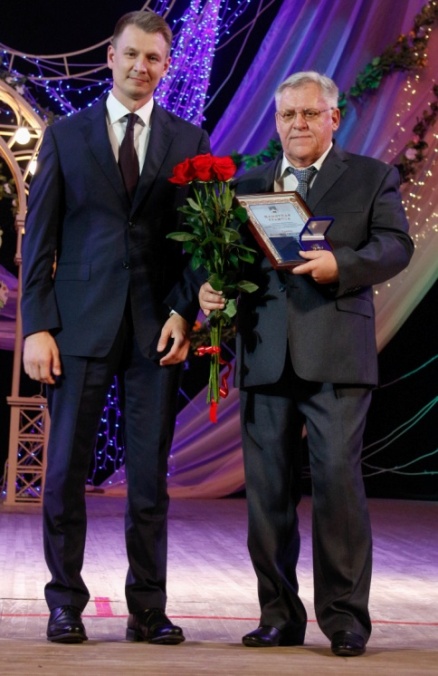 В 2013-2014 годах по итогам сдачи единого государственного экзамена лицей показал лучший результат по математике среди общеобразовательных учреждений  Московской области.В 2015 году 89,58% выпускников получили на ЕГЭ по математике (профильный уровень) результат выше 75 баллов.Физико-математический лицей имеет договоры о сотрудничестве с Московским физико-техническим институтом, Национальным исследовательским ядерным университетом «МИФИ» и физическим факультетом МГУ им. М.В. Ломоносова. Физико-математический лицей располагает достаточно хорошей учебно-материальной базой по физике, математике, химии, информатике и другим дисциплинам. С 2000 года в лицее введен специальный курс «Экспериментальная физика», где учащиеся выполняют практические задания на оборудовании, установленном МФТИ. Педагогический коллектив хорошо понимает цели развития лицея, знает концептуальные основы программы развития, находит пути достижения целей в преподавании, опираясь как на предложенные инновационные методы и приемы, так и на свои находки, констатирует результаты педагогической деятельности, оценивает эффективность применения новшеств. Коллектив учителей ФМЛ представляет собой творческую мастерскую, в работе которой участвуют многие учителя города и района, посещая уроки, принимая участие в методических заседаниях, проблемных обсуждениях (круглые столы и пр.). Учителя ФМЛ участвуют в чтении лекций по математике, физике, информатике для учителей города и района, проводят семинары–практикумы по решению задач повышенной сложности, вариантов вступительных экзаменов в вузы и вариантов ЕГЭ, организуют семинары для учителей города и района.  Открытые уроки в системе методической работы лицея рассматриваются как демонстрация учителем свой педагогической технологии, где он показывает пути решения  поставленных (выявленных) проблем. Отличительной особенностью коллектива преподавателей является их высокий профессиональный уровень,  как в методической, так и в предметной областях. В лицее работает творческий коллектив, принимающий активное участие в работе  муниципальных методических объединений. В коллективе разрабатываются учебные пособия в помощь учащимся и учителям, ведущим углубленную подготовку по физике, математике. Преподавательский коллектив активен в научной работе: вышли в свет 63 научные публикации по различным направлениям внедрения новых информационных технологий в образовании.             Все   учителя физики и   математики   являются неоднократными обладателями  Дипломов   " Соросовский учитель средней школы ".  Учителя Мрачковская Т.Г., Чумичева Л.В., Николаев Н.В., Маслова Г.Ю., Перепелкин О.В. и Русаков А.В. – неоднократные  победители Всероссийского конкурса школьных учителей физики и математики Фонда  Д. Зимина «Династия» в номинации «Наставник будущих ученых» и в номинации «Учитель, воспитавший ученика». Мрачковская Т.Г., Чумичева Л.В.,  Маслова Г.Ю.,  Шаткова Е.В.,  Перлова Н.В.,  Николаев Н.В.,  Русаков А.В.,  Гавриленко Г.Ю., – победители конкурса приоритетного национального проекта «Образование» на федеральном и региональном уровнях.  Директор лицея Сухов В.Г. - победитель  Всероссийского  конкурса работ в области педагогики,  работы с детьми  и  молодёжью  «За нравственный подвиг учителя».27 мая 2015 года решением Совета депутатов Сергиево-Посадского муниципального района (№63/03) Сухов Вячеслав Григорьевич удостоен Почетного звания «Почетный гражданин Сергиево-Посадского муниципального района».С первых дней работы лицея, в нем трудятся: директор  лицея - Сухов В.Г., заместитель директора - Сухова В.В., учителя математики  Николаев Н.В., Мрачковская Т.Г., Маслова Г.Ю.  Отличительной особенностью коллектива преподавателей является их высокий профессиональный уровень  как в методической, так и в предметной областях. В лицее работает творческий коллектив, принимающий активное участие в работе  муниципальных методических объединений. В коллективе разрабатываются учебные пособия в помощь учащимся и учителям, ведущим углубленную подготовку по физике, математике.  Достижения учащихся Лицей имеет победителей не только муниципальных и региональных олимпиад, но и Московских городских, республиканских и олимпиад Дж. Сороса, а также Международных олимпиад.Мозгунов Евгений (2005 год), Алексеенко Андрей (2007 год), Булычева Ксения (2007 год), Хартикова Анастасия (2008 год), Терентьева Валерия (2009 год), Мишин Артем (2015 год), Павлюков Илья (2015 год) - лауреаты премии по поддержке талантливой молодежи, установленной Указом Президента Российской Федерации от 6 апреля 2006 года №325 «О мерах государственной поддержки талантливой молодежи».  В 2015 году Меркулова Анастасия удостоена Премии II степени для поддержки талантливой молодежи (основание: «Перечень олимпиад и иных конкурсных мероприятий, по итогам которых присуждаются премии для поддержки талантливой молодежи в 2015 году», приказ Министерства образования и науки РФ от 5 февраля 2015 № 56). В 2016 году Тимофееву Даниилу присуждена премия по поддержке талантливой молодежи, установленной Указом Президента Российской Федерации от 6 апреля 2006 года №325 «О мерах государственной поддержки талантливой молодежи» (приказ Министерства образования и науки РФ №1306 от 17.10.2016 г). Многим учащимся лицея присуждены стипендии Губернатора Московской области, Главы Сергиево-Посадского муниципального района (2005 – 2016 год – 123 человека).  С 1990 года подготовлено:- победителей и призеров муниципальных олимпиад – 710; - победителей и призеров региональных олимпиад –349;- победителей и призеров Международных и Всероссийских олимпиад – 45;- победителей и призеров Международных и Всероссийских конкурсов - 82.Победители Международных олимпиад1997 год, Канада.   Макаров Алексей награждён СЕРЕБРЯНОЙ МЕДАЛЬЮ на 28-ой Международной физической олимпиаде  (г. Садбери); 1997 год, Калининград . Макаров Алексей победитель Международной космической олимпиады  по физике (диплом II степени) и математике (диплом I степени);2004 год, Якутия.     Дзябура Евгений награждён СЕРЕБРЯНОЙ МЕДАЛЬЮ на XI Международной олимпиаде «TUYMAADA»   (высшая лига, физика);  2004 год, Калининград. Медведев Антон победитель Международной космической олимпиады школьников «International Space Olympics» (I место в конкурсе творческих проектов);           2004 год, Индонезия. Марковцев Вадим награждён ЗОЛОТОЙ МЕДАЛЬЮ на 1-й Международной естественнонаучной олимпиаде «JUNIOR» (г. Джакарта); 2005 год, Испания. Мозгунов Евгений награждён ЗОЛОТОЙ МЕДАЛЬЮ на XXXVI Международной физической олимпиаде (г. Саламанка); 2005 год, Индонезия. Галахов Дмитрий награждён СПЕЦИАЛЬНЫМ ПРИЗОМ на VI Международной азиатской физической олимпиаде (г. Пеканбару); 2006 год, Якутия. Марковцев Вадим награждён  СЕРЕБРЯНОЙ МЕДАЛЬЮ на XIII Международной олимпиаде «TUYMAADA» (высшая лига, физика); 2011 год, Якутия. Дианова Анастасия и Склонин Илья награждены БРОНЗОВЫМИ МЕДАЛЯМИ  и специальными призами за лучшее выполнение заданий экспериментального тура на XVIII Международной олимпиаде «TUYMAADA»   (первая лига, физика); 2012 год, Якутия. Константинов Федор (высшая лига) и Новицкий Василий (первая лига) награждены  БРОНЗОВЫМИ МЕДАЛЯМИ и специальными призами за лучшее выполнение заданий экспериментального тура на XIX Международной олимпиаде «TUYMAADA»   (физика); 2013 год, Казахстан. Илья Склонин и Федор Константинов награждены БРОНЗОВЫМИ МЕДАЛЯМИ и соответствующими дипломами на IХ Международной Жаутыковской олимпиаде школьников по математике, физике и     информатике (г. Алматы,  физика); 2014 год, Казахстан. Бибик Денис награжден БРОНЗОВОЙ МЕДАЛЬЮ и соответствующим дипломом на Х Международной Жаутыковской олимпиаде школьников по математике, физике и информатике (г. Алматы, физика);2014 год, Москва. Горьков Анатолий награжден БРОНЗОВОЙ МЕДАЛЬЮ  и соответствующим дипломом на второй  Международной олимпиаде  по экспериментальной физике (Москва, экспериментальная физика);2015 год, Казахстан. Александр Рубинштейн и Виталий Афанасьев награждены БРОНЗОВЫМИ МЕДАЛЯМИ и соответствующими дипломами на ХI Международной Жаутыковской олимпиаде школьников по математике, физике и информатике (г. Алматы, физика). 2015 год, Якутия. Клыпа Роман (первая лига) награжден  БРОНЗОВОЙ МЕДАЛЬЮ и соответствующим дипломом на XXII Международной олимпиаде «TUYMAADA»   (физика); 2015 год, Сочи. Клыпа Роман награжден БРОНЗОВОЙ МЕДАЛЬЮ  и дипломом третьей степени на третьей  Международной олимпиаде  по экспериментальной физике (Сочи, экспериментальная физика);2016 год, Якутия. Ефремцев Всеволод и Тихонова Мария (младшая лига) награждены  БРОНЗОВЫМИ МЕДАЛЯМИ и соответствующими дипломами на XXIII Международной олимпиаде «TUYMAADA»   (математика); 2016 год, Москва. Клыпа Роман, Мельников Александр и Рева Максим награждены БРОНЗОВЫМИ  МЕДАЛЯМИ  и дипломами третьей степени на четвертой  Международной олимпиаде  по экспериментальной физике (Москва, экспериментальная физика); Победители Международных и Всероссийских конкурсов и конференцийУчащиеся принимают активное участие и становятся победителями и призерами  международных научно-практических конференций «Юниор» (НИЯУ МИФИ-INTEL), «Шаг в будущее» (МГТУ им. Н. Баумана), «Старт в науку» (МФТИ), «Созвездие талантов» (Санкт-Петербург), «Колмогоровские чтения» (Москва), в областных конференциях научно-исследовательской и проектной деятельности учащихся «Юный таланты Московии» (наукоград Черноголовка), во Всероссийских чтениях В.И.Вернадского (Москва). 1994 год, Москва. Морозов Михаил - лауреат Всероссийского конкурса «Абитуриент – 94»  по физике и математике (диплом III степени);2003 год, Москва. Дзябура Евгений - победитель заключительного этапа Всероссийской конференции-конкурса «Юниор» по секции «Физика и астрономия» (1 место);2003 год, Москва. Захарченко Сергей - диплом на Международном конкурсе «ЮНИОР-2003» (специальный приз жюри факультета ВМК МГУ);2003 год, Москва. Медведев Антон - победитель Всероссийской конференции конкурса «Юниор» (International Science and Engineering Fair, ISEF);2004 год, Москва. Захарченко Сергей - диплом на Международном конкурсе «ЮНИОР-2004» (специальный приз жюри факультета ВМК МГУ);2004 год, Москва.  Григал Ирина - победитель Шестой Международной  научно-технической конференции школьников  «Старт в Науку» (диплом Лауреата);2005 год, Санкт-Петербург. Зубков Дмитрий – победитель Балтийского  научно-инженерного   конкурса (диплом 1 степени);2006 год, Саров. Международная научная конференция «VI школьные Харитоновские чтения» Артемьева Мария награждена дипломом  III степени (биология); 2006 год, Саров. Международная научная конференция «VI школьные Харитоновские чтения» Зубков Дмитрий награжден дипломом  II степени (биология); 2006 год, Санкт-Петербург. Балтийский научно-инженерный конкурс, Артемьева Мария награждена звездой  Даринского (биология);2007 год, Соединенные Штаты Америки. Щигрев Иван награжден малой золотой медалью на престижной Международной научно-инженерной конференции-конкурсе (физика, г. Альбукерка);2008 год, Москва. На международных научно-технических конкурсах «Старт в науку» и «Юниор» Хартикова Анастасия награждена дипломами (физика);2011 год, Санкт-Петербург. Склонин Илья удостоен звания лауреат премии С.И.Вавилова на Международном конкурсе «Созвездие талантов» (математика);2012 год, Москва. На международном научно-техническом конкурсе «Старт в науку» Путинцев Даниил награжден дипломом 3 степени, Гудыма Денис – дипломом 2 степени (физика и математика);2013 год, Москва. На международном научно-техническом конкурсе «Старт в науку» Гудыма Денис награжден дипломом 3 степени (математика);2013 год, Москва. На VII Международном конкурсе «Математика и проектирование» Гудыма Денис и Склонин Илья награждены дипломами за 2 место (математика);2013 год, Москва. На Международной научной конференции школьников «XIII Колмогоровские чтения» Новицкий Василий награжден дипломом 2 степени и серебряной медалью, Бондарь Арина – дипломом 3 степени и бронзовой медалью (математика); 2013 год, Москва. На XX Всероссийских юношеских чтениях им. В.И. Вернадского Новицкий Василий, Гудыма Денис и Склонин Илья награждены дипломами победителя, памятными знаками «В.И.Вернадский» за достижения в исследовательской деятельности, грамотами за исследование нестандартных построений и за самостоятельное решение классических задач (математика); 2013 год, Санкт-Петербург. Дианова Анастасия удостоена звания лауреат премии С.И.Вавилова на Международном конкурсе «Созвездие талантов» (физика);2013 год, Санкт-Петербург. Новицкий Василий удостоен звания лауреата на Международном конкурсе «Созвездие талантов» с присуждением высшей молодежной награды «Звезда академика Д.С.Лихачева» и звания лауреат премии  П.Н.Демидова  (математика);2014 год, Москва. На международном научно-техническом конкурсе «Старт в науку» Меркулова Анастасия награждена дипломом 1 степени, Товкес Артем и Бондарь Арина  – дипломом 3 степени (математика);2014 год, Москва. На XXI Всероссийских юношеских чтениях им. В.И. Вернадского Бондарь Арина  и Меркулова Анастасия  награждены дипломами победителя, памятными знаками «В.И.Вернадский» за достижения в исследовательской деятельности, грамотами за нахождение красивой формулы и за построение интересного геометрического объекта. Исследовательская работа Товкеса Артема отмечена дипломом 1 степени и грамотой за аккуратность произведенных расчетов (математика);2014 год, Москва. На Международной научной конференции школьников «XIV Колмогоровские чтения» Меркулова Анастасия награждена дипломом 2 степени, Новицкий Василий – дипломом 3 степени и Бондарь Арина – похвальной грамотой (математика); 2014 год, Москва. На Международном фестивале науки  «Ученые будущего» Меркулова Анастасия награждена бронзовой медалью и дипломом 3 степени (математика);2014 год, Санкт-Петербург. Бондарь Арина удостоена звания лауреата  на Международном конкурсе «Созвездие талантов» с присуждением высшей молодежной награды «Звезда академика Д.С.Лихачева» и звания лауреат премии  П.Н.Демидова  (математика);2015 год, Москва. На международном научно-техническом конкурсе «Старт в науку» Товкес Артем награжден дипломом 2 степени и Тимофеев Даниил  – дипломом 3 степени (математика);2015 год, Москва. На XXII Всероссийских юношеских чтениях им. В.И. Вернадского Меркулова Анастасия награждена дипломом лауреата, памятным знаком «В.И.Вернадский» за достижения в исследовательской деятельности, грамотой за объемность и многогранность. Исследовательские работы Товкеса Артема, Карпушиной Валерии, Тимофеева Даниила отмечены дипломами 1 степени и грамотами за экстремальную централизацию, за свежий взгляд на вечные вопросы и за победу над Наполеоном.  Карпушина  Валерия  также  награждена  грамотой  в  номинации  «Лучший  доклад» (математика);2015 год, Москва. За успешное выступление на Международной научной конференции школьников «XV Колмогоровские чтения» Тимофеев Даниил  награжден дипломом 3 степени и бронзовой медалью, Меркулова Анастасия, Карпушина Валерия и Товкес Артем  награждены похвальными грамотами (математика);2015 год, Обнинск. Национальная образовательная программа «Интеллектульно-творческий потенциал России».  Жучкова Наталья - диплом лауреата третьей степени в Российском заочном конкурсе «Юность. Наука. Культура», секция «Литературоведение»;2015 год, Санкт-Петербург. Меркулова Анастасия удостоена звания лауреата  на Международном конкурсе «Созвездие талантов» с присуждением высшей молодежной награды «Звезда академика Д.С.Лихачева» и звания лауреат премии  П.Н.Демидова  (математика);2016 год, Санкт-Петербург. Балтийский научно-инженерный конкурс, Тимофеев Даниил отмечен дипломом  III степени, специальной премией научного жюри и дипломом лауреата премии учительского жюри, Масленникова Елизавета - диплом лауреата премии учительского жюри;2016 год, Москва. На международном научно-техническом конкурсе «Старт в науку» Суров Василий  награжден дипломом лауреата (физика), Тимофеев Даниил – дипломом 2 степени (математика) и Гурин Федор  – дипломом 3 степени (физика);2016 год, Саров. Научная конференция «XVI школьные Харитоновские чтения». Тимофеев Даниил   награжден дипломом победителя Межрегиональной олимпиады школьников и диплом 1 степени за  высокий уровень проведения исследования центральных точек треугольника в барицентрических координатах (математика);2016 год, Москва. На XXIII Всероссийских юношеских чтениях им. В.И. Вернадского Тимофеев Даниил награжден дипломом лауреата, памятным знаком «В.И.Вернадский» за достижения в исследовательской деятельности, грамотой за расширение категории центральности (секция «Математика и информатика»). Гурин Федор награжден дипломом лауреата, памятным знаком «В.И.Вернадский» за достижения в исследовательской деятельности, грамотой  за «зеленые» технологии (секция «Физика»).  Исследовательская работа Жучковой Натальи отмечена дипломом 1 степени, грамотой в номинации «Лучшее представление работы», а также грамотой  за смелость в решении сложных профессиональных задач (секция «Искусство и литература»). Работа  Иконникова Антона отмечена дипломом 1 степени, грамотой в номинации «Лучший стенд» и грамотой за полет мысли (секция «Философия и культурология»);2016 год, Москва. За успешное выступление на Международной научной конференции школьников «XVI Колмогоровские чтения» Кудинова Анна (физика) и Смирнов Артём (математика)  награждены дипломами 2 степени и серебряными медалями, Данилов Дмитрий (математика) и Масленникова Елизавета (математика) награждены дипломами 3 степени и бронзовыми медалями,  Суров Василий  награжден похвальной грамотой (химия);2016 год, Москва.  За победу во Всероссийском конкурсе молодежных разработок и образовательных инициатив в сфере энергетики в номинации «Лучшие молодежные научно-исследовательские, инновационные разработки и промышленные образцы в области энергетики и энергоэффективности, созданные студентами и школьниками» Кудинова Анна награждена дипломом победителя 1 степени;2016 год, Санкт-Петербург. Тимофеев Даниил удостоен звания лауреата  на Международном конкурсе «Созвездие талантов» с присуждением высшей молодежной награды «Звезда академика Д.С.Лихачева» и звания лауреат премии  П.Н.Демидова  (математика);2017 год, Москва. На международном научно-техническом конкурсе «Старт в науку»  Тихонова Мария  награждена дипломом 3 степени (математика)2017 год, Москва. На XXIV Всероссийских юношеских чтениях им. В.И. Вернадского Смирнов Артем награжден дипломом лауреата, грамотой за наполеоновские обобщения (секция «Математика и информатика»). Тихонова Мария награждена дипломом лауреата, грамотой  за нахождение новых биссектральных треугольников (секция «Математика и информатика»). Новицкий Антон награжден дипломом лауреата, грамотой за лучший доклад, а также грамотой  за нетривиальное применение тривиального закона всемирного тяготения (секция «Астрономия и физика атмосферы»). Исследовательская работа Данилова Дмитрия отмечена дипломом 1 степени, грамотой  за нахождение идеальных параметров (секция «Математика и информатика»), Масленниковой Елизаветы - дипломом 1 степени, грамотой  за заряженность на результат (секция «Математика и информатика»). Арутюнян Карен награжден дипломом 1 степени, грамотой  за умение не сдаваться в трудную минуту (секция «Математика и информатика»). Работа  Кудиновой Анны отмечена дипломом 1 степени, грамотой в номинации «За  проблемность исследования», грамотой за продуктивную деформацию биологических систем (секция «Физика»). Кудинов Ярослав награжден дипломом 1 степени, грамотой  за заботу о здоровье окружающих (секция «Агробиология, агрохимия, защита растений»);2017 год, Москва. На XI Международном конкурсе «Математика и проектирование» Смирнов Артем награжден дипломом и серебряной медалью за 2 место (математика);2017 год, Санкт-Петербург. Балтийский научно-инженерный конкурс, Суров Василий отмечен дипломом  III степени и дипломом лауреата премии учительского жюри, Масленникова Елизавета - дипломом  III степени, Полянин Константин - дипломом лауреата премии молодежного жюри;2017 год, Москва. За успешное выступление на Международной научной конференции школьников «XVII Колмогоровские чтения» Тихонова Мария (математика)  награждена дипломом 2 степени и серебряной медалью, Акиндинов Георгий (математика) и Арутюнян Карен (математика) награждены дипломами 3 степени и бронзовыми медалями;2017 год, Санкт-Петербург. За успешное участие в Международной научной конференции школьников «XXVII Сахаровские чтения» награждена дипломом, специальным дипломом за исследование пьезоэлектрических эффектов в биологических системах и за удивительную работу на грани физики и биологии Кудинова Анна (физика).  За успешное участие в Международной научной конференции школьников «XXVII Сахаровские чтения»  награждена дипломом и специальным дипломом за успешное применение алгебры в планиметрической задаче Тихонова Мария (математика);2017 год, Москва. Кудинова Анна, 10 класс, награждена дипломом победителя на IV Всероссийской конференции «Юные техники и изобретатели» в Государственной Думе Федерального Собрания Российской Федерации (физика);2017 год, Москва. Кудинова Анна, 11 класс, награждена дипломом победителя в номинации «Думай глобально!» V Международного научного конгресса «Глобалистика - 2017»;2017 год, Москва. На Международном фестивале науки  «Ученые будущего» Тихонова Мария награждена серебряной медалью и дипломом 2 степени (математика), Акиндинов Георгий и награжден дипломом 4 степени и бронзовой медалью (математика), Смирнов Артем награжден дипломом 4 степени и бронзовой медалью, дипломом 4 степени молодежного жюри (математика);Структура   управления   лицеем1. Организационно-педагогическое обеспечение и характеристика учебно-воспитательного процесса.Учреждение осуществляет образовательный процесс в соответствии с уровнями общеобразовательных программ: I этап – основное общее образование (9 класс).Задачи: создание условий для воспитания, становления и формирования личности обучающегося, для развития его склонностей, интересов и способности к социальному самоопределению.Основное общее образование является базой для получения среднего (полного) общего образования, начального и среднего профессионального образования.Обеспечивает систематическое обучение и воспитание учащихся в рамках стандарта углубленного физико-математического  образования. Решает задачу ранней профориентации. II этап – среднее общее образование (10 - 11классы). Задачи: развитие интереса к познанию и творческих способностей обучающихся, формирование навыков самостоятельной учебной деятельности на основе дифференциации обучения.Среднее (полное) общее образование является основой для получения начального профессионального, среднего профессионального (по сокращенным ускоренным программам) и высшего профессионального образования.Обеспечивает изучение основ наук в соответствии с федеральным, региональным и школьным компонентами. На этом этапе ведется профилизация обучения путем углубления содержания основного  курса предметов и усиления их прикладной направленности. Лекционно-семинарские и лабораторно-практические учебные занятия, занятия в кружках, секциях, факультативах расширяют знания учащихся и позволяют апробировать их возможности в различных видах деятельности. Образовательный процесс  осуществляется  в форме уроков,  лекций, семинаров, элективных курсов, лабораторно-практических занятий, факультативов, групповых и индивидуальных консультаций, встреч с учеными, специалистами и т.д.2. Содержание образования В соответствии с п. 6 ст.9 Закона Российской Федерации «Об образовании» используемые основные общеобразовательные программы основного общего и среднего (полного) общего образования обеспечивают реализацию федерального государственного образовательного стандарта с учетом типа и вида образовательного учреждения, образовательных потребностей и запросов обучающихся и включают в себя учебный план, рабочие программы по учебным предметам, рабочие программы элективных курсов и программы дополнительного образования.  Рабочие программы (базовый уровень) составлены на основе Федерального компонента государственного стандарта основного общего и среднего (полного) образования  и Примерных программ  основного общего и среднего (полного) образования по русскому языку, литературе,  истории, обществознанию, биологии, химии, английскому языку, информатике, географии. Рабочие программы направлены на формирование у обучающихся общеучебных умений и навыков, универсальных способов деятельности и ключевых компетенций.9 класс (углубленное изучение математики и физики).Предпрофильная подготовка обучающихся 9-х классов – комплексная подготовка к жизненно важному выбору дальнейшей образовательной траектории. Каждый выпускник основной школы должен своевременно получить информацию о возможных путях продолжения образования, о территориально доступных для него образовательных учреждениях, оценить свои желания и возможности и на основании анализа имеющейся информации принять осознанное решение. Реализация предпрофильной подготовки осуществляется посредством элективных курсов. Элективные учебные курсы предпрофильной подготовки – учебные предметы по выбору обучающихся 9 классов из компонента общеобразовательного учреждения. В 9 классе часы компонента образовательного учреждения используются на организацию углубленной подготовки учащихся по физико-математическому профилю, для проведения элективных учебных курсов.10-11 классы (профильное изучение математики,  физики и информатики и ИКТ). Профильное обучение позволяет: создать условия для дифференциации содержания обучения старшеклассников, построения индивидуальных образовательных программ; обеспечить углубленное изучение отдельных учебных предметов; установить равный доступ к полноценному образованию разным категориям обучающихся, расширить возможности их социализации; обеспечить преемственность между общим и профессиональным образованием.Профильное обучение – средство дифференциации и индивидуализации обучения, которое позволяет за счет изменений в структуре, содержании и организации образовательного процесса более полно учитывать интересы, склонности и способности обучающихся, создавать условия для образования старшеклассников в соответствии с их профессиональными интересами и намерениями в отношении продолжения образования. При этом существенно расширяются возможности выстраивания обучающимся индивидуальной образовательной траектории.Профильные общеобразовательные учебные предметы - учебные предметы федерального компонента повышенного уровня, определяющие специализацию конкретного профиля обучения: «математика», «физика», «информатика и ИКТ». Элективные учебные курсы Рабочие программы элективных курсов для обучающихся 9 – х классов составлены по предметам углубленного изучения. Рабочие программы элективных курсов для обучающихся 10 -11 классов составлены по предметам профильного обучения и являются последовательным продолжением элективных курсов 9 класса. Курсы ориентированы на обучающихся,  проявляющих повышенный интерес к данным наукам, способствуют развитию интеллектуальных и творческих способностей, совершенствованию  полученных знаний и умений, развитие логического мышления, навыков самостоятельной исследовательской работы учащихся. Элективные курсы:  «Введение в комбинаторику, теорию вероятностей и математическую статистику»; «Математика (теория и практика решения задач повышенной трудности по математике, олимпиадная подготовка по математике)»;«Физика (теория и практика решения задач повышенной трудности по физике, олимпиадная подготовка по физике)»; «Классическая и современная астрономия».Дополнительное образованиеВ Концепции модернизации российской системы образования определены важность и значение системы дополнительного образования учащихся. Дополнительное образование – целенаправленный процесс воспитания, развития личности и обучения посредствам реализации дополнительных образовательных программ. Система дополнительного образования представляет возможность обучающимся заниматься техническим творчеством, эколого-биологической деятельностью, спортом и исследовательской работой в соответствии со своими желаниями, интересами и потенциальными возможностями. Здесь есть широкая возможность выявить и развить способности и таланты каждого ученика. Анализ существующей работы в блоке дополнительного образования показал, что эффективность ее зависит от того, насколько четко она планируется, организуется, контролируется. Система дополнительного образования является составной частью образовательной программы лицея, опирается на содержание основного образования и в то же время включает учащихся в занятия по интересам, создавая условия для достижения успехов с собственными способностями, увеличивая пространство, в котором школьники могут развивать познавательную творческую активность. Осуществление интеграции основного и дополнительного образования позволяет сблизить процессы воспитания, обучения и развития. Главной задачей дополнительного образования в лицее, вытекающей из законодательных актов и методических рекомендаций, является организация содержательного заполнения свободного времени с целью раскрытия творческих способностей учащихся, удовлетворение познавательных потребностей учащихся, развитие социально – значимых качеств личности, интеграция урочной деятельности с системой дополнительного образования. С учетом возрастных, психологических особенностей учащихся на каждом этапе обучения меняются задачи дополнительного образования:средняя школа – формирование творческих знаний и практических навыков, раскрытие творческих способностей личности в избранной области деятельности;старшая школа – достижение повышенного уровня знаний, умений, навыков в избранной области, создание условий для самореализации, самоопределения личности, ее профориентации.Рабочие программы дополнительного образования составлены в соответствии с требованиями федерального компонента государственного образовательного стандарта основного образования по математике, физике, информатике и на основе авторских программ.  Дополнительное образование учащихся расширяет вариативную составляющую общего образования и помогает ребятам в профессиональном самоопределении, способствует реализации их сил, знаний, полученных в базовом компоненте. Реализуя задачи дополнительного образования, лицей пытается разрешить существующее противоречие между необходимостью, с одной стороны, осваивать образовательный стандарт, а с другой — создавать условия для свободного развития личности, что является основой гуманизации образования, провозглашенной в качестве важнейшего принципа реформы образования.3. Режим занятий обучающихся в лицее.Учебный год в лицее начинается 1 сентября. Продолжительность учебного года – не менее 34 недель,  не  считая  практики  (80  часов  для  учащихся  10  классов в летний период в согласованные сроки) и не более 37 недель (с учетом экзаменационного периода). Продолжительность каникул в течение учебного года – не менее 30 календарных дней, летом – не менее 8 календарных недель. Годовой календарный учебный график утверждается приказом директора лицея с учетом мнения педагогического Совета  и согласовывается с  заместителем главы администрации Сергиево-Посадского муниципального района – начальником управления образования. Классы  делятся  на  2  группы  при  изучении  английского  языка,  информатики,  на  семинарских  занятиях  по  математике,  физике, технологии  независимо  от  наполняемости.  Допускается  лекционная  работа  с  учащимися  на  параллели  классов. Деление  классов  на  группы  проводится  в  соответствии  с  учебным  планом  лицея. Допускается ведение отдельных предметов за счет часов и ставок педагогов дополнительного образования. В физико-математическом лицее со времени его основания (1990 год) – шестидневная учебная неделя без наличия второй смены. Режим занятий обучающихся определяется лицеем в соответствии с санитарно-гигиеническими требованиями:начало уроков –   в 9.00 часов;  продолжительность урока (академического часа) во всех классах – 45 минут;  перемены между уроками –  по 10 минут; обеденный перерыв – 45 минут.Расписание занятий предусматривает перерыв достаточной продолжительности для питания обучающихся. Организация питания обучающихся производится в соответствии с утвержденным графиком. В исключительных случаях в отдельные дни (предпраздничные, последний день четверти и др.) по согласованию с администрацией и ходатайством профсоюзного комитета продолжительность уроков и рабочего дня может быть сокращена.4. Сведения об учащихся.Муниципальное бюджетное общеобразовательное учреждение «Физико-математический лицей»    (ФМЛ) г. Сергиева Посада Московской области  осуществляет  обучение учащихся 9 классов по углубленным программам (физика и математика), 10-11 классов – профильное обучение (математика, физика), расширенный курс (информатика и ИКТ). Приём учащихся в ФМЛ осуществляется в соответствии с федеральным законом «Об образовании», Уставом лицея и правилами приёма в ФМЛ. В девятый класс принимаются учащиеся, успешно выступающие на олимпиадах, проводимых ФМЛ, НИЯУ МИФИ, МФТИ, МГУ им. М.В. Ломоносова, ряда других профильных вузов, победители (призёры) муниципальных олимпиад и олимпиад более высокого уровня, а также учащиеся, имеющие достаточную подготовку для успешного продолжения обучения по программам профильного обучения. В десятый и одиннадцатый классы принимаются учащиеся на свободные (освободившиеся) места, имеющие аттестат об основном общем образовании (окончившие соответствующий класс) и набравшие наибольшее количество баллов на олимпиадах, проводимых ФМЛ, НИЯУ МИФИ, МФТИ, МГУ им. М.В. Ломоносова, ряда других профильных вузов, победители (призёры) муниципальных олимпиад и учащиеся, имеющие достаточную подготовку для успешного продолжения обучения по вышеуказанным программам. Количество классов – 6. Наполняемость классов устанавливается в среднем по лицею в количестве 25 обучающихся.5. Качество образования и степень обученности «Новая школа - это современная система оценки качества образования, которая должна обеспечивать нас достоверной информацией о том, как работают и отдельные образовательные учреждения, и система образования в целом... Чтобы работа по стандартам была эффективной, предстоит развивать систему оценки качества образования. Нужна независимая проверка знаний школьников»                                 (Национальная образовательная инициатива «Наша новая школа»)Содержание учебно-воспитательного процесса ориентировано на формирование обшей культуры личности обучающихся на основе усвоения обязательного минимума общеобразовательных программ, максимальное интеллектуальное и творческое развитие каждого ученика,  сохранение его неповторимости и раскрытие потенциальных талантов, создание основы для осознанного выбора и последующего усвоения профессиональных образовательных программ,  воспитание гражданственности,  трудолюбия, уважения к правам  и свободам человека, любви к природе, Родине,  семье.К основным методам и средствам диагностики результатов обучения следует отнести:проведение контрольных работ;тематические «срезы»;теоретические зачеты;защита лабораторно-практических работ;участие лицеистов в летних и зимних экзаменационных сессиях; проведение независимой экспертной оценки знаний учащихся соответствующими  кафедрами вузов, с которыми лицей имеет договоры о сотрудничестве.                   Обучение в лицее начинается с 9 класса. Комплектование  ученических коллективов происходит из учащихся разных школ. Это объясняет трудности в отборе содержания учебной деятельности. Возникает необходимость в помощи адаптации детей к новым условиям образовательной деятельности, изучении их личностных качеств, умственных и творческих способностей и возможностей.В лицее уже сложилась система оценки, контроля и учета знаний, которая позволяет отследить рост познавательных интересов учащихся, их стремления к знаниям, а также уровня ЗУН по всем направлениям деятельности. При организации контроля и учета результатов обучения педагогический коллектив опирается на многофункциональный контроль, что в свою очередь и обеспечивает результативность обучения. Система оценки включает в себя диагностические методы, тесты, контрольные работы и т.п. Сравнительный анализ, проводимый по полугодиям по различным предметам, позволяет отследить эффективность процесса обучения и учения, определить дальнейшие шаги по ликвидации проблем в знаниях учащихся. Ежегодная промежуточная аттестация в форме экзаменов или зачетов по отдельным предметам проводится в конце каждого полугодия учебного года. Решение о проведении промежуточной аттестации в данном учебном году принимается не позднее 10 ноября педагогическим Советом, который определяет формы, порядок и сроки проведения аттестации. Решение педагогического Совета лицея по данному вопросу доводится до сведения участников образовательного процесса приказом директора лицея. По итогам сессий, которые проводятся преподавателями вузов, проходят заседания соответствующих кафедр лицея, где анализируются полученные результаты и ошибки, допущенные учащимися при изучении программного материала. Анализируя результаты педагогической деятельности учителей, необходимо отметить, что они повышают уровень научно-теоретической подготовки через самообразование, работу методических объединений, общешкольную методическую работу, обмениваются опытом с учителями других МО. Степень обученности и качество образования Результаты государственной итоговой аттестации Обучение в 9-х и 11-х классах завершается прохождением обязательной государственной итоговой аттестации. За курс основного общего образования учащиеся сдают два обязательных экзамена, за курс среднего (полного) общего  образования - два обязательных и не менее одного по выбору. Обязательные экзамены выпускники 9 классов сдают в форме ОГЭ. Независимая экспертиза показала следующие результаты:В настоящее время ЕГЭ является одним из важнейших направлений по модернизации образования. Единый экзамен совмещает в себе функции выпускного экзамена за курс средней школы и вступительного экзамена в ВУЗ. Единый государственный экзамен – хорошая независимая экспертиза качества знаний учащихся.На протяжении всех лет пальму первенства, среди предпочтений учащихся, держат следующие предметы: физика, информатика и ИКТ. Выбор вышеперечисленных предметов обуславливается требованиями, предъявляемыми высшими учебными заведениями к качеству знаний и номенклатуре предметов для соответствующих специальностей на которые поступают наши выпускники в ВУЗы.7. Данные об участии учащихся в предметных олимпиадах, научно-практических конференциях.К весьма важным методам диагностики качества обучения относится и результативность участия лицеистов в предметных олимпиадах (лицейских, муниципальных, региональных и Московских городских, международных, имени профессора И.В.Савельева, академика  И.В.Курчатова, «Физтех», заключительных турах отраслевой олимпиады «Росатома»). Обучение в лицее  строится таким образом,   что участие  в олимпиадах становится потребностью каждого ученика. Безусловным результатом качественного преподавания учебных дисциплин являются показатели   достижений учащихся в олимпиадах разного уровня. 2009-2010  учебный год2010-2011 учебный год2011-2012 учебный год2012-2013 учебный год2013-2014 учебный год2014-2015 учебный год2015-2016 учебный год2016-2017 учебный год8. Уровень воспитанности школьников по II, III ступеням обучения  Определение уровня воспитанности обучающихся помогает определить степень сформированности  в соответствии с возрастом) важнейших качеств личности ребенка. Данная информация помогает определить воспитательную цель ОУ, задачи согласно с потребностями общества и ориентацией на развитие личности, организовать научно – методическое обеспечение воспитательной и учебной деятельности, применить современные технологии воспитания и обучения, поднять уровень взаимодействия структур, коллективов, родителей, отдельных людей в интересах воспитанника. В образовательном учреждении осуществляется диагностика уровня воспитанности учащихся на научной основе. Исследование проводится по следующим уровням: - интеллектуальный уровень;- прилежание (отношение к учебе);- трудолюбие (понимание труда как условия раскрытия творческой личности);- Я и общество (патриотизм и гражданственность, отношение к общественным нормам и законам);-  эстетический вкус (отношение к прекрасному, к природе);- Я (отношение к себе). Каждый показатель оценивается по шкале: высокий, хороший, средний, низкий уровень сформированности. В диагностике участвуют обучающиеся (самооцека), оценка родителей и учителей.  Баллы суммируются и выводится итоговый балл по каждому качеству личности ученика. Классные руководители для изучения качества воспитанности и качества воспитательной системы применяют следующие методики: педагогическое наблюдение, ситуация поведенческого выбора, интервью, социометрия, самооценка. Проведенный анализ показал, что процент обучающихся с высоким уровнем воспитанности в течение трех лет составляет 75—100%. Наблюдается положительная динамика или стабильность.9 класс10 класс11 класс9. Данные о здоровье учащихсяВ МБОУ «Физико – математический лицей» оценка системы здоровьесберегающей деятельности  в ученическом коллективе, системы обеспечения безопасности жизнедеятельности учащихся осуществляется как в каждом ученическом коллективе, так и в ОУ в целом по следующим направлениям:1. Анализ показателей состояния здоровья по данным профилактических медицинских осмотров. Профилактические прививки.2. Оформление «Листка здоровья»: определение группы здоровья, рекомендации врача.3. Составление паспорта здоровья класса.4. Организация горячего питания в ОУ, обеспечение обучающихся бесплатным питанием.5. Мониторинг здоровья обучающихся.6. Анализ посещаемости ОУ обучающимися, учет пропусков.7. Рационализация  досуговой деятельности, каникулярного времени и летнего отдыха.8. Применение здоровьесберегающей технологии в процессе обучения и воспитания.9. Реализация программы «Здоровье» в рамках воспитательной работы в ОУ, направленная на обеспечение и достижение здорового образа жизни: тематические классные часы, спортивные мероприятия,  Единые дни здоровья, первенство лицея по баскетболу, волейболу, мини-футболу Единые дни питания, встречи со специалистами – медиками, беседы о вреде курения и алкоголя, классные часы о соблюдении режима дня,  озеленение кабинетов.10. Организация родительского всеобуча «Школа за здоровый образ жизни».11. Организация работы «Кабинета здоровья».12. Выпуск радиопередач «Мое здоровье», «Здоровое питание», «Народная академия здоровья».13. Выполнение требований безопасности в образовательном учреждении.14. Осуществление контроля за соблюдением норм учебной нагрузки (дневной, недельной, годовой).15. Соблюдение санитарно – эпидемиологических требований к условиям и организации обучения в ОУ.Анализ основных параметров состояния здоровья обучающихся  является неотъемлемой частью анализа деятельности образовательного учреждения. В лицее  реализуется план оздоровительных мероприятий и гигиенического воспитания учащихся, результатом чего является стабилизация уровня заболеваемости.Здоровьесберегающая деятельность в образовательном учреждении ведется системно. Осуществляется мониторинг здоровья воспитанников. Ведется сбор и накопление фактического материала о состоянии здоровьесберегающей деятельности образовательного учреждения и составление планов работы администрации и коллектива школы по данному направлению. Целостное развитие обучающихся отслеживается по следующим компонентам: физическое развитие и его здоровье, социальное развитие и здоровье, психологическое развитие и здоровье. Имеет место тенденция к стабильности. Требования безопасности в образовательном учреждении выполняются. Детский травматизм отсутствует.10. Характеристика педагогических кадров.Педагогический коллектив - 20 человек. Из них 17 имеют высшую квалификационную категорию,  1 учитель - первую квалификационную категорию. В педагогическом коллективе работают семь педагогов, имеющих звания   Заслуженный  учитель и Почетный работник общего образования Российской Федерации.  Педагогический коллектив хорошо понимает цели развития лицея, знает концептуальные основы программы развития, находит пути достижения целей в преподавании, опираясь как на предложенные инновационные методы и приемы, так и на свои находки, констатирует результаты педагогической деятельности, оценивает эффективность применения новшеств. Коллектив учителей ФМЛ представляет собой творческую мастерскую, в работе которой участвуют многие учителя города и района, посещая уроки, принимая участие в методических заседаниях, проблемных обсуждениях (круглые столы и пр.). Учителя ФМЛ участвуют в чтении лекций по математике, физике, информатике для учителей города и района, проводят семинары–практикумы по решению задач повышенной сложности, вариантов вступительных экзаменов в вузы и вариантов ЕГЭ, организуют семинары для учителей города и района.  Открытые уроки в системе методической работы лицея рассматриваются как демонстрация учителем свой педагогической технологии, где он показывает пути решения  поставленных (выявленных) проблем. Данные о квалификации педагогов, их образовании, педагогическом стаже.Участие педагогов в профессиональных конкурсах в 2005-2017 учебных  годахГавриленко Г.Ю. - победитель Всероссийского конкурса «Умната» (2016 г). Теорема, доказанная Гавриленко Г.Ю., признана открытием в области математики и опубликована на международном сайте (2016 год). Победитель конкурса учителей РФ в рамках приоритетного национального проекта «Образование» (2016 г);Маслова Г.Ю. - победитель конкурса учителей РФ в рамках приоритетного национального проекта «Образование» (2008 и 2013 г), победитель Всероссийского конкурса школьных учителей физики и математики Фонда  Д. Зимина «Династия» в номинации «Наставник будущих ученых» (2014 г);Мрачковская Т.Г. - победитель Всероссийского конкурса школьных учителей физики и математики Фонда  Д. Зимина «Династия» в номинации «Наставник будущих ученых» (2005, 2007, 2013г), победитель конкурса учителей РФ в рамках приоритетного национального проекта «Образование» (2006г);Николаев Н.В. - победитель конкурса учителей РФ в рамках приоритетного национального проекта «Образование» (2006 г), победитель Всероссийского конкурса школьных учителей физики и математики Фонда  Д. Зимина «Династия» в номинации «Учитель, воспитавший ученика» (2012 г), в номинации «Наставник будущих ученых» (2015 г);Перепелкин О.В. - победитель Всероссийского конкурса школьных учителей химии и биологии Фонда  Д. Зимина «Династия» в номинации «Наставник будущих ученых» (2013, 2014 и 2015 г);Перлова Н.В. - победитель конкурса учителей РФ в рамках приоритетного национального проекта «Образование» (2008 и 2015 г);Русаков А.В. - победитель Всероссийского конкурса школьных учителей физики и математики Фонда  Д. Зимина «Династия» в номинации «Наставник будущих ученых» (2005, 2006, 2007, 2014 г), победитель конкурса учителей РФ в рамках приоритетного национального проекта «Образование» (2006 и 2012 г), Лауреат премии Губернатора Московской области «Лучший учитель-предметник и лучший учитель начальных классов», победитель в номинации «Лучший учитель физики» (2014 г);Сухов В.Г.  - победитель  федерального  этапа  Всероссийского  конкурса работ в области педагогики,  работы с детьми  и  молодёжью  «За нравственный подвиг учителя» (2011 г), победитель конкурса «Наше Подмосковье» (2013 г), Лауреат международного конкурса «Созвездие талантов» (2014 г);Сухова В.В.  - Лауреат международного конкурса «Созвездие талантов» (2015 г);Чумичева Л.В. - победитель Всероссийского конкурса школьных учителей физики и математики Фонда  Д. Зимина «Династия» в номинации «Наставник будущих ученых» (2005, 2006, 2007 г), победитель конкурса учителей РФ в рамках приоритетного национального проекта «Образование» (2006 и 2014 г).Шаткова Е.В. - победитель конкурса учителей РФ в рамках приоритетного национального проекта «Образование» (2017 г);Методическая работа – одно из самых важных направлений организации учебно-воспитательного процесса в образовательном учреждении. Методическая служба – важное многофункциональное звено в управлении лицеем, способствующее совершенствованию уровня педагогического мастерства учителей, их профессиональной компетентности.Основная цель научно-методической работы в лицее  – повышение уровня профессионального мастерства педагогических работников.Основными направлениями методической работы в лицее являются:внедрение в образовательном процессе новых педагогических технологий;выявление и обобщение передового опыта, на который опираются молодые учителя;апробация и внедрение нового вариативного содержания образования.Методическая работа в лицее основана на следующих принципах: активное участие педагогов в разработке интегрированных уроков, в осуществлении межпредметных связей.активное участие в работе муниципальных методических объединений, участие в подготовке и проведении предметных олимпиад, в том числе региональных, международных.участие в разработке методических пособий физико-математической направленности.активное участие в проведении на базе лицея заседаний муниципальных методических объединений по внедрению передового педагогического опыта и освоению новых учебных технологий.подготовка и проведение семинаров по обмену опытом.повышение квалификации учителей лицея по использованию интерактивных и медиасредств в учебном процессе.Прохождение курсов повышения квалификации11. Сведения о материально-технической базе.Лицей располагает десятью учебными классами, оснащенными современными средствами электронного обучения: интерактивными досками, мультимедийными проекторами для углубленного изучения математики, информатики, физики и других учебных дисциплин. Наличие персональных компьютеров у всех преподавателей, их обученность в качестве пользователей повышает уровень учебного процесса. Имеется специально оборудованный компьютерный кабинет, для углубленного изучения информатики и со свободным доступом учащихся лицея в Интернет.Специально оборудованная физическая лаборатория, наличие учебно-методических пособий способствуют развитию учащихся и приучению их к самостоятельным физическим исследованиям на основе практических опытов.  Это позволяет ускоренно адаптироваться по программе обучения в высшем учебном заведении.Фонд библиотеки (3308 книг - методической, научно - популярной, справочной и художественной литературы, в том числе 3055 - учебной).Медиатека – это центр  педагогической физико-математической медиаинформации на уровне района. Являясь частью единого информационного образовательного пространства, она представляется инструментом, способным внести конструктивные изменения в школьное образование.Медиатека создается для оказания помощи учителям и администраторам образовательных учреждений в использовании новых информационных технологий в образовательном процессе.Основные задачи:компьютерная каталогизация медиаресурсов;организация обучения пользователей (педагогов, учеников) методике нахождения и получения информации из различных носителей;выявление информационных потребностей и удовлетворение запросов образовательных учреждений в области новых информационных технологий;методическое сопровождение медиаресурсов.Основные направления деятельности:организация и проведение презентаций фирм-разработчиков образовательных программ;проведение обучающих семинаров для учителей-предметников округа с целью ознакомления и приобретения навыков работы с конкретными программными продуктами;постоянное информирование школ округа о новых поступлениях в медиатеку.Фонд  медиатеки:В последние годы для школ разрабатывается множество мультимедийных учебников для самостоятельной работы учащихся по различным предметам и интегрированным областям знаний.  Фонд  медиатеки постепенно пополняется энциклопедиями и справочниками в электронной форме, виртуальными музеями, учебными тренажерами и т.д.Перспективные направления деятельности медиатеки:организация медиапроката для образовательных учреждений;предоставление фондов медиатеки (учителям и учащимся) во временное пользование на базе компьютерных классов школ;создание методических рекомендаций (для учителей-предметников) по использованию имеющихся ресурсов;сбор, классификация и хранение творческих работ учителей и учащихся для дальнейшего использования в электронном виде с аннотацией к работе.12. Взаимодействие школы с различными учреждениями и организациями.Сотрудничество с вузамиРеализация проблемы взаимодействия общеобразовательных учреждений и учреждений высшего профессионального образования по подготовке учащихся к участию в предметных олимпиадах является достаточно многомерной задачей. Отражением истинной заинтересованности в подготовке своих будущих студентов является творческое сотрудничество коллективов ВУЗов и физико-математического лицея города Сергиева Посада, основанное на договорах о сотрудничестве.Физико-математический   лицей   имеет договоры о сотрудничестве с Московским физико-техническим институтом  (МФТИ), Национальным исследовательским ядерным университетом (НИЯУ МИФИ) и физическим факультетом МГУ имени М.В. Ломоносова. Важная составляющая всей многоплановой работы – это экспертное участие ведущих преподавателей вузов в оценке уровня знаний учащихся в рамках внутришкольного контроля. Это позволяет лицеистам и учителям иметь наиболее полную и объективную экспертную оценку знаний по физике и математике. Отработанная в течение десяти с лишним лет стройная система тесных взаимоотношений между лицеем и вузами позволяет сказать об эффективности такого системного подхода. Результатом этого  является получение дипломов учащимися ежегодно на региональных и Московских городских олимпиадах. С 1997 года было получено 127 наград международного и всероссийского уровня, одержаны победы на олимпиадах имени профессора И.В.Савельева и академика И.В.Курчатова, Росатома, проводившихся НИЯУ МИФИ, было осуществлено большое количество публикаций в научных журналах. И, может быть, самое главное – 1395 выпускника, и все они студенты дневных отделений ведущих вузов. Основой договоров является стратегическая цель, направленная на системный подход в подготовке учащихся к олимпиадам, конкурсам, конференциям различных уровней. Эта цель может быть достигнута при организации работы по различным направлениям, на главных из которых хотелось бы остановиться.Участие ведущих специалистов довузовской подготовки (МФТИ, НИЯУ МИФИ, МИЭМ и ряда других вузов) в повышении уровня знаний учащихся и преподавателей лицея. Одной из важных составляющих физико-математической подготовки выпускников является проведение обобщающих лекций ведущими преподавателями довузовской подготовки высших учебных заведений. Очень полезно присутствие на этих лекциях и преподавателей лицея, что, безусловно, сказывается на росте их квалификации.Рецензирование соответствующими кафедрами институтов программ и пособий, разрабатываемых преподавателями лицея. Преподавателями лицея разработаны интегрированные образовательные программы и курсы, методические пособия по углубленному изучению физики. Они рецензированы и согласованы с управлением образования и  руководителями вузов. В течение десяти лет основным сборником задач по физике (раздел «Механика») является пособие, подготовленное учителями лицея. На наш взгляд и по оценке  специалистов,  получился достаточно хороший сборник для школ с углубленным изучением физики.  В настоящее время он используется в лицеях городов Дубна, Фрязино, в лицеях при НИЯУ МИФИ и города Сарова. Экспертная работа по оценке уровня знаний учащихся, проводящаяся в лицее ведущими преподавателями вузов в рамках внутришкольного контроля. Это важная составляющая всей многоплановой работы лицея, так как она позволяет получить учащимся и учителям наиболее полную и объективную экспертную оценку знаний по физике и математике независимыми комиссиями (кафедры теоретической физики и высшей математики НИЯУ МИФИ), во многом предопределяет дальнейший выбор вуза, снимает психологическую напряженность у выпускников и повышает уверенность в успешном поступлении в НИЯУ МИФИ и другие вузы. Немаловажным критерием оценки в реализации вышеуказанной проблемы является участие лицеистов в научно-исследовательской работе и публикация их трудов в сборниках вузов. Преподавание физики невозможно без серьезной исследовательской работы, которая проводится как в лаборатории лицея, так и в летних физических школах. Выполнение экспериментальных заданий, выбор методик их проведения, процесс измерения и оценки погрешностей, обсуждение результатов, участие в конкурсах «Старт в науку» (МФТИ), «Юниор» (НИЯУ МИФИ), Балтийском конкурсе (г. Санкт - Петербург) и Харитоновских чтениях (г. Саров) дает замечательный результат. Учащиеся, как говорится, на кончиках пальцев учатся понимать окружающую нас природу, порой проникая в микромир без микроскопа. Отношение общественности к деятельности образовательного учреждения На протяжении всего периода существования лицея идет процесс создания и совершенствования сплоченного коллектива единомышленников-педагогов. В учреждении работают профессионалы высокого класса, имеющие преимущественно высшую и первую квалификационную категорию. Все преподаватели прекрасно знают свой предмет. Умеют ставить учебные и воспитательные цели и достигать их.  Создают творческую атмосферу на уроках, предъявляют разумные педагогические требования. Педагоги лицея постоянно работают в тесном контакте, стараясь помочь ученикам в освоении необходимого объема знаний. Доброжелательные отношения внутри коллектива учителей создают комфортные условия для учебно-воспитательного процесса в лицее. Проводимые в лицее опросы учащихся, их родителей, общественности показывают, что жители города и района заинтересованы  в успешной работе нашего образовательного учреждения, который имеет высокий рейтинг не только среди школ города и района, но и в Московской области, России. Об этом говорит большой конкурс при поступлении учащихся в 9-е классы, а также неоднократные публикации в СМИ о физико-математическом лицее, его учащихся и учителях, их достижениях на различных предметных олимпиадах и конкурсах профессионального мастерства педагогов. Раздел 2.МОДЕЛИРОВАНИЕ ОБРАЗОВАТЕЛЬНОЙ  ДЕЯТЕЛЬНОСТИС УЧЕТОМ СОЦИАЛЬНОГО ЗАКАЗА«Модель выпускника», как и модель движения образовательного учреждения «от настоящего к будущему», строится с учетом мнения всех участников образовательного процесса - учащихся, педагогов и родителей (общественности). В основу разработки модели положены:положения Устава образовательного учреждения в части содержания и организации образовательного процесса;современные тенденции развития системы образования и особенности региональной и муниципальной политики в области образования;обобщенные результаты исследования образовательных потребностей учащихся и ожиданий их родителей.Характеристика результата деятельности («модель выпускника»)Результатом реализации Программы должна стать «модель» (образ) выпускника. Модель выпускника - совокупность качеств и умений, сформированных в результате реализации образовательной программы школы.  Образ выпускника является главным целевым ориентиром в учебно - воспитательной работе с обучающимися.  Качества, которые должны быть сформированы у выпускников школы в соответствии с задачами по ступеням образования, определены в программе развития школы:высокий  уровень  образованности;культура мышления;готовность к самостоятельной образовательной деятельности уровень развития познавательных интересов у учащихся; готовность к творческой исследовательской продуктивной деятельности; умение оценить явления и процессы окружающей жизни, самооценки собственных убеждений и поступков; система нравственно-этических качеств; готовность к самоопределению, созданию семьи, межличностному общению с людьми независимо от их национальности и вероисповедания; потребность ведения здорового образа жизни; конкурентоспособность. Учащиеся, получившие основное общее образование, должны:освоить на уровне требований государственных программ учебный материал по всем предметам школьного учебного плана; освоить на повышенном уровне сложности (углубленно) учебные программы по предметам алгебра, геометрия, физика;  приобрести необходимые знания и навыки жизни в обществе, профессиональной среде, овладеть средствами коммуникации; достигнуть показателей развития интеллектуальной сферы, достаточных для организации своей познавательной, проектировочной, оценочной деятельности; овладеть основами компьютерной грамотности; овладеть системой общеучебных умений (сравнение, обобщение, анализ, синтез, классификация, выделение главного); знать свои гражданские права и уметь их реализовывать;  уважать свое и чужое достоинство;  уважать собственный труд и труд других людей.Выпускник, получивший среднее общее образование, - это человек, который:освоил все образовательные программы по предметам школьного учебного плана;освоил на повышенном уровне сложности (профильно) учебные программы по алгебре, геометрии, физике, информатике и ИКТ; освоил содержание выбранного профиля обучения на уровне, способном обеспечить успешное обучение в учреждениях высшего профессионального образования; овладел основами компьютерной грамотности, программирования, получил навыки технического обслуживания вычислительной техники;  умеет быстро адаптироваться к меняющимся социально-экономическим отношениям; знает свои гражданские права и умеет их реализовывать; готов к формам и методам обучения, применяемым в учреждениях высшего профессионального образования; умеет осмысленно и ответственно осуществлять выбор собственных действий и деятельности, контролировать и анализировать их;владеет культурой жизненного самоопределения и самореализации; уважает свое и чужое достоинство;уважает собственный труд и труд других людей;обладает чувством социальной ответственности;ведет здоровый образ жизни.Раздел 3.ЦЕЛИ И ЗАДАЧИ УЧЕБНО-ВОСПИТАТЕЛЬНОГО ПРОЦЕССАГлавная миссия лицея состоит в формировании образованной личности, создание максимально благоприятных условий для разностороннего развития и самообразования учащихся.Современные требования к обучению многогранны. С одной стороны, это усвоение учебного базового плана, с другой стороны, это развитие творческого, самостоятельного мышления учащихся.Стратегическими целями развития лицея являются:создать условия для изучения учащимися предметов физико-математического направления на профильном уровнесоздать адаптивную образовательную среду для обеспечения  оптимального уровня развития каждого ученика, его задатков, способностей, творческого потенциала;предоставить равные возможности при получении, в том числе и профильного образования, для всех учащихся лицея.Основными  задачами  являются:разработка и внедрение мотивационных методов обучения с целью раннего вовлечения школьников в научную деятельность, активизация познавательных процессов, стимуляция изучения фундаментальных дисциплин, использование в образовательной деятельности современных технологий обучения, расширение курса экспериментальной физики и совершенствование оборудования для физической лаборатории;продолжение работы по совершенствованию программ интегрированных курсов довузовской подготовки;активизация участия школьников в муниципальных, региональных, вузовских олимпиадах, научных конференциях как средство выявления творческих способностей учащихся;активизация работы педагогического коллектива по патриотическому, нравственному, трудовому воспитанию учащихся, по формированию здорового образа жизни;создание среды общения учащихся, способствующей полной и всесторонней реализации их творческих способностей.формирование условий для осуществления учащимися осознанного, ответственного, успешного выбора профиля обучения;создание условий для обучения в соответствии с профессиональными интересами, способностями и жизненными планами обучаемых;обеспечение качественного углубленного изучения отдельных общеобразовательных предметов;осуществление психолого-педагогической поддержки личности обучаемого;формирование преемственности общего среднего и высшего образований.Задачи по воспитательной работе:повышение теоретического, практического уровня подготовки классных руководителей по вопросам педагогики и  психологи в воспитательной работе;координирование планирования, организации педагогического анализа  воспитательных мероприятий в классных коллективах;содействие становлению и развитию системы воспитательной работы в классных коллективах;продолжить работу по изучению современных педагогических технологий и  использование их в работе классного руководителя;формирование культуры здорового образа жизни; воспитание патриотов России, граждан правового государства, способных к социализации в условиях гражданского общества, уважающих права и свободы личности, обладающих высокой нравственной культурой;создание системы  ученического самоуправления; направление взаимодействия семьи и школы на активное включение родителей учебно-воспита-тельный процесс, во внеурочную деятельность.Раздел 4.АНАЛИЗ ОРГАНИЗАЦИИ УЧЕБНОГО ПРОЦЕССА И СОДЕРЖАНИЯ ОБРАЗОВАНИЯСодержание учебно-воспитательного процесса ориентировано на формирование обшей культуры личности обучающихся на основе усвоения обязательного минимума общеобразовательных программ, максимальное интеллектуальное и творческое развитие каждого ученика,  сохранение его неповторимости и раскрытие потенциальных талантов, создание основы для осознанного выбора и последующего усвоения профессиональных образовательных программ,  воспитание гражданственности,  трудолюбия, уважения к правам  и свободам человека, любви к природе, Родине,  семье.К основным методам и средствам диагностики результатов обучения следует отнести:проведение контрольных работ;тематические «срезы»;теоретические зачеты;защита лабораторно-практических работ;участие лицеистов в летних и зимних экзаменационных сессиях;проведение независимой экспертной оценки знаний учащихся соответствующими  кафедрами вузов, с которыми лицей имеет договоры о сотрудничестве.                  Обучение в лицее начинается с 9 класса. Комплектование  ученических коллективов происходит из учащихся разных школ. Это объясняет трудности в отборе содержания учебной деятельности. Возникает необходимость в помощи адаптации детей к новым условиям образовательной деятельности, изучении их личностных качеств, умственных и творческих способностей и возможностей. Проследим изменение качества образования учащихся на примере одной параллели. Очевидно, что эти показатели за три года обучения в лицее имеют положительную динамику. Из представленных таблиц, отражающих качество образования, можно увидеть, что профильные предметы (алгебра, геометрия, физика, равно как и русский язык) усвоены всеми учащимися лицея, более половины школьников имеют оценки 4 и 5. По итогам сессий, которые проводятся преподавателями вузов, проходят заседания соответствующих кафедр лицея, где анализируются полученные результаты и ошибки, допущенные учащимися при изучении программного материала. Анализируя результаты педагогической деятельности учителей, необходимо отметить, что они повышают уровень научно-теоретической подготовки через самообразование, работу методических объединений, общешкольную методическую работу, обмениваются опытом с учителями других МО. Участие в  олимпиадах, конкурсах, конференцияхК весьма важным методам диагностики качества обучения относится и результативность участия лицеистов в предметных олимпиадах (лицейских, муниципальных, региональных и Московских городских, международных, имени профессора И.В.Савельева и академика  И.В.Курчатова, «Физтех» 2016, заключительных турах отраслевой олимпиады «Росатома»). Обучение в лицее  строится таким образом,   что участие  в олимпиадах становится потребностью каждого ученика. Безусловным результатом качественного преподавания учебных дисциплин являются показатели   достижений учащихся в олимпиадах разного уровня. 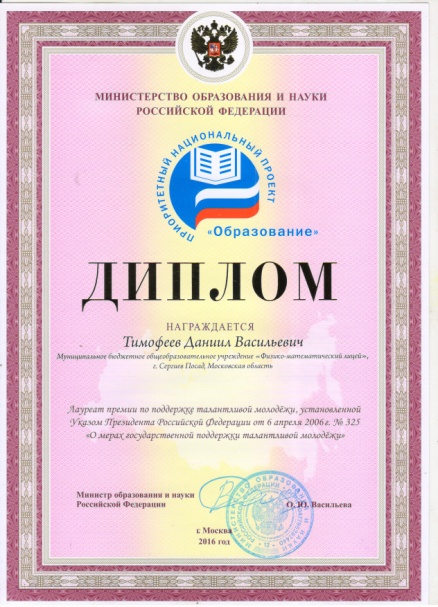 Лицей имеет победителей не только муниципальных и региональных олимпиад, но и Московских городских, республиканских и олимпиад Дж. Сороса, а также Международных олимпиад.Мозгунов Евгений (2005 год), Алексеенко Андрей (2007 год), Булычева Ксения (2007 год), Хартикова Анастасия (2008 год), Терентьева Валерия (2009 год), Мишин Артем (2015 год), Павлюков Илья (2015 год) - лауреаты премии по поддержке талантливой молодежи, установленной Указом Президента Российской Федерации от 6 апреля 2006 года №325 «О мерах государственной поддержки талантливой молодежи».  В 2015 году Меркулова Анастасия удостоена Премии II степени для поддержки талантливой молодежи (основание: «Перечень олимпиад и иных конкурсных мероприятий, по итогам которых присуждаются премии для поддержки талантливой молодежи в 2015 году», приказ Министерства образования и науки РФ от 5 февраля 2015 № 56). В 2016 году Тимофееву Даниилу присуждена премия по поддержке талантливой молодежи, установленной Указом Президента Российской Федерации от 6 апреля 2006 года №325 «О мерах государственной поддержки талантливой молодежи» (приказ Министерства образования и науки РФ №1306 от 17.10.2016 г). Многим учащимся лицея присуждены стипендии Губернатора Московской области, Главы Сергиево-Посадского муниципального района (2005 – 2016 год – 123 человека).  Участие лицеистов в олимпиадах, конкурсах, конференциях в 2016-2017 учебном годуЧетвертая  Международная олимпиада школьников по экспериментальной физике (IEPhO-2016)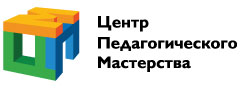 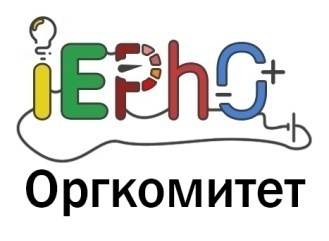 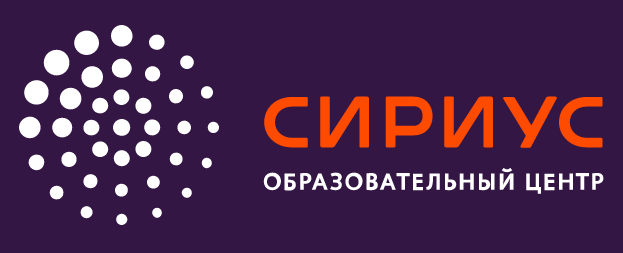 IEPhO (International Experimental Physics Olympiad) – единственная в мире международная олимпиада по экспериментальной физике. В этом году соревноваться за призовые места приехали почти 300 детей. Таким образом, поставлен рекорд по числу участников IEPhO. В олимпиаде приняли участие такие известные учебно-научные центры как СУНЦ МГУ им. М. В. Ломоносова (две сборные), Новосибирский СУНЦ (2 сборные), 4 команды из Санкт-Петербурга, три сборные из Мордовии, из Самары, Сарова, Калининграда, ряда других регионов России, а также Беларуси и Армении. В итоге к решению задач первого тура приступили 39 команд. Основными целями и задачами Олимпиады являются выявление и развитие у обучающихся творческих способностей, поощрение интереса к научной деятельности в области экспериментальной физики, создание условий для интеллектуального развития, поддержки одаренных детей, в том числе содействие им в профессиональной ориентации и продолжении образования, пропаганда научных знаний, формирование благоприятного социального климата. Проведение олимпиады обеспечивали представители лучших учебных заведений страны, в их числе – Фонд поддержки инновационных программ «Образование и наука», центр педагогического мастерства, национальный центр непрерывного естественнонаучного образования и образовательный центр «Сириус», созданный Образовательным Фондом «Талант и успех» на базе олимпийской инфраструктуры по инициативе Президента Российской Федерации В.В. Путина (Фонд учрежден 24 декабря 2014 г. выдающимися российскими деятелями науки, спорта и искусства. Деятельность центра осуществляется при поддержке и координации Министерства науки и образования Российской Федерации) и команда опытных волонтеров.  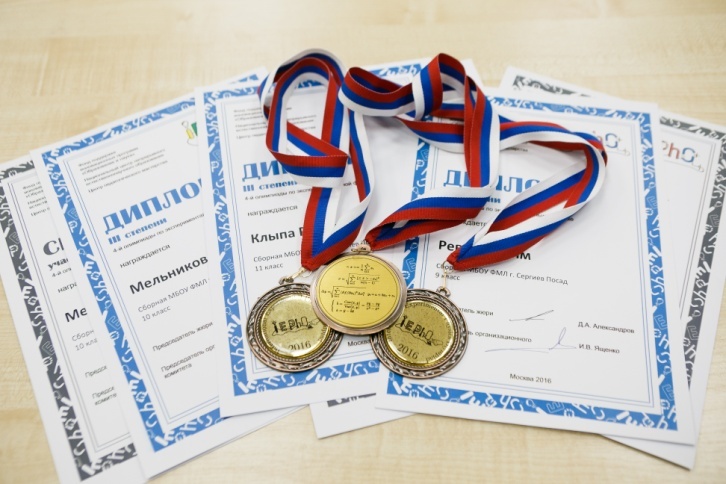 В 2016 году олимпиада проходила в подмосковном доме отдыха «Покровское»  (Одинцовский район) с 26 ноября по 4 декабря. Торжественная церемония открытия Олимпиады по экспериментальной физике IEPhO-2016 среди школьников 8-11-х классов состоялась 26 ноября.Олимпиада проходила в три тура, которые состояли только из экспериментальных физических задач. В олимпиаде принимали участие команды, представляющие собой сборные регионов РФ, сборные городов, команды учебных заведений России. К участию в соревновании допускались школьники 8 – 11 классов. По  итогам олимпиады предусмотрен как личный зачет, который был отдельным в каждой возрастной параллели, так и командный зачет. Победители и призеры олимпиады в личном зачете определяются оргкомитетом и жюри олимпиады по представлению жюри отдельно в каждой параллели. Победители награждаются дипломами первой степени и золотыми медалями, призеры - дипломами второй и третьей степени, серебряными и бронзовыми медалями. Участники могут также награждаться похвальными грамотами, специальными и другими поощрительными призами. Отбор команд ведется на конкурсной основе. При этом приоритет отдается тем из них, в составе которых есть победители или призеры Международной олимпиады по экспериментальной физике за прошлый год, заключительного этапа Всероссийской олимпиады школьников по физике 2016 года, а также командам образовательных организаций, которые входят во Всероссийский рейтинг школ по физико-математическому направлению (ТОП-100).Сборная МБОУ «Физико-математический лицей» была представлена учащимися 9-11 классов в количестве 7 человек: 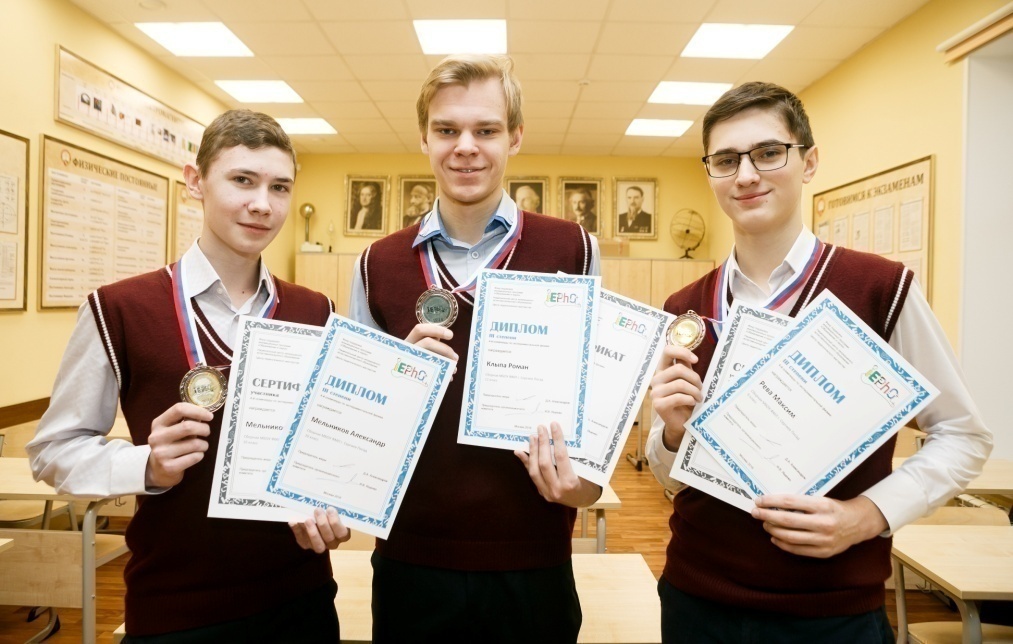 Бабкин Серафим – 11 класс; Клыпа Роман – 11 класс;Акиндинов Георгий – 10 класс;Золотарев Алексей – 10 класс;Мельников Александр – 10 класс;Новицкий Антон – 10 класс;Рева Максим – 9 класс.Руководители команды – учителя физики Шаткова Елена Васильевна и Шутов Владимир Иванович.Во время первого тура (27 ноября) юные физики-экспериментаторы трудились над решением интересных задач по различным разделам физики, начиная от механики и заканчивая геометрической оптикой. На втором туре олимпиады (29 ноября) участникам было предложено изучить физику «вечного» двигателя, провести опыт с электростатической системой, раскрыть оптические тайны водного раствора фруктозы. В ходе заключительного тура олимпиады (1 декабря) участники пытались уронить неваляшку, определяя положение её центра масс, сталкивали шарики для пинг-понга в попытке проверить закон сохранения импульса, а также оценивали гистерезис воздушного шарика.Помимо трех олимпиадных туров юные физики и их руководители посетили танковый музей, заслушали увлекательную лекцию кандидата физико-математических наук Головнина И.В. «Красота фотоники и нелинейной оптики». Сборная лицея выступила очень достойно, по одной медали в каждой параллели. В результате упорной борьбы Рева Максим, Мельников Александр и Клыпа Роман награждены бронзовыми медалями и соответствующими дипломами.ХХI  Международный  конкурс «Созвездие талантов»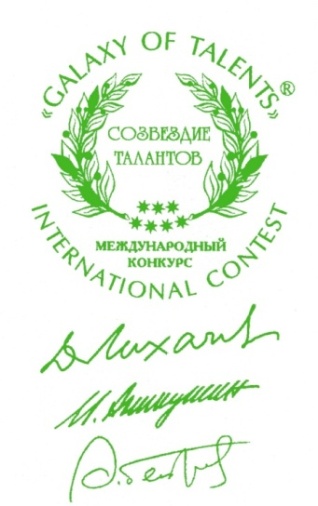 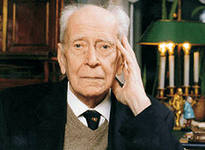 «Талант – это национальное богатство,и оно нуждается в бережном к нему отношении»Д.С.ЛихачевXХI Международный конкурс  «Созвездие талантов»  посвящен 110-летию со дня рождения академика Д.С. Лихачева и проходил под знаком Года кино в России. Международный конкурс «Созвездие талантов» - первый в России конкурс, объединяющий молодых людей, проявивших талант в разных сферах общечеловеческой культуры. Главная особенность конкурса – признание талантливых людей богатством нации и вручение лауреатам конкурса награды в виде семиконечной звезды.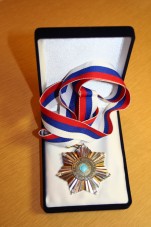 Международный конкурс «Созвездие талантов» для  особоодаренной  молодежи основан в самом начале 1996 года под названием «Звезда Прометея» с одноименной наградой выдающимися деятелями науки и культуры России, Почетными гражданами Санкт-Петербурга – академиком Дмитрием Лихачевым, скульптором Михаилом Аникушиным и композитором Андреем Петровым. В 2001 году, к 95-летию Д.С.Лихачева, конкурс переименован в «Созвездие талантов» в связи с учреждением в нем второй награды – «Звезда академика Дмитрия Сергеевича Лихачева» в память об основоположнике конкурса.В 1996–1999 гг. конкурс проходил под руководством Д.С. Лихачева, в 2000–2006 гг. – А.П. Петрова. В настоящее время конкурс возглавляет Совет учредителей награды и премий.Символ конкурса –  «Звезда академика Дмитрия Сергеевича Лихачева». Эту почетную награду присуждают видные деятели  науки и культуры под патронатом Института русской литературы (Пушкинского Дома) РАН. Цель конкурса – способствовать развитию у молодых людей стремления к знаниям и желания достойно выразить себя в науке и культуре;  главная его задача – содействие успешному осуществлению Приоритетного национального проекта «Государственная поддержка талантливой молодежи».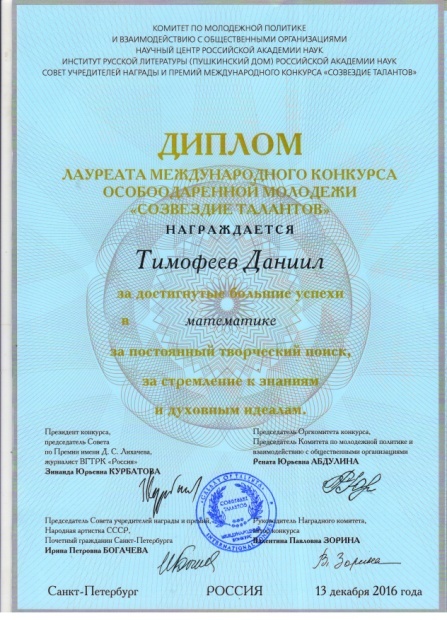 Условия конкурса Деятельность конкурса осуществляется при поддержке Правительства  и Законодательного Собрания Санкт-Петербурга. Многолетнее участие принимают: Научный центр Российской Академии наук (РАН), Институт русской литературы (Пушкинский Дом) РАН, Государственный Русский музей, творческие союзы Санкт-Петербурга, Благотворительный фонд «Мир книжной культуры» памяти Д.С. Лихачева, Фонд Андрея Петрова, Фонд М.К.Аникушина,  Международный Демидовский фонд (Москва), учредившие Премии конкурса в соответствующих номинациях:Премия имени Д.С. Лихачева («Литература», «Литературоведение» и «Русский язык»); Премия имени А.П.Петрова («Музыкальное искусство»), Премия имени М.К. Аникушина и Премия Государственного Русского музея  («Изобразительное искусство (скульптура)»; Премия имени П.Н.Демидова и Премия Международного Демидовского фонда, Москва («Наука»);Премия имени президентов академий наук Н.И. Вавилова и С.И. Вавилова («Наука»); Премия Государственного Русского музея;Приз «Ника» («Спорт – здоровый образ жизни»). Награду и Премии конкурса присуждают  молодым людям из различных стран мира в возрасте 15–17 лет – победителям российских (национальных) и международных научных олимпиад, конкурсов искусств и спортивных состязаний. В рамках конкурса в  год его 15-летия (2011) учреждено почетное звание Лауреата Международного конкурса «Созвездие талантов» для педагогов, присуждаемое наиболее заслуженным учителям и директорам, подопечные которых стали неоднократными победителями «Созвездие талантов».Оргкомитет возглавляет Комитет по молодежной политике и взаимодействию с общественными организациями Правительства Санкт-Петербурга. Жюри возглавляет  Ирина Петровна Богачева, председатель Совета учредителей  награды и премий конкурса, народная артистка СССР, Почетный гражданин Санкт-Петербурга, председатель координационного Совета творческих союзов Санкт-Петербурга. Президент конкурса – Зинаида Юрьевна Курбатова, внучка академика Д.С. Лихачева, журналист ВГТРК «Россия», председатель Совета по премии им. Д.С.Лихачева. Совет учредителей  награды и премий возглавляют: Ирина Петровна Богачева (председатель Совета), Наталия Ефимовна Петрова, Зинаида Юрьевна Курбатова, Нина Михайловна и Константин Сергеевич  Аникушины, Всеволод Евгеньевич Багно, Юрий Николаевич Вавилов, Владимир Александрович Гусев, Нина Григорьевна Демидова, Валентина Павловна Зорина. Руководитель Наградного комитета – Валентина Павловна Зорина, автор конкурса, выпускница СПбГУ.В соответствии с Решением жюри  победителями конкурса «Созвездие талантов-2016» стали 15 номинантов: 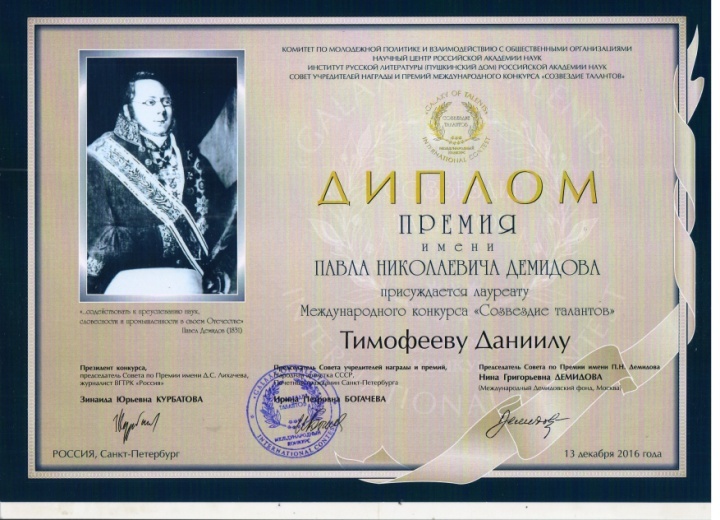 телеканал «Россия Культура» (Москва), кинодокументалист Виноградов В.Б. (Санкт-Петербург) музей истории школы Карла Мая (Санкт-Петербург), а также Захарова Валентина (литература, Санкт-Петербург), Акубардия Натия (русский язык, Санкт-Петербург), Бутинова Полина (литературоведение, Санкт-Петербург), Пашина Надежда (краеведение, Санкт-Петербург), Загоруйко Вадим (история, Санкт-Петербург), Тимофеев Даниил (математика, Сергиев Посад, Московская область), Крымский Станислав (физика, Санкт-Петербург), Маляров Михаил (биология, Санкт-Петербург), Кузина Екатерина (экология, Санкт-Петербург), Бодосов Александр (музыкальное искусство, Санкт-Петербург), Каменев Никита (изобразительное искусство, Санкт-Петербург), Тихонова Софья (спорт, Санкт-Петербург).13 декабря 2016 года состоялась торжественная церемония награждения лауреатов конкурса «Созвездия талантов», которая традиционно приурочена ко Дню рождения академика Д.С.Лихачева.  Всего было награждено 45 человек. Среди победителей XXI Международного конкурса «Созвездие талантов» для особоодаренной молодежи на награду «Звезда академика Д.С.Лихачева» в номинации «Наука» номинирован обучающийся (11 класс) МБОУ «Физико-математический лицей» (Московская область, город Сергиев Посад) Тимофеев Даниил Васильевич (математика), неоднократный победитель всероссийских и международных научных олимпиад, конкурсов, конференций: «Всероссийские чтения им. В.И.Вернадского», «Колмогоровские чтения», «Старт в науку», «Юный исследователь»,  «Харитоновские чтения», имеет несколько научно-исследовательских публикаций в журнале ВАК «Естественные и технические науки» и в сборнике «XVI Школьные Харитоновские чтения», обладатель Премии для поддержки талантливой молодежи (приказ Министерства образования и науки РФ №1306 от 17.10.2016 г) и именной стипендии губернатора Московской области. Тимофеев Даниил удостоен звания Лауреата Международного конкурса «Созвездие талантов» с присуждением высшей молодежной награды «Звезда академика Д.С.Лихачева» и с присвоением  звания «Лауреат Премии имени  П.Н.Демидова», русского мецената – покровителя молодых учёных,  Почетного члена Императорской Академии наук России. Глава района встретился  с лауреатами премии Президента РФпо поддержке талантливой  молодежи Ежегодно победители и призеры всероссийских и международных олимпиад и конкурсов становятся лауреатами премии по поддержке талантливой молодежи, установленной указом Президента Российской Федерации от 6 апреля 2006 года № 325 «О мерах государственной поддержки талантливой молодежи» в рамках приоритетного национального проекта «Образование». В 2016 году семь учащихся школ и воспитанников учреждений дополнительного образования стали лауреатами премии Президента. 9 февраля 2017 года Глава Сергиево-Посадского района М.Ю. Токарев вручил диплом лауреата премии Тимофееву Даниилу,  обучающемуся Физико-математического лицея, призеру Всероссийского конкурса юношеских исследовательских работ им. В.И. Вернадского.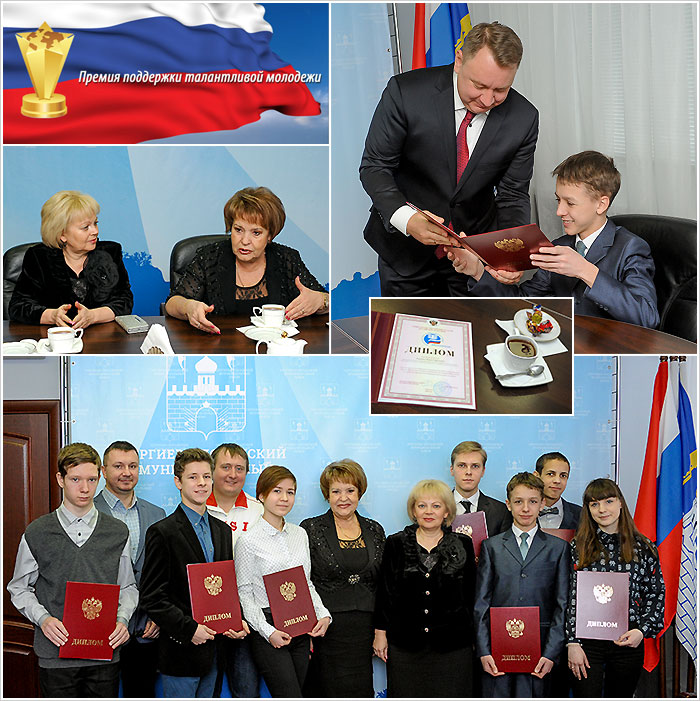 Региональные олимпиады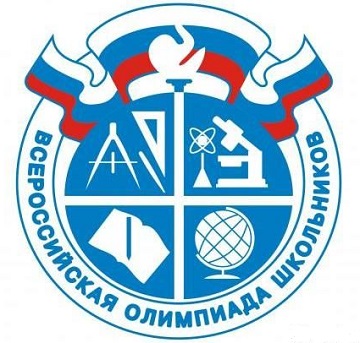 Всероссийская олимпиада школьников по физике проводится для учащихся 7-11 классов и включает в себя ежегодно четыре этапа.Школьный этап - самый массовый  (по всем предметам в нем принимает участие около 5 миллионов школьников, но, к сожалению, во многих регионах проводится весьма формально).Муниципальный этап (городской, районный) - первая "настоящая олимпиада" для большинства школьников. С этого этапа начинается непростой путь к покорению олимпиадных вершин. В нем принимает участие более 1,5 миллиона школьников (по всем предметам).  Призерами и победителями становятся примерно 50 тысяч, а проходит на следующий этап не более 30 тысяч.Региональный этап (областной, краевой, республиканский) - главный барьер на пути к финалу. Варианты заданий этого этапа весьма сбалансированы, выверены и являются во многом эталонными, так как разрабатываются Центральными предметно-методическими комиссиями. Сложность задач на нем резко возрастает. Для уверенного выступления не достаточно заучивания формул из учебника и пятерок на уроках. Только на этом этапе зачастую становятся видны пробелы в обучении. Добиваются успеха на региональном этапе ученики из специализированных школ с углубленным изучением предметов. Но каждый год встречаются и те, кто добивается успеха самостоятельным трудом.Заключительный этап (финал России) - мечта многих. Призеры и победители этого этапа получают большие льготы при поступлении в ВУЗы, обеспечивают себе  персональное приглашение на заключительный этап следующего года и возможность попасть в состав национальной сборной на международные олимпиады.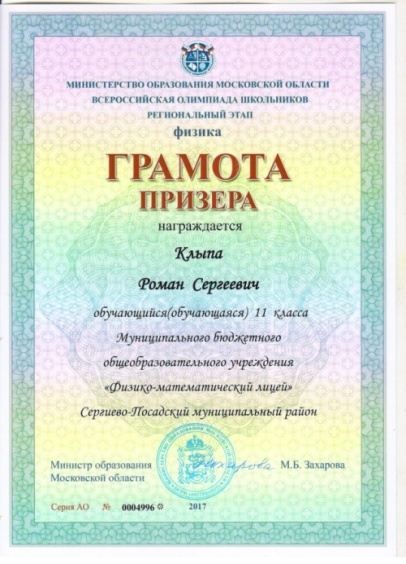 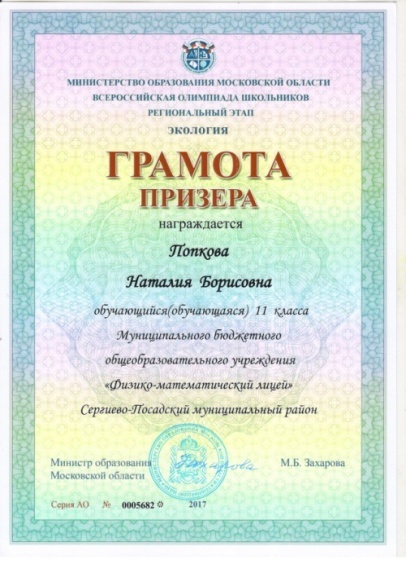 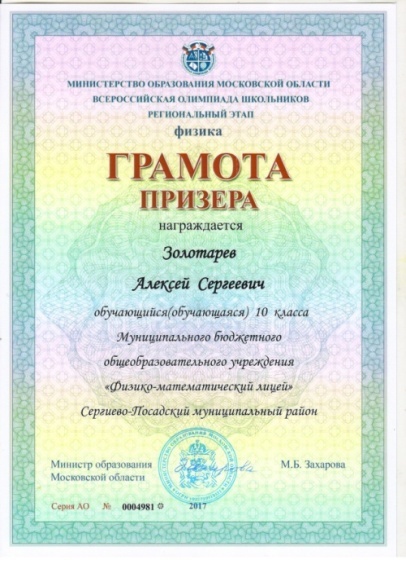 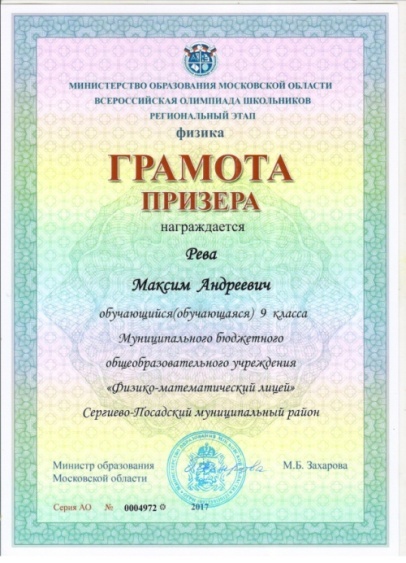 Рева Максим – 9 класс (физика),Золотарев Алексей – 10 класс (физика),Клыпа Роман – 11 класс (физика),Попкова Наталия – 11 класс (экология)Юные физики  России собрались в КазаниС 7 по 13 апреля в Казани прошел финальный этап всероссийской олимпиады школьников по физике среди учащихся 9-11 классов. Соревнования проходили в два тура: экспериментальный и теоретический.История школьных физических олимпиад началась в 1938 году. Первая олимпиада была организована для московских школьников Московским государственным университетом. В дальнейшем такие олимпиады стал проводить Московский физико-технический институт (МФТИ) и другие вузы Москвы. Почин москвичей был поддержан и в других городах Советского Союза. Первая всесоюзная олимпиада школьников была проведена в феврале 1962 года по инициативе Московского физико-технического института. В ней приняло участие свыше 6500 школьников из 58 городов и поселков. Она проводилась в один тур во время студенческих зимних каникул студентами и аспирантами в их родных городах. Всю работу по организации олимпиады возглавил комитет ВЛКСМ МФТИ. В 1963 году выездную олимпиаду школьников провел Московский государственный университет. В этой олимпиаде приняли участие школьники европейской части СССР и республик Закавказья. С 1964 года начали проводиться единые Всероссийские олимпиады. Координацию их проведения взяло на себя Министерство просвещения РСФСР. Эти олимпиады получили название Всероссийских физико-математических олимпиад. На их заключительные туры приглашались также команды всех союзных республик.На заключительный, Всероссийский, этап олимпиады отбираются школьники, показавшие лучшие результаты на предыдущих этапах. До 2008 года проводился федеральный окружной этап (ранее называвшийся зональным) в 7 округах: Северо-западный, Центральный, Приволжский, Уральский, Сибирский, Дальневосточный, Южный, а также в Москве и Санкт-Петербурге.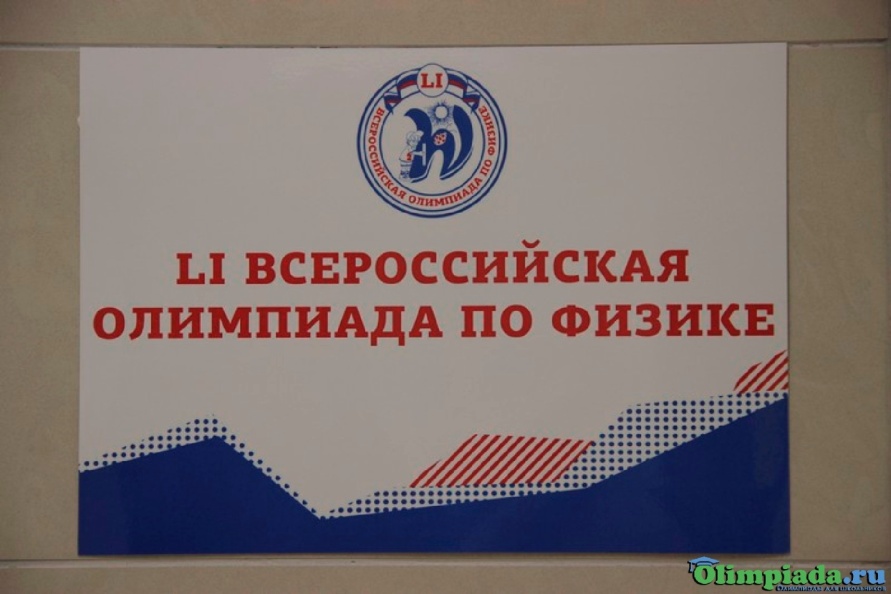 7 апреля в одном из лицеев Казани состоялась торжественная церемония открытия олимпиады. Всего на олимпиаду приехало около 300 школьников из более чем 60 регионов России. В этом году география участников представлена очень широко: от Красноярска до Сахалина. Среди них есть представители Крыма (г. Севастополь), Белоруссии. С экрана концертного зала к участникам обратилась Министр науки и образования России Ольга Васильева. «Убеждена, что многие из вас станут высококлассными специалистами, исследователями, изобретателями, продолжив традиции отечественной научной школы и пополняя копилку наших великих ученых. От всей души желаю вам честной борьбы и заслуженной награды», - отметила министр. В завершении первого дня пребывания в Казани для участников прошел инструктаж перед экспериментальным туром. 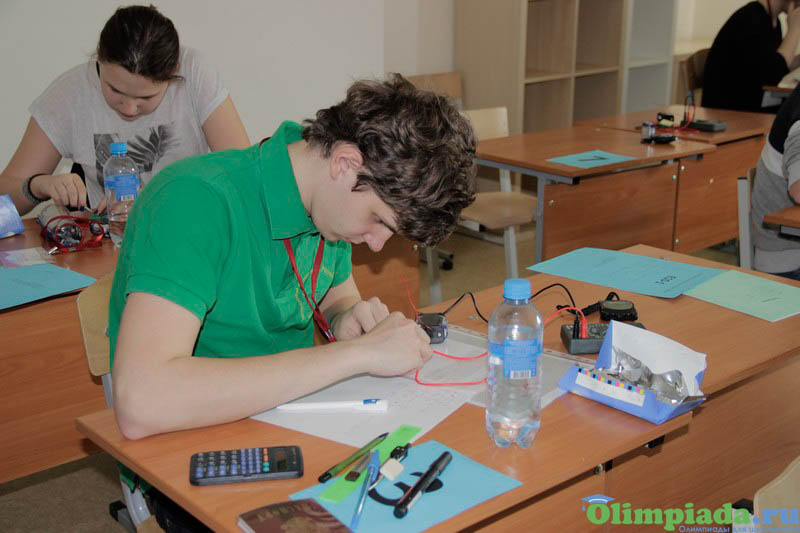 8 апреля стартовал первый соревновательный день заключительного этапа всероссийской олимпиады школьников по физике. Участники  выполнили два задания продолжительностью 2 часа 20 минут каждое. Экспериментальный тур проводился в школе-интернате «ИТ-лицей КФУ» при Казанском федеральном университете. Школьники проводили исследование терморезистора, свойств сухого льда и алюминия, а также магнитного притяжения.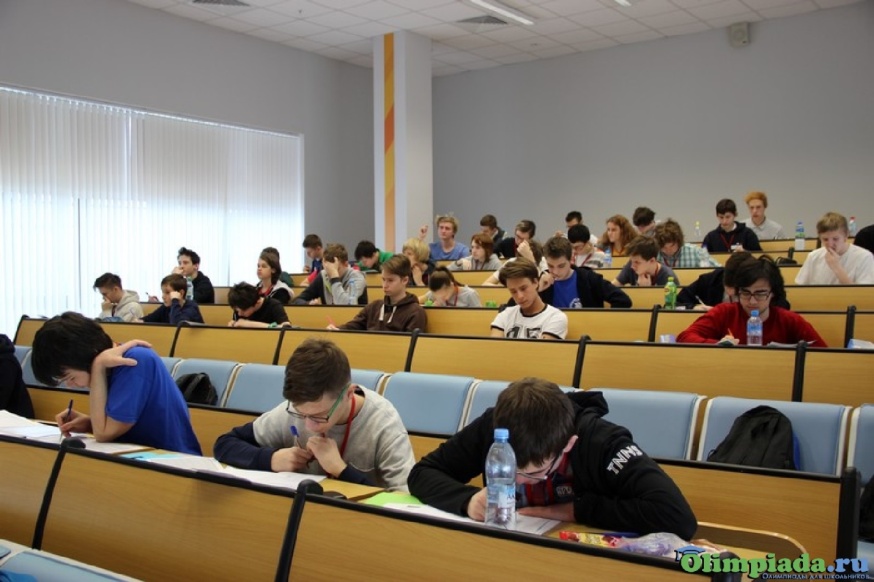 10 апреля проходил теоретический тур в учебно-лабораторном корпусе Поволжской академии спорта и туризма. Участники олимпиады выполняли задания теоретического тура (5 задач за 5 часов). Последний день заключительного этапа олимпиады по физике прошел 11 апреля в большом напряжении для участников. Утро началось с разбора заданий и показа работ. Если возникали вопросы по оцениванию работы, члены жюри принимали во внимание все возможные обоснования решений.Следующим этапом для некоторых участников стал отборочный тур кандидатов в сборную команду страны на международные олимпиады. Девятиклассники выполняли тестирование по химии для попадания на Международную юниорскую естественнонаучную олимпиаду (IJSO), которая пройдет в конце 2017 года в Голландии. Напомним, что физика - лишь один из трех предметов в данной олимпиаде, помимо этого необходимы знания в области химии и биологии. На олимпиаду едет команда из 6 сильнейших.  Старшие участники выполняли задания для отбора на Азиатскую олимпиаду по физике 2017, которая пройдет в Индонезии. На соревнование отправятся 8 ребят, и по его итогам будет сформирована команда из 5 человек на Международную физическую олимпиаду 2017.Торжественное закрытие олимпиады и награждение победителей и призеров прошло 12 апреля в концертном зале Поволжской академии спорта и туризма.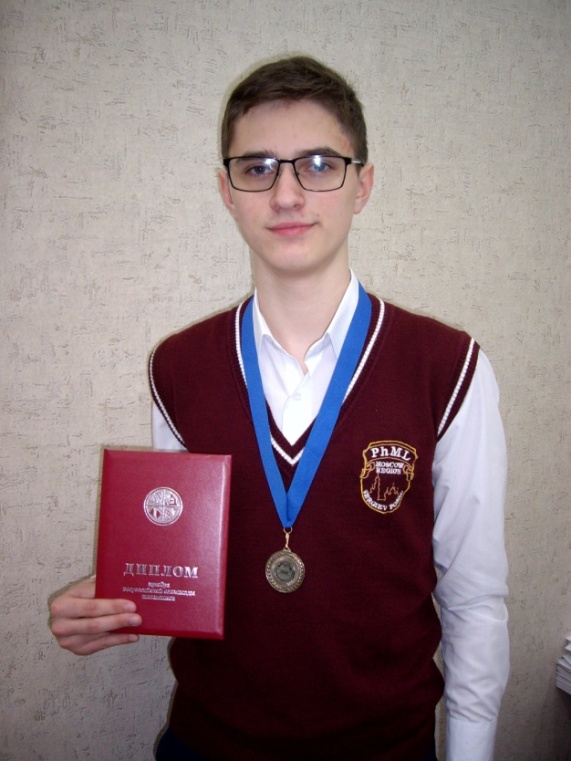 Первыми на сцену вышли представители самой многочисленной группы участников, учащиеся девятых классов. Поздравительную «эстафету» приняли десятиклассники. Последними награждаемыми призерами стали учащиеся 11-х классов.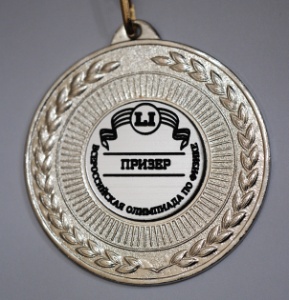 Лучшими в экспериментальном туре олимпиады стали ученица 9-ого класса школы «Интеллектуал» Светлана Баранова (г. Москва), девятиклассник Республиканского лицея для одаренных детей Республики Мордовия, выполнявший задания за 10 класс, Алексей Шишкин и учащийся 11 класса средней общеобразовательной школы № 146 с углубленным изучением математики, физики и информатики Василий Югов (г. Пермь).Не остался без награды и самый юный участник олимпиады. Им стал ученик 8-го класса Санкт-Петербургского академического лицея «Физико-техническая школа» Дмитрий Ванин.Заслуженные дипломы и медали ребята получали из рук заместителя председателя жюри, кандидата физико-математических наук, доцента кафедры общей физики Московского физико-технического института (МФТИ) Валерия Павловича Слободянина и других членов жюри.Звание победителей, дипломы и медали получили 14 школьников. Лучшей среди 9-х классов стала Светлана Баранова (г. Москва). Самой сильной десятиклассницей оказалась ученица "Лицея № 15 имени академика Юлия Борисовича Харитона" Анастасия Осипова (г. Саров, Нижегородская область). И замкнул тройку абсолютных победителей одиннадцатиклассник Василий Югов (г. Пермь). Команду Московской области на этой олимпиаде представляли 14 участников:9 классАдамян Григор – лицей № 6 им. академика Г.Н.Флерова, городской округ Дубна,Попова Елизавета – лицей научно-инженерного профиля, городской округ Королев,Панферов Андрей – физико-математический лицей № 5, городской округ Долгопрудный,Рева Максим – физико-математический лицей, город Сергиев Посад,Дворкин Лев – гимназия, город Раменское,Кузнецова Арина – школа-интенат естественно-математической направленности им. П.Л.Капицы,Латиков Александр – лицей научно-инженерного профиля, городской округ Королев,Бойцов Евгений – школа-интенат естественно-математической направленности им. П.Л.Капицы,10 классБобков Григорий – средняя общеобразовательная школа № 75, городской округ Черноголовка,Зубарев Василий – лицей, городской округ Балашиха,Давыдов Максим – физико-математический лицей № 5, городской округ Долгопрудный,Долгов Даниил – гимназия № 1,  городской округ Жуковский11 классКовалева Маргарита - средняя общеобразовательная школа № 6, городской округ Мытищи,Лугинин Сергей - школа-интенат естественно-математической направленности им. П.Л.Капицы.Результат выступления команды:Бобков Григорий (10 класс) – победитель, награжден золотой медалью,Попова Елизавета (9 класс) – призер, награждена серебряной медалью,Панферов Андрей (9 класс) – призер, награжден серебряной медалью,Рева Максим (9 класс) –  призер, награжден серебряной медалью,Кузнецова Арина (9 класс) –  призер, награждена серебряной медалью,Латиков Александр (9 класс) – призер, награжден серебряной медалью.Научно-исследовательская деятельность лицеистов«Новая школа - это институт, соответствующий целям опережающего развития. В школе будет обеспечено изучение не только достижений прошлого, но и технологий, которые пригодятся в будущем. Ребята будут вовлечены в исследовательские проекты и творческие занятия, чтобы научиться изобретать, понимать и осваивать новое, выражать собственные мысли, принимать решения и помогать друг другу, формулировать интересы и осознавать возможности.В ближайшие годы в России будет выстроена разветвленная система поиска, поддержки и сопровождения талантливых детей. Необходимо развивать творческую среду для выявления особо одаренных ребят в каждой общеобразовательной школе. Требуется развивать систему олимпиад и конкурсов школьников, практику дополнительного образования, отработать механизмы учета индивидуальных достижений обучающихся при приеме в вузы». (Национальная образовательная инициатива).По данным международных исследований российские школьники демонстрируют достаточно высокий уровень владения предметными знаниями по математике и естествознанию, но значительно отстают от своих сверстников из многих стран в умении применять эти знания на практике, использовать в различных продуктивных видах деятельности, например, выражать и обосновывать свою точку зрения, работать с различными источниками информации. Решить эту проблему поможет активное включение учащихся в исследовательскую деятельность, решая при этом ряд педагогических задач, которые сложно или невозможно решить в рамках классно-урочной системы. Это задачи индивидуализации образовательного процесса, становления субъективной позиции ученика в этом процессе, формирование ряда значимых компетентностей. Обучающийся получает опыт поиска, выбора, рефлексии, учится прогнозировать результат, планировать свои действия по его получению. Позитивный опыт такого плана, а при целенаправленных педагогических усилиях и соответствующие умения, являются не менее значимыми в современном мире, чем те предметные знания, умения и навыки, с которыми выпускник покидает стены лицея. Кроме того, проектно-исследовательская деятельность способствует развитию инициативы у подростков, а это одно из важнейших качеств современного выпускника.Обучение навыкам исследовательской деятельности учащихся актуально в лицее по следующим причинам:1. Овладение этими навыками в ходе обучения может повысить возможность учащихся успешно осуществлять самостоятельные виды работы, как на уроке, так и во внеурочное время без постоянной помощи учителя.2. Исследовательские способности позволят учащимся самостоятельно работать над усложненной проблематикой по предмету, что особенно актуально в рамках профильного обучения.3. Овладение навыками исследовательской деятельности и применение их повышает интеллектуальные возможности учащегося в целом.4. Способность к исследованию, доказательству и умозаключению повышают конкурентоспособность ученика при сдаче ЕГЭ и поступлении в ВУЗ.Активные формы обучения позволяют сделать процесс обучения школьников более «живым» и насыщенным открытиями, что повышает интерес, мотивацию к обучению. В лицее для активного внедрения проектно-исследовательской деятельности в учебно-воспитательный процесс лицея сделано следующее: проводятся лицейские научно-практические конференции учащихся, на педагогических советах и заседаниях методических объединений учителей-предметников проходит обучение педагогов технологиям проектно-исследовательской работы. Исследовательская деятельность является одним из средств формирования  интеллектуальных и практических умений школьников, она побуждает учащихся приобретать опыт решения комплексных проблем в процессе коллективного взаимодействия, дает возможность осознать свою значимость, учит общению и помогает найти единомышленников. Особенно при этом важны выступления на конференциях различного уровня, позволяющие оценить собственные способности: интеллектуальные, коммуникативные, ораторские – пройти своего рода экзамен. Уникальную возможность общения с учёными – научными консультантами, получает юный исследователь  в рамках подобных мероприятий.Исследовательская деятельность является одним из средств формирования  интеллектуальных и практических умений школьников, она побуждает учащихся приобретать опыт решения комплексных проблем в процессе коллективного взаимодействия, дает возможность осознать свою значимость, учит общению и помогает найти единомышленников. Особенно при этом важны выступления на конференциях различного уровня, позволяющие оценить собственные способности: интеллектуальные, коммуникативные, ораторские – пройти своего рода экзамен. Уникальную возможность общения с учёными -научными специалистами, получает юный исследователь  в рамках подобных мероприятий.Успехам в исследовательской деятельности во многом способствовало  наличие лицейской физической лаборатории (разработка МФТИ) и желание специалистов МФТИ и преподавательского коллектива нашего лицея участвовать в разработке методических пособий по экспериментальной физике, по уровню сложности занимающих промежуточное положение между лицеем и высшей школой, но не выходящих за рамки углубленных программ. С 2000 года в лицее введен специальный курс «Экспериментальная физика», где учащиеся выполняют практические задания на оборудовании, установленном МФТИ. Преподавание физики невозможно без серьезной исследовательской работы, проводящейся в лаборатории лицея. Выполнение экспериментальных заданий, выбор методик их проведения, процесс измерений и оценки погрешностей, обсуждение результатов, участие в конкурсах «Старт в науку» (МФТИ), «Юниор» (НИЯУ МИФИ), – все это дает замечательный результат. Победы на конференциях, олимпиадах, конкурсах – это важный шаг в образовании учащихся. И главное не награды, а тот опыт и знания, которые они получили в процессе подготовки к этим мероприятиям. Научное общество учащихся «Исследователь»   «Не существует сколько-нибудь достоверных тестов на одаренность, кроме тех, которые проявляются в результате активного участия хотя бы в самой маленькой поисковой исследовательской работе»                                                                                                                                                                                                                                                      А.Н.КолмогоровВ лицее работает Научное общество учащихся «Исследователь». Научное общество является одной из организационных форм, способствующих развитию творчества лицеистов. Ценность данного движения в том, что научные проблемы решаются учениками совместно с учителями-наставниками. Споры,  доказательства, поиски истины вызывают у школьников ощущение сопричастности к науке, к творчеству, что помогает личному усвоению общечеловеческих достижений в сопоставлении со своими достижениями.Деятельность научного общества осуществлялась по плану. Темы проектов учеников лицея носили различный  характер. Это проекты предметного и общепредметного характера, исследовательские, творческие, индивидуальные по физике, биологии, геометрии, краеведению, лингвистике и истории. В составе НОУ работает 25 учащихся 9-11 классов. В течение года проводились индивидуальные консультации учителей по организации проектной деятельности учащихся. Учащимся были предложены памятки по данной технологии обучения, примерная тематика и структура типов ученических проектов. В составе НОУ  «Исследователь» работают 48 (31%) обучающихся 9-11 классов и научные руководители. В течение года проводились индивидуальные консультации учителей по организации проектной деятельности обучающихся, оформлению работ. Занимаясь исследовательской деятельностью, ученик начинает ориентироваться в мире научных книг, овладевать методикой  исследований, учится классифицировать собранный материал, анализировать его, обобщать и делать выводы. Итогом работы ученического научного общества стала  конференция научно-исследовательской и проектной  деятельности обучающихся МБОУ ФМЛ,  посвящённая   Году экологии в России, которая состоялась 27 марта 2017 года.«Как воспеть эту землю, её красоту и величие, её тревогу, боль и гнев? Как пробудить у людей понимание чудодейственной силы русской природы, её божественный дар гармонии и любви?» - именно этими словами была открыта конференция научно – исследовательской и проектной  деятельности обучающихся МБОУ «Физико – математический лицей», посвящённая Году экологии в России. Экологический кризис затронул все страны и народы, которым неизбежно придется принимать меры, во имя спасения нашей прекрасной планеты.  Год экологии — важный шаг,  необходимо показать всему миру, что народы России готовы идти на компромисс с природой, жить с ней в гармонии, не нарушая течение прогресса. Год экологии имеет простую, но важную цель — привлечь внимание общества к проблемам экологической безопасности страны.Академик Дмитрий Сергеевич Лихачев рассматривает проблему экологии с точки зрения нравственности, под знаком философии и этики. “Человек не только нравственно отвечает за все сущее на Земле, но и морально обязан за них говорить, защищать их права и интересы. Человек – носитель самосознания Вселенной”.В работе конференции приняли  участие обучающиеся 9 – 11 классов и преподаватели лицея. Дипломами I степени награждены: обучающиеся 10 класса Зыкова Арина, Стрельникова Анастасия «Исследования по искусственному образованию атмосферных вихрей для предупреждения погодных катаклизм  и их использованию в ветроэлектроэнергетике», научный руководитель Классен Н.В., кандидат физико – математических наук, доцент;обучающийся 10 класса Акиндинов Георгий «Новые замечательные закономерности в теореме Наполеона», научный руководитель Гавриленко Г. Ю., учитель математики;обучающийся 11 класса Сухов Дмитрий «Автономное выращивание креветок для российского рынка», научный руководитель Перепелкин О. В., учитель химии и биологии. Дипломами II степени:обучающаяся 9 класса Вандышева Елизавета «Изучение устойчивости относительно изолированных микроэкосистем», научный руководитель Перепелкин О. В., учитель химии и биологии;обучающаяся 10 класса Кудинова Анна «Новые факты об электрофизике живых систем и их практическое применение», научный руководитель Классен Н.В., кандидат физико – математических наук, доцент;обучающийся 9 класса Арутюнян Карен «Решение кубического уравнения с помощью замены неизвестной», научный руководитель Забавин В. Н., доктор физико-математических наук.Дипломами III степени:обучающаяся 10 класса Тихонова Мария «Примеры треугольников Шарыгина», научный руководитель  Забавин В. Н., доктор физико-математических наук;обучающийся 11 класса Полянин Константин «Управление оптическими сигналами слабым светом», научный руководитель Классен Н.В., кандидат физико – математических наук, доцент;обучающийся 10 класса Лебедев Иван  «Детство, опалённое войной (по материалам писем «советских детей войны» и воспоминаниям «немецких детей войны»), научный руководитель Ефремова Наталья Анатольевна, учитель истории и обществознания.Итогом работы ученического научного общества стало выступление на седьмом региональном конкурсе научно - исследовательской и проектной деятельности учащихся «Юный исследователь» в городе Черноголовка в рамках фестиваля «Юные таланты Московии – 2017».  Анализ воспитательной работыЦелью воспитательной работы МБОУ «Физико-математический  лицей»  является создание условий для духовно-нравственного развития через систему урочной и внеурочной деятельности, создание условий, способствующих развитию  творческих, личностных качеств учащихся, их социализации и адаптации в обществе. Педагоги стремятся воспитать человека, отличающегося высокой образованностью, развитыми интеллектуальными способностями, обладающего глубокими познаниями для продолжения образования в вузе. Выпускник  лицея должен представлять собой духовно-нравственную личность, подготовленную к полноценной жизнедеятельности, социально-активную, знающую свои способности и возможности для самоопределения и самореализации. Срок реализации программы до 2018 года.Основные воспитательные задачи:продолжение работы по созданию условий для развития личности на основе нравственных ценностей и исторического опыта России, направленного на формирование активных жизненных позиций, гражданского самосознания,  воспитание любви к родной школе, малой родине;продолжение работы по созданию условий для физического, интеллектуального, нравственного и духовного   развития  детей на основе изучения личности учащихся, их интересов, стремлений и желаний;формирование у учащихся межличностных отношений, толерантности, навыков самообразования и разностороннее развитие их творческих способностей;повышение социальной активности учащихся, развитие деятельности  классного  и ученического  самоуправленияформирование и развитие системы работы с родителями и общественностью, привлечение родителей к организации воспитательного процесса в школе;усилить работу с детьми «группы риска»;повышение уровня профессиональной компетентности всех участников воспитательного процесса.Воспитательная работа в лицее ведется по следующим программам:- программа «Здоровье»: основная цель – пропаганда здорового образа жизни, обеспечение здорового образа жизни обучающихся в ОУ;- программа «Эрудит»: основная цель -  развитие познавательной активности обучающихся, создание условий для реализации интеллектуальных возможностей обучающихся;- программа «Лидер»:  основная цель – формирование у подростков активной жизненной позиции, обучение основам управленческой деятельности, развитие коллективных, организационных, деловых качеств.- программа «Общение и культура»: основная цель – создание условий для социальной деятельности; развитие через творчество активности, инициативы обучающегося;- программа «Мой край родной»: основная цель – расширение знаний о малой родине, воспитание чувства патриотизма.- программа «Досуг»: основная цель – создание зоны для восстановления физических и духовных сил, развитие способностей и интересов обучающихся.- программа «Лицей + семья»: основная цель – укрепление взаимопонимания семьи и лицея; взаимодействие педагогического коллектива и родителей в воспитании детей.Основные формы работы с обучающимися – это  классные часы – размышление,  классные часы – беседы, клуб творческих  встреч: встречи  с интересными людьми;  «Минутки безопасности», Интернет – уроки, диспуты, экскурсии,  уроки краеведения, тематические праздники, игры – путешествия, трудовые десанты, занятия в кружках по интересам, олимпиады, вечера, викторины, конкурсы, спортивные мероприятия, Дни профилактики, акции. Физико - математический лицей продолжает  большую работу по поддержанию и формированию традиций. Традиции являются тем звеном, которое объединяет учителей, учеников, выпускников и родителей. Главные из них -  это общешкольные традиции и традиции первичного коллектива. Общешкольные традиции способствуют сплочению классных коллективов, исключают разобщенность обучающихся разных классов, а также воспитывают чувство гордости за свой коллектив, веру в его силы, уважение к общественному мнению, позволяют формировать гражданина, семьянина и товарища. Традиции  помогают воспитывать  ответственность за  результаты учёбы и творчества, чувство успеха и уверенность в себе, помогают реализовывать  себя как индивидуальность. Гордость за свой лицей, как и за свою семью, воспитывает дух патриотизма, стимулирует учеников и педагогов к формированию новых традиций, к совместному творчеству. Традиционными мероприятиями в ФМЛ являются:день знаний, день здоровья, день учителя, день лицеиста (Интеллектуальный марафон), вечер встречи выпускников, литературно – музыкальные композиции, посвященные Дню Защитника Отечества, международному женскому дню, дню Победы, тематические классные часы, уроки памяти, уроки мужества, предметные недели, организация фотовыставок работ обучающихся и преподавателей, художников города, клуб интересных встреч, выпуск тематических электронных газет, праздник «Последний звонок», выпускной вечер.Важно, что каждый год появляется новое мероприятия, которое является значимым для лицея и впоследствии становится доброй традицией. В этом учебном году продолжил свою  работу «Клуб интересных встреч»: творческая встреча с сотрудниками Центральной  районной библиотеки имени В. В. Розанова, посвященная жизни и творчеству Н.М. Карамзину. Эстетическое воспитание - это целенаправленный процесс формирования творчески активной личности, способной воспринимать, чувствовать, оценивать прекрасное, трагическое, комическое, безобразное в жизни и искусстве, жить и творить "по законам красоты", поэтому данное направление в воспитательной работе лицея активно развивается. Обучающиеся лицея  с большим удовольствием участвуют в мероприятиях СПГИХМЗ: литературно – музыкальный вечер, посвященный жизни и творчеству М.Ю. Лермонтова, для обучающихся 9 – х классов. Патриотическая акция, посвященная Дню Победы, в  краеведческом корпусе Сергиево – Посадского музея – заповедника в рамках празднования Дня Победы совместно с Сергиево – Посадским районным отделением Всероссийской общественной организации «Молодая Гвардия Единой России» проведен военно – исторический квест «Школа молодого бойца», «Краеведческий отдел СПГИХМЗ», квест – игра, посвященная Году кино в России с обучающимися физико – математического лицея 9 – х классов, СПГИХМЗ «Конный двор», познавательная игра «В нашем городе снимается кино», посвященная Году кино в России (для обучающихся 10 – х классов), а также команда лицеистов участвовала в десятом Турнире Знатоков истории Радонежского края в Центральной городской библиотеке имени А.С. Горловского (9 – 11 классов), награждена Почетной грамотой. Впервые организована встреча с сотрудниками государственного историко – художественного и литературного музея – заповедника «Абрамцево»: лекция – беседа «История усадьбы – от сельца Обрамново до музея – усадьбы «Абрамцево», «Жизненный путь Саввы Мамонтова».С 2012 года по 2015 год в МБОУ «Физико – математический лицей» реализовывалась долгосрочная целевая  Программа "Патриотическое воспитание и подготовка молодежи к военной службе на 2012 – 2015 годы», составленная на основе долгосрочной целевой программы Московской области "Патриотическое воспитание и подготовка молодежи к военной службе на 2012 – 2015 годы» (Постановление правительства Московской области от 31 августа 2011 года, № 924/35).  В  2015 – 2016 учебном году стартовала новая программа «Патриотическое воспитание и подготовка молодежи к военной службе (на 2015 -2018 годы).Программа нашего образовательного учреждения нацелена на информационно-мировоззренческую подготовку обучающихся, помощь им  в определении смысла жизни в  условиях осуществляемых преобразований, формирование самосознания, основанного на любви к Отечеству и осознании значимости национальной и военной безопасности государства; достойного выполнения воинского долга; воспитание уважения к закону, нормам коллективной жизни; развитие социальной и гражданской ответственности, формирование активной жизненной позиции, стремления лично участвовать в обеспечении защиты общества и государства; воспитание положительного отношения к труду.                                       Цели и задачи Программы достигаются путем проведения  мероприятий гражданско - патриотической направленности. Стали традиционными «Неделя воинской славы», посвящённая Битве под Москвой; Уроки мужества  «900 дней, которые потрясли мир. Блокада Ленинграда», литературный вечер «Война ж совсем не фейерверк, а просто – трудная работа». (Проза и поэзия Великой Отечественной войны), посвященный Дню защитника Отечества; тематические классные часы «Солдаты Великой войны», посвященные Дню защитника Отечества; Единый Урок – беседа «Крым и Россия – Мы вместе!», посвящённый годовщине присоединения к России (с использованием просмотра документальных видеоматериалов), Единый урок  «День славянской письменности и культуры», участие в торжественном мероприятии, посвященном Сергиево – Посадскому районному отделению ВООВ «Боевое братство» «10 лет в строю», делегация 9 – х классов; урок мужества в день Торжественной церемонии награждения лауреатов Всероссийской общественно – государственной инициативы « Горячее сердце».Традиционными стали Недели воинской славы, в рамках которых проводятся различные мероприятия, направленные на воспитание патриотизма: «Наши родные фронтовики», «Вахты Памяти», возложение цветов к мемориалу «Вечный огонь», патриотические акции «Георгиевская ленточка», «Память», «Мы граждане России», классный час «Хроника жизни прифронтового Загорска»,  литературно – музыкальные композиции.  Особенно трогательно прошёл  Единый классный час «Рио – Рита» (литературно – музыкальная композиция о любви и войне,  посвящённый  Дню Победы в Великой Отечественной войне). Лицеисты приняли активное участие в Торжественных   митингах, посвященных 75 годовщине начала контрнаступления советских войск против немецко-фашистских войск в битве под Москвой (1941 г.) « И врагу никогда не добиться, чтоб склонилась твоя голова…» и Дню великой Победы, возложении цветов к мемориалу Славы  «Вечный огонь» (районные мероприятия); единый урок нравственности  «Уроки истории XX столетия Историческая память. Дороги подвига святых и героев в истории и культуре России 20 века. Венценосная семья царственных страстротерпцев Романовых. Духовное завещание царя» (9, 11 классы).В течение четырёх лет  в лицее организована поисково -  исследовательская работа  «Нашим фронтовикам посвящается…» Ребята собирают материал о своих родственниках, участниках Великой Отечественной войны, рассказывая о боевом пути, наградах, о работе в тылу, о жизни в оккупации и о том, как выживали  в концлагере. В ходе акции собрано более семидесяти фронтовых историй, оформлена Стена памяти. Чувство гордости за своих близких и родных испытывают  ребята и преподаватели, глядя на портреты участников войны.  «Памяти павших будьте достойны. Вечно достойны! Имена тех, кто в тяжелейших условиях ковал победу, в наших сердцах.   Всё дальше уходит Великая Отечественная война в прошлое, но память о ней жива в сердцах и душах людей. В самом деле, как можно забыть наш беспримерный подвиг, наши невосполнимые жертвы, принесённые во имя победы над самым коварным и жестоким врагом – фашизмом.Конечным результатом реализации Программы предполагается положительная динамика роста патриотизма обучающихся, развития  духовности, повышение качественного уровня мероприятий гражданско-патриотической направленности и увеличение количества проведенных мероприятий патриотической направленности.   В 2017 году для десятиклассников проведены военные сборы, в рамках которых организована встреча с сотрудниками подразделения ОМОНа ГУМВД России МО, г. Пересвет и  встреча с представителем поискового клуба «Сокол» Стрельниковым В.А.Работа с обучающимися  по гражданско-правовому,  гражданско - патриотическому воспитанию является одной из важных задач лицея и осуществляется через проведение ежегодных Декад правового просвещения,  а также мероприятий: всероссийский День правовой помощи детям (обучающиеся  9 – 11 -х  классов); круглый стол «Правовые основы жизни несовершеннолетних. Права и обязанности несовершеннолетних по законодательству РФ»; классные часы: «Международное право о правах ребёнка» (Конвенция о правах ребёнка) в рамках проведения  всероссийского Дня правовой помощи детям, уроки – беседы «Законодательные и нормативные, правовые акты РФ в области обеспечения безопасности личности, общества и государства», уроки – беседы «Законодательные и нормативные, правовые акты РФ в области обеспечения безопасности личности, общества и государства», «Ответственность несовершеннолетних за совершение уголовных преступлений», традиционный праздник: День  лицеиста, посвященный открытию Царскосельского лицея. Интеллектуальный марафон для обучающихся 9 –х классов: «В начале жизни школу помню я…», единый Урок – беседа «Крым и Россия – Мы вместе!», посвящённый годовщине присоединения к России (с использованием просмотра документальных видеоматериалов), классные часы, посвященные Дню космонавтики «Космос человечеству», « Дорога в Космос начинается на земле»;  Информационный урок «Дети говорят телефону доверия ДА!» с использованием ИКТ; «Ты не один, мы вместе" в рамках проведения Международного дня детского телефона доверия».Гражданско-правовое и патриотическое воспитание в условиях построения цивилизованного, демократического государства является фундаментом  воспитания истинного гражданина своей Родины. Данная работа ведётся в лицее систематически и реализуется с помощью программы «Мой край родной», основная цель которой  – расширение знаний о малой родине, воспитание чувства патриотизма.Образование – одно из приоритетных направлений работы лицея. На основе получения разнообразного спектра знаний и прикладных умений образовательное учреждение стремится воспитывать образованного, культурного человека, готового к самоопределению и самореализации. Программа «Эрудит» позволяет развивать познавательную активность обучающихся,  мотивацию стремления получать углублённые знания по предмету и поднимать престиж образования. Для профессионального самоопределения одаренных школьников важным является организация научно – исследовательской деятельности в образовательном учреждении. Приобщение  учащихся к научному поиску – важная задача педагогического коллектива лицея. В «Физико-математическом лицее» первые шаги в науку ребята делают уже со  школьной скамьи. Научное общество «Исследователь» является одной из организационных форм, способствующих развитию творчества лицеистов. Ценность данного движения в том, что научные проблемы решаются учениками совместно с учителями-наставниками. Споры,  доказательства, поиски истины вызывают у школьников ощущение сопричастности к науке, к творчеству, что помогает личному усвоению общечеловеческих достижений в сопоставлении со своими достижениями. Темы проектов учеников лицея носят различный  характер. Это проекты предметного характера,  исследовательские, творческие, индивидуальные по физике, математике, литературе, обществознанию, экологии.  В составе НОУ  «Исследователь» работают 42 обучающихся 9-11 классов и научные руководители. В течение года проводились индивидуальные консультации учителей по организации проектной деятельности обучающихся, оформлению работ. Занимаясь исследовательской деятельностью, ученик начинает ориентироваться в мире научных книг, овладевать методикой  исследований, учится классифицировать собранный материал, анализировать его, обобщать и делать выводы. Итогом  работы ученического научного общества стала лицейская конференция научно-исследовательской и проектной  деятельности обучающихся МБОУ ФМЛ,  посвящённая  году экологии  в Российской Федерации,  на которой ребята  представили плоды своего творческого и научного труда. Следующий этап достижения цели - участие в конкурсе  «Юниор» (МИФИ),  Международной конференции научно-технических работ школьников  «Старт в науку», участие в   областном  конкурсе  научно- исследовательской и проектной деятельности в рамках областного фестиваля детского и юношеского художественного и технического творчества «Юные таланты Московии» «Юный исследователь», г. Черноголовка Московской области,  конкурсе  юношеских исследовательских работ им. В. И.  Вернадского,    Международной  научной  конференция школьников « Колмогоровские чтения» и других конкурсах и конференциях; участие в муниципальной научно-практической конференции по физике «Научно-техническая революция – это благо для человечества или трагические шаги к его гибели?», в VI Всероссийском конкурсе юных чтецов «Живая классика». Пять лет  МБОУ ФМЛ участвует  в ежегодном  Международном конкурсе «Созвездие талантов», имени Д.С. Лихачёва, город Санкт – Петербург, который направлен на укрепление духовных идеалов, поддержку образования, науки, искусства и здорового образа жизни и побеждает.Велико значение вовлечения обучающихся в олимпиадное движение. Участие в первом (лицейском), муниципальном и  региональном этапах Всероссийской олимпиады школьников по предметам  (число участников 156), а также в олимпиадах Всероссийских и Международных способствует интеллектуальному развитию обучающихся, помогает определиться с будущей профессией.  Общее количество участников олимпиад различного уровня – обучающихся лицея в 2016 – 2017 учебном году 860, из них победителей и призёров в муниципальном этапе 54 (обучающиеся, участвующие в нескольких олимпиадах, учитываются один раз).Реализация программы «Здоровье» в рамках воспитательной работы в ОУ, направленная на обеспечение и достижение здорового образа жизни осуществляется в лицее через тематические классные часы, спортивные мероприятия,  Единые дни здоровья, первенство лицея по баскетболу, шахматам,  Единые дни питания, Интернет – уроки о вреде курения и алкоголизма, о  профилактике  наркомании,  классные часы о соблюдении режима дня,  озеленение кабинетов, беседы: "Безопасность на дорогах в зимнее время". «Минутки безопасности»: «Безопасный путь от дома до лицея и обратно», организация родительского всеобуча «Школа за здоровый образ жизни», организация работы «Кабинета здоровья».  Продолжил  свою работу «Кабинет здоровья» МБОУ ФМЛ и в этом учебном году.Деятельность всего педагогического коллектива   направлена на организацию здоровьесберегающего процесса по следующим направлениям:- обеспечение соблюдения санитарно - гигиенических норм при организации образовательного процесса, норм по охране труда и технике безопасности (инструктажи при проведении массовых мероприятий и в каникулярное время);-обеспечение здоровьесберегающего режима работы школы (расписание занятий, проветривание помещений, влажная уборка, дежурство по школе обучающихся);-обновление банка данных о заболеваемости учеников, анализ заболеваний;-учёт посещаемости обучающихся школы;-обеспечение соблюдения правил пожарной безопасности в школе и проведение эвакуаций;-оформление листков здоровья в классных журналах;- сотрудничество с МУЗ «Детская поликлиника»: проведение флюорографического обследования учащихся, достигших   15-летнего возраста, вакцинация, профилактические осмотры, беседы с обучающимися и родителями о профилактике различных заболеваний.Группа ребят в течение года проводит  мероприятия, направленные на пропаганду здорового образа жизни подростков: лекции, тематические игры,  оформление уголка здоровья, выпуск электронных газет: «Моё здоровье – залог здоровья моего поколения», «История возникновения гриппа», «Как уберечься от гриппа»,   «Виды вакцинации;  Единый день здорового питания «Вкусная и здоровая пища»; проведение классных часов: Единый классный час – беседа  «Профилактическая прививка», познавательная игра «Моё здоровье – залог здоровья моего поколения». Мероприятия в рамках Всемирного дня борьбы с туберкулёзом – познавательная игра «Как возникают болезни?» Единый классный час «СПИД – синдром приобретенного иммунодифицита» в рамках проведения Всероссийского  дня  борьбы со СПИДОМ.  Мероприятия, посвящённые акции «Здоровье – твоё богатство» в рамках Международного дня здоровья: беседа «Здоровое питание - один из основополагающих моментов здорового образа   жизни. Интернет – уроки «Профилактика наркомании в образовательной среде» (9 - 11 классы). Выступление лекторской группы «О болезнях грязных рук», профилактическая акция «Здоровье – твоё богатство».Мероприятия, посвящённые акции «Здоровье – твоё богатство» в рамках Международного дня здоровья: беседа «Здоровое питание - один из основополагающих моментов здорового образа   жизни!»Одним из направлений развития воспитательной деятельности  лицея  стало формирование системы ученического самоуправления, поскольку  самоуправление способствует развитию  личности ребенка, воспитывает у школьников гражданственность, стимулирует к социальному творчеству, умению совершенствовать себя в интересах общества. Ученическое самоуправление лицея формируется. Ему отводится вспомогательная роль в организации жизнедеятельности лицейского сообщества. Основными целями и задачами школьного самоуправления являются: становление воспитательной системы через формирование единого общешкольного коллектива; приобщение личности к общешкольным ценностям, усвоение личность социальных норм через участие в общественной жизни школы; создание условий для самовыражения, самоутверждения и реализации каждой личности через представление широкого выбора направлений и видов деятельности; развитие творчества, инициативы, формирование активной преобразованной гражданской позиции школьников; создание условий для развития отношений заботы друг о друге, о школе,  взаимоуважение детей и взрослых. Анализ проводимых мероприятий показывает, что  эффективность проведения мероприятий  зависит, прежде всего от интересов самих детей, то есть,  если инициатива той или иной деятельности принадлежит самим учащимся, то и организация этих мероприятий удается. Направляющую роль выполняют педагоги.    Важную роль в системе воспитательной работы лицея играет дополнительное образование.    Количество детей, посещающих учреждения:дополнительного образования - 61культуры -  45спорта - 153 кружки  в ФМЛ   - 48 секции  в ФМЛ  -  42 дополнительные платные образовательные услуги в ОУ - 153Большую помощь в воспитательном процессе оказывают родители обучающихся. Они участвуют в заседаниях Совета лицея, Управляющего совета,  решают текущие и острые проблемы на заседаниях родительского комитета. Члены родительской общественности  наделены субъектными полномочиями в решении некоторых вопросов работы образовательного учреждения, участвуют в организации внеклассных мероприятий. Важно создать  условия взаимодействия семьи и школы на основе сотрудничества, повысить  педагогическую  культуру родителей, вовлечь их  в учебно - воспитательный процесс.        Педагогический коллектив лицея использует различные формы работы с родителями: общешкольные родительские собрания; заседания общешкольного родительского комитета; индивидуальное консультирование по вопросам обучения и воспитания; социальное консультирование малообеспеченных, неполных семей; анкетирование родителей, оказание помощи родителям в организации внеурочного времени учащихся; привлечение родителей к проведению общешкольных и классных мероприятий (праздники, концерты, спортивные соревнования), беседа - диалог «Правовые основы семейных отношений» Интернет – уроки для родителей (по  материалам  сайта Федеральной службы Российской Федерации по контролю за оборотом наркотиков); обсуждение за круглым столом «Это должен знать каждый»; консультации для родителей   «Эмоции и чувства в разговоре с подростком», «Воспитание словом и делом», «Что для детей «малая родина»?», консультации с родителями по вопросам физического воспитания и другие, а также организация родительского всеобуча, семейные уроки ОБЖ.Тематика родительских собраний и всеобуча разнообразная и отвечает требованиям времени: принятия нового Закона «Об образовании»: Классные родительские собрания в 9 – 11  классах: учебная деятельность лицеистов в условиях реализации Закона «Об образовании» и современных педагогических технологий. Цели и задачи лицея на 2016 -2017 учебный год, например, « Сотрудничество школы и семьи». Классные родительские собрания в 11 классах. Учебная деятельность лицеистов в условиях реализации Закона «Об образовании» и современных педагогических технологий. Цели и задачи лицея на 2016 -2017 учебный год. О режиме работы и порядке окончания 11 класса. О выпускных экзаменах за курс средней школы (в форме ЕГЭ). Информация о результатах ЕГЭ 2016 года. Вовлечение родителей в учебно-воспитательный процесс - одна из главных задач педагогического коллектива. Существенной стороной в совместной работе семьи и школы является единый подход  к реализации целевых установок и повышение содержательности  образовательно - воспитательной работы с обучающимися. В лицее организованы Интернет – уроки для родителей «Это должен знать каждый» (по  материалам  сайта Федеральной службы Российской Федерации по контролю за оборотом наркотиков); организовано обсуждение за круглым столом, просмотр видеофильма «Территория безопасности». В лицее организована работа с родительским активом лицея с целью вовлечения родительской общественности в решении проблем  ОУ. Перспективный план воспитательной работы ОУ на новый учебный  разрабатывается администрацией, педагогами и учениками в тесном сотрудничестве, учитываются результаты воспитательного процесса за прошлый учебный год.В целом содержание и цели воспитательных мероприятий 2016 - 2017 учебного года соответствовали достигнутым результатам, возрастным особенностям обучающихся. В подготовке и проведении различных внеклассных мероприятий  было задействовано 100 % обучающихся лицея, так как целью воспитательной работы является создание условий для всестороннего развития личности, для самовыражения и саморазвития учащихся. Воспитательная работа школы охватывает весь педагогический процесс, интегрируя учебные знания, экскурсионную деятельность, внеклассные и внешкольные мероприятия.Раздел 5.ПЛАН ДЕЯТЕЛЬНОСТИ ПО РЕАЛИЗАЦИИ ЦЕЛЕЙ И ЗАДАЧКомплексно-целевая программа подготовки и проведения государственной итоговой аттестации по образовательным программам основного общего и среднего общего образования в 2017 – 2018 учебном  году и в целях повышения качества образования Цель программы:создать условия для успешной подготовки, организации и проведениявыпускных экзаменов в 2017 – 2018  учебном году и в целях повышения качества образованияРаздел 6.Учебный  планфизико-математического лицея на 2017-2018 учебный годПояснительная записка к учебному плануВ основе формирования учебного плана использована нормативно-правовая  и конституционная база содержания предпрофильного и профильного обучения:Федеральный закон «Об образовании в Российской Федерации» № 273-ФЗ от 29 декабря 2012 года, утвержденный Президентом РФ;Постановление Главного Государственного санитарного врача Российской Федерации «Об утверждении СанПин 2.4.2.2821-10 «Санитарно-эпидемиологические требования к условиям и организации обучения в общеобразовательных учреждениях» от 29.12.2010 № 189, (зарегистрировано в Минюсте Российской Федерации 03.03.2011 № 19993);«Об утверждении федерального базисного учебного плана и примерных учебных планов для образовательных учреждений РФ, реализующих программы общего образования» (приказ  МО РФ от 09.03.2004 г. № 1312);«Об утверждении федерального компонента государственных стандартов основного общего и среднего (полного) общего образования» (приказ МО РФ от 05.03.2004 г. №1089);«О внесении изменений в федеральный базисный учебный план и примерные учебные планы для образовательных учреждений Российской Федерации, реализующих программы общего образования, утвержденные приказом министерства образования Российской Федерации от 09.03.2004 г. № 1312» (приказ Минобрнауки России от 03.06.2011 г. № 1994);Приказ Министерства образования и науки Российской Федерации от 31.03.2014 № 253 «Об утверждении федерального перечня учебников, рекомендованных к использованию при реализации имеющих государственную аккредитацию образовательных программ начального общего, основного общего и среднего общего образования»;Приказ Министра образования Московской области от 24.05.2017 № 1597 «Об утверждении учебного плана для государственных образовательных организаций Московской области, муниципальных и частных образовательных организаций в Московской области, реализующих программы основного общего и среднего общего образования на 2017-2018 учебный год»;Устав Муниципального бюджетного общеобразовательного учреждения «Физико-математический лицей»,  утвержденный  Постановлением  Главы Сергиево-Посадского муниципального района Московской области от  07.07.2015 г.  №  995-ПГ;Основная образовательная программа основного общего и среднего общего образования, утвержденная приказом директором лицея от 1.09.2016 года;положение об аттестации учащихся, утвержденное приказом директором лицея от 1.09.2017 года.Учебный план разработан в соответствии с приказом Министерства образования РФ от 9.03.2004 №1312 «Об утверждении федерального базисного учебного плана и примерных учебных планов для образовательных учреждений РФ, реализующих программы общего образования», являющегося основой для формирования учебных планов в муниципальных, государственных и негосударственных образовательных организациях, реализующих программы общего образования независимо от форм собственности, расположенных на территории Московской области. Федеральный компонент базисного учебного плана выдержан полностью. Учебный план лицея направлен на обеспечение универсального образования повышенного уровня с учетом индивидуальных склонностей, познавательных интересов и профессиональных ориентаций учащихся.Учебный план состоит из двух частей:федеральный и региональный компоненты, составляющие его инвариантную часть, обеспечивают достижение государственного образовательного стандарта; вариативная часть,  обеспечивающая повышенный уровень обучения и  включающая предметы, реализующие  компонент образовательного учреждения. Инвариантная часть учебного плана выдержана в полном объеме.Часы компонента образовательной организации используются для углубленного и профильного изучения учебных предметов, для введения учебных предметов не входящих в федеральный, региональный компоненты, факультативов, спецкурсов и практикумов, проведения индивидуальных и групповых занятий, для организации обучения по индивидуальным образовательным программам и самостоятельной работы обучающихся в лабораториях, на занятия проектной, исследовательской, экскурсионной и другими видами и формами учебной деятельности. Данный учебный план рассчитан на введение профильного обучения на уровнях основного общего и среднего общего образования в соответствии с концепцией профильного обучения и является одним из механизмов, обеспечивающих процесс реализации направлений модернизации общего образования. Учебный план определяет максимальный объем учебной нагрузки обучающихся, состав образовательных областей и учебных предметов, распределяет учебное время, отводимое на освоение содержания образования по классам, профильным группам, образовательным областям и предметам.  Учебный план включает две части, ориентированные на уровни образования: основного общего и среднего общего образования. Учебный план соответствует действующему законодательству РФ в области образования, обеспечивает исполнение Федеральных государственных образовательных стандартов общего образования.  Содержание образования, определяемое инвариантной частью, обеспечивает приобщение обучающихся к общекультурным и национально - значимым ценностям, формирует систему предметных навыков и личностных качеств, соответствующих требованиям стандарта. Общеобразовательное учреждение использует часы инвариантной части на различные виды деятельности по каждому предмету (элективные курсы, практические и лабораторные занятия, проектная деятельность). Вариативная часть, формируемая участниками образовательного процесса, обеспечивает региональные особенности содержания образования и индивидуальные потребности обучающихся. Содержание образования в лицее направлено на воспитание и развитие ключевых компетенций – целостной системы универсальных знаний, умений и навыков, самостоятельности, личностной ответственности.Образовательная область «История» представлена учебным предметом история, в котором курсы «История России» и «Всеобщая история» изучаются, используя модульный и синхронно-параллельный подход, что позволяет формировать целостное представление о мире в историческом контексте, раскрывать общемировые закономерности исторического развития, уникальные роли и исторические судьбы России на различных этапах. Такой подход соответствует методическим рекомендациям по реализации исторического образования в соответствии со стандартами второго поколения, переход на которые – ближайшая перспектива образовательных организаций.Учебный предмет «Технология» реализуется в лицее на основе программ, связанных с работой на компьютере, освоением текстовых редакторов и обучением технологиям мультимедиа. Программа по технологии предусматривает проведение практикумов, ориентированных на знакомство учащихся с основными видами аппаратных и программных средств ИКТ. В рамках этой работы учащиеся выполняют проекты, в том числе относящиеся к другим школьным предметам, приобретают опыт создания, редактирования, оформления, сохранения, передачи информационных объектов различного типа с помощью современных программных средств. Практические навыки работы с компьютером и отдельные темы углубленного изучения материала по некоторым разделам курса технологии 10 класса реализуются в период летней практики (текстовый редактор; электронные таблицы; работа в графических редакторах).Учебный предмет «Математика» именуется «Математика (алгебра)», «Математика (геометрия)»,  в электронных журналах этим предметам отводятся отдельные листы.Учебный план скорректирован в соответствии с повышенным уровнем изучения предметов физико-математического профиля, недельная нагрузка не превышает предельно допустимую. Учебный план и логика его построения отражают основные задачи и цели, стоящие перед лицеем, и создают возможности для развития каждого ребенка с учетом его интересов и способностей. Продолжительность учебного года составляет 34 учебных недели, продолжительность учебной недели – 6 дней. Основное общее образованиеОсобенности распределения часов компонента учебного учреждения  на уровне«Основное общее образование»Часы вариативной части распределены в соответствии с актуальными потребностями учащихся и задачами лицейского образования и используются для увеличения количества часов на изучение обязательных предметов, на элективные и факультативные курсы с целью обеспечения повышенного уровня обучения и обеспечения возможностей успешной реализации стратегии непрерывного образования.Введение дополнительных часов на изучение математики, физики, информатики и ИКТ обусловлено необходимостью усиления физико-математической  составляющей лицейского образования.В 9 классе завершается общеобразовательная подготовка по предметам основного общего образования и создаются условия для осознанного выбора обучающимися профиля обучения в старшем звене для получения общего среднего образования. Профильные общеобразовательные учебные предметы - учебные предметы федерального компонента повышенного уровня, определяющие специализацию конкретного профиля обучения: «математика», «физика».Подготовке обучающихся по физике принадлежит значительная роль в формировании естественно-научного мышления, умения конструировать новые подходы в решении задач, в развитии творческих аспектов мышления.  В связи с этим в 9 классе увеличено количество часов на изучение предметов физико-математического профиля (по профилю лицея) на 1 час (за счет предмета искусство). Учебный предмет   «Математика» в 9 классах именуется «Математика (алгебра)», «Математика (геометрия)».  В 9 классе часы регионального компонента отведены на изучение предмета «Основы безопасности жизнедеятельности».За счет часов компонента образовательной организации в учебном плане выделяются дополнительные часы на организацию предпрофильной подготовки. Предпрофильная подготовка обучающихся 9-х классов – комплексная подготовка к жизненно важному выбору дальнейшей образовательной траектории. Каждый выпускник основной школы должен своевременно получить информацию о возможных путях продолжения образования, о территориально доступных для него образовательных учреждениях, оценить свои желания и возможности и на основании анализа имеющейся информации принять осознанное решение. Реализация предпрофильной подготовки осуществляется посредством элективных курсов.Элективные учебные курсы предпрофильной подготовки – учебные предметы по выбору обучающихся 9 классов из компонента общеобразовательного учреждения. Элективные курсы проводятся для оказания помощи обучающемуся в его профильном (профессиональном) и социальном самоопределении, помогают ему увидеть многообразие видов деятельности, оценить собственные способности, склонности и интересы и соотносить их с реальными потребностями государственного, регионального и муниципального рынков труда. Кроме того, подобные курсы должны помочь выстроить проект профессиональной карьеры, освоить технологию выбора и реализации индивидуальной образовательной траектории обучающегося.В 9 классе часы компонента образовательного учреждения используются на организацию профильной подготовки учащихся по физико-математическому профилю, для проведения элективных учебных курсов:Образовательный процесс осуществляется в форме уроков, лекций (математика, физика), семинаров (математика, физика, информатика и ИКТ).  При проведении учебных занятий по математике, физике, информатике и  ИКТ, английскому языку, при проведении занятий элективных учебных предметов осуществляется деление класса на две группы. На реализацию вышеизложенного выделяются дополнительные часы в следующих объемах: математика (алгебра) – 4 часа; математика (геометрия) – 2 часа; физика – 4 часа; иностранный язык - 3 часа; информатика – 2 часа.Физико-математический профильСреднее общее образованиеОсобенности распределения часов регионального компонента и компонента учебного учреждения  на уровне «Среднее общее образование»Профильное обучение – средство дифференциации и индивидуализации обучения, которое позволяет за счет изменений в структуре, содержании и организации образовательного процесса более полно учитывать интересы, склонности и способности обучающихся, создавать условия для образования старшеклассников в соответствии с их профессиональными интересами и намерениями в отношении продолжения образования. При этом существенно расширяются возможности выстраивания обучающимся индивидуальной образовательной траектории. Физико-математический лицей имеет договоры о сотрудничестве с Московским физико-техническим институтом  (МФТИ), Московским инженерно-физическим институтом (НИЯУ МИФИ), Московским институтом электронной техники (НИУ МИЭТ) и физическим факультетом МГУ имени М.В. Ломоносова. Анализ поступления в вузы свидетельствует  о  высоком качестве подготовки обучающихся. В вузы ежегодно поступает 100 %  выпускников в соответствии с профилем обучения.Профильные общеобразовательные учебные предметы - учебные предметы федерального компонента повышенного уровня, определяющие специализацию конкретного профиля обучения: «математика», «физика», «информатика и ИКТ».Учебный предмет  «Математика» в 10-11 классах именуется «Математика (алгебра и начала анализа)», «Математика (геометрия)».Часы вариативной части распределены в соответствии с актуальными потребностями учащихся и задачами лицейского образования и используются для увеличения количества часов на изучение обязательных предметов, на элективные и факультативные курсы с целью обеспечения повышенного уровня обучения и обеспечения возможностей успешной реализации стратегии непрерывного образования. Часы, отведённые на компонент образовательной организации, используются для увеличения количества часов, отведённых на преподавание базовых (химия, астрономия) и профильных (физика, технология) учебных предметов федерального компонента Регионального базисного учебного плана.Введение дополнительных часов на изучение математики, физики обусловлено необходимостью усиления физико-математической  составляющей лицейского образования.Образовательный процесс осуществляется в форме уроков, лекций (математика, физика, информатика и ИКТ), семинаров (математика, физика, информатика, технология), лабораторно-практических занятий, факультативов, групповых и индивидуальных консультаций. При проведении учебных занятий по иностранному языку, технологии (ИКТ), математике, физике, информатике, физкультуре, при проведении занятий элективных учебных предметов осуществляется деление классов на две группы. На реализацию вышеизложенного выделяются дополнительные часы в 10 и 11 классах в следующих объемах: математика (алгебра и начала анализа) – 4 часа; математика (геометрия) – 2 часа; физика – 4 часа; иностранный язык - 3 часа; информатика  и ИКТ – 2 часа (10 класс) и 3 часа (11 класс); технология – 1 час; физкультура – 3 часа.Физико-математический профильРаздел 7.ПРОГРАММНО-МЕТОДИЧЕСКОЕ И ТЕХНОЛОГИЧЕСКОЕ ОБЕСПЕЧЕНИЕ УЧЕБНОГО ПЛАНА7.1  Требования к уровню подготовки выпускниковРусский язык (базовый уровень)В результате изучения русского языка выпускник должен знать/понимать:связь языка и истории, культуру русского и других народов;смысл понятий: речевая ситуация и её компоненты, литературный язык, языковая норма, культура речи;основные единицы и уровни языка, их признаки и взаимосвязь;орфоэпические, лексические, грамматические, орфографические и пунктуационные нормы современного русского литературного языка; нормы речевого поведения в социально-культурной, учебно-научной, официально-деловой сферах общения;уметь:информационно-смысловая переработка текста в процессе чтения и аудирования:адекватно воспринимать информацию и понимать читаемый и аудируемый текст. Комментировать и оценивать информацию исходного текста, определять позицию автора;использовать основные виды чтения (просмотровое, ознакомительно-изучающее. Ознакомительно-реферативное, сканирование и др.) в зависимости от коммуникативной задачи;осознавать коммуникативную цель слушания текста и в соответствии с этим организовывать процесс аудирования;осознавать языковые, графические особенности текста, трудности его восприятия и самостоятельно организовывать процесс чтения в зависимости от коммуникативной задачи;извлекать необходимую информацию из различных источников: учебно-научных тестов, справочной литературы, средств массовой информации, в том числе представленных в электронном виде на различных информационных носителях;свободно пользоваться справочной литературой по русскому языку;передать содержание прослушанного или прочитанного текста в виде развернутых или сжатых планов, полного и сжатого пересказа, схем, таблиц, резюме, конспектов, аннотаций, сообщений, докладов, рефератов; уместно употреблять цитирование;использовать информацию исходного текста других видов деятельности (при составлении рабочих материалов, при выполнении проектных заданий, подготовке докладов, рефератов);создание устного и письменного речевого высказывания:создать устные и письменные монологические и диалогические высказывания различных типов и жанров в учебно-научной, социально-культурной и деловой сферах общения;формулировать основную мысль своего высказывания, развивать эту мысль, убедительно аргументировать свою точку зрения;выстраивать композицию письменного высказывания, обеспечивая последовательность и связность изложения, выбирать языковые средства, обеспечивающие правильность, точность и выразительность речи;высказывать свою позицию по вопросу, затронутому в прочитанном или прослушанном тексте, давать оценку художественным особенностям исходного текста;владеть основными жанрами публицистики, создавать собственные письменные тексты проблемного характера на актуальные социально-культурные, нравственно-этические, социально-бытовые темы, использовать в собственной речи многообразие грамматических форм и лексическое богатство языка;создавать устное высказывание на лингвистические темы;владеть приемами редактирования текста, используя возможности лексической и грамматической синонимии;оценивать речевое высказывание с опорой на полученные  речеведческие знания;анализ текста и языковых единиц:проводить разные виды языкового разбора;опознавать и анализировать языковые единицы с точки зрения правильности, точности и уместности их употребления;анализировать тексты различных функциональных стилей и разновидностей языка с точки зрения содержания, структуры, стилевых особенностей, эффективности достижения поставленных коммуникативных задач и использования изобразительно-выразительных средств языка:соблюдение языковых норм и правил речевого поведения:применять в практике речевого общения основные орфоэпические, лексические, грамматические нормы современного русского литературного языка;соблюдать в процессе письма изученные орфографические и пунктуационные норы;эффективно использовать языковые единицы в речи;соблюдать нормы речевого поведения в социально-культурной, учебно-научной, официально-деловой сферах общения;участвовать в спорах, диспутах, дискуссиях, владеть умениями доказывать, отстаивать свою точку зрения, соглашаться или не соглашаться с мнением оппонента в соответствии с этикой речевого взаимодействия;фиксировать замеченные нарушения норм в процессе аудирования, различать грамматические ошибки и речевые недочеты, тактично реагировать на речевые погрешности в высказываниях собеседников.Литература (базовый уровень)В результате изучения литературы на базовом уровне ученик должензнать/пониматьобразную природу словесного искусства;содержание изученных литературных произведений;основные факты жизни и творчества писателей-классиков XIX-XX вв.;основные закономерности историко-литературного процесса и черты литературных направлений;основные теоретико-литературные понятия; уметьвоспроизводить содержание литературного произведения;анализировать и интерпретировать художественное произведение, используя сведения по истории и теории литературы (тематика, проблематика, нравственный пафос, система образов, особенности композиции, изобразительно-выразительные средства языка, художественная деталь); анализировать эпизод (сцену) изученного произведения, объяснять его связь с проблематикой произведения;соотносить художественную литературу с общественной жизнью и культурой; раскрывать конкретно-историческое и общечеловеческое содержание изученных литературных произведений; выявлять «сквозные» темы и ключевые проблемы русской литературы; соотносить произведение с литературным направлением эпохи;определять род и жанр произведения;сопоставлять литературные произведения;выявлять авторскую позицию; выразительно читать изученные произведения (или их фрагменты), соблюдая нормы литературного произношения;аргументировано формулировать свое отношение к прочитанному произведению;писать рецензии на прочитанные произведения и сочинения разных жанров на литературные темы.Английский язык (базовый уровень)1. РЕЧЕВЫЕ УМЕНИЯI. Говорение Диалогическая речьСовершенствование умений участвовать в диалогах этикетного характера, диалогах-расспросах, диалогах-побуждениях к действию, диалогах - обменах информацией, а также в диалогах смешанного типа, включающих элементы разных типовдиалогов на основе новой тематики, в тематических ситуациях официального и неофициального повседневного общения. Развитие умений:   участвовать в беседе/дискуссии на знакомую тему;осуществлять запрос информации;обращаться за разъяснениями;выражать свое отношение к высказыванию партнера, свое мнение по обсуждаемой теме.Объем диалогов - до 6-7 реплик со стороны каждого учащегося.	Монологическая речьСовершенствование умений выступать с устными сообщениями в связи с увиденным / прочитанным, по результатам работы над иноязычным проектом.Развитие умений:делать сообщения, содержащие наиболее важную информацию по теме/проблеме;кратко передавать содержание полученной информации;рассказывать о себе, своем окружении, своих планах, обосновывая свои намерения/поступки;рассуждать о фактах/событиях, приводя примеры, аргументы, делая выводы;описывать особенности жизни и культуры своей страны и страны/стран изучаемого языка.Объем монологического высказывания 12-15 фраз.II. АудированиеДальнейшее развитие понимания на слух (с различной степенью полноты и точности) высказываний собеседников в процессе общения, а также содержания аутентичных аудио- и видеотекстов различных жанров и длительности звучания до 3 минут:понимания основного содержания несложных звучащих текстов монологического и диалогического характера: теле- и радиопередач в рамках изучаемых тем;выборочного понимания необходимой информации в объявлениях и информационной рекламе;относительно полного понимания высказываний собеседника в наиболее распространенных стандартных ситуациях повседневного общения.Развитие умений:отделять главную информацию от второстепенной;выявлять наиболее значимые факты;определять свое отношение к ним, извлекать из аудио текста необходимую/интересующую информацию.III. ЧтениеДальнейшее развитие всех основных видов чтения аутентичных текстов различных стилей: публицистических, научно-популярных, художественных, прагматических, а также текстов из разных областей знания (с учетом межпредметных связей):ознакомительное чтение - с целью понимания основного содержания сообщений, репортажей, отрывков из произведений художественной литературы, несложных публикаций научно-познавательного характера;изучающее чтение - с целью полного и точного понимания информации прагматических текстов (инструкций, рецептов, статистических данных);просмотровое/поисковое чтение - с целью выборочного понимания необходимой/интересующей информации из текста статьи, проспекта.Развитие умений:выделять основные факты;отделять главную информацию от второстепенной;предвосхищать возможные события/факты;раскрывать причинно-следственные связи между фактами;понимать аргументацию;извлекать необходимую/интересующую информацию;определять свое отношение к прочитанному.IV. Письменная речьРазвитие умений:писать личное письмо, заполнять анкеты, бланки; излагать сведения о себе в форме, принятой в англоязычных странах (автобиография/резюме); составлять план, тезисы устного/письменного сообщения, в том числе на основе выписок из текста; расспрашивать в личном письме о новостях и сообщать их;рассказывать об отдельных фактах/событиях своей жизни, выражая свои суждения и чувства; описывать свои планы на будущее.2. КОМПЕНСАТОРНЫЕ УМЕНИЯСовершенствование следующих умений:пользоваться языковой и контекстуальной догадкой при чтении и аудировании;прогнозировать содержание текста по заголовку/началу текста, использовать текстовые опоры различного рода (подзаголовки, таблицы, графики, шрифтовые выделения, комментарии, сноски);игнорировать лексические и смысловые трудности, не влияющие на понимание основного содержания текста, использовать переспрос и словарные замены в процессе устного речевого общения; мимику, жесты.3. УЧЕБНО-ПОЗНАВАТЕЛЬНЫЕ УМЕНИЯДальнейшее развитие общеучебных умений, связанных с приемами самостоятельного приобретения знаний:использовать двуязычный и одноязычный (толковый) словари и другую справочную литературу, в том числе лингвострановедческую;ориентироваться в письменном и аудиотексте на английском языке, обобщать информацию, фиксировать содержание сообщений, выделять нужную/основную информацию из различных источников на английском языке.Развитие специальных учебных умений:интерпретировать языковые средства, отражающие особенности иной культуры, использовать выборочный перевод для уточнения понимания текста на английском языке.4. СОЦИОКУЛЬТУРНЫЕ ЗНАНИЯ И УМЕНИЯДальнейшее развитие социокультурных знаний и умений происходит за счет углубления:социокультурных знаний о правилах вежливого поведения в стандартных ситуациях социально-бытовой, социально-культурной и учебно-трудовой сфер общения в иноязычной среде (включая этикет поведения при проживании в зарубежной семье, при приглашении в гости, а также этикет поведения в гостях); о языковых средствах, которые могут использоваться в ситуациях официального и неофициального характера;межпредметных знаний о культурном наследии страны/стран, говорящих на английском языке, об условиях жизни разных слоев общества в ней/них, возможностях получения образования и трудоустройства, их ценностных ориентирах; этническом составе и религиозных особенностях стран.Дальнейшее развитие социокультурных умений использовать:необходимые языковые средства для выражения мнений (согласия/несогласия, отказа) в некатегоричной и неагрессивной форме, проявляя уважение к взглядам других;необходимые языковые средства, с помощью которых возможно представить родную страну и культуру в иноязычной среде, оказать помощь зарубежным гостям в ситуациях повседневного общения;формулы речевого этикета в рамках стандартных ситуаций общения.5. ЯЗЫКОВЫЕ ЗНАНИЯ И НАВЫКИВ старшей школе осуществляется систематизация языковых знаний школьников, полученных в основной школе, продолжается овладение учащимися новыми языковыми знаниями и навыками в соответствии с требованиями базового уровня владения английским языком.ОрфографияСовершенствование орфографических навыков, в том числе применительно к новому языковому материалу, входящему в лексико-грамматический минимум базового уровня.Фонетическая сторона речиСовершенствование слухопроизносительных навыков, в том числе применительно к новому языковому материалу, навыков правильного произношения; соблюдение ударения и интонации в английских словах и фразах; совершенствование ритмико-интонационных навыков оформления различных типов предложений.Лексическая сторона речиСистематизация лексических единиц, изученных  в 5-9 классах; овладение лексическими средствами, обслуживающими новые темы, проблемы и ситуации устного и письменного общения. Лексический минимум выпускника полной средней школы составляет 1400 лексических единиц.Расширение потенциального словаря за счет овладения интернациональной лексикой, новыми значениями известных и новых слов, образованных на основе продуктивных способов словообразования. Развитие навыков распознавания и употребления в речи лексических единиц, обслуживающих ситуации в рамках тематики основной и старшей школы, наиболее распространенных устойчивых словосочетаний, реплик-клише речевого этикета, характерных для культуры англоязычных стран; навыков использования словарей.Грамматическая сторона речиПродуктивное овладение грамматическими явлениями, которые ранее были усвоены рецептивно, и коммуникативно-ориентированная систематизация грамматического материала, усвоенного в основной школе.Совершенствование навыков распознавания и употребления в речи изученных ранее коммуникативных и структурных типов предложений; систематизация знаний о сложносочиненных и сложноподчиненных предложениях, в том числе условных предложениях с разной степенью вероятности: вероятных, маловероятных и невероятных: Conditional I, II, III.Формирование навыков распознавания и употребления в речи предложений с конструкцией I wish… (I wish I had my own room.), конструкцией so/such + that (I was so busy that forgot to phone to my parents.), эмфатических конструкций типа It’s him who…, It’s time you did sth.Совершенствование навыков распознавания и употребления в речи глаголов в наиболее употребительных временных формах действительного залога: Present Simple, Future Simple и Past Simple,Present и Past Continuous, Present и Past Perfect; модальных глаголов и их эквивалентов.Знание признаков и навыки распознавания и употребления в речи глаголов в следующих формах действительного залога: Present Perfect Continuous и Past Perfect Continuous, и страдательного залога: Present Simple Passive, Future Simple Passive, Past Simple Passive, Present Perfect Passive.Знание признаков и навыки распознавания при чтении глаголов в Past Perfect Passive и Future Perfect Passive; и неличных форм глагола (Infinitive, Participle I и Gerund) без различения их функций.Формирование навыков распознавания и употребления в речи различных грамматических средств для выражения будущего времени: Simple Future, to be going to, Present Continuous.Совершенствование навыков употребления определенного/неопределенного/нулевого артиклей, имен существительных в единственном и множественном числе (в том числе исключения).Совершенствование навыков распознавания и употребления в речи личных, притяжательных, указательных, неопределенных, относительных, вопросительных местоимений; прилагательных и наречий, в том числе наречий, выражающих количество (many/much, few/a few, little/a little); количественных и порядковых числительных.Систематизация знаний о функциональной значимости предлогов и совершенствование навыков их употребления: предлоги во фразах, выражающих направление, время, место действия; о разных средствах связи в тексте для обеспечения его целостности, например наречий (firstly, finally, at last, in the end, however, etc.).Учащиеся должны:быстро просматривать тексты и диалоги, чтобы найти необходимую информацию;иметь мотивацию к самостоятельному чтению на английском языке, благодаря сюжетным диалогам, отрывкам из литературных произведений, разножанровым текстам;совершенствовать навыки письма;оценивать себя, планировать свою деятельность, формулировать задачи и способы решения поставленных целей, развивая, таким образом, умение работать самостоятельно.История (базовый уровень)Знать/понимать:основные факты, процессы и явления, характеризующие целостность и системность отечественной и всемирной истории;периодизацию всемирной и отечественной истории;современные версии и трактовки важнейших проблем от и всемирной истории;историческую обусловленность современных общественных процессов;особенности исторического пути России, ее роль в мировом сообществе;Уметь:проводить поиск исторической информации в источниках разного типа;критически анализировать источник исторической информации (характеризовать авторство источника, время, обстоятельства и цели его создания); анализировать историческую информацию, представленную в разных знаковых системах (текст, карта, таблица, схема, аудио-визуальный ряд);различать в исторической информации факты и мнения, исторические описания и исторические объяснения;устанавливать причинно-следственные связи между явлениями, пространственные и временные рамки изучаемых исторических процессов и явлений;участвовать в дискуссиях по историческим проблемам, формулировать собственную позицию по обсуждаемым вопросам, используя для аргументации исторические сведения;представлять результаты изучения исторического материала в формах конспекта, реферата, рецензии;Использовать приобретенные умения и знания в практической деятельности и повседневной жизни:определение собственной позиции к явлениям современной жизни исходя из их исторической обусловленности;использования навыков исторического анализа при критическом восприятии получаемой извне социальной информации;соотнесение своих действий и поступков окружающих с исторически возникшими формами социального поведения;осознание себя как представителя исторически сложившегося гражданского, этнокультурного, конфессионального сообщества гражданина России.обществознание (базовый уровень)Знать/пониматьбиосоциальную сущность человека, основные этапы и факторы социализации личности, место и роль человека в системе общественных отношений;тенденции развития общества в целом как сложной динамичной системы, а также важнейших социальных институтов;необходимость регулирования общественных отношений, сущность социальных норм, механизмы правового регулирования;особенности социально-гуманитарного познания.
Уметь:характеризовать основные социальные объекты, выделяя их существенные признаки, закономерности развития;анализировать актуальную информацию о социальных объектах, выявляя их общие черты и различия; устанавливать соответствия между существенными чертами и признаками изученных социальных явлений и обществоведческими терминами и понятиями;объяснять: причинно-следственные и функциональные связи изученных социальных
объектов (включая взаимодействия человека и общества, важнейших социальных институтов,
общества и природной среды, общества и культуры, взаимосвязи подсистем и элементов
общества);раскрывать на примерах изученные теоретические положения и понятия социально-экономических и гуманитарных наук;осуществлять поиск социальной информации, представленной в различных знаковых системах (текст,  схема, таблица, диаграмма,  аудиовизуальный ряд); извлекать из неадаптированных оригинальных текстов (правовых, научно-популярных, публицистических и др. ) знания по заданным темам;    систематизировать, анализировать    и обобщать неупорядоченную социальную информацию; различать в ней факты и мнения, аргументы и вывода;оценивать действия субъектов социальной жизни, включая личности, группы, организации, с точки зрения социальных норм, экономической рациональности;формулировать на основе приобретенных обществоведческих знаний собственные суждения и аргументы по определенным проблемам;подготовить устное выступление, творческую работу по социальной проблематике;применять социально-экономические и гуманитарные знания в процессе решения познавательных задач по актуальным социальным проблемам.Использовать приобретенные знания и умения в практической деятельности и повседневной жизни для:успешного    выполнения    типичных    социальных    ролей;    сознательного взаимодействия с различными социальными институтами;совершенствования собственной познавательной деятельности;критического восприятия информации, получаемой в межличностном общении и в массовой   коммуникации;   осуществления   самостоятельного   поиска,   анализа   и использования собранной социальной информации.решения   практических  жизненных   проблем,   возникающих  в  социальной деятельности;ориентировки в актуальных общественных событиях, определения личной гражданской позиции;предвидения  возможных последствий определенных социальных действий;оценки происходящих событий и поведения людей с точки зрения морали и права;реализации и защиты прав человека и гражданина, осознанного выполнения гражданских обязанностей;осуществления конструктивного взаимодействия людей с разными убеждениями, культурными ценностями и социальным положением.Программа предусматривает формирование у школьников общеучебных умений и навыков, универсальных способов деятельности и ключевых компетенций. В этом направлении приоритетами для учебного предмета «Обществознание» на этапе среднего (полного) общего образования являются:определение сущностных характеристик изучаемого объекта, сравнение, сопоставление, оценка и классификация объектов по указанным критериям;объяснение изученных положений на предлагаемых конкретных примерах;решение  познавательных  и  практических задач,  отражающих типичные социальные ситуации;применение полученных знаний для определения экономически рационального, правомерного и социально одобряемого поведения и порядка действий в конкретных ситуациях;умение обосновывать суждения, давать определения, приводить доказательства (в том числе от противного);поиск нужной информации по заданной теме в источниках различного типа и извлечение необходимой информации из источников, созданных в различных знаковых системах (текст, таблица, график, диаграмма, аудиовизуальный ряд и др.).отделение основной информации от второстепенной, критическое оценивание достоверности полученной информации, передача содержания информации адекватно поставленной цели (сжато, полно, выборочно);выбор вида чтения соответствии с поставленной целью (ознакомительное, просмотровое, поисковое и др.);•	работа   с   текстами   различных   стилей,    понимание   их   специфики; адекватное восприятие языка средств массовой информации;самостоятельное создание  алгоритмов  познавательной деятельности  для решения задач творческого и поискового характера;участие в проектной деятельности, владение приемами исследовательской деятельности, элементарными умениями прогноза (умение отвечать на вопрос: «Что произойдет, если...»);формулирование полученных результатов;создание собственных произведений, идеальных моделей социальных объектов, процессов, явлений, в том числе с использованием мультимедийных технологий;пользование мультимедийными ресурсами и компьютерными технологиями для обработки, передачи, систематизации информации, создания баз данных, презентации результатов познавательной и практической деятельности; владение основными видами публичных выступлений (высказывание, монолог, дискуссия, полемика), следование этическим нормам и правилам ведения диалога (диспута).Программа призвана помочь осуществлению выпускниками осознанного выбора путей продолжения образования или будущей профессиональной деятельности.Результаты изучения курса «Обществознание» приведены в разделе «Требования к уровню подготовки выпускников», который полностью соответствует стандарту. Требования направлены на реализацию деятельностного, практикоориентированного и личностно ориентированного подходов; освоение учащимися интеллектуальной и практической деятельности; овладение знаниями и умениями, востребованными в повседневной жизни, позволяющими ориентироваться в социальной среде, делать сознательный выбор в условиях альтернатив.Рубрика «Знать/понимать» включает требования к учебному материалу, который усваивается и осознанно воспроизводится учащимися.Рубрика «Уметь» включает требования, основанные на более сложных видах деятельности, в том числе творческой: характеризовать, анализировать, объяснять, раскрывать на примерах, осуществлять поиск социальной информации, оценивать, формулировать собственные суждения и т.д. В рубрике «Использовать приобретенные знания и умения в практической деятельности и повседневной жизни» представлены требования, выходящие за рамки учебного процесса и нацеленные на решение разнообразных жизненных задач.Некоторые результаты обучения могут быть определены как прогнозируемые и не подлежат непосредственной проверке, поскольку связаны с личностными чертами и мировоззренческими установками выпускников. география (базовый уровень)Учащиеся должны:Знать (понимать):географические особенности природных регионов России; основные географические объекты;причины, обуславливающие разнообразие природы нашей Родины;связи между географическим положением, природными условиями и хозяйственными особенностями отдельных регионов страны;факторы размещения основных отраслей хозяйства России;основные отрасли хозяйства России, географию их размещения;крупнейшие городские агломерации нашей страны;причины возникновения геоэкологических проблем, а также меры по их предотвращению;географию народов, населяющих нашу страну.Уметь:давать характеристики крупных регионов нашей страны, в том числе с использованием карт атласа;приводить примеры рационального природопользования; прогнозировать изменения природных объектов в результате хозяйственной деятельности человека; объяснять особенности хозяйства регионов России и их экономические связи.Алгебра и начала анализа (профильное обучение)В результате изучения математики на профильном уровне ученик должен:знать / понимать: значение математической науки для решения задач, возникающих в теории и практике; широту и ограниченность применения математических методов к анализу и исследованию процессов и явлений в природе и обществе; значение практики и вопросов, возникающих в самой математике, для формирования и развития математической науки; идеи расширения числовых множеств как способа построения нового математического аппарата для решения практических задач и внутренних задач математики; значение идей, методов и результатов алгебры и математического анализа для построения моделей реальных процессов и ситуаций; возможности геометрического языка как средства описания свойств реальных предметов и их взаимного расположения; универсальный характер законов логики математических рассуждений, их применимость в различных областях человеческой деятельности; различие требований, предъявляемых к доказательствам в математике, естественных, социально-экономических и гуманитарных науках, на практике; роль аксиоматики в математике; возможность построения математических теорий на аксиоматической основе; значение аксиоматики для других областей знания и для практики; вероятностный характер различных процессов и закономерностей окружающего мира.уметь: выполнять арифметические действия, сочетая устные и письменные приемы, применение вычислительных устройств; находить значения корня натуральной степени, степени с рациональным показателем, логарифма, используя при необходимости вычислительные устройства; пользоваться оценкой и прикидкой при практических расчетах; применять понятия, связанные с делимостью целых чисел, при решении математических задач; находить корни многочленов с одной переменной, раскладывать многочлены на множители; проводить преобразования числовых и буквенных выражений, включающих степени, радикалы, логарифмы и тригонометрические функции; определять значение функции по значению аргумента при различных способах задания функции;  строить графики изученных функций, выполнять преобразования графиков; описывать по графику и по формуле поведение и свойства функций; находить сумму бесконечно убывающей геометрический прогрессии; вычислять производные и первообразные элементарных функций, применяя правила вычисления производных и первообразных, используя справочные материалы;  исследовать функции и строить их графики с помощью производной; решать задачи с применением уравнения касательной к графику функции; решать задачи на нахождение наибольшего и наименьшего значения функции на отрезке; решать уравнения, системы уравнений, неравенства, используя свойства функций и их графические представления;  решать рациональные, показательные и логарифмические уравнения и неравенства, иррациональные и тригонометрические уравнения, их системы; доказывать несложные неравенства; решать текстовые задачи с помощью составления уравнений и неравенств, интерпретируя результат с учетом ограничений условия задачи; изображать на координатной плоскости множества решений уравнений и неравенств с двумя переменными и их систем. находить приближенные решения уравнений и их систем, используя графический метод; решать уравнения, неравенства и системы с применением графических представлений, свойств функций, производной.Использовать приобретенные знания и умения в практической деятельности и повседневной жизни: для практических расчетов по формулам, включая формулы, содержащие степени, радикалы, логарифмы и тригонометрические функции, при необходимости используя справочные материалы и простейшие вычислительные устройства; для описания и исследования с помощью функций реальных зависимостей, представления их графически; интерпретации графиков реальных процессов; для решения геометрических, физических, экономических и других прикладных задач, в том числе задач на наибольшие и наименьшие значения с применением аппарата математического анализа; для построения и исследования простейших математических моделей.Геометрия (профильное обучение)В результате изучения геометрии выпускники должны знать/ понимать:Значение математической науки для решения задач, возникающих в теории и практике; широту и ограниченность применения математических методов к анализу и исследованию процессов и явлений в природе и обществе;Значение практики и вопросов, возникающих в самой математики, для формирования и развития математической науки;Идеи расширения числовых множеств как способа построения нового математического аппарата для решения практических задач и внутренних задач математики;Значение идей , методов и результатов алгебры и математического анализа для построения моделей реальных процессов и ситуаций;Возможности геометрии для описания свойств реальных предметов и их взаимного расположения;Универсальный характер законов логики математических рассуждений их применимость в различных областях человеческой деятельности;Различие требований, предъявляемых к доказательствам в математике, естественных, социально-экономических и гуманитарных науках, на практике;Роль аксиоматике в математике, возможность построения математических теорий на аксиоматической основе; значение аксиоматики для других областей знания и для практики;Вероятностный характер различных процессов и закономерностей окружающего мира.Уметь:соотносить плоские геометрические фигуры и трехмерные объекты с их описаниями, чертежами, изображениями; различать и анализировать взаимное расположение фигур;изображать геометрические фигуры и тела, выполнять чертеж по условию задачи, строить изображения тел вращения, призм и пирамид, вписанных в них;решать задачи на нахождения полной и боковой поверхности многогранников и тел вращения, а также их объемов;выводить формулы вычисления площади поверхности и объема шара, шарового пояса, сектора и сегмента;корректно аргументировать утверждения, возникающих по ходу решения задач на комбинацию тел вращения и многогранников.Информатика и ИКТ (расширенный курс)В результате изучения информатики и информационных технологий на профильном уровне ученик должензнать/понимать:логическую символику;основные конструкции языка программирования;свойства алгоритмов и основные алгоритмические конструкции; тезис о полноте формализации понятия алгоритма;виды и свойства информационных моделей реальных объектов и процессов, методы и средства  компьютерной реализации информационных моделей; общую структуру деятельности по созданию компьютерных моделей;назначение и области использования основных технических средств информационных и коммуникационных технологий и информационных ресурсов;виды и свойства источников и приемников информации, способы кодирования и декодирования, причины искажения информации при передаче; связь полосы пропускания канала со скоростью передачи информации;базовые принципы организации и функционирования компьютерных сетей;нормы информационной этики и права, информационной безопасности, принципы обеспечения информационной безопасности;способы и средства обеспечения надежного функционирования средств ИКТ;уметь:выделять информационный аспект в деятельности человека; информационное взаимодействие в простейших социальных, биологических и технических системах;строить информационные модели объектов, систем и процессов, используя для этого типовые средства (язык программирования, таблицы, графики, диаграммы, формулы и т.п.); вычислять логическое значение сложного высказывания по известным значениям элементарных высказываний; проводить статистическую обработку данных с помощью компьютера;интерпретировать результаты, получаемые в ходе моделирования реальных процессов;устранять простейшие неисправности, инструктировать пользователей по базовым принципам использования ИКТ;оценивать числовые параметры информационных объектов и процессов: объем памяти, необходимый для хранения информации; скорость передачи и обработки информации;оперировать информационными объектами, используя имеющиеся знания о возможностях информационных и коммуникационных технологий, в том числе создавать структуры хранения данных;  пользоваться справочными системами и другими источниками справочной информации; соблюдать права интеллектуальной собственности на информацию;проводить виртуальные эксперименты и самостоятельно создавать простейшие модели в учебных виртуальных лабораториях и моделирующих средах;выполнять требования техники безопасности, гигиены, эргономики и ресурсосбережения при работе со средствами информатизации; обеспечение надежного функционирования средств ИКТ;использовать приобретенные знания и умения в практической деятельности и повседневной жизни для:поиска и отбора  информации, в частности, относящейся к личным познавательным  интересам, связанной с самообразованием и профессиональной ориентацией;представления информации в виде мультимедиа объектов с системой ссылок (например, для размещения в сети); создания собственных баз данных, цифровых архивов, медиатек; подготовки и проведения выступления, участия в коллективном обсуждении, фиксации его хода и результатов;личного и коллективного общения с использованием современных программных и аппаратных средств коммуникаций; соблюдения требований информационной безопасности, информационной этики и права.информационные Технологии (расширенный курс)Учащиеся должны знать/понимать: что такое электронная таблица и табличный процессор; основные информационные единицы электронной таблицы: ячейки, строки, столбцы, блоки и способы их идентификации; какие типы данных заносятся в электронную таблицу; как табличный процессор работает с формулами; основные функции (математические, статистические), используемые при записи формул в электронную таблицу;  графические возможности табличного процессора.технологии обработки текстовой информации;приемы редактирования и форматирования текстовых документов в текстовом процессоре;инструменты текстового процессора при создании рефератов.основные теги и атрибуты языка HTML;методы и средства создания и сопровождения сайта.форматы растровых и векторных графических файлов;технологию рисования графических примитивов;понятие мультимедийного продукта;наиболее распространенные программы для подготовки мультимедийного продукта; этапы создания мультимедийного продукта; критерии оценивания мультимедийного продукта.Учащиеся должны уметь: редактировать содержимое ячеек; осуществлять расчеты по готовой электронной таблице; выполнять основные операции манипулирования с фрагментами электронной таблицы: копирование, удаление, вставку, сортировку; получать диаграммы с помощью графических средств табличного процессора; создавать электронную таблицу для несложных расчетов.редактировать и форматировать тексты большой сложной структуры;использовать системы проверки орфографии и грамматики;использовать системы распознавания текстовсоздавать и размещать многостраничный Web-сайт.создавать, редактировать растровые и векторные графические объекты;представлять информацию в виде мультимедийных объектов с системой ссылок;готовить и проводить выступления, включающие сформированную заранее систему изображений на проекционном экране.физика (профильное обучение)знать/пониматьсмысл понятий: физическое явление, физическая величина, модель, гипотеза, принцип, постулат, теория, пространство, время, инерциальная система отсчета, материальная точка, вещество, взаимодействие, идеальный газ, резонанс, электромагнитные колебания, электромагнитное поле, электромагнитная волна, атом, квант, фотон, атомное ядро, дефект массы, энергия связи, радиоактивность, ионизирующее излучение, планета, звезда, галактика, Вселенная;смысл физических величин: перемещение, скорость, ускорение, масса, сила, давление, импульс, работа, мощность, механическая энергия, момент силы, период, частота, амплитуда колебаний, длина волны, внутренняя энергия, средняя кинетическая энергия частиц вещества, абсолютная температура, количество теплоты, удельная теплоемкость, удельная теплота парообразования, удельная теплота плавления, удельная теплота сгорания, элементарный электрический заряд, напряженность электрического поля, разность потенциалов, электроемкость, энергия электрического поля, сила электрического тока, электрическое напряжение, электрическое сопротивление, электродвижущая сила, магнитный поток, индукция магнитного поля,  индуктивность, энергия магнитного поля, показатель преломления, оптическая сила линзы;смысл физических законов, принципов и постулатов(формулировка, границы применимости): законы динамики Ньютона, принципы суперпозиции и относительности, закон Паскаля, закон Архимеда, закон Гука, закон всемирного тяготения, законы сохранения энергии, импульса и электрического заряда, основное уравнение кинетической теории газов, уравнение состояния идеального газа, законы термодинамики, закон Кулона, закон Ома для полной цепи, закон Джоуля-Ленца, закон электромагнитной индукции, законы отражения и преломления света, постулаты специальной теории относительности, закон связи массы и энергии, законы фотоэффекта, постулаты Бора, закон радиоактивного распада;вклад российских и зарубежных ученых, оказавших наибольшее влияние на развитие физики;уметьописывать и объяснять результаты наблюдений и экспериментов: независимость ускорения свободного падения от массы падающего тела; нагревание газа при его быстром сжатии и охлаждение при быстром расширении; повышение давления газа при его нагревании в закрытом сосуде; броуновское движение; электризация тел при их контакте; взаимодействие проводников с током; действие магнитного поля на проводник с током; зависимость сопротивления полупроводников от температуры и освещения; электромагнитная индукция; распространение электромагнитных волн; дисперсия, интерференция и дифракция света; излучение и поглощение света атомами,  линейчатые спектры; фотоэффект; радиоактивность;приводить примеры опытов, иллюстрирующих, что: наблюдения и эксперимент служат основой для выдвижения гипотез и построения научных теорий; эксперимент позволяет проверить истинность теоретических выводов; физическая теория дает возможность объяснять явления природы и научные факты; физическая теория позволяет предсказывать еще неизвестные явления и их особенности; при объяснении природных явлений используются физические модели; один и тот же природный объект или явление можно исследовать на основе использования разных моделей; законы физики и физические теории имеют свои определенные границы применимости;описывать фундаментальные опыты, оказавшие существенное влияние на развитие физики;применять полученные знания для решения физических задач;определять: характер физического процесса по графику, таблице, формуле; продукты ядерных реакций на основе законов сохранения электрического заряда и массового числа;измерять: скорость, ускорение свободного падения; массу тела, плотность вещества, силу, работу, мощность, энергию, коэффициент трения скольжения, влажность воздуха, удельную теплоемкость вещества, удельную теплоту плавления льда, электрическое сопротивление, ЭДС и внутреннее сопротивление источника тока, показатель преломления вещества, оптическую силу  линзы, длину световой волны; представлять результаты измерений с учетом их погрешностей;приводить примеры практического применения физических знаний: законов механики, термодинамики и электродинамики в энергетике; различных видов электромагнитных излучений для развития радио- и телекоммуникаций; квантовой физики в создании ядерной энергетики, лазеров;воспринимать и на основе полученных знаний самостоятельно оценивать информацию, содержащуюся в сообщениях СМИ, научно-популярных статьях; использовать новые информационные технологии для поиска, обработки и предъявления информации по физике в компьютерных базах данных и сетях (сети Интернет);использовать приобретенные знания и умения в практической деятельности и повседневной жизни для:обеспечения безопасности жизнедеятельности в процессе использования транспортных средств, бытовых электроприборов, средств радио- и телекоммуникационной связи;анализа и оценки влияния на организм человека и другие организмы загрязнения окружающей среды;рационального природопользования и защиты окружающей среды;определения собственной позиции по отношению к экологическим проблемам и поведению в природной среде.Биология(базовый уровень)знать/понимать:основные положения биологических теорий (клеточная, эволюционная теория Ч.Дарвина); учение В.И.Вернадского о биосфере; сущность законов Г.Менделя, закономерностей изменчивости;строение биологических объектов: клетки; генов и хромосом; вида и экосистем (структура);сущность биологических процессов: размножение, оплодотворение, действие искусственного и естественного отбора, формирование приспособленности, образование видов, круговорот веществ и превращения энергии в экосистемах и биосфере;вклад выдающихся ученых в развитие биологической науки;биологическую терминологию и символику;уметь:объяснять: роль биологии в формировании научного мировоззрения; вклад биологических теорий в формирование современной естественнонаучной картины мира; единство живой и неживой природы, родство живых организмов; отрицательное влияние алкоголя, никотина, наркотических веществ на развитие зародыша человека; влияние мутагенов на организм человека, экологических факторов на организмы; взаимосвязи организмов и окружающей среды; причины эволюции, изменяемости видов, нарушений развития организмов, наследственных заболеваний, мутаций, устойчивости и смены экосистем; необходимости сохранения многообразия видов;решать элементарные биологические задачи; составлять элементарные схемы скрещивания и схемы переноса веществ и энергии в экосистемах (цепи питания);описывать особей видов по морфологическому критерию;выявлять приспособления организмов к среде обитания, источники мутагенов в окружающей среде (косвенно), антропогенные изменения в экосистемах своей местности;сравнивать: биологические объекты (тела живой и неживой природы по химическому составу, зародыши человека и других млекопитающих, природные экосистемы и агроэкосистемы своей местности), процессы (естественный и искусственный отбор, половое и бесполое размножение) и делать выводы на основе сравнения;анализировать и оценивать различные гипотезы сущности жизни, происхождения жизни и человека, глобальные экологические проблемы и пути их решения, последствия собственной деятельности в окружающей среде;изучать изменения в экосистемах на биологических моделях;находить информацию о биологических объектах в различных источниках (учебных текстах, справочниках, научно-популярных изданиях, компьютерных базах данных, ресурсах Интернета) и критически ее оценивать;использовать приобретенные знания и умения в практической деятельности и повседневной жизни для:соблюдения мер профилактики отравлений, вирусных и других заболеваний, стрессов, вредных привычек (курение, алкоголизм, наркомания); правил поведения в природной среде;оказания первой помощи при простудных и других заболеваниях, отравлении пищевыми продуктами;оценки этических аспектов некоторых исследований в области биотехнологии (клонирование, искусственное оплодотворение).химия (базовый уровень)Знать:Важнейшие химические понятия: вещество, химический элемент, атом, молекула, относительная атомная масса,   относительная молекулярная масса, ион, аллотропия, изотопы, химическая связь, электротрицательность, валентность, степень окисления, вещества молекулярного и немолекулярного строения, электролит, неэлектролит, раствор, электролитическая диссоциация, окислитель, восстановитель, окисление и восстановление, тепловой эффект, скорость химической реакции, катализ, химическое равновесие;основные законы химии: ЗСМВ, ЗПСВ, ПЗ.основные теории: ТЭД.важнейшие вещества и материалы: основные металлы и сплавы; серная, соляная, азотная кислоты; щелочи, аммиак;  Уметь:Называть вещества по тривиальной и или международной номенклатуре;определять: валентность и степень окисления элемента, тип химической связи, окислитель и восстановитель;характеризовать: элементы малых периодов по их положению в ПСХЭ; общие химические свойства классов неорганических соединений;объяснять: природу химической связи (ионной, ковалентной, металлической), зависимость скорости химической реакции и положения химического равновесия от различных факторов;выполнять химический эксперимент на распознавание хлорид-ионов, сульфат-ионов, ацетат-ионов, ионов аммония. Определять белки, глюкозу, глицерин по характерным свойствам;проводить самостоятельный поиск химической информации с использованием различных источников;Использовать приобретенные знания и умения в практической  деятельности и повседневной жизни:для объяснения химических явлений, происходящих в природе, быту и ан производстве;определения возможности протекания химических реакций в различных условиях и оценки их последствий;экологически грамотного поведения в окружающей среде;оценки влияния химического загрязнения окружающей среды на организм человека;безопасного обращения с горючими и токсичными веществами, лабораторным оборудованием;приготовления растворов с определенной концентрацией в быту и на производстве;критерии оценки достоверности химической информации, поступающей из различных источников.    основы безопасности жизнедеятельности (базовый уровень)В результате изучения основ безопасности жизнедеятельности на базовом уровне ученик должензнать/понимать:основные составляющие здорового образа жизни и их влияние на безопасность жизнедеятельности личности; репродуктивное здоровье и факторы, влияющие на него; потенциальные опасности природного, техногенного и социального происхождения, характерные для региона проживания;основные задачи государственных служб по защите населения и территорий от чрезвычайных ситуаций;основы российского законодательства об обороне государства и воинской обязанности граждан;состав и предназначение Вооруженных Сил Российской Федерации;порядок первоначальной постановки на воинский учет, медицинского освидетельствования, призыва на военную службу;основные права и обязанности граждан до призыва на военную службу, во время прохождения военной службы и пребывания в запасе; основные виды военно-профессиональной деятельности; особенности прохождения военной службы по призыву и контракту, альтернативной гражданской службы;требования, предъявляемые военной службой к уровню подготовки призывника;предназначение, структуру и задачи РСЧС;предназначение, структуру и задачи гражданской обороны;уметь:владеть способами защиты населения от чрезвычайных ситуаций природного и техногенного характера;владеть навыками в области гражданской обороны;пользоваться средствами индивидуальной и коллективной защиты; оценивать уровень своей подготовки и осуществлять осознанное самоопределение по отношению к военной службе;использовать приобретенные знания и умения в практической деятельности и повседневной жизни для:ведения здорового образа жизни;оказания первой медицинской помощи;развития в себе духовных и физических качеств, необходимых для военной службы;обращения в случае необходимости в службы экстренной помощи.  физическая культура (базовый уровень)знать/пониматьвлияние оздоровительных систем физического воспитания на укрепление здоровья, профилактику профессиональных заболеваний и вредных привычек;способы контроля и оценки физического развития и физической подготовленности;правила и способы планирования систем индивидуальных занятий физическими упражнениями различной целевой направленности;уметьвыполнять индивидуально подобранные комплексы оздоровительной и адаптивной (лечебной) физической культуры, композиции ритмической и аэробной гимнастики, комплексы упражнений атлетической гимнастики;выполнять простейшие приемы самомассажа и релаксации;преодолевать искусственные и естественные препятствия с использованием разнообразных способов передвижения;выполнять приемы защиты и самообороны, страховки и самостраховки;осуществлять творческое сотрудничество в коллективных формах занятий физической культурой;использовать приобретенные знания и умения в практической деятельности и повседневной жизни дляповышения работоспособности, сохранения и укрепления здоровья;подготовки к профессиональной деятельности и службе в Вооруженных Силах Российской Федерации;организации и проведения индивидуального, коллективного и семейного отдыха, участия в массовых спортивных соревнованиях;активной творческой деятельности, выбора и формирования здорового образа жизни.Переченьреализуемых программ по учебным предметам,факультативным, элективным курсам, предметным кружкам7.2.  Использование современных педагогических технологийПедагогический процесс на основе педагогических технологий должен гарантировать достижение поставленных целей. Овладение педагогическими технологиями, умение самостоятельно разрабатывать конкретные воспитательные и образовательные технологии позволяет педагогу наилучшим образом осуществлять профессиональную деятельность, быстрее стать мастером своего дела.Раздел 8.УПРАВЛЕНИЕ РЕАЛИЗАЦИЕЙ ОБРАЗОВАТЕЛЬНОЙ ПРОГРАММЫПрограмма реализуется на основе учебного плана, который представляет собой вариант соединения федерального, лицейского и регионального компонентов развития содержания образования, реализует основные направления концепции образования. В лицее создан коллектив единомышленников. Управление школой осуществляется администрацией на основе сотрудничества с опорой на инициативу и творчество всего педагогического коллектива. В лицее  постоянно совершенствуется деятельность управления. В реализации данной программы заинтересованы и участвуют администрация, руководители  МО, учителя, библиотекарь, - функциональные области, которых четко определены. Деятельность педагогического совета, методических объединений составляют основу выполнения программы. На данное время материально-техническое обеспечение лицея удовлетворительное, предусмотрено его укрепление и дальнейшее развитие. Административное управление школой осуществляет директор, заместители директора. Ведущей функцией директора является: координация образовательного процесса. Заместители директора обеспечивают оперативное  управление  образовательным процессом и реализуют основные  управленческие функции: анализ, планирование, организацию общественного контроля, самоконтроля, регулирования деятельности педагогического коллектива. Общественное управление осуществляют: управляющий совет;педагогический совет; научно-методический совет. Педагогический совет является постоянно действующим коллегиальным органом самоуправления педагогических работников лицея. Он рассматривает вопросы совершенствования учебно-воспитательного процесса, утверждает корректировку учебных планов и программ, а также индивидуальные планы и графики обучения школьников. Принимает решение о допуске к переводным и выпускным экзаменам, переводе учащихся в следующий класс, выпуске из лицея. Обсуждает план работы, выносит решение о представлении к награждению учителей и учащихся учреждения. В состав совета входят директор лицея (председатель), его заместители, учителя, библиотекарь. Научно-методический совет несет на себе функции методической службы и экспертного совета. Управление осуществляется дифференцированно на основе распределения функций и полномочий. Коллектив лицея предусматривает создать «картину» личности выпускника лицея и педагога и на этой основе проанализировать свои возможности по созданию такой образовательной среды, которая позволит готовить всесторонне развитых выпускников, успешно решающих проблемы дальнейшего образования и трудоустройства, в условиях жесткой конкуренции на рынке труда. Педагогический коллектив лицея считает, что решение задач предусмотренных данной образовательной программой, позволит нам успешно справиться с социальным заказом общества. Муниципальное бюджетное общеобразовательное учреждение«Физико - математический лицей»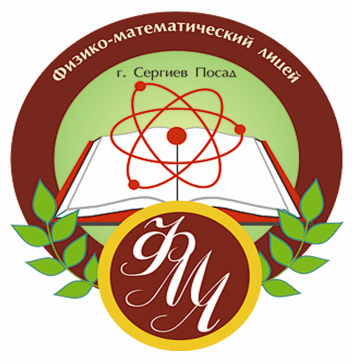 Награды учреждения  Награды учреждения  Год полученияГод полученияОснованиеОснованиеОснованиеПочетная грамота администрации Сергиево-Посадского районаПочетная грамота администрации Сергиево-Посадского района19971997За достигнутые успехи в 1997 годуЗа достигнутые успехи в 1997 годуЗа достигнутые успехи в 1997 годуДиплом «Сотрудничество и единство»98Диплом «Сотрудничество и единство»9819981998За участие в международной выставкеЗа участие в международной выставкеЗа участие в международной выставкеПочетная грамота администрации Сергиево-Посадского районаПочетная грамота администрации Сергиево-Посадского района20012001За высокие достижения и большой вклад в развитие культуры и образования районаЗа высокие достижения и большой вклад в развитие культуры и образования районаЗа высокие достижения и большой вклад в развитие культуры и образования районаМинистерство образования Российской ФедерацииМинистерство образования Российской Федерации20032003За успешное выступление учащихся лицея в финале Всероссийской конференции-конкурса «Юниор»За успешное выступление учащихся лицея в финале Всероссийской конференции-конкурса «Юниор»За успешное выступление учащихся лицея в финале Всероссийской конференции-конкурса «Юниор»ГрамотаГрамота20032003За большую и плодотворную работу по подготовке учащихся к IV федеральному окружному этапу Всероссийской олимпиады школьников по физикеЗа большую и плодотворную работу по подготовке учащихся к IV федеральному окружному этапу Всероссийской олимпиады школьников по физикеЗа большую и плодотворную работу по подготовке учащихся к IV федеральному окружному этапу Всероссийской олимпиады школьников по физикеПочетная грамота Министерства образования Московской областиПочетная грамота Министерства образования Московской области20032003За успешную подготовку учащихся-победителей и призеров всероссийских предметных олимпиад школьниковЗа успешную подготовку учащихся-победителей и призеров всероссийских предметных олимпиад школьниковЗа успешную подготовку учащихся-победителей и призеров всероссийских предметных олимпиад школьниковЗнак главы Сергиево-Посадского района  «ПРИЗНАНИЕ»Знак главы Сергиево-Посадского района  «ПРИЗНАНИЕ»20052005За высокий уровень подготовки учащихсяЗа высокий уровень подготовки учащихсяЗа высокий уровень подготовки учащихсяДиплом лауреата Образовательного Форума ПодмосковьяДиплом лауреата Образовательного Форума Подмосковья20052005За активное участие в образовательном форуме ПодмосковьяЗа активное участие в образовательном форуме ПодмосковьяЗа активное участие в образовательном форуме ПодмосковьяБлагодарность ректора  Московского Физико-Технического Института  (государственный университет)Благодарность ректора  Московского Физико-Технического Института  (государственный университет)20052005За высокий уровень подготовки выпускников и многолетнее сотрудничествоЗа высокий уровень подготовки выпускников и многолетнее сотрудничествоЗа высокий уровень подготовки выпускников и многолетнее сотрудничествоПочетная грамота Управления образования Администрации Сергиево-Посадского районаПочетная грамота Управления образования Администрации Сергиево-Посадского района20062006Победитель олимпиадного движенияПобедитель олимпиадного движенияПобедитель олимпиадного движенияПриоритетный национальный проект «Образование». Диплом   Министерства образования и науки Российской ФедерацииПриоритетный национальный проект «Образование». Диплом   Министерства образования и науки Российской Федерации20062006Победитель конкурса общеобразовательных учреждений, внедряющих инновационные образовательные программыПобедитель конкурса общеобразовательных учреждений, внедряющих инновационные образовательные программыПобедитель конкурса общеобразовательных учреждений, внедряющих инновационные образовательные программыДиплом  Лауреата  Всероссийского    конкурса  «Во  Имя Жизни  на Земле»Диплом  Лауреата  Всероссийского    конкурса  «Во  Имя Жизни  на Земле»20072007За успешное выполнение приоритетных программ Правительства РФ в области образования и социальной сфере,  за сохранение и развитие традиций духовно-нравственного воспитания молодого поколенияЗа успешное выполнение приоритетных программ Правительства РФ в области образования и социальной сфере,  за сохранение и развитие традиций духовно-нравственного воспитания молодого поколенияЗа успешное выполнение приоритетных программ Правительства РФ в области образования и социальной сфере,  за сохранение и развитие традиций духовно-нравственного воспитания молодого поколенияГрамота   Международной Академии Общественных Наук «За обустройство Земли Российской»Грамота   Международной Академии Общественных Наук «За обустройство Земли Российской»20072007Приказ № 40 от 16 ноября 2007 годаПриказ № 40 от 16 ноября 2007 годаПриказ № 40 от 16 ноября 2007 годаБлагодарность физического факультета   МГУ   им. М.В.ЛомоносоваБлагодарность физического факультета   МГУ   им. М.В.Ломоносова20082008За высокий уровень подготовки учащихся и успешное сотрудничествоЗа высокий уровень подготовки учащихся и успешное сотрудничествоЗа высокий уровень подготовки учащихся и успешное сотрудничествоДиплом Лауреата конкурса «Лучшие школы Подмосковья» в 2009 годуДиплом Лауреата конкурса «Лучшие школы Подмосковья» в 2009 году20092009Лауреат конкурса общеобразовательных учреждений, внедряющих инновационные образовательные программыЛауреат конкурса общеобразовательных учреждений, внедряющих инновационные образовательные программыЛауреат конкурса общеобразовательных учреждений, внедряющих инновационные образовательные программыБлагодарность Губернатора Московской областиБлагодарность Губернатора Московской области20102010За многолетний плодотворный труд, высокий профессионализм, большой вклад в работу по обучению и воспитанию учащихся и в связи с 20-летием со дня основания учрежденияЗа многолетний плодотворный труд, высокий профессионализм, большой вклад в работу по обучению и воспитанию учащихся и в связи с 20-летием со дня основания учрежденияЗа многолетний плодотворный труд, высокий профессионализм, большой вклад в работу по обучению и воспитанию учащихся и в связи с 20-летием со дня основания учрежденияГрамота Московской духовной академииГрамота Московской духовной академии20102010За плодотворное сотрудничество на ниве духовного просвещения российской молодежиЗа плодотворное сотрудничество на ниве духовного просвещения российской молодежиЗа плодотворное сотрудничество на ниве духовного просвещения российской молодежиБлагодарность ректора НИЯУ МИФИБлагодарность ректора НИЯУ МИФИ20102010За большую работу и высокие достижения при подготовке учащихся, плодотворное сотрудничество и в связи с 20-летней годовщиной образования лицеяЗа большую работу и высокие достижения при подготовке учащихся, плодотворное сотрудничество и в связи с 20-летней годовщиной образования лицеяЗа большую работу и высокие достижения при подготовке учащихся, плодотворное сотрудничество и в связи с 20-летней годовщиной образования лицеяЗнак отличия Московской областной ДумыЗнак отличия Московской областной Думы20102010За высокий уровень подготовки учащихсяЗа высокий уровень подготовки учащихсяЗа высокий уровень подготовки учащихсяПочетная грамота Министерства образования Московской областиПочетная грамота Министерства образования Московской области20112011Победитель областного конкурса муниципальных общеобразовательных учреждений, разрабатывающих и внедряющих инновационные образовательные программыПобедитель областного конкурса муниципальных общеобразовательных учреждений, разрабатывающих и внедряющих инновационные образовательные программыПобедитель областного конкурса муниципальных общеобразовательных учреждений, разрабатывающих и внедряющих инновационные образовательные программыДипломДиплом20122012Победитель общероссийского конкурса «Лучший школьный сайт-2012» в номинации «Инфодизайн»Победитель общероссийского конкурса «Лучший школьный сайт-2012» в номинации «Инфодизайн»Победитель общероссийского конкурса «Лучший школьный сайт-2012» в номинации «Инфодизайн»Почетная грамота Министерства образования Московской областиПочетная грамота Министерства образования Московской области20122012Призер областного конкурса (2 место) в номинации «Публичный доклад муниципального общеобразовательного учреждения Московской области»Призер областного конкурса (2 место) в номинации «Публичный доклад муниципального общеобразовательного учреждения Московской области»Призер областного конкурса (2 место) в номинации «Публичный доклад муниципального общеобразовательного учреждения Московской области»Диплом лауреата конкурса «Сто лучших школ России»Диплом лауреата конкурса «Сто лучших школ России»20142014Школа года-2014 – лидер в разработке и реализации программ по углубленному изучению школьных предметовШкола года-2014 – лидер в разработке и реализации программ по углубленному изучению школьных предметовШкола года-2014 – лидер в разработке и реализации программ по углубленному изучению школьных предметовПрисуждено звание  «Лауреат Премии  имени П.Н. Демидова, Почетного академика Императорской Российской Академии наук».  Присуждено звание  «Лауреат Премии  имени П.Н. Демидова, Почетного академика Императорской Российской Академии наук».  20142014За успешную работу с молодыми дарованиями, победителями всероссийских и международных олимпиад и конкурсовЗа успешную работу с молодыми дарованиями, победителями всероссийских и международных олимпиад и конкурсовЗа успешную работу с молодыми дарованиями, победителями всероссийских и международных олимпиад и конкурсовМедаль Московской духовной академии русской  православной церкви «За труды и усердие» Медаль Московской духовной академии русской  православной церкви «За труды и усердие» 20152015За большую работу и плодотворное сотрудничество на ниве духовного просвещения российской молодежиЗа большую работу и плодотворное сотрудничество на ниве духовного просвещения российской молодежиЗа большую работу и плодотворное сотрудничество на ниве духовного просвещения российской молодежиУчебный годКоличество учащихся на начало учебного годаКоличество учащихся на конец учебного года 2009 – 20101381362010 – 20111501462011 – 20121501492012 – 20131541472013 – 20141541512014 – 20151541522015 – 20161551502016 - 20171561522009-2010 учебный годрусский языклитератураалгебрагеометрияинформатикатехнологияфизикаисторияастрономияхимиябиологияанглийский языкгеографияобществознание57301226173652630445130292745967485055735180118584554874370397660642780300715118352--------------Степеньобученности 51,364,252,659,456,169,348,564,790,375,277,662,869,364,3Качество образования 48,571,344,155,852,980,141,277,910094,899,362,581,174,22010-2011 учебный годрусский языклитератураалгебрагеометрияинформатикафизикаистория  Россиитехнологияхимиябиологияанглийский  языкобществознаниевсеобщая  историяОБЖ51043143024142042669129153312946378555357498381775556828617373257763658343233061492702--------------Степеньобученности 62,469,852,759,357,451,560,769,979,786,459,458,366,988,3Качество образования 50,082,847,256,855,443,170,584,297,910058,266,481,51002011-2012 учебный годрусский языклитературалитератураалгебраалгебрагеометриягеометрияинформатикаинформатикафизикафизикаистория  Россииистория  Россиитехнологиятехнологияхимияхимиябиологиябиологияанглийский  языкобществознаниевсеобщая  историявсеобщая  историяОБЖ52474742222222232321717414146466767929258443939138489666659596767707061618080828282825757557880801133699686860604747717128282121----36273030-2------------------------Степеньобученности 63,080,280,262,662,658,058,062,962,954,854,868,668,671,271,280,280,286,286,271,269,567,867,897,3Качество образования 75,893,993,954,354,359,759,768,468,452,352,381,281,285,985,910010010010075,881,879,879,81002012-2013 учебный годрусский языкрусский языклитературалитератураалгебраалгебрагеометриягеометрияинформатикаинформатикафизикафизикаистория  история  технологиятехнологияхимияхимиябиологиябиологияанглийский  языкобществознаниеОБЖОБЖ5272763631919202018181414373736366969868654311421424727275755656707082824747828254547878616151945534848997272575747478686282877----4222--2------------------------Степеньобученности 61,461,477,777,754,954,958,058,059,459,451,051,067,767,775,375,380,980,985,085,069,267,498,798,7Качество образования 67,367,393,993,951,051,061,261,268,068,041,541,574,874,892,892,810010010010071,485,01001002013-2014 учебный годрусский языклитератураалгебрагеометрияинформатикафизикаистория  технологияхимиябиологияанглийский  языкобществознаниеОБЖ52572212316114628909854341514766764688659835861536992-35012666049812213--2825-2-------------Степеньобученности 76,678,956,858,458,751,670,970,585,487,471,767,5100Качество образования 66,992,156,360,367,546,385,486,910010081,583,41002014-2015 учебный годрусский языклитератураалгебрагеометрияинформатикафизикаистория  технологияхимиябиологияанглийский  языкобществознаниеОБЖ52860192219157732699349901524787560557755615983597955-3461773755682149--247-2-------------Степеньобученности 62,275,155,155,463,252,479,673,080,386,071,284,0100Качество образования 69,788,851,950,658,246,190,891,010010084,295,41002015-2016 учебный годРусский языкЛитератураАлгебраГеометрияИнформатикаФизикаИсторияТехнологияХимияБиологияАнглийский языкОбществознаниеОБЖ560812427271679319111559741504786576769682655559357669-312450472752616--157-2-------------Степеньобученности 76,282,760,461,765,458,181,870,585,891,675,480,5100Качество образования 92,097,366,768,782,065,396,084,3100,0100,090,095,31002016-2017 учебный годРусский языкЛитератураАлгебраГеометрияИнформатикаФизикаИсторияТехнологияХимияБиологияАнглийский языкОбществознаниеОБЖ564109263329241024110413168831524834491839987515549227870-36036372542040070-2-------------Степеньобученности 77,989,663,565,066,261,988,077,688,594,878,783,5100Качество образования 96,110076,575,883,772,510096,010010095,4100100Результаты государственной итоговой аттестации выпускников 9 классовРезультаты государственной итоговой аттестации выпускников 9 классовРезультаты государственной итоговой аттестации выпускников 9 классовРезультаты государственной итоговой аттестации выпускников 9 классовРезультаты государственной итоговой аттестации выпускников 9 классовРезультаты государственной итоговой аттестации выпускников 9 классовРезультаты государственной итоговой аттестации выпускников 9 классовРезультаты государственной итоговой аттестации выпускников 9 классовРезультаты государственной итоговой аттестации выпускников 9 классовРезультаты государственной итоговой аттестации выпускников 9 классовРезультаты государственной итоговой аттестации выпускников 9 классовРезультаты государственной итоговой аттестации выпускников 9 классовРезультаты государственной итоговой аттестации выпускников 9 классовУчебныйгодВсегоучащихсяРезультаты экзамена  по математикеРезультаты экзамена  по математикеРезультаты экзамена  по математикеРезультаты экзамена  по математикеРезультаты экзамена  по математикеРезультаты экзаменапо русскому языкуРезультаты экзаменапо русскому языкуРезультаты экзаменапо русскому языкуРезультаты экзаменапо русскому языкуРезультаты экзаменапо русскому языкуУчебныйгодВсегоучащихся«5»«4»«3»«2»средний балл«5»«4»«3»«2»средний балл2007 - 20083939---57275-4,052008 - 200940382--4,9511218-4,082009 - 201053512--4,9619286-4,252010 - 20115353---533182-4,582011 - 201245441--4,9823193-4,222012 - 20135050---530182-4,562013 - 201452484--4,923913--4,752014 - 201552511--4,984192-4,752015 - 201648471--4,98408--4,832016 - 20175353---5,03221--4,6Сравнение среднего балла по ЕГЭ в 2007  -  2016   учебных годахСравнение среднего балла по ЕГЭ в 2007  -  2016   учебных годахСравнение среднего балла по ЕГЭ в 2007  -  2016   учебных годахСравнение среднего балла по ЕГЭ в 2007  -  2016   учебных годахСравнение среднего балла по ЕГЭ в 2007  -  2016   учебных годахСравнение среднего балла по ЕГЭ в 2007  -  2016   учебных годахСравнение среднего балла по ЕГЭ в 2007  -  2016   учебных годахСравнение среднего балла по ЕГЭ в 2007  -  2016   учебных годахСравнение среднего балла по ЕГЭ в 2007  -  2016   учебных годахСравнение среднего балла по ЕГЭ в 2007  -  2016   учебных годахСравнение среднего балла по ЕГЭ в 2007  -  2016   учебных годахУчебный годрусский языкматематикаинформатикаобществознаниефизикахимияисторияанглийский языкбиологиялитература2006 – 2007 65.3--52.0------2007 – 2008 69.775.168.360.4------2008 – 2009 70.374.376.167.367.6-74.071.0--2009 – 2010 70.372.379.866.864.671.770.073.377.5-2010 – 2011 74.876.280.467.874.175.5-66.784.0-2011 – 2012 77.877.386.072.467.868.0-75.676.31002012 – 201382.190.686.573.184.683.073.590.286.073.02013 – 201481.681.979.169.880,6-62.073.8--2014 - 201580.386.284.264.777.561.564.080.559.0-2015 - 201683,580,777,171,370,788,0-81,470,5-2016 - 201784,481,486,869,379,257,0-90,3--Сравнение среднего балла ЕГЭ по обязательным и профильным предметамСравнение среднего балла ЕГЭ по обязательным и профильным предметамСравнение среднего балла ЕГЭ по обязательным и профильным предметамСравнение среднего балла ЕГЭ по обязательным и профильным предметамСравнение среднего балла ЕГЭ по обязательным и профильным предметамСравнение среднего балла ЕГЭ по обязательным и профильным предметамСравнение среднего балла ЕГЭ по обязательным и профильным предметамСравнение среднего балла ЕГЭ по обязательным и профильным предметамСравнение среднего балла ЕГЭ по обязательным и профильным предметамСравнение среднего балла ЕГЭ по обязательным и профильным предметамСравнение среднего балла ЕГЭ по обязательным и профильным предметам№Уровень олимпиадыКоличество участниковКоличество победителей и призеров1 Лицейские20194    2 Муниципальные819   3 Региональные94  4 Всероссийские7212  5 Международные3312  6  Вузовские 412151Итого:808      282№№Уровень олимпиадыКоличество участников Количество победителей и призеров  школьного уровня262108 муниципального уровня8224 регионального уровня 3421 всероссийского уровня 15654 международного уровня22вузовского уровня7219Итого:Итого:Итого:608228№Уровень конференций, конкурсовУровень конференций, конкурсовКоличество участниковКоличество победителей и призеров  муниципального уровня муниципального уровня50 регионального уровня  регионального уровня 129 всероссийского уровня  всероссийского уровня 10 международного уровня международного уровня00Итого:Итого:Итого:189№Уровень олимпиадыУровень олимпиадыКоличество участников Количество победителей и призеров  лицейского  уровня лицейского  уровня324122 муниципального уровня муниципального уровня11147 регионального уровня  регионального уровня 326 всероссийского уровня  всероссийского уровня 16152 международного уровня международного уровня22вузовского уровнявузовского уровня248131Итого:Итого:Итого:718308№№Уровень конференций, конкурсовКоличество участниковКоличество победителей и призеров  муниципального уровня80 регионального уровня 1610 всероссийского уровня 62 международного уровня44Итого:Итого:Итого:3416№Уровень олимпиадыУровень олимпиадыКоличество участниковКоличество победителей и призеров лицейского  уровня лицейского  уровня417146 муниципального уровня муниципального уровня13859 регионального уровня  регионального уровня 398 всероссийского уровня  всероссийского уровня 9828 международного уровня международного уровня22вузовского уровнявузовского уровня458165Итого:Итого:Итого:1152408№№Уровень конференций, конкурсовКоличество участниковКоличество победителей и призеров  муниципального уровня86 регионального уровня 77 всероссийского уровня 66 международного уровня137Итого:Итого:Итого:4029№Уровень олимпиадыУровень олимпиадыКоличество участниковКоличество победителей и призеров лицейского  уровня лицейского  уровня615161 муниципального уровня муниципального уровня13853 регионального уровня  регионального уровня 359 всероссийского уровня  всероссийского уровня 143 международного уровня международного уровня41вузовского уровнявузовского уровня389129Итого:Итого:Итого:1195356№№Уровень конференций, конкурсовКоличество участниковКоличество победителей и призеров  муниципального уровня162 регионального уровня 1816 всероссийского уровня 44 международного уровня118Итого:Итого:Итого:4930№Уровень олимпиадыУровень олимпиадыКоличество участниковКоличество победителей и призеров лицейского  уровня лицейского  уровня476129 муниципального уровня муниципального уровня14254 регионального уровня  регионального уровня 429 всероссийского уровня  всероссийского уровня 00 международного уровня международного уровня113вузовского уровнявузовского уровня424127Итого:Итого:Итого:1095312№№Уровень конференций, конкурсовКоличество участниковКоличество победителей и призеров  муниципального уровня163 регионального уровня 2616 всероссийского уровня 66 международного уровня217Итого:Итого:Итого:6932№Уровень олимпиадыУровень олимпиадыКоличество участниковКоличество победителей и призеров лицейского  уровня лицейского  уровня633164 муниципального уровня муниципального уровня16748 регионального уровня  регионального уровня 225 всероссийского уровня  всероссийского уровня 10 международного уровня международного уровня153вузовского уровнявузовского уровня720206Итого:Итого:Итого:1558426№№Уровень конференций, конкурсовКоличество участниковКоличество победителей и призеров  муниципального уровня54 регионального уровня 4719 всероссийского уровня 87 международного уровня17985Итого:Итого:Итого:239115№Уровень олимпиадыУровень олимпиадыКоличество участниковКоличество победителей и призеров лицейского  уровня лицейского  уровня435167 муниципального уровня муниципального уровня25654 регионального уровня  регионального уровня 354 всероссийского уровня  всероссийского уровня 11 международного уровня международного уровня73вузовского уровнявузовского уровня382217Итого:Итого:Итого:10951116№№Уровень конференций, конкурсовКоличество участниковКоличество победителей и призеров  муниципального уровня149 регионального уровня 3918 всероссийского уровня 2513 международного уровня108Итого:Итого:Итого:8848№ ФИО полностьюдолжностьобразованиепед.стажКвалификационная категория1Сухов Вячеслав ГригорьевичДиректорМосковский областной педагогический институт,   1975 год, учитель физики, диплом № 605616422016 год, высшая2Сухова Валентина ВладимировнаЗаместитель директора по УВРМосковский областной педагогический институт,   1974 год, учитель математики, диплом № 281703432016 год, высшая3Макарова Ольга АлексеевнаЗаместитель директора по УВРОрехово-Зуевский педагогический институт, 1997 год, учитель русского языка и литературы, диплом № 525975282017 год, первая 2014 год, высшая4БондаренкоЕвгенийАлександровичЗаместитель директора по безопасностиВорошиловградское высшее авиационное училище штурманов им. Пролетариата Донбасса, 1985 год, диплом № 054753195Барулина Надежда НиколаевнаУчительинформатики и ИКТТамбовский государственный университет, учитель физики, информатики и вычислительной техники, 1998 год, физика, информатика и вычислительная техника,  диплом № 0648325182017 год, высшая6Гавриленко Галина ЮрьевнаУчительматематикиРязанский государственный педагогический институт, 1997 год, учитель физики, математики, информатики и ЭВТ, диплом № 0043244202016 год, высшая7Дудников Анатолий АлександровичУчительматематикиМосковский институт электронного машиностроения, 1970 год, электронные вычислительные машины, диплом № 221497332013 год, высшая8Зайцев  Константин АлексеевичУчитель английского языкаМосковский государственный лингвистический университет, 2002 год, лингвист-переводчик (английский язык), диплом № ИВС 004358609Маслова Галина ЮрьевнаУчитель математикиМосковский областной педагогический институт,     1981 год, учитель математики, диплом № 715953352012 год, высшая10Мрачковская Татьяна ГригорьевнаУчитель математикиМосковский областной педагогический институт,    1985 год, учитель математики, диплом № 464099312012 год, высшая11Ожередова ЕленаАлексеевнаУчитель истории, обществознания и географииОрловский Государственный университет, 1998 год, учитель истории и социально-гуманитарных дисциплин, социальный педагог, диплом №0859591192013 год, высшая12Николаев Николай ВасильевичУчитель математикиМосковский областной педагогический институт,   1974 год, учитель математики, диплом № 281682442014 год, высшая13Пахомова Светлана ВалентиновнаУчитель русского языка и литературыМосковский государственный педагогический институт им. В.И.Ленина, 1984 год, учитель русского языка и литературы, диплом № 149821232017 год, высшая14Перлова Наталья ВасильевнаУчитель информатикиВоронежский государственный  университет,  1985 год, прикладная математика,  диплом № 887200312013 год, высшая15Перепелкин Олег ВладимировичУчитель химии и биологииМосковский государственный педагогический институт, 1993 год, учитель биологии и химии, диплом № 189839232015 год, высшая16Русаков Анатолий ВасильевичУчитель физикиМосковский физико-технический институт, 1979 год, инженер-физик,  диплом № 801369242012 год, высшая17Титова Мария МихайловнаУчитель английского языкаМосковский государственный областной университет, 2011 год, учитель русского языка, литературы и иностранного языка, диплом № 067733852014 год, первая18Чумичева Людмила ВладимировнаУчитель математикиМосковский областной педагогический институт, 1983 год, учитель математики,диплом № 450404332012 год, высшая19Шаткова Елена ВасильевнаУчитель физикиМосковский государственный педагогический институт им. В.И.Ленина, 1998 год, учитель физики, диплом № 420817172017 год, высшая20Шутов Владимир  ИвановичУчитель физикиГорьковский государственный университет, 1973 год, физика со специализацией математического обеспечения ЭВМ и АСУ, диплом № 415536222015 год, высшая2009-2010учебный год2010-2011учебный год2011-2012учебный год2012-2013учебный год2013-2014учебный год2014-2015учебный год2015-2016уч. год2016-2017уч. год13 чел (65%)11 чел (58%)13 чел (68%)19 чел (100%)12 чел(63%)10 чел(53%)29 чел(100%)12 чел(63%)Качество образования (в процентах)Качество образования (в процентах)Качество образования (в процентах)Качество образования (в процентах)Качество образования (в процентах)Качество образования (в процентах)Качество образования (в процентах)Качество образования (в процентах)Качество образования (в процентах)Качество образования (в процентах)Качество образования (в процентах)Качество образования (в процентах)Качество образования (в процентах)классклассрусский языклитератураалгебрагеометрияинформатикафизикахимияисторияанглийский  языкобществознаниебиология 9 класс (2014-2015 учебный год) 9 класс (2014-2015 учебный год)77884844564810087759810010 класс (2015-2016 учебный год)10 класс (2015-2016 учебный год)76926674767410096909610011 класс  (2016-2017 учебный год)11 класс  (2016-2017 учебный год)981008898949210010096100100№№№Фамилия, имя учащегосяФамилия, имя учащегосяФамилия, имя учащегосяФамилия, имя учащегосяФамилия, имя учащегосяФамилия, имя учащегосяФамилия, имя учащегосяФамилия, имя учащегосяФамилия, имя учащегосяФамилия, имя учащегосяФамилия, имя учащегосяФамилия, имя учащегосяФамилия, имя учащегосяКлассКлассКлассКлассКлассКлассКлассКлассКлассКлассРезультатРезультатРезультатРезультатРезультатРезультатРезультатРезультатРезультатРезультатРезультатРезультатРезультатРезультатРезультатРезультатРезультатРезультатРезультатРезультатРезультатРезультатФамилия, имя, отчество учителяФамилия, имя, отчество учителяФамилия, имя, отчество учителяФамилия, имя, отчество учителяМеждународный  конкурс  «Созвездие  талантов»Международный  конкурс  «Созвездие  талантов»Международный  конкурс  «Созвездие  талантов»Международный  конкурс  «Созвездие  талантов»Международный  конкурс  «Созвездие  талантов»Международный  конкурс  «Созвездие  талантов»Международный  конкурс  «Созвездие  талантов»Международный  конкурс  «Созвездие  талантов»Международный  конкурс  «Созвездие  талантов»Международный  конкурс  «Созвездие  талантов»Международный  конкурс  «Созвездие  талантов»Международный  конкурс  «Созвездие  талантов»Международный  конкурс  «Созвездие  талантов»Международный  конкурс  «Созвездие  талантов»Международный  конкурс  «Созвездие  талантов»Международный  конкурс  «Созвездие  талантов»Международный  конкурс  «Созвездие  талантов»Международный  конкурс  «Созвездие  талантов»Международный  конкурс  «Созвездие  талантов»Международный  конкурс  «Созвездие  талантов»Международный  конкурс  «Созвездие  талантов»Международный  конкурс  «Созвездие  талантов»Международный  конкурс  «Созвездие  талантов»Международный  конкурс  «Созвездие  талантов»Международный  конкурс  «Созвездие  талантов»Международный  конкурс  «Созвездие  талантов»Международный  конкурс  «Созвездие  талантов»Международный  конкурс  «Созвездие  талантов»Международный  конкурс  «Созвездие  талантов»Международный  конкурс  «Созвездие  талантов»Международный  конкурс  «Созвездие  талантов»Международный  конкурс  «Созвездие  талантов»Международный  конкурс  «Созвездие  талантов»Международный  конкурс  «Созвездие  талантов»Международный  конкурс  «Созвездие  талантов»Международный  конкурс  «Созвездие  талантов»Международный  конкурс  «Созвездие  талантов»Международный  конкурс  «Созвездие  талантов»Международный  конкурс  «Созвездие  талантов»Международный  конкурс  «Созвездие  талантов»Международный  конкурс  «Созвездие  талантов»Международный  конкурс  «Созвездие  талантов»Международный  конкурс  «Созвездие  талантов»Международный  конкурс  «Созвездие  талантов»Международный  конкурс  «Созвездие  талантов»Международный  конкурс  «Созвездие  талантов»Международный  конкурс  «Созвездие  талантов»Международный  конкурс  «Созвездие  талантов»Международный  конкурс  «Созвездие  талантов»Международный  конкурс  «Созвездие  талантов»Международный  конкурс  «Созвездие  талантов»Международный  конкурс  «Созвездие  талантов»111Тимофеев ДаниилТимофеев ДаниилЛауреат конкурса «Созвездие талантов» с присуждением высшей награды «Звезда академика Д.С.Лихачева» и лауреат премии имени П.Н.Демидова (Математика)Лауреат конкурса «Созвездие талантов» с присуждением высшей награды «Звезда академика Д.С.Лихачева» и лауреат премии имени П.Н.Демидова (Математика)Лауреат конкурса «Созвездие талантов» с присуждением высшей награды «Звезда академика Д.С.Лихачева» и лауреат премии имени П.Н.Демидова (Математика)Лауреат конкурса «Созвездие талантов» с присуждением высшей награды «Звезда академика Д.С.Лихачева» и лауреат премии имени П.Н.Демидова (Математика)Лауреат конкурса «Созвездие талантов» с присуждением высшей награды «Звезда академика Д.С.Лихачева» и лауреат премии имени П.Н.Демидова (Математика)Лауреат конкурса «Созвездие талантов» с присуждением высшей награды «Звезда академика Д.С.Лихачева» и лауреат премии имени П.Н.Демидова (Математика)Лауреат конкурса «Созвездие талантов» с присуждением высшей награды «Звезда академика Д.С.Лихачева» и лауреат премии имени П.Н.Демидова (Математика)Лауреат конкурса «Созвездие талантов» с присуждением высшей награды «Звезда академика Д.С.Лихачева» и лауреат премии имени П.Н.Демидова (Математика)Лауреат конкурса «Созвездие талантов» с присуждением высшей награды «Звезда академика Д.С.Лихачева» и лауреат премии имени П.Н.Демидова (Математика)Лауреат конкурса «Созвездие талантов» с присуждением высшей награды «Звезда академика Д.С.Лихачева» и лауреат премии имени П.Н.Демидова (Математика)Лауреат конкурса «Созвездие талантов» с присуждением высшей награды «Звезда академика Д.С.Лихачева» и лауреат премии имени П.Н.Демидова (Математика)Лауреат конкурса «Созвездие талантов» с присуждением высшей награды «Звезда академика Д.С.Лихачева» и лауреат премии имени П.Н.Демидова (Математика)Лауреат конкурса «Созвездие талантов» с присуждением высшей награды «Звезда академика Д.С.Лихачева» и лауреат премии имени П.Н.Демидова (Математика)Лауреат конкурса «Созвездие талантов» с присуждением высшей награды «Звезда академика Д.С.Лихачева» и лауреат премии имени П.Н.Демидова (Математика)Лауреат конкурса «Созвездие талантов» с присуждением высшей награды «Звезда академика Д.С.Лихачева» и лауреат премии имени П.Н.Демидова (Математика)Лауреат конкурса «Созвездие талантов» с присуждением высшей награды «Звезда академика Д.С.Лихачева» и лауреат премии имени П.Н.Демидова (Математика)Лауреат конкурса «Созвездие талантов» с присуждением высшей награды «Звезда академика Д.С.Лихачева» и лауреат премии имени П.Н.Демидова (Математика)Лауреат конкурса «Созвездие талантов» с присуждением высшей награды «Звезда академика Д.С.Лихачева» и лауреат премии имени П.Н.Демидова (Математика)Лауреат конкурса «Созвездие талантов» с присуждением высшей награды «Звезда академика Д.С.Лихачева» и лауреат премии имени П.Н.Демидова (Математика)Лауреат конкурса «Созвездие талантов» с присуждением высшей награды «Звезда академика Д.С.Лихачева» и лауреат премии имени П.Н.Демидова (Математика)Лауреат конкурса «Созвездие талантов» с присуждением высшей награды «Звезда академика Д.С.Лихачева» и лауреат премии имени П.Н.Демидова (Математика)Лауреат конкурса «Созвездие талантов» с присуждением высшей награды «Звезда академика Д.С.Лихачева» и лауреат премии имени П.Н.Демидова (Математика)Лауреат конкурса «Созвездие талантов» с присуждением высшей награды «Звезда академика Д.С.Лихачева» и лауреат премии имени П.Н.Демидова (Математика)Лауреат конкурса «Созвездие талантов» с присуждением высшей награды «Звезда академика Д.С.Лихачева» и лауреат премии имени П.Н.Демидова (Математика)Лауреат конкурса «Созвездие талантов» с присуждением высшей награды «Звезда академика Д.С.Лихачева» и лауреат премии имени П.Н.Демидова (Математика)Лауреат конкурса «Созвездие талантов» с присуждением высшей награды «Звезда академика Д.С.Лихачева» и лауреат премии имени П.Н.Демидова (Математика)Лауреат конкурса «Созвездие талантов» с присуждением высшей награды «Звезда академика Д.С.Лихачева» и лауреат премии имени П.Н.Демидова (Математика)Лауреат конкурса «Созвездие талантов» с присуждением высшей награды «Звезда академика Д.С.Лихачева» и лауреат премии имени П.Н.Демидова (Математика)Лауреат конкурса «Созвездие талантов» с присуждением высшей награды «Звезда академика Д.С.Лихачева» и лауреат премии имени П.Н.Демидова (Математика)Лауреат конкурса «Созвездие талантов» с присуждением высшей награды «Звезда академика Д.С.Лихачева» и лауреат премии имени П.Н.Демидова (Математика)Лауреат конкурса «Созвездие талантов» с присуждением высшей награды «Звезда академика Д.С.Лихачева» и лауреат премии имени П.Н.Демидова (Математика)Лауреат конкурса «Созвездие талантов» с присуждением высшей награды «Звезда академика Д.С.Лихачева» и лауреат премии имени П.Н.Демидова (Математика)Лауреат конкурса «Созвездие талантов» с присуждением высшей награды «Звезда академика Д.С.Лихачева» и лауреат премии имени П.Н.Демидова (Математика)Лауреат конкурса «Созвездие талантов» с присуждением высшей награды «Звезда академика Д.С.Лихачева» и лауреат премии имени П.Н.Демидова (Математика)Лауреат конкурса «Созвездие талантов» с присуждением высшей награды «Звезда академика Д.С.Лихачева» и лауреат премии имени П.Н.Демидова (Математика)Лауреат конкурса «Созвездие талантов» с присуждением высшей награды «Звезда академика Д.С.Лихачева» и лауреат премии имени П.Н.Демидова (Математика)Лауреат конкурса «Созвездие талантов» с присуждением высшей награды «Звезда академика Д.С.Лихачева» и лауреат премии имени П.Н.Демидова (Математика)Лауреат конкурса «Созвездие талантов» с присуждением высшей награды «Звезда академика Д.С.Лихачева» и лауреат премии имени П.Н.Демидова (Математика)Лауреат конкурса «Созвездие талантов» с присуждением высшей награды «Звезда академика Д.С.Лихачева» и лауреат премии имени П.Н.Демидова (Математика)Лауреат конкурса «Созвездие талантов» с присуждением высшей награды «Звезда академика Д.С.Лихачева» и лауреат премии имени П.Н.Демидова (Математика)Лауреат конкурса «Созвездие талантов» с присуждением высшей награды «Звезда академика Д.С.Лихачева» и лауреат премии имени П.Н.Демидова (Математика)Лауреат конкурса «Созвездие талантов» с присуждением высшей награды «Звезда академика Д.С.Лихачева» и лауреат премии имени П.Н.Демидова (Математика)Лауреат конкурса «Созвездие талантов» с присуждением высшей награды «Звезда академика Д.С.Лихачева» и лауреат премии имени П.Н.Демидова (Математика)Лауреат конкурса «Созвездие талантов» с присуждением высшей награды «Звезда академика Д.С.Лихачева» и лауреат премии имени П.Н.Демидова (Математика)Лауреат конкурса «Созвездие талантов» с присуждением высшей награды «Звезда академика Д.С.Лихачева» и лауреат премии имени П.Н.Демидова (Математика)Лауреат конкурса «Созвездие талантов» с присуждением высшей награды «Звезда академика Д.С.Лихачева» и лауреат премии имени П.Н.Демидова (Математика)Лауреат конкурса «Созвездие талантов» с присуждением высшей награды «Звезда академика Д.С.Лихачева» и лауреат премии имени П.Н.Демидова (Математика)Региональная конференция школьников «Природа встречает друзей»Региональная конференция школьников «Природа встречает друзей»Региональная конференция школьников «Природа встречает друзей»Региональная конференция школьников «Природа встречает друзей»Региональная конференция школьников «Природа встречает друзей»Региональная конференция школьников «Природа встречает друзей»Региональная конференция школьников «Природа встречает друзей»Региональная конференция школьников «Природа встречает друзей»Региональная конференция школьников «Природа встречает друзей»Региональная конференция школьников «Природа встречает друзей»Региональная конференция школьников «Природа встречает друзей»Региональная конференция школьников «Природа встречает друзей»Региональная конференция школьников «Природа встречает друзей»Региональная конференция школьников «Природа встречает друзей»Региональная конференция школьников «Природа встречает друзей»Региональная конференция школьников «Природа встречает друзей»Региональная конференция школьников «Природа встречает друзей»Региональная конференция школьников «Природа встречает друзей»Региональная конференция школьников «Природа встречает друзей»Региональная конференция школьников «Природа встречает друзей»Региональная конференция школьников «Природа встречает друзей»Региональная конференция школьников «Природа встречает друзей»Региональная конференция школьников «Природа встречает друзей»Региональная конференция школьников «Природа встречает друзей»Региональная конференция школьников «Природа встречает друзей»Региональная конференция школьников «Природа встречает друзей»Региональная конференция школьников «Природа встречает друзей»Региональная конференция школьников «Природа встречает друзей»Региональная конференция школьников «Природа встречает друзей»Региональная конференция школьников «Природа встречает друзей»Региональная конференция школьников «Природа встречает друзей»Региональная конференция школьников «Природа встречает друзей»Региональная конференция школьников «Природа встречает друзей»Региональная конференция школьников «Природа встречает друзей»Региональная конференция школьников «Природа встречает друзей»Региональная конференция школьников «Природа встречает друзей»Региональная конференция школьников «Природа встречает друзей»Региональная конференция школьников «Природа встречает друзей»Региональная конференция школьников «Природа встречает друзей»Региональная конференция школьников «Природа встречает друзей»Региональная конференция школьников «Природа встречает друзей»Региональная конференция школьников «Природа встречает друзей»Региональная конференция школьников «Природа встречает друзей»Региональная конференция школьников «Природа встречает друзей»Региональная конференция школьников «Природа встречает друзей»Региональная конференция школьников «Природа встречает друзей»Региональная конференция школьников «Природа встречает друзей»Региональная конференция школьников «Природа встречает друзей»Региональная конференция школьников «Природа встречает друзей»Региональная конференция школьников «Природа встречает друзей»Региональная конференция школьников «Природа встречает друзей»Региональная конференция школьников «Природа встречает друзей»111Попкова НаталияПопкова НаталияПопкова НаталияПопкова НаталияПопкова Наталия111111111111111111111111111111111111диплом за лучший докладдиплом за лучший докладдиплом за лучший докладдиплом за лучший докладдиплом за лучший докладдиплом за лучший докладдиплом за лучший докладдиплом за лучший докладдиплом за лучший докладдиплом за лучший докладдиплом за лучший докладдиплом за лучший докладдиплом за лучший докладдиплом за лучший докладдиплом за лучший докладдиплом за лучший докладдиплом за лучший докладдиплом за лучший докладдиплом за лучший докладдиплом за лучший докладдиплом за лучший докладдиплом за лучший докладПерепелкин О.В.Перепелкин О.В.Перепелкин О.В.Перепелкин О.В.222Миронюк ДаниилМиронюк ДаниилМиронюк ДаниилМиронюк ДаниилМиронюк Даниил111111111111111111111111111111111111диплом за лучший докладдиплом за лучший докладдиплом за лучший докладдиплом за лучший докладдиплом за лучший докладдиплом за лучший докладдиплом за лучший докладдиплом за лучший докладдиплом за лучший докладдиплом за лучший докладдиплом за лучший докладдиплом за лучший докладдиплом за лучший докладдиплом за лучший докладдиплом за лучший докладдиплом за лучший докладдиплом за лучший докладдиплом за лучший докладдиплом за лучший докладдиплом за лучший докладдиплом за лучший докладдиплом за лучший докладПерепелкин О.В.Перепелкин О.В.Перепелкин О.В.Перепелкин О.В.Региональный этап Всероссийского конкурса юных исследователей окружающей средыРегиональный этап Всероссийского конкурса юных исследователей окружающей средыРегиональный этап Всероссийского конкурса юных исследователей окружающей средыРегиональный этап Всероссийского конкурса юных исследователей окружающей средыРегиональный этап Всероссийского конкурса юных исследователей окружающей средыРегиональный этап Всероссийского конкурса юных исследователей окружающей средыРегиональный этап Всероссийского конкурса юных исследователей окружающей средыРегиональный этап Всероссийского конкурса юных исследователей окружающей средыРегиональный этап Всероссийского конкурса юных исследователей окружающей средыРегиональный этап Всероссийского конкурса юных исследователей окружающей средыРегиональный этап Всероссийского конкурса юных исследователей окружающей средыРегиональный этап Всероссийского конкурса юных исследователей окружающей средыРегиональный этап Всероссийского конкурса юных исследователей окружающей средыРегиональный этап Всероссийского конкурса юных исследователей окружающей средыРегиональный этап Всероссийского конкурса юных исследователей окружающей средыРегиональный этап Всероссийского конкурса юных исследователей окружающей средыРегиональный этап Всероссийского конкурса юных исследователей окружающей средыРегиональный этап Всероссийского конкурса юных исследователей окружающей средыРегиональный этап Всероссийского конкурса юных исследователей окружающей средыРегиональный этап Всероссийского конкурса юных исследователей окружающей средыРегиональный этап Всероссийского конкурса юных исследователей окружающей средыРегиональный этап Всероссийского конкурса юных исследователей окружающей средыРегиональный этап Всероссийского конкурса юных исследователей окружающей средыРегиональный этап Всероссийского конкурса юных исследователей окружающей средыРегиональный этап Всероссийского конкурса юных исследователей окружающей средыРегиональный этап Всероссийского конкурса юных исследователей окружающей средыРегиональный этап Всероссийского конкурса юных исследователей окружающей средыРегиональный этап Всероссийского конкурса юных исследователей окружающей средыРегиональный этап Всероссийского конкурса юных исследователей окружающей средыРегиональный этап Всероссийского конкурса юных исследователей окружающей средыРегиональный этап Всероссийского конкурса юных исследователей окружающей средыРегиональный этап Всероссийского конкурса юных исследователей окружающей средыРегиональный этап Всероссийского конкурса юных исследователей окружающей средыРегиональный этап Всероссийского конкурса юных исследователей окружающей средыРегиональный этап Всероссийского конкурса юных исследователей окружающей средыРегиональный этап Всероссийского конкурса юных исследователей окружающей средыРегиональный этап Всероссийского конкурса юных исследователей окружающей средыРегиональный этап Всероссийского конкурса юных исследователей окружающей средыРегиональный этап Всероссийского конкурса юных исследователей окружающей средыРегиональный этап Всероссийского конкурса юных исследователей окружающей средыРегиональный этап Всероссийского конкурса юных исследователей окружающей средыРегиональный этап Всероссийского конкурса юных исследователей окружающей средыРегиональный этап Всероссийского конкурса юных исследователей окружающей средыРегиональный этап Всероссийского конкурса юных исследователей окружающей средыРегиональный этап Всероссийского конкурса юных исследователей окружающей средыРегиональный этап Всероссийского конкурса юных исследователей окружающей средыРегиональный этап Всероссийского конкурса юных исследователей окружающей средыРегиональный этап Всероссийского конкурса юных исследователей окружающей средыРегиональный этап Всероссийского конкурса юных исследователей окружающей средыРегиональный этап Всероссийского конкурса юных исследователей окружающей средыРегиональный этап Всероссийского конкурса юных исследователей окружающей средыРегиональный этап Всероссийского конкурса юных исследователей окружающей среды111Сухов ДмитрийСухов ДмитрийСухов ДмитрийСухов ДмитрийСухов Дмитрий111111111111111111111111111111111111призер (2 место)призер (2 место)призер (2 место)призер (2 место)призер (2 место)призер (2 место)призер (2 место)призер (2 место)призер (2 место)призер (2 место)призер (2 место)призер (2 место)призер (2 место)призер (2 место)призер (2 место)призер (2 место)призер (2 место)призер (2 место)призер (2 место)призер (2 место)призер (2 место)призер (2 место)Перепелкин О.В.Перепелкин О.В.Перепелкин О.В.Перепелкин О.В.III Всероссийский конкурс молодежных разработок и образовательных инициатив в сфере энергетикиIII Всероссийский конкурс молодежных разработок и образовательных инициатив в сфере энергетикиIII Всероссийский конкурс молодежных разработок и образовательных инициатив в сфере энергетикиIII Всероссийский конкурс молодежных разработок и образовательных инициатив в сфере энергетикиIII Всероссийский конкурс молодежных разработок и образовательных инициатив в сфере энергетикиIII Всероссийский конкурс молодежных разработок и образовательных инициатив в сфере энергетикиIII Всероссийский конкурс молодежных разработок и образовательных инициатив в сфере энергетикиIII Всероссийский конкурс молодежных разработок и образовательных инициатив в сфере энергетикиIII Всероссийский конкурс молодежных разработок и образовательных инициатив в сфере энергетикиIII Всероссийский конкурс молодежных разработок и образовательных инициатив в сфере энергетикиIII Всероссийский конкурс молодежных разработок и образовательных инициатив в сфере энергетикиIII Всероссийский конкурс молодежных разработок и образовательных инициатив в сфере энергетикиIII Всероссийский конкурс молодежных разработок и образовательных инициатив в сфере энергетикиIII Всероссийский конкурс молодежных разработок и образовательных инициатив в сфере энергетикиIII Всероссийский конкурс молодежных разработок и образовательных инициатив в сфере энергетикиIII Всероссийский конкурс молодежных разработок и образовательных инициатив в сфере энергетикиIII Всероссийский конкурс молодежных разработок и образовательных инициатив в сфере энергетикиIII Всероссийский конкурс молодежных разработок и образовательных инициатив в сфере энергетикиIII Всероссийский конкурс молодежных разработок и образовательных инициатив в сфере энергетикиIII Всероссийский конкурс молодежных разработок и образовательных инициатив в сфере энергетикиIII Всероссийский конкурс молодежных разработок и образовательных инициатив в сфере энергетикиIII Всероссийский конкурс молодежных разработок и образовательных инициатив в сфере энергетикиIII Всероссийский конкурс молодежных разработок и образовательных инициатив в сфере энергетикиIII Всероссийский конкурс молодежных разработок и образовательных инициатив в сфере энергетикиIII Всероссийский конкурс молодежных разработок и образовательных инициатив в сфере энергетикиIII Всероссийский конкурс молодежных разработок и образовательных инициатив в сфере энергетикиIII Всероссийский конкурс молодежных разработок и образовательных инициатив в сфере энергетикиIII Всероссийский конкурс молодежных разработок и образовательных инициатив в сфере энергетикиIII Всероссийский конкурс молодежных разработок и образовательных инициатив в сфере энергетикиIII Всероссийский конкурс молодежных разработок и образовательных инициатив в сфере энергетикиIII Всероссийский конкурс молодежных разработок и образовательных инициатив в сфере энергетикиIII Всероссийский конкурс молодежных разработок и образовательных инициатив в сфере энергетикиIII Всероссийский конкурс молодежных разработок и образовательных инициатив в сфере энергетикиIII Всероссийский конкурс молодежных разработок и образовательных инициатив в сфере энергетикиIII Всероссийский конкурс молодежных разработок и образовательных инициатив в сфере энергетикиIII Всероссийский конкурс молодежных разработок и образовательных инициатив в сфере энергетикиIII Всероссийский конкурс молодежных разработок и образовательных инициатив в сфере энергетикиIII Всероссийский конкурс молодежных разработок и образовательных инициатив в сфере энергетикиIII Всероссийский конкурс молодежных разработок и образовательных инициатив в сфере энергетикиIII Всероссийский конкурс молодежных разработок и образовательных инициатив в сфере энергетикиIII Всероссийский конкурс молодежных разработок и образовательных инициатив в сфере энергетикиIII Всероссийский конкурс молодежных разработок и образовательных инициатив в сфере энергетикиIII Всероссийский конкурс молодежных разработок и образовательных инициатив в сфере энергетикиIII Всероссийский конкурс молодежных разработок и образовательных инициатив в сфере энергетикиIII Всероссийский конкурс молодежных разработок и образовательных инициатив в сфере энергетикиIII Всероссийский конкурс молодежных разработок и образовательных инициатив в сфере энергетикиIII Всероссийский конкурс молодежных разработок и образовательных инициатив в сфере энергетикиIII Всероссийский конкурс молодежных разработок и образовательных инициатив в сфере энергетикиIII Всероссийский конкурс молодежных разработок и образовательных инициатив в сфере энергетикиIII Всероссийский конкурс молодежных разработок и образовательных инициатив в сфере энергетикиIII Всероссийский конкурс молодежных разработок и образовательных инициатив в сфере энергетикиIII Всероссийский конкурс молодежных разработок и образовательных инициатив в сфере энергетики111Кудинова АннаКудинова АннаКудинова АннаКудинова АннаКудинова Анна101010101010101010101010101010101010диплом победителя 1 степенидиплом победителя 1 степенидиплом победителя 1 степенидиплом победителя 1 степенидиплом победителя 1 степенидиплом победителя 1 степенидиплом победителя 1 степенидиплом победителя 1 степенидиплом победителя 1 степенидиплом победителя 1 степенидиплом победителя 1 степенидиплом победителя 1 степенидиплом победителя 1 степенидиплом победителя 1 степенидиплом победителя 1 степенидиплом победителя 1 степенидиплом победителя 1 степенидиплом победителя 1 степенидиплом победителя 1 степенидиплом победителя 1 степенидиплом победителя 1 степенидиплом победителя 1 степениКлассен Н.В.Классен Н.В.Классен Н.В.Классен Н.В.IV международная олимпиада по экспериментальной физикеIV международная олимпиада по экспериментальной физикеIV международная олимпиада по экспериментальной физикеIV международная олимпиада по экспериментальной физикеIV международная олимпиада по экспериментальной физикеIV международная олимпиада по экспериментальной физикеIV международная олимпиада по экспериментальной физикеIV международная олимпиада по экспериментальной физикеIV международная олимпиада по экспериментальной физикеIV международная олимпиада по экспериментальной физикеIV международная олимпиада по экспериментальной физикеIV международная олимпиада по экспериментальной физикеIV международная олимпиада по экспериментальной физикеIV международная олимпиада по экспериментальной физикеIV международная олимпиада по экспериментальной физикеIV международная олимпиада по экспериментальной физикеIV международная олимпиада по экспериментальной физикеIV международная олимпиада по экспериментальной физикеIV международная олимпиада по экспериментальной физикеIV международная олимпиада по экспериментальной физикеIV международная олимпиада по экспериментальной физикеIV международная олимпиада по экспериментальной физикеIV международная олимпиада по экспериментальной физикеIV международная олимпиада по экспериментальной физикеIV международная олимпиада по экспериментальной физикеIV международная олимпиада по экспериментальной физикеIV международная олимпиада по экспериментальной физикеIV международная олимпиада по экспериментальной физикеIV международная олимпиада по экспериментальной физикеIV международная олимпиада по экспериментальной физикеIV международная олимпиада по экспериментальной физикеIV международная олимпиада по экспериментальной физикеIV международная олимпиада по экспериментальной физикеIV международная олимпиада по экспериментальной физикеIV международная олимпиада по экспериментальной физикеIV международная олимпиада по экспериментальной физикеIV международная олимпиада по экспериментальной физикеIV международная олимпиада по экспериментальной физикеIV международная олимпиада по экспериментальной физикеIV международная олимпиада по экспериментальной физикеIV международная олимпиада по экспериментальной физикеIV международная олимпиада по экспериментальной физикеIV международная олимпиада по экспериментальной физикеIV международная олимпиада по экспериментальной физикеIV международная олимпиада по экспериментальной физикеIV международная олимпиада по экспериментальной физикеIV международная олимпиада по экспериментальной физикеIV международная олимпиада по экспериментальной физикеIV международная олимпиада по экспериментальной физикеIV международная олимпиада по экспериментальной физикеIV международная олимпиада по экспериментальной физикеIV международная олимпиада по экспериментальной физике111Клыпа РоманКлыпа РоманКлыпа РоманКлыпа РоманКлыпа Роман111111111111111111111111111111111111бронзовая медаль, диплом 3 степенибронзовая медаль, диплом 3 степенибронзовая медаль, диплом 3 степенибронзовая медаль, диплом 3 степенибронзовая медаль, диплом 3 степенибронзовая медаль, диплом 3 степенибронзовая медаль, диплом 3 степенибронзовая медаль, диплом 3 степенибронзовая медаль, диплом 3 степенибронзовая медаль, диплом 3 степенибронзовая медаль, диплом 3 степенибронзовая медаль, диплом 3 степенибронзовая медаль, диплом 3 степенибронзовая медаль, диплом 3 степенибронзовая медаль, диплом 3 степенибронзовая медаль, диплом 3 степенибронзовая медаль, диплом 3 степенибронзовая медаль, диплом 3 степенибронзовая медаль, диплом 3 степенибронзовая медаль, диплом 3 степенибронзовая медаль, диплом 3 степенибронзовая медаль, диплом 3 степениШаткова Е.В.Шаткова Е.В.Шаткова Е.В.Шаткова Е.В.222Мельников АлександрМельников АлександрМельников АлександрМельников АлександрМельников Александр101010101010101010101010101010101010бронзовая медаль, диплом 3 степенибронзовая медаль, диплом 3 степенибронзовая медаль, диплом 3 степенибронзовая медаль, диплом 3 степенибронзовая медаль, диплом 3 степенибронзовая медаль, диплом 3 степенибронзовая медаль, диплом 3 степенибронзовая медаль, диплом 3 степенибронзовая медаль, диплом 3 степенибронзовая медаль, диплом 3 степенибронзовая медаль, диплом 3 степенибронзовая медаль, диплом 3 степенибронзовая медаль, диплом 3 степенибронзовая медаль, диплом 3 степенибронзовая медаль, диплом 3 степенибронзовая медаль, диплом 3 степенибронзовая медаль, диплом 3 степенибронзовая медаль, диплом 3 степенибронзовая медаль, диплом 3 степенибронзовая медаль, диплом 3 степенибронзовая медаль, диплом 3 степенибронзовая медаль, диплом 3 степениШутов В.И.Шутов В.И.Шутов В.И.Шутов В.И.333Рева МаксимРева МаксимРева МаксимРева МаксимРева Максим999999999999999999бронзовая медаль, диплом 3 степенибронзовая медаль, диплом 3 степенибронзовая медаль, диплом 3 степенибронзовая медаль, диплом 3 степенибронзовая медаль, диплом 3 степенибронзовая медаль, диплом 3 степенибронзовая медаль, диплом 3 степенибронзовая медаль, диплом 3 степенибронзовая медаль, диплом 3 степенибронзовая медаль, диплом 3 степенибронзовая медаль, диплом 3 степенибронзовая медаль, диплом 3 степенибронзовая медаль, диплом 3 степенибронзовая медаль, диплом 3 степенибронзовая медаль, диплом 3 степенибронзовая медаль, диплом 3 степенибронзовая медаль, диплом 3 степенибронзовая медаль, диплом 3 степенибронзовая медаль, диплом 3 степенибронзовая медаль, диплом 3 степенибронзовая медаль, диплом 3 степенибронзовая медаль, диплом 3 степениРусаков А.В.Русаков А.В.Русаков А.В.Русаков А.В.Лицейские  олимпиадыЛицейские  олимпиадыЛицейские  олимпиадыЛицейские  олимпиадыЛицейские  олимпиадыЛицейские  олимпиадыЛицейские  олимпиадыЛицейские  олимпиадыЛицейские  олимпиадыЛицейские  олимпиадыЛицейские  олимпиадыЛицейские  олимпиадыЛицейские  олимпиадыЛицейские  олимпиадыЛицейские  олимпиадыЛицейские  олимпиадыЛицейские  олимпиадыЛицейские  олимпиадыЛицейские  олимпиадыЛицейские  олимпиадыЛицейские  олимпиадыЛицейские  олимпиадыЛицейские  олимпиадыЛицейские  олимпиадыЛицейские  олимпиадыЛицейские  олимпиадыЛицейские  олимпиадыЛицейские  олимпиадыЛицейские  олимпиадыЛицейские  олимпиадыЛицейские  олимпиадыЛицейские  олимпиадыЛицейские  олимпиадыЛицейские  олимпиадыЛицейские  олимпиадыЛицейские  олимпиадыЛицейские  олимпиадыЛицейские  олимпиадыЛицейские  олимпиадыЛицейские  олимпиадыЛицейские  олимпиадыЛицейские  олимпиадыЛицейские  олимпиадыЛицейские  олимпиадыЛицейские  олимпиадыЛицейские  олимпиадыЛицейские  олимпиадыЛицейские  олимпиадыЛицейские  олимпиадыЛицейские  олимпиадыЛицейские  олимпиадыЛицейские  олимпиадыМатематикаМатематикаМатематикаМатематикаМатематикаМатематикаМатематикаМатематикаМатематикаМатематикаМатематикаМатематикаМатематикаМатематикаМатематикаМатематикаМатематикаМатематикаМатематикаМатематикаМатематикаМатематикаМатематикаМатематикаМатематикаМатематикаМатематикаМатематикаМатематикаМатематикаМатематикаМатематикаМатематикаМатематикаМатематикаМатематикаМатематикаМатематикаМатематикаМатематикаМатематикаМатематикаМатематикаМатематикаМатематикаМатематикаМатематикаМатематикаМатематикаМатематикаМатематикаМатематика111Куракин ВладимирКуракин ВладимирКуракин ВладимирКуракин ВладимирКуракин ВладимирКуракин ВладимирКуракин ВладимирКуракин ВладимирКуракин Владимир9 «А»9 «А»9 «А»9 «А»9 «А»9 «А»9 «А»9 «А»9 «А»9 «А»9 «А»9 «А»9 «А»9 «А»победительпобедительпобедительпобедительпобедительпобедительпобедительпобедительпобедительпобедительпобедительпобедительМаслова Г.Ю., Дудников А.А.Маслова Г.Ю., Дудников А.А.Маслова Г.Ю., Дудников А.А.Маслова Г.Ю., Дудников А.А.Маслова Г.Ю., Дудников А.А.Маслова Г.Ю., Дудников А.А.Маслова Г.Ю., Дудников А.А.Маслова Г.Ю., Дудников А.А.Маслова Г.Ю., Дудников А.А.Маслова Г.Ю., Дудников А.А.Маслова Г.Ю., Дудников А.А.Маслова Г.Ю., Дудников А.А.Маслова Г.Ю., Дудников А.А.Маслова Г.Ю., Дудников А.А.222Комаров ВикторКомаров ВикторКомаров ВикторКомаров ВикторКомаров ВикторКомаров ВикторКомаров ВикторКомаров ВикторКомаров Виктор9 «А»9 «А»9 «А»9 «А»9 «А»9 «А»9 «А»9 «А»9 «А»9 «А»9 «А»9 «А»9 «А»9 «А»призерпризерпризерпризерпризерпризерпризерпризерпризерпризерпризерпризерМаслова Г.Ю., Дудников А.А.Маслова Г.Ю., Дудников А.А.Маслова Г.Ю., Дудников А.А.Маслова Г.Ю., Дудников А.А.Маслова Г.Ю., Дудников А.А.Маслова Г.Ю., Дудников А.А.Маслова Г.Ю., Дудников А.А.Маслова Г.Ю., Дудников А.А.Маслова Г.Ю., Дудников А.А.Маслова Г.Ю., Дудников А.А.Маслова Г.Ю., Дудников А.А.Маслова Г.Ю., Дудников А.А.Маслова Г.Ю., Дудников А.А.Маслова Г.Ю., Дудников А.А.333Насаченко МаксимНасаченко МаксимНасаченко МаксимНасаченко МаксимНасаченко МаксимНасаченко МаксимНасаченко МаксимНасаченко МаксимНасаченко Максим9 «А»9 «А»9 «А»9 «А»9 «А»9 «А»9 «А»9 «А»9 «А»9 «А»9 «А»9 «А»9 «А»9 «А»призерпризерпризерпризерпризерпризерпризерпризерпризерпризерпризерпризерМаслова Г.Ю., Дудников А.А.Маслова Г.Ю., Дудников А.А.Маслова Г.Ю., Дудников А.А.Маслова Г.Ю., Дудников А.А.Маслова Г.Ю., Дудников А.А.Маслова Г.Ю., Дудников А.А.Маслова Г.Ю., Дудников А.А.Маслова Г.Ю., Дудников А.А.Маслова Г.Ю., Дудников А.А.Маслова Г.Ю., Дудников А.А.Маслова Г.Ю., Дудников А.А.Маслова Г.Ю., Дудников А.А.Маслова Г.Ю., Дудников А.А.Маслова Г.Ю., Дудников А.А.444Ткаченко ЕгорТкаченко ЕгорТкаченко ЕгорТкаченко ЕгорТкаченко ЕгорТкаченко ЕгорТкаченко ЕгорТкаченко ЕгорТкаченко Егор9 «А»9 «А»9 «А»9 «А»9 «А»9 «А»9 «А»9 «А»9 «А»9 «А»9 «А»9 «А»9 «А»9 «А»призерпризерпризерпризерпризерпризерпризерпризерпризерпризерпризерпризерМаслова Г.Ю., Дудников А.А.Маслова Г.Ю., Дудников А.А.Маслова Г.Ю., Дудников А.А.Маслова Г.Ю., Дудников А.А.Маслова Г.Ю., Дудников А.А.Маслова Г.Ю., Дудников А.А.Маслова Г.Ю., Дудников А.А.Маслова Г.Ю., Дудников А.А.Маслова Г.Ю., Дудников А.А.Маслова Г.Ю., Дудников А.А.Маслова Г.Ю., Дудников А.А.Маслова Г.Ю., Дудников А.А.Маслова Г.Ю., Дудников А.А.Маслова Г.Ю., Дудников А.А.555Арутюнян КаренАрутюнян КаренАрутюнян КаренАрутюнян КаренАрутюнян КаренАрутюнян КаренАрутюнян КаренАрутюнян КаренАрутюнян Карен9 «Б»9 «Б»9 «Б»9 «Б»9 «Б»9 «Б»9 «Б»9 «Б»9 «Б»9 «Б»9 «Б»9 «Б»9 «Б»9 «Б»призерпризерпризерпризерпризерпризерпризерпризерпризерпризерпризерпризерМаслова Г.Ю., Дудников А.А.Маслова Г.Ю., Дудников А.А.Маслова Г.Ю., Дудников А.А.Маслова Г.Ю., Дудников А.А.Маслова Г.Ю., Дудников А.А.Маслова Г.Ю., Дудников А.А.Маслова Г.Ю., Дудников А.А.Маслова Г.Ю., Дудников А.А.Маслова Г.Ю., Дудников А.А.Маслова Г.Ю., Дудников А.А.Маслова Г.Ю., Дудников А.А.Маслова Г.Ю., Дудников А.А.Маслова Г.Ю., Дудников А.А.Маслова Г.Ю., Дудников А.А.666Калмыкова АлександраКалмыкова АлександраКалмыкова АлександраКалмыкова АлександраКалмыкова АлександраКалмыкова АлександраКалмыкова АлександраКалмыкова АлександраКалмыкова Александра9 «Б»9 «Б»9 «Б»9 «Б»9 «Б»9 «Б»9 «Б»9 «Б»9 «Б»9 «Б»9 «Б»9 «Б»9 «Б»9 «Б»призерпризерпризерпризерпризерпризерпризерпризерпризерпризерпризерпризерМаслова Г.Ю., Дудников А.А.Маслова Г.Ю., Дудников А.А.Маслова Г.Ю., Дудников А.А.Маслова Г.Ю., Дудников А.А.Маслова Г.Ю., Дудников А.А.Маслова Г.Ю., Дудников А.А.Маслова Г.Ю., Дудников А.А.Маслова Г.Ю., Дудников А.А.Маслова Г.Ю., Дудников А.А.Маслова Г.Ю., Дудников А.А.Маслова Г.Ю., Дудников А.А.Маслова Г.Ю., Дудников А.А.Маслова Г.Ю., Дудников А.А.Маслова Г.Ю., Дудников А.А.777Кириллов ДмитрийКириллов ДмитрийКириллов ДмитрийКириллов ДмитрийКириллов ДмитрийКириллов ДмитрийКириллов ДмитрийКириллов ДмитрийКириллов Дмитрий9 «А»9 «А»9 «А»9 «А»9 «А»9 «А»9 «А»9 «А»9 «А»9 «А»9 «А»9 «А»9 «А»9 «А»призерпризерпризерпризерпризерпризерпризерпризерпризерпризерпризерпризерМаслова Г.Ю., Дудников А.А.Маслова Г.Ю., Дудников А.А.Маслова Г.Ю., Дудников А.А.Маслова Г.Ю., Дудников А.А.Маслова Г.Ю., Дудников А.А.Маслова Г.Ю., Дудников А.А.Маслова Г.Ю., Дудников А.А.Маслова Г.Ю., Дудников А.А.Маслова Г.Ю., Дудников А.А.Маслова Г.Ю., Дудников А.А.Маслова Г.Ю., Дудников А.А.Маслова Г.Ю., Дудников А.А.Маслова Г.Ю., Дудников А.А.Маслова Г.Ю., Дудников А.А.888Лапеченков ПавелЛапеченков ПавелЛапеченков ПавелЛапеченков ПавелЛапеченков ПавелЛапеченков ПавелЛапеченков ПавелЛапеченков ПавелЛапеченков Павел9 «А»9 «А»9 «А»9 «А»9 «А»9 «А»9 «А»9 «А»9 «А»9 «А»9 «А»9 «А»9 «А»9 «А»призерпризерпризерпризерпризерпризерпризерпризерпризерпризерпризерпризерМаслова Г.Ю., Дудников А.А.Маслова Г.Ю., Дудников А.А.Маслова Г.Ю., Дудников А.А.Маслова Г.Ю., Дудников А.А.Маслова Г.Ю., Дудников А.А.Маслова Г.Ю., Дудников А.А.Маслова Г.Ю., Дудников А.А.Маслова Г.Ю., Дудников А.А.Маслова Г.Ю., Дудников А.А.Маслова Г.Ю., Дудников А.А.Маслова Г.Ю., Дудников А.А.Маслова Г.Ю., Дудников А.А.Маслова Г.Ю., Дудников А.А.Маслова Г.Ю., Дудников А.А.999Тюкин НикитаТюкин НикитаТюкин НикитаТюкин НикитаТюкин НикитаТюкин НикитаТюкин НикитаТюкин НикитаТюкин Никита9 «А»9 «А»9 «А»9 «А»9 «А»9 «А»9 «А»9 «А»9 «А»9 «А»9 «А»9 «А»9 «А»9 «А»призерпризерпризерпризерпризерпризерпризерпризерпризерпризерпризерпризерМаслова Г.Ю., Дудников А.А.Маслова Г.Ю., Дудников А.А.Маслова Г.Ю., Дудников А.А.Маслова Г.Ю., Дудников А.А.Маслова Г.Ю., Дудников А.А.Маслова Г.Ю., Дудников А.А.Маслова Г.Ю., Дудников А.А.Маслова Г.Ю., Дудников А.А.Маслова Г.Ю., Дудников А.А.Маслова Г.Ю., Дудников А.А.Маслова Г.Ю., Дудников А.А.Маслова Г.Ю., Дудников А.А.Маслова Г.Ю., Дудников А.А.Маслова Г.Ю., Дудников А.А.101010Рева МаксимРева МаксимРева МаксимРева МаксимРева МаксимРева МаксимРева МаксимРева МаксимРева Максим9 «Б»9 «Б»9 «Б»9 «Б»9 «Б»9 «Б»9 «Б»9 «Б»9 «Б»9 «Б»9 «Б»9 «Б»9 «Б»9 «Б»призерпризерпризерпризерпризерпризерпризерпризерпризерпризерпризерпризерМаслова Г.Ю., Дудников А.А.Маслова Г.Ю., Дудников А.А.Маслова Г.Ю., Дудников А.А.Маслова Г.Ю., Дудников А.А.Маслова Г.Ю., Дудников А.А.Маслова Г.Ю., Дудников А.А.Маслова Г.Ю., Дудников А.А.Маслова Г.Ю., Дудников А.А.Маслова Г.Ю., Дудников А.А.Маслова Г.Ю., Дудников А.А.Маслова Г.Ю., Дудников А.А.Маслова Г.Ю., Дудников А.А.Маслова Г.Ю., Дудников А.А.Маслова Г.Ю., Дудников А.А.111111Вандышева ЕлизаветаВандышева ЕлизаветаВандышева ЕлизаветаВандышева ЕлизаветаВандышева ЕлизаветаВандышева ЕлизаветаВандышева ЕлизаветаВандышева ЕлизаветаВандышева Елизавета9 «Б»9 «Б»9 «Б»9 «Б»9 «Б»9 «Б»9 «Б»9 «Б»9 «Б»9 «Б»9 «Б»9 «Б»9 «Б»9 «Б»призерпризерпризерпризерпризерпризерпризерпризерпризерпризерпризерпризерМаслова Г.Ю., Дудников А.А.Маслова Г.Ю., Дудников А.А.Маслова Г.Ю., Дудников А.А.Маслова Г.Ю., Дудников А.А.Маслова Г.Ю., Дудников А.А.Маслова Г.Ю., Дудников А.А.Маслова Г.Ю., Дудников А.А.Маслова Г.Ю., Дудников А.А.Маслова Г.Ю., Дудников А.А.Маслова Г.Ю., Дудников А.А.Маслова Г.Ю., Дудников А.А.Маслова Г.Ю., Дудников А.А.Маслова Г.Ю., Дудников А.А.Маслова Г.Ю., Дудников А.А.121212Тимофеев  ДаниилТимофеев  ДаниилТимофеев  ДаниилТимофеев  ДаниилТимофеев  ДаниилТимофеев  ДаниилТимофеев  ДаниилТимофеев  ДаниилТимофеев  Даниил11 «Б»11 «Б»11 «Б»11 «Б»11 «Б»11 «Б»11 «Б»11 «Б»11 «Б»11 «Б»11 «Б»11 «Б»11 «Б»11 «Б»победительпобедительпобедительпобедительпобедительпобедительпобедительпобедительпобедительпобедительпобедительпобедительНиколаев Н.В., Чумичева Л.В.Николаев Н.В., Чумичева Л.В.Николаев Н.В., Чумичева Л.В.Николаев Н.В., Чумичева Л.В.Николаев Н.В., Чумичева Л.В.Николаев Н.В., Чумичева Л.В.Николаев Н.В., Чумичева Л.В.Николаев Н.В., Чумичева Л.В.Николаев Н.В., Чумичева Л.В.Николаев Н.В., Чумичева Л.В.Николаев Н.В., Чумичева Л.В.Николаев Н.В., Чумичева Л.В.Николаев Н.В., Чумичева Л.В.Николаев Н.В., Чумичева Л.В.131313Табунов АлександрТабунов АлександрТабунов АлександрТабунов АлександрТабунов АлександрТабунов АлександрТабунов АлександрТабунов АлександрТабунов Александр11 «Б»11 «Б»11 «Б»11 «Б»11 «Б»11 «Б»11 «Б»11 «Б»11 «Б»11 «Б»11 «Б»11 «Б»11 «Б»11 «Б»призерпризерпризерпризерпризерпризерпризерпризерпризерпризерпризерпризерНиколаев Н.В., Чумичева Л.В.Николаев Н.В., Чумичева Л.В.Николаев Н.В., Чумичева Л.В.Николаев Н.В., Чумичева Л.В.Николаев Н.В., Чумичева Л.В.Николаев Н.В., Чумичева Л.В.Николаев Н.В., Чумичева Л.В.Николаев Н.В., Чумичева Л.В.Николаев Н.В., Чумичева Л.В.Николаев Н.В., Чумичева Л.В.Николаев Н.В., Чумичева Л.В.Николаев Н.В., Чумичева Л.В.Николаев Н.В., Чумичева Л.В.Николаев Н.В., Чумичева Л.В.141414Юрченко АлександрЮрченко АлександрЮрченко АлександрЮрченко АлександрЮрченко АлександрЮрченко АлександрЮрченко АлександрЮрченко АлександрЮрченко Александр11 «Б»11 «Б»11 «Б»11 «Б»11 «Б»11 «Б»11 «Б»11 «Б»11 «Б»11 «Б»11 «Б»11 «Б»11 «Б»11 «Б»призерпризерпризерпризерпризерпризерпризерпризерпризерпризерпризерпризерНиколаев Н.В., Чумичева Л.В.Николаев Н.В., Чумичева Л.В.Николаев Н.В., Чумичева Л.В.Николаев Н.В., Чумичева Л.В.Николаев Н.В., Чумичева Л.В.Николаев Н.В., Чумичева Л.В.Николаев Н.В., Чумичева Л.В.Николаев Н.В., Чумичева Л.В.Николаев Н.В., Чумичева Л.В.Николаев Н.В., Чумичева Л.В.Николаев Н.В., Чумичева Л.В.Николаев Н.В., Чумичева Л.В.Николаев Н.В., Чумичева Л.В.Николаев Н.В., Чумичева Л.В.151515Данилов ДмитрийДанилов ДмитрийДанилов ДмитрийДанилов ДмитрийДанилов ДмитрийДанилов ДмитрийДанилов ДмитрийДанилов ДмитрийДанилов Дмитрий11 «Б»11 «Б»11 «Б»11 «Б»11 «Б»11 «Б»11 «Б»11 «Б»11 «Б»11 «Б»11 «Б»11 «Б»11 «Б»11 «Б»призерпризерпризерпризерпризерпризерпризерпризерпризерпризерпризерпризерНиколаев Н.В., Чумичева Л.В.Николаев Н.В., Чумичева Л.В.Николаев Н.В., Чумичева Л.В.Николаев Н.В., Чумичева Л.В.Николаев Н.В., Чумичева Л.В.Николаев Н.В., Чумичева Л.В.Николаев Н.В., Чумичева Л.В.Николаев Н.В., Чумичева Л.В.Николаев Н.В., Чумичева Л.В.Николаев Н.В., Чумичева Л.В.Николаев Н.В., Чумичева Л.В.Николаев Н.В., Чумичева Л.В.Николаев Н.В., Чумичева Л.В.Николаев Н.В., Чумичева Л.В.161616Канатников ЕгорКанатников ЕгорКанатников ЕгорКанатников ЕгорКанатников ЕгорКанатников ЕгорКанатников ЕгорКанатников ЕгорКанатников Егор11«А»11«А»11«А»11«А»11«А»11«А»11«А»11«А»11«А»11«А»11«А»11«А»11«А»11«А»призерпризерпризерпризерпризерпризерпризерпризерпризерпризерпризерпризерЧумичева Л.В.Чумичева Л.В.Чумичева Л.В.Чумичева Л.В.Чумичева Л.В.Чумичева Л.В.Чумичева Л.В.Чумичева Л.В.Чумичева Л.В.Чумичева Л.В.Чумичева Л.В.Чумичева Л.В.Чумичева Л.В.Чумичева Л.В.171717Казаркин ДмитрийКазаркин ДмитрийКазаркин ДмитрийКазаркин ДмитрийКазаркин ДмитрийКазаркин ДмитрийКазаркин ДмитрийКазаркин ДмитрийКазаркин Дмитрий11 «Б»11 «Б»11 «Б»11 «Б»11 «Б»11 «Б»11 «Б»11 «Б»11 «Б»11 «Б»11 «Б»11 «Б»11 «Б»11 «Б»призерпризерпризерпризерпризерпризерпризерпризерпризерпризерпризерпризерНиколаев Н.В., Чумичева Л.В.Николаев Н.В., Чумичева Л.В.Николаев Н.В., Чумичева Л.В.Николаев Н.В., Чумичева Л.В.Николаев Н.В., Чумичева Л.В.Николаев Н.В., Чумичева Л.В.Николаев Н.В., Чумичева Л.В.Николаев Н.В., Чумичева Л.В.Николаев Н.В., Чумичева Л.В.Николаев Н.В., Чумичева Л.В.Николаев Н.В., Чумичева Л.В.Николаев Н.В., Чумичева Л.В.Николаев Н.В., Чумичева Л.В.Николаев Н.В., Чумичева Л.В.181818Новицкий АнтонНовицкий АнтонНовицкий АнтонНовицкий АнтонНовицкий АнтонНовицкий АнтонНовицкий АнтонНовицкий АнтонНовицкий Антон10 «Б»10 «Б»10 «Б»10 «Б»10 «Б»10 «Б»10 «Б»10 «Б»10 «Б»10 «Б»10 «Б»10 «Б»10 «Б»10 «Б»победительпобедительпобедительпобедительпобедительпобедительпобедительпобедительпобедительпобедительпобедительпобедительГавриленко Г.Ю.Гавриленко Г.Ю.Гавриленко Г.Ю.Гавриленко Г.Ю.Гавриленко Г.Ю.Гавриленко Г.Ю.Гавриленко Г.Ю.Гавриленко Г.Ю.Гавриленко Г.Ю.Гавриленко Г.Ю.Гавриленко Г.Ю.Гавриленко Г.Ю.Гавриленко Г.Ю.Гавриленко Г.Ю.191919Кудинова АннаКудинова АннаКудинова АннаКудинова АннаКудинова АннаКудинова АннаКудинова АннаКудинова АннаКудинова Анна10«А»10«А»10«А»10«А»10«А»10«А»10«А»10«А»10«А»10«А»10«А»10«А»10«А»10«А»призерпризерпризерпризерпризерпризерпризерпризерпризерпризерпризерпризерМрачковская Т.Г., Гавриленко Г.Ю.Мрачковская Т.Г., Гавриленко Г.Ю.Мрачковская Т.Г., Гавриленко Г.Ю.Мрачковская Т.Г., Гавриленко Г.Ю.Мрачковская Т.Г., Гавриленко Г.Ю.Мрачковская Т.Г., Гавриленко Г.Ю.Мрачковская Т.Г., Гавриленко Г.Ю.Мрачковская Т.Г., Гавриленко Г.Ю.Мрачковская Т.Г., Гавриленко Г.Ю.Мрачковская Т.Г., Гавриленко Г.Ю.Мрачковская Т.Г., Гавриленко Г.Ю.Мрачковская Т.Г., Гавриленко Г.Ю.Мрачковская Т.Г., Гавриленко Г.Ю.Мрачковская Т.Г., Гавриленко Г.Ю.202020Кашин КириллКашин КириллКашин КириллКашин КириллКашин КириллКашин КириллКашин КириллКашин КириллКашин Кирилл10«А»10«А»10«А»10«А»10«А»10«А»10«А»10«А»10«А»10«А»10«А»10«А»10«А»10«А»призерпризерпризерпризерпризерпризерпризерпризерпризерпризерпризерпризерМрачковская Т.Г., Гавриленко Г.Ю.Мрачковская Т.Г., Гавриленко Г.Ю.Мрачковская Т.Г., Гавриленко Г.Ю.Мрачковская Т.Г., Гавриленко Г.Ю.Мрачковская Т.Г., Гавриленко Г.Ю.Мрачковская Т.Г., Гавриленко Г.Ю.Мрачковская Т.Г., Гавриленко Г.Ю.Мрачковская Т.Г., Гавриленко Г.Ю.Мрачковская Т.Г., Гавриленко Г.Ю.Мрачковская Т.Г., Гавриленко Г.Ю.Мрачковская Т.Г., Гавриленко Г.Ю.Мрачковская Т.Г., Гавриленко Г.Ю.Мрачковская Т.Г., Гавриленко Г.Ю.Мрачковская Т.Г., Гавриленко Г.Ю.212121Поздняков АрсенийПоздняков АрсенийПоздняков АрсенийПоздняков АрсенийПоздняков АрсенийПоздняков АрсенийПоздняков АрсенийПоздняков АрсенийПоздняков Арсений10«А»10«А»10«А»10«А»10«А»10«А»10«А»10«А»10«А»10«А»10«А»10«А»10«А»10«А»призерпризерпризерпризерпризерпризерпризерпризерпризерпризерпризерпризерМрачковская Т.Г., Гавриленко Г.Ю.Мрачковская Т.Г., Гавриленко Г.Ю.Мрачковская Т.Г., Гавриленко Г.Ю.Мрачковская Т.Г., Гавриленко Г.Ю.Мрачковская Т.Г., Гавриленко Г.Ю.Мрачковская Т.Г., Гавриленко Г.Ю.Мрачковская Т.Г., Гавриленко Г.Ю.Мрачковская Т.Г., Гавриленко Г.Ю.Мрачковская Т.Г., Гавриленко Г.Ю.Мрачковская Т.Г., Гавриленко Г.Ю.Мрачковская Т.Г., Гавриленко Г.Ю.Мрачковская Т.Г., Гавриленко Г.Ю.Мрачковская Т.Г., Гавриленко Г.Ю.Мрачковская Т.Г., Гавриленко Г.Ю.222222Страшко АлександраСтрашко АлександраСтрашко АлександраСтрашко АлександраСтрашко АлександраСтрашко АлександраСтрашко АлександраСтрашко АлександраСтрашко Александра10 «Б»10 «Б»10 «Б»10 «Б»10 «Б»10 «Б»10 «Б»10 «Б»10 «Б»10 «Б»10 «Б»10 «Б»10 «Б»10 «Б»призерпризерпризерпризерпризерпризерпризерпризерпризерпризерпризерпризерГавриленко Г.Ю.Гавриленко Г.Ю.Гавриленко Г.Ю.Гавриленко Г.Ю.Гавриленко Г.Ю.Гавриленко Г.Ю.Гавриленко Г.Ю.Гавриленко Г.Ю.Гавриленко Г.Ю.Гавриленко Г.Ю.Гавриленко Г.Ю.Гавриленко Г.Ю.Гавриленко Г.Ю.Гавриленко Г.Ю.232323Акиндинов ГеоргийАкиндинов ГеоргийАкиндинов ГеоргийАкиндинов ГеоргийАкиндинов ГеоргийАкиндинов ГеоргийАкиндинов ГеоргийАкиндинов ГеоргийАкиндинов Георгий10 «Б»10 «Б»10 «Б»10 «Б»10 «Б»10 «Б»10 «Б»10 «Б»10 «Б»10 «Б»10 «Б»10 «Б»10 «Б»10 «Б»призерпризерпризерпризерпризерпризерпризерпризерпризерпризерпризерпризерГавриленко Г.Ю.Гавриленко Г.Ю.Гавриленко Г.Ю.Гавриленко Г.Ю.Гавриленко Г.Ю.Гавриленко Г.Ю.Гавриленко Г.Ю.Гавриленко Г.Ю.Гавриленко Г.Ю.Гавриленко Г.Ю.Гавриленко Г.Ю.Гавриленко Г.Ю.Гавриленко Г.Ю.Гавриленко Г.Ю.ОбществознаниеОбществознаниеОбществознаниеОбществознаниеОбществознаниеОбществознаниеОбществознаниеОбществознаниеОбществознаниеОбществознаниеОбществознаниеОбществознаниеОбществознаниеОбществознаниеОбществознаниеОбществознаниеОбществознаниеОбществознаниеОбществознаниеОбществознаниеОбществознаниеОбществознаниеОбществознаниеОбществознаниеОбществознаниеОбществознаниеОбществознаниеОбществознаниеОбществознаниеОбществознаниеОбществознаниеОбществознаниеОбществознаниеОбществознаниеОбществознаниеОбществознаниеОбществознаниеОбществознаниеОбществознаниеОбществознаниеОбществознаниеОбществознаниеОбществознаниеОбществознаниеОбществознаниеОбществознаниеОбществознаниеОбществознаниеОбществознаниеОбществознаниеОбществознаниеОбществознание111Кириллов ДмитрийКириллов ДмитрийКириллов ДмитрийКириллов ДмитрийКириллов ДмитрийКириллов ДмитрийКириллов ДмитрийКириллов ДмитрийКириллов Дмитрий9 «Б»9 «Б»9 «Б»9 «Б»9 «Б»9 «Б»9 «Б»9 «Б»9 «Б»9 «Б»9 «Б»9 «Б»9 «Б»9 «Б»победительпобедительпобедительпобедительпобедительпобедительпобедительпобедительпобедительпобедительпобедительпобедительЕфремова Н.А.Ефремова Н.А.Ефремова Н.А.Ефремова Н.А.Ефремова Н.А.Ефремова Н.А.Ефремова Н.А.Ефремова Н.А.Ефремова Н.А.Ефремова Н.А.Ефремова Н.А.Ефремова Н.А.Ефремова Н.А.Ефремова Н.А.222Стрельникова АнастасияСтрельникова АнастасияСтрельникова АнастасияСтрельникова АнастасияСтрельникова АнастасияСтрельникова АнастасияСтрельникова АнастасияСтрельникова АнастасияСтрельникова Анастасия10 «Б»10 «Б»10 «Б»10 «Б»10 «Б»10 «Б»10 «Б»10 «Б»10 «Б»10 «Б»10 «Б»10 «Б»10 «Б»10 «Б»победительпобедительпобедительпобедительпобедительпобедительпобедительпобедительпобедительпобедительпобедительпобедительЕфремова Н.А.Ефремова Н.А.Ефремова Н.А.Ефремова Н.А.Ефремова Н.А.Ефремова Н.А.Ефремова Н.А.Ефремова Н.А.Ефремова Н.А.Ефремова Н.А.Ефремова Н.А.Ефремова Н.А.Ефремова Н.А.Ефремова Н.А.333Исаева АннаИсаева АннаИсаева АннаИсаева АннаИсаева АннаИсаева АннаИсаева АннаИсаева АннаИсаева Анна11 «А»11 «А»11 «А»11 «А»11 «А»11 «А»11 «А»11 «А»11 «А»11 «А»11 «А»11 «А»11 «А»11 «А»победительпобедительпобедительпобедительпобедительпобедительпобедительпобедительпобедительпобедительпобедительпобедительЕфремова Н.А.Ефремова Н.А.Ефремова Н.А.Ефремова Н.А.Ефремова Н.А.Ефремова Н.А.Ефремова Н.А.Ефремова Н.А.Ефремова Н.А.Ефремова Н.А.Ефремова Н.А.Ефремова Н.А.Ефремова Н.А.Ефремова Н.А.444Журавлев НиколайЖуравлев НиколайЖуравлев НиколайЖуравлев НиколайЖуравлев НиколайЖуравлев НиколайЖуравлев НиколайЖуравлев НиколайЖуравлев Николай9 «Б»9 «Б»9 «Б»9 «Б»9 «Б»9 «Б»9 «Б»9 «Б»9 «Б»9 «Б»9 «Б»9 «Б»9 «Б»9 «Б»призерпризерпризерпризерпризерпризерпризерпризерпризерпризерпризерпризерЕфремова Н.А.Ефремова Н.А.Ефремова Н.А.Ефремова Н.А.Ефремова Н.А.Ефремова Н.А.Ефремова Н.А.Ефремова Н.А.Ефремова Н.А.Ефремова Н.А.Ефремова Н.А.Ефремова Н.А.Ефремова Н.А.Ефремова Н.А.555Чуркин АлексейЧуркин АлексейЧуркин АлексейЧуркин АлексейЧуркин АлексейЧуркин АлексейЧуркин АлексейЧуркин АлексейЧуркин Алексей9 «Б»9 «Б»9 «Б»9 «Б»9 «Б»9 «Б»9 «Б»9 «Б»9 «Б»9 «Б»9 «Б»9 «Б»9 «Б»9 «Б»призерпризерпризерпризерпризерпризерпризерпризерпризерпризерпризерпризерЕфремова Н.А.Ефремова Н.А.Ефремова Н.А.Ефремова Н.А.Ефремова Н.А.Ефремова Н.А.Ефремова Н.А.Ефремова Н.А.Ефремова Н.А.Ефремова Н.А.Ефремова Н.А.Ефремова Н.А.Ефремова Н.А.Ефремова Н.А.666Гусев АнтонГусев АнтонГусев АнтонГусев АнтонГусев АнтонГусев АнтонГусев АнтонГусев АнтонГусев Антон9 «Б»9 «Б»9 «Б»9 «Б»9 «Б»9 «Б»9 «Б»9 «Б»9 «Б»9 «Б»9 «Б»9 «Б»9 «Б»9 «Б»призерпризерпризерпризерпризерпризерпризерпризерпризерпризерпризерпризерЕфремова Н.А.Ефремова Н.А.Ефремова Н.А.Ефремова Н.А.Ефремова Н.А.Ефремова Н.А.Ефремова Н.А.Ефремова Н.А.Ефремова Н.А.Ефремова Н.А.Ефремова Н.А.Ефремова Н.А.Ефремова Н.А.Ефремова Н.А.777Сарикова АннаСарикова АннаСарикова АннаСарикова АннаСарикова АннаСарикова АннаСарикова АннаСарикова АннаСарикова Анна9 «Б»9 «Б»9 «Б»9 «Б»9 «Б»9 «Б»9 «Б»9 «Б»9 «Б»9 «Б»9 «Б»9 «Б»9 «Б»9 «Б»призерпризерпризерпризерпризерпризерпризерпризерпризерпризерпризерпризерЕфремова Н.А.Ефремова Н.А.Ефремова Н.А.Ефремова Н.А.Ефремова Н.А.Ефремова Н.А.Ефремова Н.А.Ефремова Н.А.Ефремова Н.А.Ефремова Н.А.Ефремова Н.А.Ефремова Н.А.Ефремова Н.А.Ефремова Н.А.888Винокуров АртемВинокуров АртемВинокуров АртемВинокуров АртемВинокуров АртемВинокуров АртемВинокуров АртемВинокуров АртемВинокуров Артем9«Б»9«Б»9«Б»9«Б»9«Б»9«Б»9«Б»9«Б»9«Б»9«Б»9«Б»9«Б»9«Б»9«Б»призерпризерпризерпризерпризерпризерпризерпризерпризерпризерпризерпризерЕфремова Н.А.Ефремова Н.А.Ефремова Н.А.Ефремова Н.А.Ефремова Н.А.Ефремова Н.А.Ефремова Н.А.Ефремова Н.А.Ефремова Н.А.Ефремова Н.А.Ефремова Н.А.Ефремова Н.А.Ефремова Н.А.Ефремова Н.А.999Коротков ЕгорКоротков ЕгорКоротков ЕгорКоротков ЕгорКоротков ЕгорКоротков ЕгорКоротков ЕгорКоротков ЕгорКоротков Егор9 «Б»9 «Б»9 «Б»9 «Б»9 «Б»9 «Б»9 «Б»9 «Б»9 «Б»9 «Б»9 «Б»9 «Б»9 «Б»9 «Б»призерпризерпризерпризерпризерпризерпризерпризерпризерпризерпризерпризерЕфремова Н.А.Ефремова Н.А.Ефремова Н.А.Ефремова Н.А.Ефремова Н.А.Ефремова Н.А.Ефремова Н.А.Ефремова Н.А.Ефремова Н.А.Ефремова Н.А.Ефремова Н.А.Ефремова Н.А.Ефремова Н.А.Ефремова Н.А.101010Никонов ВладиславНиконов ВладиславНиконов ВладиславНиконов ВладиславНиконов ВладиславНиконов ВладиславНиконов ВладиславНиконов ВладиславНиконов Владислав10 «Б»10 «Б»10 «Б»10 «Б»10 «Б»10 «Б»10 «Б»10 «Б»10 «Б»10 «Б»10 «Б»10 «Б»10 «Б»10 «Б»призерпризерпризерпризерпризерпризерпризерпризерпризерпризерпризерпризерЕфремова Н.А.Ефремова Н.А.Ефремова Н.А.Ефремова Н.А.Ефремова Н.А.Ефремова Н.А.Ефремова Н.А.Ефремова Н.А.Ефремова Н.А.Ефремова Н.А.Ефремова Н.А.Ефремова Н.А.Ефремова Н.А.Ефремова Н.А.БиологияБиологияБиологияБиологияБиологияБиологияБиологияБиологияБиологияБиологияБиологияБиологияБиологияБиологияБиологияБиологияБиологияБиологияБиологияБиологияБиологияБиологияБиологияБиологияБиологияБиологияБиологияБиологияБиологияБиологияБиологияБиологияБиологияБиологияБиологияБиологияБиологияБиологияБиологияБиологияБиологияБиологияБиологияБиологияБиологияБиологияБиологияБиологияБиологияБиологияБиологияБиология1.1.1.Попкова НаталияПопкова НаталияПопкова НаталияПопкова НаталияПопкова НаталияПопкова НаталияПопкова НаталияПопкова НаталияПопкова Наталия11«А»11«А»11«А»11«А»11«А»11«А»11«А»11«А»11«А»11«А»11«А»11«А»11«А»11«А»победительпобедительпобедительпобедительпобедительпобедительпобедительпобедительпобедительпобедительпобедительпобедительПерепелкин О.В.Перепелкин О.В.Перепелкин О.В.Перепелкин О.В.Перепелкин О.В.Перепелкин О.В.Перепелкин О.В.Перепелкин О.В.Перепелкин О.В.Перепелкин О.В.Перепелкин О.В.Перепелкин О.В.Перепелкин О.В.Перепелкин О.В.2.2.2.Сидорова ЮлияСидорова ЮлияСидорова ЮлияСидорова ЮлияСидорова ЮлияСидорова ЮлияСидорова ЮлияСидорова ЮлияСидорова Юлия11«А»11«А»11«А»11«А»11«А»11«А»11«А»11«А»11«А»11«А»11«А»11«А»11«А»11«А»призерпризерпризерпризерпризерпризерпризерпризерпризерпризерпризерпризерПерепелкин О.В.Перепелкин О.В.Перепелкин О.В.Перепелкин О.В.Перепелкин О.В.Перепелкин О.В.Перепелкин О.В.Перепелкин О.В.Перепелкин О.В.Перепелкин О.В.Перепелкин О.В.Перепелкин О.В.Перепелкин О.В.Перепелкин О.В.3.3.3.Лялина ЕкатеринаЛялина ЕкатеринаЛялина ЕкатеринаЛялина ЕкатеринаЛялина ЕкатеринаЛялина ЕкатеринаЛялина ЕкатеринаЛялина ЕкатеринаЛялина Екатерина10 А»10 А»10 А»10 А»10 А»10 А»10 А»10 А»10 А»10 А»10 А»10 А»10 А»10 А»призерпризерпризерпризерпризерпризерпризерпризерпризерпризерпризерпризерПерепелкин О.В.Перепелкин О.В.Перепелкин О.В.Перепелкин О.В.Перепелкин О.В.Перепелкин О.В.Перепелкин О.В.Перепелкин О.В.Перепелкин О.В.Перепелкин О.В.Перепелкин О.В.Перепелкин О.В.Перепелкин О.В.Перепелкин О.В.4.4.4.Золотарев АлексейЗолотарев АлексейЗолотарев АлексейЗолотарев АлексейЗолотарев АлексейЗолотарев АлексейЗолотарев АлексейЗолотарев АлексейЗолотарев Алексей10 «Б»10 «Б»10 «Б»10 «Б»10 «Б»10 «Б»10 «Б»10 «Б»10 «Б»10 «Б»10 «Б»10 «Б»10 «Б»10 «Б»призерпризерпризерпризерпризерпризерпризерпризерпризерпризерпризерпризерПерепелкин О.В.Перепелкин О.В.Перепелкин О.В.Перепелкин О.В.Перепелкин О.В.Перепелкин О.В.Перепелкин О.В.Перепелкин О.В.Перепелкин О.В.Перепелкин О.В.Перепелкин О.В.Перепелкин О.В.Перепелкин О.В.Перепелкин О.В.5.5.5.Ярцева СофьяЯрцева СофьяЯрцева СофьяЯрцева СофьяЯрцева СофьяЯрцева СофьяЯрцева СофьяЯрцева СофьяЯрцева Софья9 «Б»9 «Б»9 «Б»9 «Б»9 «Б»9 «Б»9 «Б»9 «Б»9 «Б»9 «Б»9 «Б»9 «Б»9 «Б»9 «Б»победительпобедительпобедительпобедительпобедительпобедительпобедительпобедительпобедительпобедительпобедительпобедительПерепелкин О.В.Перепелкин О.В.Перепелкин О.В.Перепелкин О.В.Перепелкин О.В.Перепелкин О.В.Перепелкин О.В.Перепелкин О.В.Перепелкин О.В.Перепелкин О.В.Перепелкин О.В.Перепелкин О.В.Перепелкин О.В.Перепелкин О.В.6.6.6.Чуркин АлексейЧуркин АлексейЧуркин АлексейЧуркин АлексейЧуркин АлексейЧуркин АлексейЧуркин АлексейЧуркин АлексейЧуркин Алексей9 «Б»9 «Б»9 «Б»9 «Б»9 «Б»9 «Б»9 «Б»9 «Б»9 «Б»9 «Б»9 «Б»9 «Б»9 «Б»9 «Б»призерпризерпризерпризерпризерпризерпризерпризерпризерпризерпризерпризерПерепелкин О.В.Перепелкин О.В.Перепелкин О.В.Перепелкин О.В.Перепелкин О.В.Перепелкин О.В.Перепелкин О.В.Перепелкин О.В.Перепелкин О.В.Перепелкин О.В.Перепелкин О.В.Перепелкин О.В.Перепелкин О.В.Перепелкин О.В.7.7.7.Кудинов ЯрославКудинов ЯрославКудинов ЯрославКудинов ЯрославКудинов ЯрославКудинов ЯрославКудинов ЯрославКудинов ЯрославКудинов Ярослав9 «Б»9 «Б»9 «Б»9 «Б»9 «Б»9 «Б»9 «Б»9 «Б»9 «Б»9 «Б»9 «Б»9 «Б»9 «Б»9 «Б»призерпризерпризерпризерпризерпризерпризерпризерпризерпризерпризерпризерПерепелкин О.В.Перепелкин О.В.Перепелкин О.В.Перепелкин О.В.Перепелкин О.В.Перепелкин О.В.Перепелкин О.В.Перепелкин О.В.Перепелкин О.В.Перепелкин О.В.Перепелкин О.В.Перепелкин О.В.Перепелкин О.В.Перепелкин О.В.ФизикаФизикаФизикаФизикаФизикаФизикаФизикаФизикаФизикаФизикаФизикаФизикаФизикаФизикаФизикаФизикаФизикаФизикаФизикаФизикаФизикаФизикаФизикаФизикаФизикаФизикаФизикаФизикаФизикаФизикаФизикаФизикаФизикаФизикаФизикаФизикаФизикаФизикаФизикаФизикаФизикаФизикаФизикаФизикаФизикаФизикаФизикаФизикаФизикаФизикаФизикаФизика111Куракин ВладимирКуракин ВладимирКуракин ВладимирКуракин ВладимирКуракин ВладимирКуракин ВладимирКуракин ВладимирКуракин ВладимирКуракин Владимир9 «А»9 «А»9 «А»9 «А»9 «А»9 «А»9 «А»9 «А»9 «А»9 «А»9 «А»9 «А»9 «А»9 «А»победительпобедительпобедительпобедительпобедительпобедительпобедительпобедительпобедительпобедительпобедительпобедительРусаков А.В.Русаков А.В.Русаков А.В.Русаков А.В.Русаков А.В.Русаков А.В.Русаков А.В.Русаков А.В.Русаков А.В.Русаков А.В.Русаков А.В.Русаков А.В.Русаков А.В.Русаков А.В.222Арустамов ПавелАрустамов ПавелАрустамов ПавелАрустамов ПавелАрустамов ПавелАрустамов ПавелАрустамов ПавелАрустамов ПавелАрустамов Павел9 «Б»9 «Б»9 «Б»9 «Б»9 «Б»9 «Б»9 «Б»9 «Б»9 «Б»9 «Б»9 «Б»9 «Б»9 «Б»9 «Б»победительпобедительпобедительпобедительпобедительпобедительпобедительпобедительпобедительпобедительпобедительпобедительРусаков А.В.Русаков А.В.Русаков А.В.Русаков А.В.Русаков А.В.Русаков А.В.Русаков А.В.Русаков А.В.Русаков А.В.Русаков А.В.Русаков А.В.Русаков А.В.Русаков А.В.Русаков А.В.333Буланов МихаилБуланов МихаилБуланов МихаилБуланов МихаилБуланов МихаилБуланов МихаилБуланов МихаилБуланов МихаилБуланов Михаил9 «А»9 «А»9 «А»9 «А»9 «А»9 «А»9 «А»9 «А»9 «А»9 «А»9 «А»9 «А»9 «А»9 «А»призёрпризёрпризёрпризёрпризёрпризёрпризёрпризёрпризёрпризёрпризёрпризёрРусаков А.В.Русаков А.В.Русаков А.В.Русаков А.В.Русаков А.В.Русаков А.В.Русаков А.В.Русаков А.В.Русаков А.В.Русаков А.В.Русаков А.В.Русаков А.В.Русаков А.В.Русаков А.В.444Познанский ГригорийПознанский ГригорийПознанский ГригорийПознанский ГригорийПознанский ГригорийПознанский ГригорийПознанский ГригорийПознанский ГригорийПознанский Григорий9 «Б»9 «Б»9 «Б»9 «Б»9 «Б»9 «Б»9 «Б»9 «Б»9 «Б»9 «Б»9 «Б»9 «Б»9 «Б»9 «Б»призёрпризёрпризёрпризёрпризёрпризёрпризёрпризёрпризёрпризёрпризёрпризёрРусаков А.В.Русаков А.В.Русаков А.В.Русаков А.В.Русаков А.В.Русаков А.В.Русаков А.В.Русаков А.В.Русаков А.В.Русаков А.В.Русаков А.В.Русаков А.В.Русаков А.В.Русаков А.В.555Насаченко МаксимНасаченко МаксимНасаченко МаксимНасаченко МаксимНасаченко МаксимНасаченко МаксимНасаченко МаксимНасаченко МаксимНасаченко Максим9 «А»9 «А»9 «А»9 «А»9 «А»9 «А»9 «А»9 «А»9 «А»9 «А»9 «А»9 «А»9 «А»9 «А»призёрпризёрпризёрпризёрпризёрпризёрпризёрпризёрпризёрпризёрпризёрпризёрРусаков А.В.Русаков А.В.Русаков А.В.Русаков А.В.Русаков А.В.Русаков А.В.Русаков А.В.Русаков А.В.Русаков А.В.Русаков А.В.Русаков А.В.Русаков А.В.Русаков А.В.Русаков А.В.666Рева МаксимРева МаксимРева МаксимРева МаксимРева МаксимРева МаксимРева МаксимРева МаксимРева Максим9 «Б»9 «Б»9 «Б»9 «Б»9 «Б»9 «Б»9 «Б»9 «Б»9 «Б»9 «Б»9 «Б»9 «Б»9 «Б»9 «Б»призёрпризёрпризёрпризёрпризёрпризёрпризёрпризёрпризёрпризёрпризёрпризёрРусаков А.В.Русаков А.В.Русаков А.В.Русаков А.В.Русаков А.В.Русаков А.В.Русаков А.В.Русаков А.В.Русаков А.В.Русаков А.В.Русаков А.В.Русаков А.В.Русаков А.В.Русаков А.В.777Золотарев АлексейЗолотарев АлексейЗолотарев АлексейЗолотарев АлексейЗолотарев АлексейЗолотарев АлексейЗолотарев АлексейЗолотарев АлексейЗолотарев Алексей10 «Б»10 «Б»10 «Б»10 «Б»10 «Б»10 «Б»10 «Б»10 «Б»10 «Б»10 «Б»10 «Б»10 «Б»10 «Б»10 «Б»победительпобедительпобедительпобедительпобедительпобедительпобедительпобедительпобедительпобедительпобедительпобедительШутов В.И.Шутов В.И.Шутов В.И.Шутов В.И.Шутов В.И.Шутов В.И.Шутов В.И.Шутов В.И.Шутов В.И.Шутов В.И.Шутов В.И.Шутов В.И.Шутов В.И.Шутов В.И.888Мельников АлександрМельников АлександрМельников АлександрМельников АлександрМельников АлександрМельников АлександрМельников АлександрМельников АлександрМельников Александр10 «Б»10 «Б»10 «Б»10 «Б»10 «Б»10 «Б»10 «Б»10 «Б»10 «Б»10 «Б»10 «Б»10 «Б»10 «Б»10 «Б»победительпобедительпобедительпобедительпобедительпобедительпобедительпобедительпобедительпобедительпобедительпобедительШутов В.И.Шутов В.И.Шутов В.И.Шутов В.И.Шутов В.И.Шутов В.И.Шутов В.И.Шутов В.И.Шутов В.И.Шутов В.И.Шутов В.И.Шутов В.И.Шутов В.И.Шутов В.И.999Тихонова МарияТихонова МарияТихонова МарияТихонова МарияТихонова МарияТихонова МарияТихонова МарияТихонова МарияТихонова Мария10 «Б»10 «Б»10 «Б»10 «Б»10 «Б»10 «Б»10 «Б»10 «Б»10 «Б»10 «Б»10 «Б»10 «Б»10 «Б»10 «Б»призёрпризёрпризёрпризёрпризёрпризёрпризёрпризёрпризёрпризёрпризёрпризёрШутов В.И.Шутов В.И.Шутов В.И.Шутов В.И.Шутов В.И.Шутов В.И.Шутов В.И.Шутов В.И.Шутов В.И.Шутов В.И.Шутов В.И.Шутов В.И.Шутов В.И.Шутов В.И.101010Павлюков ИльяПавлюков ИльяПавлюков ИльяПавлюков ИльяПавлюков ИльяПавлюков ИльяПавлюков ИльяПавлюков ИльяПавлюков Илья10 «А»10 «А»10 «А»10 «А»10 «А»10 «А»10 «А»10 «А»10 «А»10 «А»10 «А»10 «А»10 «А»10 «А»призёрпризёрпризёрпризёрпризёрпризёрпризёрпризёрпризёрпризёрпризёрпризёрШутов В.И.Шутов В.И.Шутов В.И.Шутов В.И.Шутов В.И.Шутов В.И.Шутов В.И.Шутов В.И.Шутов В.И.Шутов В.И.Шутов В.И.Шутов В.И.Шутов В.И.Шутов В.И.111111Юлдашев АндрейЮлдашев АндрейЮлдашев АндрейЮлдашев АндрейЮлдашев АндрейЮлдашев АндрейЮлдашев АндрейЮлдашев АндрейЮлдашев Андрей10 «А»10 «А»10 «А»10 «А»10 «А»10 «А»10 «А»10 «А»10 «А»10 «А»10 «А»10 «А»10 «А»10 «А»призёрпризёрпризёрпризёрпризёрпризёрпризёрпризёрпризёрпризёрпризёрпризёрШутов В.И.Шутов В.И.Шутов В.И.Шутов В.И.Шутов В.И.Шутов В.И.Шутов В.И.Шутов В.И.Шутов В.И.Шутов В.И.Шутов В.И.Шутов В.И.Шутов В.И.Шутов В.И.121212Лебедев ИванЛебедев ИванЛебедев ИванЛебедев ИванЛебедев ИванЛебедев ИванЛебедев ИванЛебедев ИванЛебедев Иван10 «А»10 «А»10 «А»10 «А»10 «А»10 «А»10 «А»10 «А»10 «А»10 «А»10 «А»10 «А»10 «А»10 «А»призёрпризёрпризёрпризёрпризёрпризёрпризёрпризёрпризёрпризёрпризёрпризёрШутов В.И.Шутов В.И.Шутов В.И.Шутов В.И.Шутов В.И.Шутов В.И.Шутов В.И.Шутов В.И.Шутов В.И.Шутов В.И.Шутов В.И.Шутов В.И.Шутов В.И.Шутов В.И.131313Кашин КириллКашин КириллКашин КириллКашин КириллКашин КириллКашин КириллКашин КириллКашин КириллКашин Кирилл10 «А»10 «А»10 «А»10 «А»10 «А»10 «А»10 «А»10 «А»10 «А»10 «А»10 «А»10 «А»10 «А»10 «А»призёрпризёрпризёрпризёрпризёрпризёрпризёрпризёрпризёрпризёрпризёрпризёрШутов В.И.Шутов В.И.Шутов В.И.Шутов В.И.Шутов В.И.Шутов В.И.Шутов В.И.Шутов В.И.Шутов В.И.Шутов В.И.Шутов В.И.Шутов В.И.Шутов В.И.Шутов В.И.141414Акиндинов ГеоргийАкиндинов ГеоргийАкиндинов ГеоргийАкиндинов ГеоргийАкиндинов ГеоргийАкиндинов ГеоргийАкиндинов ГеоргийАкиндинов ГеоргийАкиндинов Георгий10 «Б»10 «Б»10 «Б»10 «Б»10 «Б»10 «Б»10 «Б»10 «Б»10 «Б»10 «Б»10 «Б»10 «Б»10 «Б»10 «Б»призёрпризёрпризёрпризёрпризёрпризёрпризёрпризёрпризёрпризёрпризёрпризёрШутов В.И.Шутов В.И.Шутов В.И.Шутов В.И.Шутов В.И.Шутов В.И.Шутов В.И.Шутов В.И.Шутов В.И.Шутов В.И.Шутов В.И.Шутов В.И.Шутов В.И.Шутов В.И.151515Бабкин СерафимБабкин СерафимБабкин СерафимБабкин СерафимБабкин СерафимБабкин СерафимБабкин СерафимБабкин СерафимБабкин Серафим11 «А»11 «А»11 «А»11 «А»11 «А»11 «А»11 «А»11 «А»11 «А»11 «А»11 «А»11 «А»11 «А»11 «А»победительпобедительпобедительпобедительпобедительпобедительпобедительпобедительпобедительпобедительпобедительпобедительШаткова Е.В.Шаткова Е.В.Шаткова Е.В.Шаткова Е.В.Шаткова Е.В.Шаткова Е.В.Шаткова Е.В.Шаткова Е.В.Шаткова Е.В.Шаткова Е.В.Шаткова Е.В.Шаткова Е.В.Шаткова Е.В.Шаткова Е.В.161616Юрченко АлександрЮрченко АлександрЮрченко АлександрЮрченко АлександрЮрченко АлександрЮрченко АлександрЮрченко АлександрЮрченко АлександрЮрченко Александр11 «Б»11 «Б»11 «Б»11 «Б»11 «Б»11 «Б»11 «Б»11 «Б»11 «Б»11 «Б»11 «Б»11 «Б»11 «Б»11 «Б»победительпобедительпобедительпобедительпобедительпобедительпобедительпобедительпобедительпобедительпобедительпобедительШаткова Е.В.Шаткова Е.В.Шаткова Е.В.Шаткова Е.В.Шаткова Е.В.Шаткова Е.В.Шаткова Е.В.Шаткова Е.В.Шаткова Е.В.Шаткова Е.В.Шаткова Е.В.Шаткова Е.В.Шаткова Е.В.Шаткова Е.В.171717Ситников ПавелСитников ПавелСитников ПавелСитников ПавелСитников ПавелСитников ПавелСитников ПавелСитников ПавелСитников Павел11 «А»11 «А»11 «А»11 «А»11 «А»11 «А»11 «А»11 «А»11 «А»11 «А»11 «А»11 «А»11 «А»11 «А»призёрпризёрпризёрпризёрпризёрпризёрпризёрпризёрпризёрпризёрпризёрпризёрШаткова Е.В.Шаткова Е.В.Шаткова Е.В.Шаткова Е.В.Шаткова Е.В.Шаткова Е.В.Шаткова Е.В.Шаткова Е.В.Шаткова Е.В.Шаткова Е.В.Шаткова Е.В.Шаткова Е.В.Шаткова Е.В.Шаткова Е.В.181818Казаркин ДмитрийКазаркин ДмитрийКазаркин ДмитрийКазаркин ДмитрийКазаркин ДмитрийКазаркин ДмитрийКазаркин ДмитрийКазаркин ДмитрийКазаркин Дмитрий11 «Б»11 «Б»11 «Б»11 «Б»11 «Б»11 «Б»11 «Б»11 «Б»11 «Б»11 «Б»11 «Б»11 «Б»11 «Б»11 «Б»призёрпризёрпризёрпризёрпризёрпризёрпризёрпризёрпризёрпризёрпризёрпризёрШаткова Е.В.Шаткова Е.В.Шаткова Е.В.Шаткова Е.В.Шаткова Е.В.Шаткова Е.В.Шаткова Е.В.Шаткова Е.В.Шаткова Е.В.Шаткова Е.В.Шаткова Е.В.Шаткова Е.В.Шаткова Е.В.Шаткова Е.В.191919Табунов АлександрТабунов АлександрТабунов АлександрТабунов АлександрТабунов АлександрТабунов АлександрТабунов АлександрТабунов АлександрТабунов Александр11 «Б»11 «Б»11 «Б»11 «Б»11 «Б»11 «Б»11 «Б»11 «Б»11 «Б»11 «Б»11 «Б»11 «Б»11 «Б»11 «Б»призёрпризёрпризёрпризёрпризёрпризёрпризёрпризёрпризёрпризёрпризёрпризёрШаткова Е.В.Шаткова Е.В.Шаткова Е.В.Шаткова Е.В.Шаткова Е.В.Шаткова Е.В.Шаткова Е.В.Шаткова Е.В.Шаткова Е.В.Шаткова Е.В.Шаткова Е.В.Шаткова Е.В.Шаткова Е.В.Шаткова Е.В.202020Клыпа РоманКлыпа РоманКлыпа РоманКлыпа РоманКлыпа РоманКлыпа РоманКлыпа РоманКлыпа РоманКлыпа Роман11 «А»11 «А»11 «А»11 «А»11 «А»11 «А»11 «А»11 «А»11 «А»11 «А»11 «А»11 «А»11 «А»11 «А»призёрпризёрпризёрпризёрпризёрпризёрпризёрпризёрпризёрпризёрпризёрпризёрШаткова Е.В.Шаткова Е.В.Шаткова Е.В.Шаткова Е.В.Шаткова Е.В.Шаткова Е.В.Шаткова Е.В.Шаткова Е.В.Шаткова Е.В.Шаткова Е.В.Шаткова Е.В.Шаткова Е.В.Шаткова Е.В.Шаткова Е.В.212121Юров КириллЮров КириллЮров КириллЮров КириллЮров КириллЮров КириллЮров КириллЮров КириллЮров Кирилл11 «А»11 «А»11 «А»11 «А»11 «А»11 «А»11 «А»11 «А»11 «А»11 «А»11 «А»11 «А»11 «А»11 «А»призёрпризёрпризёрпризёрпризёрпризёрпризёрпризёрпризёрпризёрпризёрпризёрШаткова Е.В.Шаткова Е.В.Шаткова Е.В.Шаткова Е.В.Шаткова Е.В.Шаткова Е.В.Шаткова Е.В.Шаткова Е.В.Шаткова Е.В.Шаткова Е.В.Шаткова Е.В.Шаткова Е.В.Шаткова Е.В.Шаткова Е.В.ЭкологияЭкологияЭкологияЭкологияЭкологияЭкологияЭкологияЭкологияЭкологияЭкологияЭкологияЭкологияЭкологияЭкологияЭкологияЭкологияЭкологияЭкологияЭкологияЭкологияЭкологияЭкологияЭкологияЭкологияЭкологияЭкологияЭкологияЭкологияЭкологияЭкологияЭкологияЭкологияЭкологияЭкологияЭкологияЭкологияЭкологияЭкологияЭкологияЭкологияЭкологияЭкологияЭкологияЭкологияЭкологияЭкологияЭкологияЭкологияЭкологияЭкологияЭкологияЭкология111Попкова НаталияПопкова НаталияПопкова НаталияПопкова НаталияПопкова НаталияПопкова НаталияПопкова НаталияПопкова НаталияПопкова Наталия11 «А»11 «А»11 «А»11 «А»11 «А»11 «А»11 «А»11 «А»11 «А»11 «А»11 «А»11 «А»11 «А»11 «А»победительпобедительпобедительпобедительпобедительпобедительпобедительпобедительпобедительпобедительпобедительпобедительПерепелкин О.В.Перепелкин О.В.Перепелкин О.В.Перепелкин О.В.Перепелкин О.В.Перепелкин О.В.Перепелкин О.В.Перепелкин О.В.Перепелкин О.В.Перепелкин О.В.Перепелкин О.В.Перепелкин О.В.Перепелкин О.В.Перепелкин О.В.222Сухов ДмитрийСухов ДмитрийСухов ДмитрийСухов ДмитрийСухов ДмитрийСухов ДмитрийСухов ДмитрийСухов ДмитрийСухов Дмитрий11 «А»11 «А»11 «А»11 «А»11 «А»11 «А»11 «А»11 «А»11 «А»11 «А»11 «А»11 «А»11 «А»11 «А»призерпризерпризерпризерпризерпризерпризерпризерпризерпризерпризерпризерПерепелкин О.В.Перепелкин О.В.Перепелкин О.В.Перепелкин О.В.Перепелкин О.В.Перепелкин О.В.Перепелкин О.В.Перепелкин О.В.Перепелкин О.В.Перепелкин О.В.Перепелкин О.В.Перепелкин О.В.Перепелкин О.В.Перепелкин О.В.333Кудинов ЯрославКудинов ЯрославКудинов ЯрославКудинов ЯрославКудинов ЯрославКудинов ЯрославКудинов ЯрославКудинов ЯрославКудинов Ярослав9  «Б»9  «Б»9  «Б»9  «Б»9  «Б»9  «Б»9  «Б»9  «Б»9  «Б»9  «Б»9  «Б»9  «Б»9  «Б»9  «Б»призерпризерпризерпризерпризерпризерпризерпризерпризерпризерпризерпризерПерепелкин О.В.Перепелкин О.В.Перепелкин О.В.Перепелкин О.В.Перепелкин О.В.Перепелкин О.В.Перепелкин О.В.Перепелкин О.В.Перепелкин О.В.Перепелкин О.В.Перепелкин О.В.Перепелкин О.В.Перепелкин О.В.Перепелкин О.В.Английский языкАнглийский языкАнглийский языкАнглийский языкАнглийский языкАнглийский языкАнглийский языкАнглийский языкАнглийский языкАнглийский языкАнглийский языкАнглийский языкАнглийский языкАнглийский языкАнглийский языкАнглийский языкАнглийский языкАнглийский языкАнглийский языкАнглийский языкАнглийский языкАнглийский языкАнглийский языкАнглийский языкАнглийский языкАнглийский языкАнглийский языкАнглийский языкАнглийский языкАнглийский языкАнглийский языкАнглийский языкАнглийский языкАнглийский языкАнглийский языкАнглийский языкАнглийский языкАнглийский языкАнглийский языкАнглийский языкАнглийский языкАнглийский языкАнглийский языкАнглийский языкАнглийский языкАнглийский языкАнглийский языкАнглийский языкАнглийский языкАнглийский языкАнглийский языкАнглийский язык111Поздняков АрсенийПоздняков АрсенийПоздняков АрсенийПоздняков АрсенийПоздняков АрсенийПоздняков АрсенийПоздняков АрсенийПоздняков АрсенийПоздняков Арсений10 «А»10 «А»10 «А»10 «А»10 «А»10 «А»10 «А»10 «А»10 «А»10 «А»10 «А»10 «А»10 «А»10 «А»победительпобедительпобедительпобедительпобедительпобедительпобедительпобедительпобедительпобедительпобедительпобедительТузов Д.К.Тузов Д.К.Тузов Д.К.Тузов Д.К.Тузов Д.К.Тузов Д.К.Тузов Д.К.Тузов Д.К.Тузов Д.К.Тузов Д.К.Тузов Д.К.Тузов Д.К.Тузов Д.К.Тузов Д.К.222Барчук АлександрБарчук АлександрБарчук АлександрБарчук АлександрБарчук АлександрБарчук АлександрБарчук АлександрБарчук АлександрБарчук Александр10 «Б»10 «Б»10 «Б»10 «Б»10 «Б»10 «Б»10 «Б»10 «Б»10 «Б»10 «Б»10 «Б»10 «Б»10 «Б»10 «Б»призерпризерпризерпризерпризерпризерпризерпризерпризерпризерпризерпризерТузов Д.К.Тузов Д.К.Тузов Д.К.Тузов Д.К.Тузов Д.К.Тузов Д.К.Тузов Д.К.Тузов Д.К.Тузов Д.К.Тузов Д.К.Тузов Д.К.Тузов Д.К.Тузов Д.К.Тузов Д.К.333Страшко АлександраСтрашко АлександраСтрашко АлександраСтрашко АлександраСтрашко АлександраСтрашко АлександраСтрашко АлександраСтрашко АлександраСтрашко Александра10 «Б»10 «Б»10 «Б»10 «Б»10 «Б»10 «Б»10 «Б»10 «Б»10 «Б»10 «Б»10 «Б»10 «Б»10 «Б»10 «Б»призерпризерпризерпризерпризерпризерпризерпризерпризерпризерпризерпризерТузов Д.К.Тузов Д.К.Тузов Д.К.Тузов Д.К.Тузов Д.К.Тузов Д.К.Тузов Д.К.Тузов Д.К.Тузов Д.К.Тузов Д.К.Тузов Д.К.Тузов Д.К.Тузов Д.К.Тузов Д.К.444Сорокина ПолинаСорокина ПолинаСорокина ПолинаСорокина ПолинаСорокина ПолинаСорокина ПолинаСорокина ПолинаСорокина ПолинаСорокина Полина10 «А»10 «А»10 «А»10 «А»10 «А»10 «А»10 «А»10 «А»10 «А»10 «А»10 «А»10 «А»10 «А»10 «А»призерпризерпризерпризерпризерпризерпризерпризерпризерпризерпризерпризерТузов Д.К.Тузов Д.К.Тузов Д.К.Тузов Д.К.Тузов Д.К.Тузов Д.К.Тузов Д.К.Тузов Д.К.Тузов Д.К.Тузов Д.К.Тузов Д.К.Тузов Д.К.Тузов Д.К.Тузов Д.К.555Воякин АлексейВоякин АлексейВоякин АлексейВоякин АлексейВоякин АлексейВоякин АлексейВоякин АлексейВоякин АлексейВоякин Алексей10 «А»10 «А»10 «А»10 «А»10 «А»10 «А»10 «А»10 «А»10 «А»10 «А»10 «А»10 «А»10 «А»10 «А»призерпризерпризерпризерпризерпризерпризерпризерпризерпризерпризерпризерТузов Д.К.Тузов Д.К.Тузов Д.К.Тузов Д.К.Тузов Д.К.Тузов Д.К.Тузов Д.К.Тузов Д.К.Тузов Д.К.Тузов Д.К.Тузов Д.К.Тузов Д.К.Тузов Д.К.Тузов Д.К.666Суров ВасилийСуров ВасилийСуров ВасилийСуров ВасилийСуров ВасилийСуров ВасилийСуров ВасилийСуров ВасилийСуров Василий11 «Б»11 «Б»11 «Б»11 «Б»11 «Б»11 «Б»11 «Б»11 «Б»11 «Б»11 «Б»11 «Б»11 «Б»11 «Б»11 «Б»призерпризерпризерпризерпризерпризерпризерпризерпризерпризерпризерпризерТитова М.М.Титова М.М.Титова М.М.Титова М.М.Титова М.М.Титова М.М.Титова М.М.Титова М.М.Титова М.М.Титова М.М.Титова М.М.Титова М.М.Титова М.М.Титова М.М.777Минаева МарияМинаева МарияМинаева МарияМинаева МарияМинаева МарияМинаева МарияМинаева МарияМинаева МарияМинаева Мария11 «Б»11 «Б»11 «Б»11 «Б»11 «Б»11 «Б»11 «Б»11 «Б»11 «Б»11 «Б»11 «Б»11 «Б»11 «Б»11 «Б»победительпобедительпобедительпобедительпобедительпобедительпобедительпобедительпобедительпобедительпобедительпобедительТитова М.М.Титова М.М.Титова М.М.Титова М.М.Титова М.М.Титова М.М.Титова М.М.Титова М.М.Титова М.М.Титова М.М.Титова М.М.Титова М.М.Титова М.М.Титова М.М.888Сиващенко ПавелСиващенко ПавелСиващенко ПавелСиващенко ПавелСиващенко ПавелСиващенко ПавелСиващенко ПавелСиващенко ПавелСиващенко Павел11 «А»11 «А»11 «А»11 «А»11 «А»11 «А»11 «А»11 «А»11 «А»11 «А»11 «А»11 «А»11 «А»11 «А»призерпризерпризерпризерпризерпризерпризерпризерпризерпризерпризерпризерТитова М.М.Титова М.М.Титова М.М.Титова М.М.Титова М.М.Титова М.М.Титова М.М.Титова М.М.Титова М.М.Титова М.М.Титова М.М.Титова М.М.Титова М.М.Титова М.М.999Ершов НиколайЕршов НиколайЕршов НиколайЕршов НиколайЕршов НиколайЕршов НиколайЕршов НиколайЕршов НиколайЕршов Николай9 «А»9 «А»9 «А»9 «А»9 «А»9 «А»9 «А»9 «А»9 «А»9 «А»9 «А»9 «А»9 «А»9 «А»призерпризерпризерпризерпризерпризерпризерпризерпризерпризерпризерпризерТитова М.М.Титова М.М.Титова М.М.Титова М.М.Титова М.М.Титова М.М.Титова М.М.Титова М.М.Титова М.М.Титова М.М.Титова М.М.Титова М.М.Титова М.М.Титова М.М.101010Калмыкова АлександраКалмыкова АлександраКалмыкова АлександраКалмыкова АлександраКалмыкова АлександраКалмыкова АлександраКалмыкова АлександраКалмыкова АлександраКалмыкова Александра9 «Б»9 «Б»9 «Б»9 «Б»9 «Б»9 «Б»9 «Б»9 «Б»9 «Б»9 «Б»9 «Б»9 «Б»9 «Б»9 «Б»победительпобедительпобедительпобедительпобедительпобедительпобедительпобедительпобедительпобедительпобедительпобедительТитова М.М.Титова М.М.Титова М.М.Титова М.М.Титова М.М.Титова М.М.Титова М.М.Титова М.М.Титова М.М.Титова М.М.Титова М.М.Титова М.М.Титова М.М.Титова М.М.111111Кудинов ЯрославКудинов ЯрославКудинов ЯрославКудинов ЯрославКудинов ЯрославКудинов ЯрославКудинов ЯрославКудинов ЯрославКудинов Ярослав9  «Б»9  «Б»9  «Б»9  «Б»9  «Б»9  «Б»9  «Б»9  «Б»9  «Б»9  «Б»9  «Б»9  «Б»9  «Б»9  «Б»призерпризерпризерпризерпризерпризерпризерпризерпризерпризерпризерпризерТитова М.М.Титова М.М.Титова М.М.Титова М.М.Титова М.М.Титова М.М.Титова М.М.Титова М.М.Титова М.М.Титова М.М.Титова М.М.Титова М.М.Титова М.М.Титова М.М.121212Рева МаксимРева МаксимРева МаксимРева МаксимРева МаксимРева МаксимРева МаксимРева МаксимРева Максим9  «Б»9  «Б»9  «Б»9  «Б»9  «Б»9  «Б»9  «Б»9  «Б»9  «Б»9  «Б»9  «Б»9  «Б»9  «Б»9  «Б»призерпризерпризерпризерпризерпризерпризерпризерпризерпризерпризерпризерТитова М.М.Титова М.М.Титова М.М.Титова М.М.Титова М.М.Титова М.М.Титова М.М.Титова М.М.Титова М.М.Титова М.М.Титова М.М.Титова М.М.Титова М.М.Титова М.М.131313Арустамов ПавелАрустамов ПавелАрустамов ПавелАрустамов ПавелАрустамов ПавелАрустамов ПавелАрустамов ПавелАрустамов ПавелАрустамов Павел9  «Б»9  «Б»9  «Б»9  «Б»9  «Б»9  «Б»9  «Б»9  «Б»9  «Б»9  «Б»9  «Б»9  «Б»9  «Б»9  «Б»призерпризерпризерпризерпризерпризерпризерпризерпризерпризерпризерпризерТитова М.М.Титова М.М.Титова М.М.Титова М.М.Титова М.М.Титова М.М.Титова М.М.Титова М.М.Титова М.М.Титова М.М.Титова М.М.Титова М.М.Титова М.М.Титова М.М.ХимияХимияХимияХимияХимияХимияХимияХимияХимияХимияХимияХимияХимияХимияХимияХимияХимияХимияХимияХимияХимияХимияХимияХимияХимияХимияХимияХимияХимияХимияХимияХимияХимияХимияХимияХимияХимияХимияХимияХимияХимияХимияХимияХимияХимияХимияХимияХимияХимияХимияХимияХимия111Гаганина АнастасияГаганина АнастасияГаганина АнастасияГаганина АнастасияГаганина АнастасияГаганина АнастасияГаганина АнастасияГаганина АнастасияГаганина Анастасия11 «Б»11 «Б»11 «Б»11 «Б»11 «Б»11 «Б»11 «Б»11 «Б»11 «Б»11 «Б»11 «Б»11 «Б»11 «Б»11 «Б»призерпризерпризерпризерпризерпризерпризерпризерпризерпризерпризерпризерПерепелкин О.В.Перепелкин О.В.Перепелкин О.В.Перепелкин О.В.Перепелкин О.В.Перепелкин О.В.Перепелкин О.В.Перепелкин О.В.Перепелкин О.В.Перепелкин О.В.Перепелкин О.В.Перепелкин О.В.Перепелкин О.В.Перепелкин О.В.222Акиндинов ГеоргийАкиндинов ГеоргийАкиндинов ГеоргийАкиндинов ГеоргийАкиндинов ГеоргийАкиндинов ГеоргийАкиндинов ГеоргийАкиндинов ГеоргийАкиндинов Георгий10 «Б»10 «Б»10 «Б»10 «Б»10 «Б»10 «Б»10 «Б»10 «Б»10 «Б»10 «Б»10 «Б»10 «Б»10 «Б»10 «Б»призерпризерпризерпризерпризерпризерпризерпризерпризерпризерпризерпризерПерепелкин О.В.Перепелкин О.В.Перепелкин О.В.Перепелкин О.В.Перепелкин О.В.Перепелкин О.В.Перепелкин О.В.Перепелкин О.В.Перепелкин О.В.Перепелкин О.В.Перепелкин О.В.Перепелкин О.В.Перепелкин О.В.Перепелкин О.В.333Винокуров АртемВинокуров АртемВинокуров АртемВинокуров АртемВинокуров АртемВинокуров АртемВинокуров АртемВинокуров АртемВинокуров Артем9 «Б»9 «Б»9 «Б»9 «Б»9 «Б»9 «Б»9 «Б»9 «Б»9 «Б»9 «Б»9 «Б»9 «Б»9 «Б»9 «Б»победительпобедительпобедительпобедительпобедительпобедительпобедительпобедительпобедительпобедительпобедительпобедительПерепелкин О.В.Перепелкин О.В.Перепелкин О.В.Перепелкин О.В.Перепелкин О.В.Перепелкин О.В.Перепелкин О.В.Перепелкин О.В.Перепелкин О.В.Перепелкин О.В.Перепелкин О.В.Перепелкин О.В.Перепелкин О.В.Перепелкин О.В.444Кручина ВероникаКручина ВероникаКручина ВероникаКручина ВероникаКручина ВероникаКручина ВероникаКручина ВероникаКручина ВероникаКручина Вероника9 «Б»9 «Б»9 «Б»9 «Б»9 «Б»9 «Б»9 «Б»9 «Б»9 «Б»9 «Б»9 «Б»9 «Б»9 «Б»9 «Б»призерпризерпризерпризерпризерпризерпризерпризерпризерпризерпризерпризерПерепелкин О.В.Перепелкин О.В.Перепелкин О.В.Перепелкин О.В.Перепелкин О.В.Перепелкин О.В.Перепелкин О.В.Перепелкин О.В.Перепелкин О.В.Перепелкин О.В.Перепелкин О.В.Перепелкин О.В.Перепелкин О.В.Перепелкин О.В.АстрономияАстрономияАстрономияАстрономияАстрономияАстрономияАстрономияАстрономияАстрономияАстрономияАстрономияАстрономияАстрономияАстрономияАстрономияАстрономияАстрономияАстрономияАстрономияАстрономияАстрономияАстрономияАстрономияАстрономияАстрономияАстрономияАстрономияАстрономияАстрономияАстрономияАстрономияАстрономияАстрономияАстрономияАстрономияАстрономияАстрономияАстрономияАстрономияАстрономияАстрономияАстрономияАстрономияАстрономияАстрономияАстрономияАстрономияАстрономияАстрономияАстрономияАстрономияАстрономия111Лебедев ИванЛебедев ИванЛебедев ИванЛебедев ИванЛебедев ИванЛебедев ИванЛебедев ИванЛебедев ИванЛебедев Иван10 «А»10 «А»10 «А»10 «А»10 «А»10 «А»10 «А»10 «А»10 «А»10 «А»10 «А»10 «А»10 «А»10 «А»победительпобедительпобедительпобедительпобедительпобедительпобедительпобедительпобедительпобедительпобедительпобедительШутов В.И.Шутов В.И.Шутов В.И.Шутов В.И.Шутов В.И.Шутов В.И.Шутов В.И.Шутов В.И.Шутов В.И.Шутов В.И.Шутов В.И.Шутов В.И.Шутов В.И.Шутов В.И.222Медведев АртёмМедведев АртёмМедведев АртёмМедведев АртёмМедведев АртёмМедведев АртёмМедведев АртёмМедведев АртёмМедведев Артём10 «А»10 «А»10 «А»10 «А»10 «А»10 «А»10 «А»10 «А»10 «А»10 «А»10 «А»10 «А»10 «А»10 «А»призёрпризёрпризёрпризёрпризёрпризёрпризёрпризёрпризёрпризёрпризёрпризёрШутов В.И.Шутов В.И.Шутов В.И.Шутов В.И.Шутов В.И.Шутов В.И.Шутов В.И.Шутов В.И.Шутов В.И.Шутов В.И.Шутов В.И.Шутов В.И.Шутов В.И.Шутов В.И.333Павлюков ИльяПавлюков ИльяПавлюков ИльяПавлюков ИльяПавлюков ИльяПавлюков ИльяПавлюков ИльяПавлюков ИльяПавлюков Илья10 «А»10 «А»10 «А»10 «А»10 «А»10 «А»10 «А»10 «А»10 «А»10 «А»10 «А»10 «А»10 «А»10 «А»призёрпризёрпризёрпризёрпризёрпризёрпризёрпризёрпризёрпризёрпризёрпризёрШутов В.И.Шутов В.И.Шутов В.И.Шутов В.И.Шутов В.И.Шутов В.И.Шутов В.И.Шутов В.И.Шутов В.И.Шутов В.И.Шутов В.И.Шутов В.И.Шутов В.И.Шутов В.И.444Горшихин НиколайГоршихин НиколайГоршихин НиколайГоршихин НиколайГоршихин НиколайГоршихин НиколайГоршихин НиколайГоршихин НиколайГоршихин Николай9 «А»9 «А»9 «А»9 «А»9 «А»9 «А»9 «А»9 «А»9 «А»9 «А»9 «А»9 «А»9 «А»9 «А»призёрпризёрпризёрпризёрпризёрпризёрпризёрпризёрпризёрпризёрпризёрпризёрРусаков А.В.Русаков А.В.Русаков А.В.Русаков А.В.Русаков А.В.Русаков А.В.Русаков А.В.Русаков А.В.Русаков А.В.Русаков А.В.Русаков А.В.Русаков А.В.Русаков А.В.Русаков А.В.555Ткаченко ЕгорТкаченко ЕгорТкаченко ЕгорТкаченко ЕгорТкаченко ЕгорТкаченко ЕгорТкаченко ЕгорТкаченко ЕгорТкаченко Егор9 «А»9 «А»9 «А»9 «А»9 «А»9 «А»9 «А»9 «А»9 «А»9 «А»9 «А»9 «А»9 «А»9 «А»призёрпризёрпризёрпризёрпризёрпризёрпризёрпризёрпризёрпризёрпризёрпризёрРусаков А.В.Русаков А.В.Русаков А.В.Русаков А.В.Русаков А.В.Русаков А.В.Русаков А.В.Русаков А.В.Русаков А.В.Русаков А.В.Русаков А.В.Русаков А.В.Русаков А.В.Русаков А.В.ГеографияГеографияГеографияГеографияГеографияГеографияГеографияГеографияГеографияГеографияГеографияГеографияГеографияГеографияГеографияГеографияГеографияГеографияГеографияГеографияГеографияГеографияГеографияГеографияГеографияГеографияГеографияГеографияГеографияГеографияГеографияГеографияГеографияГеографияГеографияГеографияГеографияГеографияГеографияГеографияГеографияГеографияГеографияГеографияГеографияГеографияГеографияГеографияГеографияГеографияГеографияГеография111Рева МаксимРева МаксимРева МаксимРева МаксимРева МаксимРева МаксимРева МаксимРева МаксимРева Максим9 «Б»9 «Б»9 «Б»9 «Б»9 «Б»9 «Б»9 «Б»9 «Б»9 «Б»9 «Б»9 «Б»9 «Б»9 «Б»9 «Б»9 «Б»победительпобедительпобедительпобедительпобедительпобедительпобедительпобедительпобедительпобедительпобедительЕфремова Н.А.Ефремова Н.А.Ефремова Н.А.Ефремова Н.А.Ефремова Н.А.Ефремова Н.А.Ефремова Н.А.Ефремова Н.А.Ефремова Н.А.Ефремова Н.А.Ефремова Н.А.Ефремова Н.А.Ефремова Н.А.Ефремова Н.А.222Кудинова АннаКудинова АннаКудинова АннаКудинова АннаКудинова АннаКудинова АннаКудинова АннаКудинова АннаКудинова Анна10 «А»10 «А»10 «А»10 «А»10 «А»10 «А»10 «А»10 «А»10 «А»10 «А»10 «А»10 «А»10 «А»10 «А»10 «А»победительпобедительпобедительпобедительпобедительпобедительпобедительпобедительпобедительпобедительпобедительЕфремова Н.А.Ефремова Н.А.Ефремова Н.А.Ефремова Н.А.Ефремова Н.А.Ефремова Н.А.Ефремова Н.А.Ефремова Н.А.Ефремова Н.А.Ефремова Н.А.Ефремова Н.А.Ефремова Н.А.Ефремова Н.А.Ефремова Н.А.333Кашин КириллКашин КириллКашин КириллКашин КириллКашин КириллКашин КириллКашин КириллКашин КириллКашин Кирилл10 «А»10 «А»10 «А»10 «А»10 «А»10 «А»10 «А»10 «А»10 «А»10 «А»10 «А»10 «А»10 «А»10 «А»10 «А»победительпобедительпобедительпобедительпобедительпобедительпобедительпобедительпобедительпобедительпобедительЕфремова Н.А.Ефремова Н.А.Ефремова Н.А.Ефремова Н.А.Ефремова Н.А.Ефремова Н.А.Ефремова Н.А.Ефремова Н.А.Ефремова Н.А.Ефремова Н.А.Ефремова Н.А.Ефремова Н.А.Ефремова Н.А.Ефремова Н.А.444Коротков ЕгорКоротков ЕгорКоротков ЕгорКоротков ЕгорКоротков ЕгорКоротков ЕгорКоротков ЕгорКоротков ЕгорКоротков Егор9 «Б»9 «Б»9 «Б»9 «Б»9 «Б»9 «Б»9 «Б»9 «Б»9 «Б»9 «Б»9 «Б»9 «Б»9 «Б»9 «Б»9 «Б»призёрпризёрпризёрпризёрпризёрпризёрпризёрпризёрпризёрпризёрпризёрЕфремова Н.А.Ефремова Н.А.Ефремова Н.А.Ефремова Н.А.Ефремова Н.А.Ефремова Н.А.Ефремова Н.А.Ефремова Н.А.Ефремова Н.А.Ефремова Н.А.Ефремова Н.А.Ефремова Н.А.Ефремова Н.А.Ефремова Н.А.555Леткова ЛюдмилаЛеткова ЛюдмилаЛеткова ЛюдмилаЛеткова ЛюдмилаЛеткова ЛюдмилаЛеткова ЛюдмилаЛеткова ЛюдмилаЛеткова ЛюдмилаЛеткова Людмила9 «Б»9 «Б»9 «Б»9 «Б»9 «Б»9 «Б»9 «Б»9 «Б»9 «Б»9 «Б»9 «Б»9 «Б»9 «Б»9 «Б»9 «Б»призёрпризёрпризёрпризёрпризёрпризёрпризёрпризёрпризёрпризёрпризёрЕфремова Н.А.Ефремова Н.А.Ефремова Н.А.Ефремова Н.А.Ефремова Н.А.Ефремова Н.А.Ефремова Н.А.Ефремова Н.А.Ефремова Н.А.Ефремова Н.А.Ефремова Н.А.Ефремова Н.А.Ефремова Н.А.Ефремова Н.А.666Арутюнян КаренАрутюнян КаренАрутюнян КаренАрутюнян КаренАрутюнян КаренАрутюнян КаренАрутюнян КаренАрутюнян КаренАрутюнян Карен9 «Б»9 «Б»9 «Б»9 «Б»9 «Б»9 «Б»9 «Б»9 «Б»9 «Б»9 «Б»9 «Б»9 «Б»9 «Б»9 «Б»9 «Б»призёрпризёрпризёрпризёрпризёрпризёрпризёрпризёрпризёрпризёрпризёрЕфремова Н.А.Ефремова Н.А.Ефремова Н.А.Ефремова Н.А.Ефремова Н.А.Ефремова Н.А.Ефремова Н.А.Ефремова Н.А.Ефремова Н.А.Ефремова Н.А.Ефремова Н.А.Ефремова Н.А.Ефремова Н.А.Ефремова Н.А.777Акиндинов ГеоргийАкиндинов ГеоргийАкиндинов ГеоргийАкиндинов ГеоргийАкиндинов ГеоргийАкиндинов ГеоргийАкиндинов ГеоргийАкиндинов ГеоргийАкиндинов Георгий10 «Б»10 «Б»10 «Б»10 «Б»10 «Б»10 «Б»10 «Б»10 «Б»10 «Б»10 «Б»10 «Б»10 «Б»10 «Б»10 «Б»10 «Б»призёрпризёрпризёрпризёрпризёрпризёрпризёрпризёрпризёрпризёрпризёрЕфремова Н.А.Ефремова Н.А.Ефремова Н.А.Ефремова Н.А.Ефремова Н.А.Ефремова Н.А.Ефремова Н.А.Ефремова Н.А.Ефремова Н.А.Ефремова Н.А.Ефремова Н.А.Ефремова Н.А.Ефремова Н.А.Ефремова Н.А.888Смирнов АртёмСмирнов АртёмСмирнов АртёмСмирнов АртёмСмирнов АртёмСмирнов АртёмСмирнов АртёмСмирнов АртёмСмирнов Артём10 «Б»10 «Б»10 «Б»10 «Б»10 «Б»10 «Б»10 «Б»10 «Б»10 «Б»10 «Б»10 «Б»10 «Б»10 «Б»10 «Б»10 «Б»призёрпризёрпризёрпризёрпризёрпризёрпризёрпризёрпризёрпризёрпризёрЕфремова Н.А.Ефремова Н.А.Ефремова Н.А.Ефремова Н.А.Ефремова Н.А.Ефремова Н.А.Ефремова Н.А.Ефремова Н.А.Ефремова Н.А.Ефремова Н.А.Ефремова Н.А.Ефремова Н.А.Ефремова Н.А.Ефремова Н.А.Русский языкРусский языкРусский языкРусский языкРусский языкРусский языкРусский языкРусский языкРусский языкРусский языкРусский языкРусский языкРусский языкРусский языкРусский языкРусский языкРусский языкРусский языкРусский языкРусский языкРусский языкРусский языкРусский языкРусский языкРусский языкРусский языкРусский языкРусский языкРусский языкРусский языкРусский языкРусский языкРусский языкРусский языкРусский языкРусский языкРусский языкРусский языкРусский языкРусский языкРусский языкРусский языкРусский языкРусский языкРусский языкРусский языкРусский языкРусский языкРусский языкРусский языкРусский языкРусский язык111Лялина ЕкатеринаЛялина ЕкатеринаЛялина ЕкатеринаЛялина ЕкатеринаЛялина ЕкатеринаЛялина ЕкатеринаЛялина ЕкатеринаЛялина ЕкатеринаЛялина Екатерина10 «А»10 «А»10 «А»10 «А»10 «А»10 «А»10 «А»10 «А»10 «А»10 «А»10 «А»10 «А»10 «А»10 «А»10 «А»победительпобедительпобедительпобедительпобедительпобедительпобедительпобедительпобедительпобедительпобедительПахомова С.В.Пахомова С.В.Пахомова С.В.Пахомова С.В.Пахомова С.В.Пахомова С.В.Пахомова С.В.Пахомова С.В.Пахомова С.В.Пахомова С.В.Пахомова С.В.Пахомова С.В.Пахомова С.В.Пахомова С.В.222Стрельникова АнастасияСтрельникова АнастасияСтрельникова АнастасияСтрельникова АнастасияСтрельникова АнастасияСтрельникова АнастасияСтрельникова АнастасияСтрельникова АнастасияСтрельникова Анастасия10 «Б»10 «Б»10 «Б»10 «Б»10 «Б»10 «Б»10 «Б»10 «Б»10 «Б»10 «Б»10 «Б»10 «Б»10 «Б»10 «Б»10 «Б»призёрпризёрпризёрпризёрпризёрпризёрпризёрпризёрпризёрпризёрпризёрПахомова С.В.Пахомова С.В.Пахомова С.В.Пахомова С.В.Пахомова С.В.Пахомова С.В.Пахомова С.В.Пахомова С.В.Пахомова С.В.Пахомова С.В.Пахомова С.В.Пахомова С.В.Пахомова С.В.Пахомова С.В.333Страшко АлександраСтрашко АлександраСтрашко АлександраСтрашко АлександраСтрашко АлександраСтрашко АлександраСтрашко АлександраСтрашко АлександраСтрашко Александра10 «Б»10 «Б»10 «Б»10 «Б»10 «Б»10 «Б»10 «Б»10 «Б»10 «Б»10 «Б»10 «Б»10 «Б»10 «Б»10 «Б»10 «Б»призёрпризёрпризёрпризёрпризёрпризёрпризёрпризёрпризёрпризёрпризёрПахомова С.В.Пахомова С.В.Пахомова С.В.Пахомова С.В.Пахомова С.В.Пахомова С.В.Пахомова С.В.Пахомова С.В.Пахомова С.В.Пахомова С.В.Пахомова С.В.Пахомова С.В.Пахомова С.В.Пахомова С.В.444Кручина ВероникаКручина ВероникаКручина ВероникаКручина ВероникаКручина ВероникаКручина ВероникаКручина ВероникаКручина ВероникаКручина Вероника9 «Б»9 «Б»9 «Б»9 «Б»9 «Б»9 «Б»9 «Б»9 «Б»9 «Б»9 «Б»9 «Б»9 «Б»9 «Б»9 «Б»9 «Б»победительпобедительпобедительпобедительпобедительпобедительпобедительпобедительпобедительпобедительпобедительПахомова С.В.Пахомова С.В.Пахомова С.В.Пахомова С.В.Пахомова С.В.Пахомова С.В.Пахомова С.В.Пахомова С.В.Пахомова С.В.Пахомова С.В.Пахомова С.В.Пахомова С.В.Пахомова С.В.Пахомова С.В.555Сарикова АннаСарикова АннаСарикова АннаСарикова АннаСарикова АннаСарикова АннаСарикова АннаСарикова АннаСарикова Анна9 «А»9 «А»9 «А»9 «А»9 «А»9 «А»9 «А»9 «А»9 «А»9 «А»9 «А»9 «А»9 «А»9 «А»9 «А»призёрпризёрпризёрпризёрпризёрпризёрпризёрпризёрпризёрпризёрпризёрПахомова С.В.Пахомова С.В.Пахомова С.В.Пахомова С.В.Пахомова С.В.Пахомова С.В.Пахомова С.В.Пахомова С.В.Пахомова С.В.Пахомова С.В.Пахомова С.В.Пахомова С.В.Пахомова С.В.Пахомова С.В.666Леткова ЛюдмилаЛеткова ЛюдмилаЛеткова ЛюдмилаЛеткова ЛюдмилаЛеткова ЛюдмилаЛеткова ЛюдмилаЛеткова ЛюдмилаЛеткова ЛюдмилаЛеткова Людмила9 «Б»9 «Б»9 «Б»9 «Б»9 «Б»9 «Б»9 «Б»9 «Б»9 «Б»9 «Б»9 «Б»9 «Б»9 «Б»9 «Б»9 «Б»призёрпризёрпризёрпризёрпризёрпризёрпризёрпризёрпризёрпризёрпризёрПахомова С.В.Пахомова С.В.Пахомова С.В.Пахомова С.В.Пахомова С.В.Пахомова С.В.Пахомова С.В.Пахомова С.В.Пахомова С.В.Пахомова С.В.Пахомова С.В.Пахомова С.В.Пахомова С.В.Пахомова С.В.777Вандышева ЕлизаветаВандышева ЕлизаветаВандышева ЕлизаветаВандышева ЕлизаветаВандышева ЕлизаветаВандышева ЕлизаветаВандышева ЕлизаветаВандышева ЕлизаветаВандышева Елизавета9 «Б»9 «Б»9 «Б»9 «Б»9 «Б»9 «Б»9 «Б»9 «Б»9 «Б»9 «Б»9 «Б»9 «Б»9 «Б»9 «Б»9 «Б»призёрпризёрпризёрпризёрпризёрпризёрпризёрпризёрпризёрпризёрпризёрПахомова С.В.Пахомова С.В.Пахомова С.В.Пахомова С.В.Пахомова С.В.Пахомова С.В.Пахомова С.В.Пахомова С.В.Пахомова С.В.Пахомова С.В.Пахомова С.В.Пахомова С.В.Пахомова С.В.Пахомова С.В.888Казаркин ДмитрийКазаркин ДмитрийКазаркин ДмитрийКазаркин ДмитрийКазаркин ДмитрийКазаркин ДмитрийКазаркин ДмитрийКазаркин ДмитрийКазаркин Дмитрий11 «Б»11 «Б»11 «Б»11 «Б»11 «Б»11 «Б»11 «Б»11 «Б»11 «Б»11 «Б»11 «Б»11 «Б»11 «Б»11 «Б»11 «Б»победительпобедительпобедительпобедительпобедительпобедительпобедительпобедительпобедительпобедительпобедительМакарова О.А.Макарова О.А.Макарова О.А.Макарова О.А.Макарова О.А.Макарова О.А.Макарова О.А.Макарова О.А.Макарова О.А.Макарова О.А.Макарова О.А.Макарова О.А.Макарова О.А.Макарова О.А.999Янковская АленаЯнковская АленаЯнковская АленаЯнковская АленаЯнковская АленаЯнковская АленаЯнковская АленаЯнковская АленаЯнковская Алена11 «А»11 «А»11 «А»11 «А»11 «А»11 «А»11 «А»11 «А»11 «А»11 «А»11 «А»11 «А»11 «А»11 «А»11 «А»призёрпризёрпризёрпризёрпризёрпризёрпризёрпризёрпризёрпризёрпризёрМакарова О.А.Макарова О.А.Макарова О.А.Макарова О.А.Макарова О.А.Макарова О.А.Макарова О.А.Макарова О.А.Макарова О.А.Макарова О.А.Макарова О.А.Макарова О.А.Макарова О.А.Макарова О.А.101010Юрченко АлександрЮрченко АлександрЮрченко АлександрЮрченко АлександрЮрченко АлександрЮрченко АлександрЮрченко АлександрЮрченко АлександрЮрченко Александр11 «Б»11 «Б»11 «Б»11 «Б»11 «Б»11 «Б»11 «Б»11 «Б»11 «Б»11 «Б»11 «Б»11 «Б»11 «Б»11 «Б»11 «Б»призерпризерпризерпризерпризерпризерпризерпризерпризерпризерпризерМакарова О.А.Макарова О.А.Макарова О.А.Макарова О.А.Макарова О.А.Макарова О.А.Макарова О.А.Макарова О.А.Макарова О.А.Макарова О.А.Макарова О.А.Макарова О.А.Макарова О.А.Макарова О.А.111111Исаева АннаИсаева АннаИсаева АннаИсаева АннаИсаева АннаИсаева АннаИсаева АннаИсаева АннаИсаева Анна11 «А»11 «А»11 «А»11 «А»11 «А»11 «А»11 «А»11 «А»11 «А»11 «А»11 «А»11 «А»11 «А»11 «А»11 «А»призёрпризёрпризёрпризёрпризёрпризёрпризёрпризёрпризёрпризёрпризёрМакарова О.А.Макарова О.А.Макарова О.А.Макарова О.А.Макарова О.А.Макарова О.А.Макарова О.А.Макарова О.А.Макарова О.А.Макарова О.А.Макарова О.А.Макарова О.А.Макарова О.А.Макарова О.А.121212Минаева МарияМинаева МарияМинаева МарияМинаева МарияМинаева МарияМинаева МарияМинаева МарияМинаева МарияМинаева Мария11 «Б»11 «Б»11 «Б»11 «Б»11 «Б»11 «Б»11 «Б»11 «Б»11 «Б»11 «Б»11 «Б»11 «Б»11 «Б»11 «Б»11 «Б»призерпризерпризерпризерпризерпризерпризерпризерпризерпризерпризерМакарова О.А.Макарова О.А.Макарова О.А.Макарова О.А.Макарова О.А.Макарова О.А.Макарова О.А.Макарова О.А.Макарова О.А.Макарова О.А.Макарова О.А.Макарова О.А.Макарова О.А.Макарова О.А.131313Попкова НаталияПопкова НаталияПопкова НаталияПопкова НаталияПопкова НаталияПопкова НаталияПопкова НаталияПопкова НаталияПопкова Наталия11 «А»11 «А»11 «А»11 «А»11 «А»11 «А»11 «А»11 «А»11 «А»11 «А»11 «А»11 «А»11 «А»11 «А»11 «А»призерпризерпризерпризерпризерпризерпризерпризерпризерпризерпризерМакарова О.А.Макарова О.А.Макарова О.А.Макарова О.А.Макарова О.А.Макарова О.А.Макарова О.А.Макарова О.А.Макарова О.А.Макарова О.А.Макарова О.А.Макарова О.А.Макарова О.А.Макарова О.А.141414Губарев ЕгорГубарев ЕгорГубарев ЕгорГубарев ЕгорГубарев ЕгорГубарев ЕгорГубарев ЕгорГубарев ЕгорГубарев Егор11 «А»11 «А»11 «А»11 «А»11 «А»11 «А»11 «А»11 «А»11 «А»11 «А»11 «А»11 «А»11 «А»11 «А»11 «А»призерпризерпризерпризерпризерпризерпризерпризерпризерпризерпризерМакарова О.А.Макарова О.А.Макарова О.А.Макарова О.А.Макарова О.А.Макарова О.А.Макарова О.А.Макарова О.А.Макарова О.А.Макарова О.А.Макарова О.А.Макарова О.А.Макарова О.А.Макарова О.А.ПравоПравоПравоПравоПравоПравоПравоПравоПравоПравоПравоПравоПравоПравоПравоПравоПравоПравоПравоПравоПравоПравоПравоПравоПравоПравоПравоПравоПравоПравоПравоПравоПравоПравоПравоПравоПравоПравоПравоПравоПравоПравоПравоПравоПравоПравоПравоПравоПравоПравоПравоПраво111Павлюков ИльяПавлюков ИльяПавлюков ИльяПавлюков ИльяПавлюков ИльяПавлюков ИльяПавлюков ИльяПавлюков ИльяПавлюков Илья10 «А»10 «А»10 «А»10 «А»10 «А»10 «А»10 «А»10 «А»10 «А»10 «А»10 «А»10 «А»10 «А»10 «А»10 «А»победительпобедительпобедительпобедительпобедительпобедительпобедительпобедительпобедительпобедительпобедительЕфремова Н.А.Ефремова Н.А.Ефремова Н.А.Ефремова Н.А.Ефремова Н.А.Ефремова Н.А.Ефремова Н.А.Ефремова Н.А.Ефремова Н.А.Ефремова Н.А.Ефремова Н.А.Ефремова Н.А.Ефремова Н.А.Ефремова Н.А.222Исаева АннаИсаева АннаИсаева АннаИсаева АннаИсаева АннаИсаева АннаИсаева АннаИсаева АннаИсаева Анна11 «А»11 «А»11 «А»11 «А»11 «А»11 «А»11 «А»11 «А»11 «А»11 «А»11 «А»11 «А»11 «А»11 «А»11 «А»победительпобедительпобедительпобедительпобедительпобедительпобедительпобедительпобедительпобедительпобедительЕфремова Н.А.Ефремова Н.А.Ефремова Н.А.Ефремова Н.А.Ефремова Н.А.Ефремова Н.А.Ефремова Н.А.Ефремова Н.А.Ефремова Н.А.Ефремова Н.А.Ефремова Н.А.Ефремова Н.А.Ефремова Н.А.Ефремова Н.А.333Чуркин АлексейЧуркин АлексейЧуркин АлексейЧуркин АлексейЧуркин АлексейЧуркин АлексейЧуркин АлексейЧуркин АлексейЧуркин Алексей9 «Б»9 «Б»9 «Б»9 «Б»9 «Б»9 «Б»9 «Б»9 «Б»9 «Б»9 «Б»9 «Б»9 «Б»9 «Б»9 «Б»9 «Б»призёрпризёрпризёрпризёрпризёрпризёрпризёрпризёрпризёрпризёрпризёрЕфремова Н.А.Ефремова Н.А.Ефремова Н.А.Ефремова Н.А.Ефремова Н.А.Ефремова Н.А.Ефремова Н.А.Ефремова Н.А.Ефремова Н.А.Ефремова Н.А.Ефремова Н.А.Ефремова Н.А.Ефремова Н.А.Ефремова Н.А.444Кашин КириллКашин КириллКашин КириллКашин КириллКашин КириллКашин КириллКашин КириллКашин КириллКашин Кирилл10 «А»10 «А»10 «А»10 «А»10 «А»10 «А»10 «А»10 «А»10 «А»10 «А»10 «А»10 «А»10 «А»10 «А»10 «А»призерпризерпризерпризерпризерпризерпризерпризерпризерпризерпризерЕфремова Н.А.Ефремова Н.А.Ефремова Н.А.Ефремова Н.А.Ефремова Н.А.Ефремова Н.А.Ефремова Н.А.Ефремова Н.А.Ефремова Н.А.Ефремова Н.А.Ефремова Н.А.Ефремова Н.А.Ефремова Н.А.Ефремова Н.А.555Никонов ВладиславНиконов ВладиславНиконов ВладиславНиконов ВладиславНиконов ВладиславНиконов ВладиславНиконов ВладиславНиконов ВладиславНиконов Владислав10 «Б»10 «Б»10 «Б»10 «Б»10 «Б»10 «Б»10 «Б»10 «Б»10 «Б»10 «Б»10 «Б»10 «Б»10 «Б»10 «Б»10 «Б»призерпризерпризерпризерпризерпризерпризерпризерпризерпризерпризерЕфремова Н.А.Ефремова Н.А.Ефремова Н.А.Ефремова Н.А.Ефремова Н.А.Ефремова Н.А.Ефремова Н.А.Ефремова Н.А.Ефремова Н.А.Ефремова Н.А.Ефремова Н.А.Ефремова Н.А.Ефремова Н.А.Ефремова Н.А.666Белов ДмитрийБелов ДмитрийБелов ДмитрийБелов ДмитрийБелов ДмитрийБелов ДмитрийБелов ДмитрийБелов ДмитрийБелов Дмитрий11 «Б»11 «Б»11 «Б»11 «Б»11 «Б»11 «Б»11 «Б»11 «Б»11 «Б»11 «Б»11 «Б»11 «Б»11 «Б»11 «Б»11 «Б»призерпризерпризерпризерпризерпризерпризерпризерпризерпризерпризерЕфремова Н.А.Ефремова Н.А.Ефремова Н.А.Ефремова Н.А.Ефремова Н.А.Ефремова Н.А.Ефремова Н.А.Ефремова Н.А.Ефремова Н.А.Ефремова Н.А.Ефремова Н.А.Ефремова Н.А.Ефремова Н.А.Ефремова Н.А.ОБЖОБЖОБЖОБЖОБЖОБЖОБЖОБЖОБЖОБЖОБЖОБЖОБЖОБЖОБЖОБЖОБЖОБЖОБЖОБЖОБЖОБЖОБЖОБЖОБЖОБЖОБЖОБЖОБЖОБЖОБЖОБЖОБЖОБЖОБЖОБЖОБЖОБЖОБЖОБЖОБЖОБЖОБЖОБЖОБЖОБЖОБЖОБЖОБЖОБЖОБЖОБЖ111Волчков ФедорВолчков ФедорВолчков ФедорВолчков ФедорВолчков ФедорВолчков ФедорВолчков ФедорВолчков ФедорВолчков Федор9 «А»9 «А»9 «А»9 «А»9 «А»9 «А»9 «А»9 «А»9 «А»9 «А»9 «А»9 «А»9 «А»9 «А»9 «А»победительпобедительпобедительпобедительпобедительпобедительпобедительпобедительпобедительпобедительпобедительБондаренко Е.АБондаренко Е.АБондаренко Е.АБондаренко Е.АБондаренко Е.АБондаренко Е.АБондаренко Е.АБондаренко Е.АБондаренко Е.АБондаренко Е.АБондаренко Е.АБондаренко Е.АБондаренко Е.АБондаренко Е.А222Сарикова АннаСарикова АннаСарикова АннаСарикова АннаСарикова АннаСарикова АннаСарикова АннаСарикова АннаСарикова Анна9 «А»9 «А»9 «А»9 «А»9 «А»9 «А»9 «А»9 «А»9 «А»9 «А»9 «А»9 «А»9 «А»9 «А»9 «А»призёрпризёрпризёрпризёрпризёрпризёрпризёрпризёрпризёрпризёрпризёрБондаренко Е.АБондаренко Е.АБондаренко Е.АБондаренко Е.АБондаренко Е.АБондаренко Е.АБондаренко Е.АБондаренко Е.АБондаренко Е.АБондаренко Е.АБондаренко Е.АБондаренко Е.АБондаренко Е.АБондаренко Е.А333Шумеев ИльяШумеев ИльяШумеев ИльяШумеев ИльяШумеев ИльяШумеев ИльяШумеев ИльяШумеев ИльяШумеев Илья9 «А»9 «А»9 «А»9 «А»9 «А»9 «А»9 «А»9 «А»9 «А»9 «А»9 «А»9 «А»9 «А»9 «А»9 «А»призёрпризёрпризёрпризёрпризёрпризёрпризёрпризёрпризёрпризёрпризёрБондаренко Е.АБондаренко Е.АБондаренко Е.АБондаренко Е.АБондаренко Е.АБондаренко Е.АБондаренко Е.АБондаренко Е.АБондаренко Е.АБондаренко Е.АБондаренко Е.АБондаренко Е.АБондаренко Е.АБондаренко Е.А444Титова ВалентинаТитова ВалентинаТитова ВалентинаТитова ВалентинаТитова ВалентинаТитова ВалентинаТитова ВалентинаТитова ВалентинаТитова Валентина9 «А»9 «А»9 «А»9 «А»9 «А»9 «А»9 «А»9 «А»9 «А»9 «А»9 «А»9 «А»9 «А»9 «А»9 «А»призёрпризёрпризёрпризёрпризёрпризёрпризёрпризёрпризёрпризёрпризёрБондаренко Е.АБондаренко Е.АБондаренко Е.АБондаренко Е.АБондаренко Е.АБондаренко Е.АБондаренко Е.АБондаренко Е.АБондаренко Е.АБондаренко Е.АБондаренко Е.АБондаренко Е.АБондаренко Е.АБондаренко Е.А555Комаров ВикторКомаров ВикторКомаров ВикторКомаров ВикторКомаров ВикторКомаров ВикторКомаров ВикторКомаров ВикторКомаров Виктор9 «Б»9 «Б»9 «Б»9 «Б»9 «Б»9 «Б»9 «Б»9 «Б»9 «Б»9 «Б»9 «Б»9 «Б»9 «Б»9 «Б»9 «Б»призёрпризёрпризёрпризёрпризёрпризёрпризёрпризёрпризёрпризёрпризёрБондаренко Е.АБондаренко Е.АБондаренко Е.АБондаренко Е.АБондаренко Е.АБондаренко Е.АБондаренко Е.АБондаренко Е.АБондаренко Е.АБондаренко Е.АБондаренко Е.АБондаренко Е.АБондаренко Е.АБондаренко Е.А666Калмыкова АлександраКалмыкова АлександраКалмыкова АлександраКалмыкова АлександраКалмыкова АлександраКалмыкова АлександраКалмыкова АлександраКалмыкова АлександраКалмыкова Александра9 «Б»9 «Б»9 «Б»9 «Б»9 «Б»9 «Б»9 «Б»9 «Б»9 «Б»9 «Б»9 «Б»9 «Б»9 «Б»9 «Б»9 «Б»призёрпризёрпризёрпризёрпризёрпризёрпризёрпризёрпризёрпризёрпризёрБондаренко Е.АБондаренко Е.АБондаренко Е.АБондаренко Е.АБондаренко Е.АБондаренко Е.АБондаренко Е.АБондаренко Е.АБондаренко Е.АБондаренко Е.АБондаренко Е.АБондаренко Е.АБондаренко Е.АБондаренко Е.А777Арустамов ПавелАрустамов ПавелАрустамов ПавелАрустамов ПавелАрустамов ПавелАрустамов ПавелАрустамов ПавелАрустамов ПавелАрустамов Павел9 «Б»9 «Б»9 «Б»9 «Б»9 «Б»9 «Б»9 «Б»9 «Б»9 «Б»9 «Б»9 «Б»9 «Б»9 «Б»9 «Б»9 «Б»призёрпризёрпризёрпризёрпризёрпризёрпризёрпризёрпризёрпризёрпризёрБондаренко Е.АБондаренко Е.АБондаренко Е.АБондаренко Е.АБондаренко Е.АБондаренко Е.АБондаренко Е.АБондаренко Е.АБондаренко Е.АБондаренко Е.АБондаренко Е.АБондаренко Е.АБондаренко Е.АБондаренко Е.А888Рева МаксимРева МаксимРева МаксимРева МаксимРева МаксимРева МаксимРева МаксимРева МаксимРева Максим9 «Б»9 «Б»9 «Б»9 «Б»9 «Б»9 «Б»9 «Б»9 «Б»9 «Б»9 «Б»9 «Б»9 «Б»9 «Б»9 «Б»9 «Б»призёрпризёрпризёрпризёрпризёрпризёрпризёрпризёрпризёрпризёрпризёрБондаренко Е.АБондаренко Е.АБондаренко Е.АБондаренко Е.АБондаренко Е.АБондаренко Е.АБондаренко Е.АБондаренко Е.АБондаренко Е.АБондаренко Е.АБондаренко Е.АБондаренко Е.АБондаренко Е.АБондаренко Е.А999Кудинов ЯрославКудинов ЯрославКудинов ЯрославКудинов ЯрославКудинов ЯрославКудинов ЯрославКудинов ЯрославКудинов ЯрославКудинов Ярослав9 «Б»9 «Б»9 «Б»9 «Б»9 «Б»9 «Б»9 «Б»9 «Б»9 «Б»9 «Б»9 «Б»9 «Б»9 «Б»9 «Б»9 «Б»призёрпризёрпризёрпризёрпризёрпризёрпризёрпризёрпризёрпризёрпризёрБондаренко Е.АБондаренко Е.АБондаренко Е.АБондаренко Е.АБондаренко Е.АБондаренко Е.АБондаренко Е.АБондаренко Е.АБондаренко Е.АБондаренко Е.АБондаренко Е.АБондаренко Е.АБондаренко Е.АБондаренко Е.А101010Новицкий АнтонНовицкий АнтонНовицкий АнтонНовицкий АнтонНовицкий АнтонНовицкий АнтонНовицкий АнтонНовицкий АнтонНовицкий Антон10 «Б»10 «Б»10 «Б»10 «Б»10 «Б»10 «Б»10 «Б»10 «Б»10 «Б»10 «Б»10 «Б»10 «Б»10 «Б»10 «Б»10 «Б»победительпобедительпобедительпобедительпобедительпобедительпобедительпобедительпобедительпобедительпобедительБондаренко Е.АБондаренко Е.АБондаренко Е.АБондаренко Е.АБондаренко Е.АБондаренко Е.АБондаренко Е.АБондаренко Е.АБондаренко Е.АБондаренко Е.АБондаренко Е.АБондаренко Е.АБондаренко Е.АБондаренко Е.А111111Золотарев АлексейЗолотарев АлексейЗолотарев АлексейЗолотарев АлексейЗолотарев АлексейЗолотарев АлексейЗолотарев АлексейЗолотарев АлексейЗолотарев Алексей10 «Б»10 «Б»10 «Б»10 «Б»10 «Б»10 «Б»10 «Б»10 «Б»10 «Б»10 «Б»10 «Б»10 «Б»10 «Б»10 «Б»10 «Б»призёрпризёрпризёрпризёрпризёрпризёрпризёрпризёрпризёрпризёрпризёрБондаренко Е.АБондаренко Е.АБондаренко Е.АБондаренко Е.АБондаренко Е.АБондаренко Е.АБондаренко Е.АБондаренко Е.АБондаренко Е.АБондаренко Е.АБондаренко Е.АБондаренко Е.АБондаренко Е.АБондаренко Е.А121212Акиндинов ГеоргийАкиндинов ГеоргийАкиндинов ГеоргийАкиндинов ГеоргийАкиндинов ГеоргийАкиндинов ГеоргийАкиндинов ГеоргийАкиндинов ГеоргийАкиндинов Георгий10 «Б»10 «Б»10 «Б»10 «Б»10 «Б»10 «Б»10 «Б»10 «Б»10 «Б»10 «Б»10 «Б»10 «Б»10 «Б»10 «Б»10 «Б»призёрпризёрпризёрпризёрпризёрпризёрпризёрпризёрпризёрпризёрпризёрБондаренко Е.АБондаренко Е.АБондаренко Е.АБондаренко Е.АБондаренко Е.АБондаренко Е.АБондаренко Е.АБондаренко Е.АБондаренко Е.АБондаренко Е.АБондаренко Е.АБондаренко Е.АБондаренко Е.АБондаренко Е.А131313Кашников ДаниилКашников ДаниилКашников ДаниилКашников ДаниилКашников ДаниилКашников ДаниилКашников ДаниилКашников ДаниилКашников Даниил10 «Б»10 «Б»10 «Б»10 «Б»10 «Б»10 «Б»10 «Б»10 «Б»10 «Б»10 «Б»10 «Б»10 «Б»10 «Б»10 «Б»10 «Б»призёрпризёрпризёрпризёрпризёрпризёрпризёрпризёрпризёрпризёрпризёрБондаренко Е.АБондаренко Е.АБондаренко Е.АБондаренко Е.АБондаренко Е.АБондаренко Е.АБондаренко Е.АБондаренко Е.АБондаренко Е.АБондаренко Е.АБондаренко Е.АБондаренко Е.АБондаренко Е.АБондаренко Е.А141414Севостьянов АлександрСевостьянов АлександрСевостьянов АлександрСевостьянов АлександрСевостьянов АлександрСевостьянов АлександрСевостьянов АлександрСевостьянов АлександрСевостьянов Александр10 «Б»10 «Б»10 «Б»10 «Б»10 «Б»10 «Б»10 «Б»10 «Б»10 «Б»10 «Б»10 «Б»10 «Б»10 «Б»10 «Б»10 «Б»призёрпризёрпризёрпризёрпризёрпризёрпризёрпризёрпризёрпризёрпризёрБондаренко Е.АБондаренко Е.АБондаренко Е.АБондаренко Е.АБондаренко Е.АБондаренко Е.АБондаренко Е.АБондаренко Е.АБондаренко Е.АБондаренко Е.АБондаренко Е.АБондаренко Е.АБондаренко Е.АБондаренко Е.А151515Баландин ДенисБаландин ДенисБаландин ДенисБаландин ДенисБаландин ДенисБаландин ДенисБаландин ДенисБаландин ДенисБаландин Денис10 «Б»10 «Б»10 «Б»10 «Б»10 «Б»10 «Б»10 «Б»10 «Б»10 «Б»10 «Б»10 «Б»10 «Б»10 «Б»10 «Б»10 «Б»призёрпризёрпризёрпризёрпризёрпризёрпризёрпризёрпризёрпризёрпризёрБондаренко Е.АБондаренко Е.АБондаренко Е.АБондаренко Е.АБондаренко Е.АБондаренко Е.АБондаренко Е.АБондаренко Е.АБондаренко Е.АБондаренко Е.АБондаренко Е.АБондаренко Е.АБондаренко Е.АБондаренко Е.А161616Миронюк ДаниилМиронюк ДаниилМиронюк ДаниилМиронюк ДаниилМиронюк ДаниилМиронюк ДаниилМиронюк ДаниилМиронюк ДаниилМиронюк Даниил11 «А»11 «А»11 «А»11 «А»11 «А»11 «А»11 «А»11 «А»11 «А»11 «А»11 «А»11 «А»11 «А»11 «А»11 «А»победительпобедительпобедительпобедительпобедительпобедительпобедительпобедительпобедительпобедительпобедительБондаренко Е.АБондаренко Е.АБондаренко Е.АБондаренко Е.АБондаренко Е.АБондаренко Е.АБондаренко Е.АБондаренко Е.АБондаренко Е.АБондаренко Е.АБондаренко Е.АБондаренко Е.АБондаренко Е.АБондаренко Е.А171717Астахов ИванАстахов ИванАстахов ИванАстахов ИванАстахов ИванАстахов ИванАстахов ИванАстахов ИванАстахов Иван11 «Б»11 «Б»11 «Б»11 «Б»11 «Б»11 «Б»11 «Б»11 «Б»11 «Б»11 «Б»11 «Б»11 «Б»11 «Б»11 «Б»11 «Б»призёрпризёрпризёрпризёрпризёрпризёрпризёрпризёрпризёрпризёрпризёрБондаренко Е.АБондаренко Е.АБондаренко Е.АБондаренко Е.АБондаренко Е.АБондаренко Е.АБондаренко Е.АБондаренко Е.АБондаренко Е.АБондаренко Е.АБондаренко Е.АБондаренко Е.АБондаренко Е.АБондаренко Е.А181818Фурсов ЕгорФурсов ЕгорФурсов ЕгорФурсов ЕгорФурсов ЕгорФурсов ЕгорФурсов ЕгорФурсов ЕгорФурсов Егор11 «Б»11 «Б»11 «Б»11 «Б»11 «Б»11 «Б»11 «Б»11 «Б»11 «Б»11 «Б»11 «Б»11 «Б»11 «Б»11 «Б»11 «Б»призерпризерпризерпризерпризерпризерпризерпризерпризерпризерпризерБондаренко Е.АБондаренко Е.АБондаренко Е.АБондаренко Е.АБондаренко Е.АБондаренко Е.АБондаренко Е.АБондаренко Е.АБондаренко Е.АБондаренко Е.АБондаренко Е.АБондаренко Е.АБондаренко Е.АБондаренко Е.А191919Филоненко РодионФилоненко РодионФилоненко РодионФилоненко РодионФилоненко РодионФилоненко РодионФилоненко РодионФилоненко РодионФилоненко Родион11 «А»11 «А»11 «А»11 «А»11 «А»11 «А»11 «А»11 «А»11 «А»11 «А»11 «А»11 «А»11 «А»11 «А»11 «А»призёрпризёрпризёрпризёрпризёрпризёрпризёрпризёрпризёрпризёрпризёрБондаренко Е.АБондаренко Е.АБондаренко Е.АБондаренко Е.АБондаренко Е.АБондаренко Е.АБондаренко Е.АБондаренко Е.АБондаренко Е.АБондаренко Е.АБондаренко Е.АБондаренко Е.АБондаренко Е.АБондаренко Е.А202020Юров КириллЮров КириллЮров КириллЮров КириллЮров КириллЮров КириллЮров КириллЮров КириллЮров Кирилл11 «А»11 «А»11 «А»11 «А»11 «А»11 «А»11 «А»11 «А»11 «А»11 «А»11 «А»11 «А»11 «А»11 «А»11 «А»призёрпризёрпризёрпризёрпризёрпризёрпризёрпризёрпризёрпризёрпризёрБондаренко Е.АБондаренко Е.АБондаренко Е.АБондаренко Е.АБондаренко Е.АБондаренко Е.АБондаренко Е.АБондаренко Е.АБондаренко Е.АБондаренко Е.АБондаренко Е.АБондаренко Е.АБондаренко Е.АБондаренко Е.А212121Белов ДмитрийБелов ДмитрийБелов ДмитрийБелов ДмитрийБелов ДмитрийБелов ДмитрийБелов ДмитрийБелов ДмитрийБелов Дмитрий11 «Б»11 «Б»11 «Б»11 «Б»11 «Б»11 «Б»11 «Б»11 «Б»11 «Б»11 «Б»11 «Б»11 «Б»11 «Б»11 «Б»11 «Б»призёрпризёрпризёрпризёрпризёрпризёрпризёрпризёрпризёрпризёрпризёрБондаренко Е.АБондаренко Е.АБондаренко Е.АБондаренко Е.АБондаренко Е.АБондаренко Е.АБондаренко Е.АБондаренко Е.АБондаренко Е.АБондаренко Е.АБондаренко Е.АБондаренко Е.АБондаренко Е.АБондаренко Е.А222222Смирнов КириллСмирнов КириллСмирнов КириллСмирнов КириллСмирнов КириллСмирнов КириллСмирнов КириллСмирнов КириллСмирнов Кирилл11«Б»11«Б»11«Б»11«Б»11«Б»11«Б»11«Б»11«Б»11«Б»11«Б»11«Б»11«Б»11«Б»11«Б»11«Б»призерпризерпризерпризерпризерпризерпризерпризерпризерпризерпризерБондаренко Е.АБондаренко Е.АБондаренко Е.АБондаренко Е.АБондаренко Е.АБондаренко Е.АБондаренко Е.АБондаренко Е.АБондаренко Е.АБондаренко Е.АБондаренко Е.АБондаренко Е.АБондаренко Е.АБондаренко Е.А232323Канатников ЕгорКанатников ЕгорКанатников ЕгорКанатников ЕгорКанатников ЕгорКанатников ЕгорКанатников ЕгорКанатников ЕгорКанатников Егор11«А»11«А»11«А»11«А»11«А»11«А»11«А»11«А»11«А»11«А»11«А»11«А»11«А»11«А»11«А»призерпризерпризерпризерпризерпризерпризерпризерпризерпризерпризерБондаренко Е.АБондаренко Е.АБондаренко Е.АБондаренко Е.АБондаренко Е.АБондаренко Е.АБондаренко Е.АБондаренко Е.АБондаренко Е.АБондаренко Е.АБондаренко Е.АБондаренко Е.АБондаренко Е.АБондаренко Е.АИнформатикаИнформатикаИнформатикаИнформатикаИнформатикаИнформатикаИнформатикаИнформатикаИнформатикаИнформатикаИнформатикаИнформатикаИнформатикаИнформатикаИнформатикаИнформатикаИнформатикаИнформатикаИнформатикаИнформатикаИнформатикаИнформатикаИнформатикаИнформатикаИнформатикаИнформатикаИнформатикаИнформатикаИнформатикаИнформатикаИнформатикаИнформатикаИнформатикаИнформатикаИнформатикаИнформатикаИнформатикаИнформатикаИнформатикаИнформатикаИнформатикаИнформатикаИнформатикаИнформатикаИнформатикаИнформатикаИнформатикаИнформатикаИнформатикаИнформатикаИнформатикаИнформатика111Канатников ЕгорКанатников ЕгорКанатников ЕгорКанатников ЕгорКанатников ЕгорКанатников ЕгорКанатников ЕгорКанатников ЕгорКанатников Егор11 «А»11 «А»11 «А»11 «А»11 «А»11 «А»11 «А»11 «А»11 «А»11 «А»11 «А»11 «А»11 «А»11 «А»11 «А»победительпобедительпобедительпобедительпобедительпобедительпобедительпобедительпобедительпобедительпобедительПерлова Н.В.Перлова Н.В.Перлова Н.В.Перлова Н.В.Перлова Н.В.Перлова Н.В.Перлова Н.В.Перлова Н.В.Перлова Н.В.Перлова Н.В.Перлова Н.В.Перлова Н.В.Перлова Н.В.Перлова Н.В.222Рекин ВладимирРекин ВладимирРекин ВладимирРекин ВладимирРекин ВладимирРекин ВладимирРекин ВладимирРекин ВладимирРекин Владимир11 «А»11 «А»11 «А»11 «А»11 «А»11 «А»11 «А»11 «А»11 «А»11 «А»11 «А»11 «А»11 «А»11 «А»11 «А»призёрпризёрпризёрпризёрпризёрпризёрпризёрпризёрпризёрпризёрпризёрПерлова Н.В.Перлова Н.В.Перлова Н.В.Перлова Н.В.Перлова Н.В.Перлова Н.В.Перлова Н.В.Перлова Н.В.Перлова Н.В.Перлова Н.В.Перлова Н.В.Перлова Н.В.Перлова Н.В.Перлова Н.В.333Минаева МарияМинаева МарияМинаева МарияМинаева МарияМинаева МарияМинаева МарияМинаева МарияМинаева МарияМинаева Мария11 «Б»11 «Б»11 «Б»11 «Б»11 «Б»11 «Б»11 «Б»11 «Б»11 «Б»11 «Б»11 «Б»11 «Б»11 «Б»11 «Б»11 «Б»призёрпризёрпризёрпризёрпризёрпризёрпризёрпризёрпризёрпризёрпризёрБарулина Н.Н.Барулина Н.Н.Барулина Н.Н.Барулина Н.Н.Барулина Н.Н.Барулина Н.Н.Барулина Н.Н.Барулина Н.Н.Барулина Н.Н.Барулина Н.Н.Барулина Н.Н.Барулина Н.Н.Барулина Н.Н.Барулина Н.Н.444Ситников ПавелСитников ПавелСитников ПавелСитников ПавелСитников ПавелСитников ПавелСитников ПавелСитников ПавелСитников Павел11 «А»11 «А»11 «А»11 «А»11 «А»11 «А»11 «А»11 «А»11 «А»11 «А»11 «А»11 «А»11 «А»11 «А»11 «А»призёрпризёрпризёрпризёрпризёрпризёрпризёрпризёрпризёрпризёрпризёрПерлова Н.В.Перлова Н.В.Перлова Н.В.Перлова Н.В.Перлова Н.В.Перлова Н.В.Перлова Н.В.Перлова Н.В.Перлова Н.В.Перлова Н.В.Перлова Н.В.Перлова Н.В.Перлова Н.В.Перлова Н.В.555Павлюков ИльяПавлюков ИльяПавлюков ИльяПавлюков ИльяПавлюков ИльяПавлюков ИльяПавлюков ИльяПавлюков ИльяПавлюков Илья10 «А»10 «А»10 «А»10 «А»10 «А»10 «А»10 «А»10 «А»10 «А»10 «А»10 «А»10 «А»10 «А»10 «А»10 «А»призерпризерпризерпризерпризерпризерпризерпризерпризерпризерпризерПерлова Н.В.Перлова Н.В.Перлова Н.В.Перлова Н.В.Перлова Н.В.Перлова Н.В.Перлова Н.В.Перлова Н.В.Перлова Н.В.Перлова Н.В.Перлова Н.В.Перлова Н.В.Перлова Н.В.Перлова Н.В.666Савенков ВадимСавенков ВадимСавенков ВадимСавенков ВадимСавенков ВадимСавенков ВадимСавенков ВадимСавенков ВадимСавенков Вадим10 «Б»10 «Б»10 «Б»10 «Б»10 «Б»10 «Б»10 «Б»10 «Б»10 «Б»10 «Б»10 «Б»10 «Б»10 «Б»10 «Б»10 «Б»призерпризерпризерпризерпризерпризерпризерпризерпризерпризерпризерБарулина Н.Н.Барулина Н.Н.Барулина Н.Н.Барулина Н.Н.Барулина Н.Н.Барулина Н.Н.Барулина Н.Н.Барулина Н.Н.Барулина Н.Н.Барулина Н.Н.Барулина Н.Н.Барулина Н.Н.Барулина Н.Н.Барулина Н.Н.777Лебедев ИванЛебедев ИванЛебедев ИванЛебедев ИванЛебедев ИванЛебедев ИванЛебедев ИванЛебедев ИванЛебедев Иван10 «А»10 «А»10 «А»10 «А»10 «А»10 «А»10 «А»10 «А»10 «А»10 «А»10 «А»10 «А»10 «А»10 «А»10 «А»призерпризерпризерпризерпризерпризерпризерпризерпризерпризерпризерПерлова Н.В.Перлова Н.В.Перлова Н.В.Перлова Н.В.Перлова Н.В.Перлова Н.В.Перлова Н.В.Перлова Н.В.Перлова Н.В.Перлова Н.В.Перлова Н.В.Перлова Н.В.Перлова Н.В.Перлова Н.В.888Самохин ОлегСамохин ОлегСамохин ОлегСамохин ОлегСамохин ОлегСамохин ОлегСамохин ОлегСамохин ОлегСамохин Олег10 «А»10 «А»10 «А»10 «А»10 «А»10 «А»10 «А»10 «А»10 «А»10 «А»10 «А»10 «А»10 «А»10 «А»10 «А»призерпризерпризерпризерпризерпризерпризерпризерпризерпризерпризерПерлова Н.В.Перлова Н.В.Перлова Н.В.Перлова Н.В.Перлова Н.В.Перлова Н.В.Перлова Н.В.Перлова Н.В.Перлова Н.В.Перлова Н.В.Перлова Н.В.Перлова Н.В.Перлова Н.В.Перлова Н.В.999Гаранин АртемГаранин АртемГаранин АртемГаранин АртемГаранин АртемГаранин АртемГаранин АртемГаранин АртемГаранин Артем9 «Б»9 «Б»9 «Б»9 «Б»9 «Б»9 «Б»9 «Б»9 «Б»9 «Б»9 «Б»9 «Б»9 «Б»9 «Б»9 «Б»9 «Б»призерпризерпризерпризерпризерпризерпризерпризерпризерпризерпризерБарулина Н.Н.Барулина Н.Н.Барулина Н.Н.Барулина Н.Н.Барулина Н.Н.Барулина Н.Н.Барулина Н.Н.Барулина Н.Н.Барулина Н.Н.Барулина Н.Н.Барулина Н.Н.Барулина Н.Н.Барулина Н.Н.Барулина Н.Н.101010Познанский ГригорийПознанский ГригорийПознанский ГригорийПознанский ГригорийПознанский ГригорийПознанский ГригорийПознанский ГригорийПознанский ГригорийПознанский Григорий9 «Б»9 «Б»9 «Б»9 «Б»9 «Б»9 «Б»9 «Б»9 «Б»9 «Б»9 «Б»9 «Б»9 «Б»9 «Б»9 «Б»9 «Б»призерпризерпризерпризерпризерпризерпризерпризерпризерпризерпризерБарулина Н.Н.Барулина Н.Н.Барулина Н.Н.Барулина Н.Н.Барулина Н.Н.Барулина Н.Н.Барулина Н.Н.Барулина Н.Н.Барулина Н.Н.Барулина Н.Н.Барулина Н.Н.Барулина Н.Н.Барулина Н.Н.Барулина Н.Н.ИсторияИсторияИсторияИсторияИсторияИсторияИсторияИсторияИсторияИсторияИсторияИсторияИсторияИсторияИсторияИсторияИсторияИсторияИсторияИсторияИсторияИсторияИсторияИсторияИсторияИсторияИсторияИсторияИсторияИсторияИсторияИсторияИсторияИсторияИсторияИсторияИсторияИсторияИсторияИсторияИсторияИсторияИсторияИсторияИсторияИсторияИсторияИсторияИсторияИсторияИсторияИстория111Кириллов СавелийКириллов СавелийКириллов СавелийКириллов СавелийКириллов СавелийКириллов СавелийКириллов СавелийКириллов СавелийКириллов Савелий9 «Б»9 «Б»9 «Б»9 «Б»9 «Б»9 «Б»9 «Б»9 «Б»9 «Б»9 «Б»9 «Б»9 «Б»9 «Б»9 «Б»9 «Б»победительпобедительпобедительпобедительпобедительпобедительпобедительпобедительпобедительпобедительпобедительЕфремова Н.А.Ефремова Н.А.Ефремова Н.А.Ефремова Н.А.Ефремова Н.А.Ефремова Н.А.Ефремова Н.А.Ефремова Н.А.Ефремова Н.А.Ефремова Н.А.Ефремова Н.А.Ефремова Н.А.Ефремова Н.А.Ефремова Н.А.222Золотарёв АлексейЗолотарёв АлексейЗолотарёв АлексейЗолотарёв АлексейЗолотарёв АлексейЗолотарёв АлексейЗолотарёв АлексейЗолотарёв АлексейЗолотарёв Алексей10 «Б»10 «Б»10 «Б»10 «Б»10 «Б»10 «Б»10 «Б»10 «Б»10 «Б»10 «Б»10 «Б»10 «Б»10 «Б»10 «Б»10 «Б»победительпобедительпобедительпобедительпобедительпобедительпобедительпобедительпобедительпобедительпобедительЕфремова Н.А.Ефремова Н.А.Ефремова Н.А.Ефремова Н.А.Ефремова Н.А.Ефремова Н.А.Ефремова Н.А.Ефремова Н.А.Ефремова Н.А.Ефремова Н.А.Ефремова Н.А.Ефремова Н.А.Ефремова Н.А.Ефремова Н.А.333Тюрин ДаниилТюрин ДаниилТюрин ДаниилТюрин ДаниилТюрин ДаниилТюрин ДаниилТюрин ДаниилТюрин ДаниилТюрин Даниил9 «Б»9 «Б»9 «Б»9 «Б»9 «Б»9 «Б»9 «Б»9 «Б»9 «Б»9 «Б»9 «Б»9 «Б»9 «Б»9 «Б»9 «Б»призёрпризёрпризёрпризёрпризёрпризёрпризёрпризёрпризёрпризёрпризёрЕфремова Н.А.Ефремова Н.А.Ефремова Н.А.Ефремова Н.А.Ефремова Н.А.Ефремова Н.А.Ефремова Н.А.Ефремова Н.А.Ефремова Н.А.Ефремова Н.А.Ефремова Н.А.Ефремова Н.А.Ефремова Н.А.Ефремова Н.А.444Чуркин АлексейЧуркин АлексейЧуркин АлексейЧуркин АлексейЧуркин АлексейЧуркин АлексейЧуркин АлексейЧуркин АлексейЧуркин Алексей9 «Б»9 «Б»9 «Б»9 «Б»9 «Б»9 «Б»9 «Б»9 «Б»9 «Б»9 «Б»9 «Б»9 «Б»9 «Б»9 «Б»9 «Б»призёрпризёрпризёрпризёрпризёрпризёрпризёрпризёрпризёрпризёрпризёрЕфремова Н.АЕфремова Н.АЕфремова Н.АЕфремова Н.АЕфремова Н.АЕфремова Н.АЕфремова Н.АЕфремова Н.АЕфремова Н.АЕфремова Н.АЕфремова Н.АЕфремова Н.АЕфремова Н.АЕфремова Н.А555Коротков ЕгорКоротков ЕгорКоротков ЕгорКоротков ЕгорКоротков ЕгорКоротков ЕгорКоротков ЕгорКоротков ЕгорКоротков Егор9 «Б»9 «Б»9 «Б»9 «Б»9 «Б»9 «Б»9 «Б»9 «Б»9 «Б»9 «Б»9 «Б»9 «Б»9 «Б»9 «Б»9 «Б»призёрпризёрпризёрпризёрпризёрпризёрпризёрпризёрпризёрпризёрпризёрЕфремова Н.А.Ефремова Н.А.Ефремова Н.А.Ефремова Н.А.Ефремова Н.А.Ефремова Н.А.Ефремова Н.А.Ефремова Н.А.Ефремова Н.А.Ефремова Н.А.Ефремова Н.А.Ефремова Н.А.Ефремова Н.А.Ефремова Н.А.666Дунаев АрсенийДунаев АрсенийДунаев АрсенийДунаев АрсенийДунаев АрсенийДунаев АрсенийДунаев АрсенийДунаев АрсенийДунаев Арсений10 «А»10 «А»10 «А»10 «А»10 «А»10 «А»10 «А»10 «А»10 «А»10 «А»10 «А»10 «А»10 «А»10 «А»10 «А»призёрпризёрпризёрпризёрпризёрпризёрпризёрпризёрпризёрпризёрпризёрЕфремова Н.А.Ефремова Н.А.Ефремова Н.А.Ефремова Н.А.Ефремова Н.А.Ефремова Н.А.Ефремова Н.А.Ефремова Н.А.Ефремова Н.А.Ефремова Н.А.Ефремова Н.А.Ефремова Н.А.Ефремова Н.А.Ефремова Н.А.777Озин ГригорийОзин ГригорийОзин ГригорийОзин ГригорийОзин ГригорийОзин ГригорийОзин ГригорийОзин ГригорийОзин Григорий10 «А»10 «А»10 «А»10 «А»10 «А»10 «А»10 «А»10 «А»10 «А»10 «А»10 «А»10 «А»10 «А»10 «А»10 «А»призёрпризёрпризёрпризёрпризёрпризёрпризёрпризёрпризёрпризёрпризёрЕфремова Н.А.Ефремова Н.А.Ефремова Н.А.Ефремова Н.А.Ефремова Н.А.Ефремова Н.А.Ефремова Н.А.Ефремова Н.А.Ефремова Н.А.Ефремова Н.А.Ефремова Н.А.Ефремова Н.А.Ефремова Н.А.Ефремова Н.А.888Суров ВасилийСуров ВасилийСуров ВасилийСуров ВасилийСуров ВасилийСуров ВасилийСуров ВасилийСуров ВасилийСуров Василий11 «Б»11 «Б»11 «Б»11 «Б»11 «Б»11 «Б»11 «Б»11 «Б»11 «Б»11 «Б»11 «Б»11 «Б»11 «Б»11 «Б»11 «Б»призёрпризёрпризёрпризёрпризёрпризёрпризёрпризёрпризёрпризёрпризёрЕфремова Н.А.Ефремова Н.А.Ефремова Н.А.Ефремова Н.А.Ефремова Н.А.Ефремова Н.А.Ефремова Н.А.Ефремова Н.А.Ефремова Н.А.Ефремова Н.А.Ефремова Н.А.Ефремова Н.А.Ефремова Н.А.Ефремова Н.А.999Сиващенко ПавелСиващенко ПавелСиващенко ПавелСиващенко ПавелСиващенко ПавелСиващенко ПавелСиващенко ПавелСиващенко ПавелСиващенко Павел11 «А»11 «А»11 «А»11 «А»11 «А»11 «А»11 «А»11 «А»11 «А»11 «А»11 «А»11 «А»11 «А»11 «А»11 «А»призёрпризёрпризёрпризёрпризёрпризёрпризёрпризёрпризёрпризёрпризёрЕфремова Н.А.Ефремова Н.А.Ефремова Н.А.Ефремова Н.А.Ефремова Н.А.Ефремова Н.А.Ефремова Н.А.Ефремова Н.А.Ефремова Н.А.Ефремова Н.А.Ефремова Н.А.Ефремова Н.А.Ефремова Н.А.Ефремова Н.А.ЛитератураЛитератураЛитератураЛитератураЛитератураЛитератураЛитератураЛитератураЛитератураЛитератураЛитератураЛитератураЛитератураЛитератураЛитератураЛитератураЛитератураЛитератураЛитератураЛитератураЛитератураЛитератураЛитератураЛитератураЛитератураЛитератураЛитератураЛитератураЛитератураЛитератураЛитератураЛитератураЛитератураЛитератураЛитератураЛитератураЛитератураЛитератураЛитератураЛитератураЛитератураЛитератураЛитератураЛитератураЛитератураЛитератураЛитератураЛитератураЛитератураЛитератураЛитератураЛитература111Кудинова АннаКудинова АннаКудинова АннаКудинова АннаКудинова АннаКудинова АннаКудинова АннаКудинова АннаКудинова Анна10 «А»10 «А»10 «А»10 «А»10 «А»10 «А»10 «А»10 «А»10 «А»10 «А»10 «А»10 «А»10 «А»10 «А»10 «А»победительпобедительпобедительпобедительпобедительпобедительпобедительпобедительпобедительпобедительпобедительПахомова С.В.Пахомова С.В.Пахомова С.В.Пахомова С.В.Пахомова С.В.Пахомова С.В.Пахомова С.В.Пахомова С.В.Пахомова С.В.Пахомова С.В.Пахомова С.В.Пахомова С.В.Пахомова С.В.Пахомова С.В.222Страшко АлександраСтрашко АлександраСтрашко АлександраСтрашко АлександраСтрашко АлександраСтрашко АлександраСтрашко АлександраСтрашко АлександраСтрашко Александра10 «Б»10 «Б»10 «Б»10 «Б»10 «Б»10 «Б»10 «Б»10 «Б»10 «Б»10 «Б»10 «Б»10 «Б»10 «Б»10 «Б»10 «Б»призерпризерпризерпризерпризерпризерпризерпризерпризерпризерпризерПахомова С.В.Пахомова С.В.Пахомова С.В.Пахомова С.В.Пахомова С.В.Пахомова С.В.Пахомова С.В.Пахомова С.В.Пахомова С.В.Пахомова С.В.Пахомова С.В.Пахомова С.В.Пахомова С.В.Пахомова С.В.333Стрельникова АнастасияСтрельникова АнастасияСтрельникова АнастасияСтрельникова АнастасияСтрельникова АнастасияСтрельникова АнастасияСтрельникова АнастасияСтрельникова АнастасияСтрельникова Анастасия10 «Б»10 «Б»10 «Б»10 «Б»10 «Б»10 «Б»10 «Б»10 «Б»10 «Б»10 «Б»10 «Б»10 «Б»10 «Б»10 «Б»10 «Б»призёрпризёрпризёрпризёрпризёрпризёрпризёрпризёрпризёрпризёрпризёрПахомова С.В.Пахомова С.В.Пахомова С.В.Пахомова С.В.Пахомова С.В.Пахомова С.В.Пахомова С.В.Пахомова С.В.Пахомова С.В.Пахомова С.В.Пахомова С.В.Пахомова С.В.Пахомова С.В.Пахомова С.В.444Брюшинин АнтонБрюшинин АнтонБрюшинин АнтонБрюшинин АнтонБрюшинин АнтонБрюшинин АнтонБрюшинин АнтонБрюшинин АнтонБрюшинин Антон10 «А»10 «А»10 «А»10 «А»10 «А»10 «А»10 «А»10 «А»10 «А»10 «А»10 «А»10 «А»10 «А»10 «А»10 «А»призёрпризёрпризёрпризёрпризёрпризёрпризёрпризёрпризёрпризёрпризёрПахомова С.В.Пахомова С.В.Пахомова С.В.Пахомова С.В.Пахомова С.В.Пахомова С.В.Пахомова С.В.Пахомова С.В.Пахомова С.В.Пахомова С.В.Пахомова С.В.Пахомова С.В.Пахомова С.В.Пахомова С.В.555Калмыкова АлександраКалмыкова АлександраКалмыкова АлександраКалмыкова АлександраКалмыкова АлександраКалмыкова АлександраКалмыкова АлександраКалмыкова АлександраКалмыкова Александра9 «Б»9 «Б»9 «Б»9 «Б»9 «Б»9 «Б»9 «Б»9 «Б»9 «Б»9 «Б»9 «Б»9 «Б»9 «Б»9 «Б»9 «Б»победительпобедительпобедительпобедительпобедительпобедительпобедительпобедительпобедительпобедительпобедительПахомова С.В.Пахомова С.В.Пахомова С.В.Пахомова С.В.Пахомова С.В.Пахомова С.В.Пахомова С.В.Пахомова С.В.Пахомова С.В.Пахомова С.В.Пахомова С.В.Пахомова С.В.Пахомова С.В.Пахомова С.В.666Сарикова АннаСарикова АннаСарикова АннаСарикова АннаСарикова АннаСарикова АннаСарикова АннаСарикова АннаСарикова Анна9 «А»9 «А»9 «А»9 «А»9 «А»9 «А»9 «А»9 «А»9 «А»9 «А»9 «А»9 «А»9 «А»9 «А»9 «А»призёрпризёрпризёрпризёрпризёрпризёрпризёрпризёрпризёрпризёрпризёрПахомова С.В.Пахомова С.В.Пахомова С.В.Пахомова С.В.Пахомова С.В.Пахомова С.В.Пахомова С.В.Пахомова С.В.Пахомова С.В.Пахомова С.В.Пахомова С.В.Пахомова С.В.Пахомова С.В.Пахомова С.В.777Волчков ФедорВолчков ФедорВолчков ФедорВолчков ФедорВолчков ФедорВолчков ФедорВолчков ФедорВолчков ФедорВолчков Федор9 «Б»9 «Б»9 «Б»9 «Б»9 «Б»9 «Б»9 «Б»9 «Б»9 «Б»9 «Б»9 «Б»9 «Б»9 «Б»9 «Б»9 «Б»призёрпризёрпризёрпризёрпризёрпризёрпризёрпризёрпризёрпризёрпризёрПахомова С.В.Пахомова С.В.Пахомова С.В.Пахомова С.В.Пахомова С.В.Пахомова С.В.Пахомова С.В.Пахомова С.В.Пахомова С.В.Пахомова С.В.Пахомова С.В.Пахомова С.В.Пахомова С.В.Пахомова С.В.888Исаева АннаИсаева АннаИсаева АннаИсаева АннаИсаева АннаИсаева АннаИсаева АннаИсаева АннаИсаева Анна11 «А»11 «А»11 «А»11 «А»11 «А»11 «А»11 «А»11 «А»11 «А»11 «А»11 «А»11 «А»11 «А»11 «А»11 «А»победительпобедительпобедительпобедительпобедительпобедительпобедительпобедительпобедительпобедительпобедительМакарова О.А.Макарова О.А.Макарова О.А.Макарова О.А.Макарова О.А.Макарова О.А.Макарова О.А.Макарова О.А.Макарова О.А.Макарова О.А.Макарова О.А.Макарова О.А.Макарова О.А.Макарова О.А.999Попкова НаталияПопкова НаталияПопкова НаталияПопкова НаталияПопкова НаталияПопкова НаталияПопкова НаталияПопкова НаталияПопкова Наталия11 «А»11 «А»11 «А»11 «А»11 «А»11 «А»11 «А»11 «А»11 «А»11 «А»11 «А»11 «А»11 «А»11 «А»11 «А»призёрпризёрпризёрпризёрпризёрпризёрпризёрпризёрпризёрпризёрпризёрМакарова О.А.Макарова О.А.Макарова О.А.Макарова О.А.Макарова О.А.Макарова О.А.Макарова О.А.Макарова О.А.Макарова О.А.Макарова О.А.Макарова О.А.Макарова О.А.Макарова О.А.Макарова О.А.101010Янковская АленаЯнковская АленаЯнковская АленаЯнковская АленаЯнковская АленаЯнковская АленаЯнковская АленаЯнковская АленаЯнковская Алена11 «А»11 «А»11 «А»11 «А»11 «А»11 «А»11 «А»11 «А»11 «А»11 «А»11 «А»11 «А»11 «А»11 «А»11 «А»призёрпризёрпризёрпризёрпризёрпризёрпризёрпризёрпризёрпризёрпризёрМакарова О.А.Макарова О.А.Макарова О.А.Макарова О.А.Макарова О.А.Макарова О.А.Макарова О.А.Макарова О.А.Макарова О.А.Макарова О.А.Макарова О.А.Макарова О.А.Макарова О.А.Макарова О.А.111111Юрченко АлександрЮрченко АлександрЮрченко АлександрЮрченко АлександрЮрченко АлександрЮрченко АлександрЮрченко АлександрЮрченко АлександрЮрченко Александр11 «Б»11 «Б»11 «Б»11 «Б»11 «Б»11 «Б»11 «Б»11 «Б»11 «Б»11 «Б»11 «Б»11 «Б»11 «Б»11 «Б»11 «Б»призёрпризёрпризёрпризёрпризёрпризёрпризёрпризёрпризёрпризёрпризёрМакарова О.А.Макарова О.А.Макарова О.А.Макарова О.А.Макарова О.А.Макарова О.А.Макарова О.А.Макарова О.А.Макарова О.А.Макарова О.А.Макарова О.А.Макарова О.А.Макарова О.А.Макарова О.А.Муниципальные  олимпиадыМуниципальные  олимпиадыМуниципальные  олимпиадыМуниципальные  олимпиадыМуниципальные  олимпиадыМуниципальные  олимпиадыМуниципальные  олимпиадыМуниципальные  олимпиадыМуниципальные  олимпиадыМуниципальные  олимпиадыМуниципальные  олимпиадыМуниципальные  олимпиадыМуниципальные  олимпиадыМуниципальные  олимпиадыМуниципальные  олимпиадыМуниципальные  олимпиадыМуниципальные  олимпиадыМуниципальные  олимпиадыМуниципальные  олимпиадыМуниципальные  олимпиадыМуниципальные  олимпиадыМуниципальные  олимпиадыМуниципальные  олимпиадыМуниципальные  олимпиадыМуниципальные  олимпиадыМуниципальные  олимпиадыМуниципальные  олимпиадыМуниципальные  олимпиадыМуниципальные  олимпиадыМуниципальные  олимпиадыМуниципальные  олимпиадыМуниципальные  олимпиадыМуниципальные  олимпиадыМуниципальные  олимпиадыМуниципальные  олимпиадыМуниципальные  олимпиадыМуниципальные  олимпиадыМуниципальные  олимпиадыМуниципальные  олимпиадыМуниципальные  олимпиадыМуниципальные  олимпиадыМуниципальные  олимпиадыМуниципальные  олимпиадыМуниципальные  олимпиадыМуниципальные  олимпиадыМуниципальные  олимпиадыМуниципальные  олимпиадыМуниципальные  олимпиадыМуниципальные  олимпиадыМуниципальные  олимпиадыМуниципальные  олимпиадыМуниципальные  олимпиады111Лебедев ИванЛебедев ИванЛебедев ИванЛебедев ИванЛебедев ИванЛебедев ИванЛебедев ИванЛебедев ИванЛебедев ИванЛебедев Иван10101010101010101010ОПДОПДОПДОПДОПДОПДОПДОПДОПДОПДОПДОПДОПДОПДОПДпризерпризерпризерпризерпризерпризерЕфремова Н.А.Ефремова Н.А.Ефремова Н.А.Ефремова Н.А.Ефремова Н.А.Ефремова Н.А.Ефремова Н.А.Ефремова Н.А.222Лебедев ИванЛебедев ИванЛебедев ИванЛебедев ИванЛебедев ИванЛебедев ИванЛебедев ИванЛебедев ИванЛебедев ИванЛебедев Иван10101010101010101010астрономияастрономияастрономияастрономияастрономияастрономияастрономияастрономияастрономияастрономияастрономияастрономияастрономияастрономияастрономияпобедительпобедительпобедительпобедительпобедительпобедительШутов В.И.Шутов В.И.Шутов В.И.Шутов В.И.Шутов В.И.Шутов В.И.Шутов В.И.Шутов В.И.333Медведев АртемМедведев АртемМедведев АртемМедведев АртемМедведев АртемМедведев АртемМедведев АртемМедведев АртемМедведев АртемМедведев Артем10101010101010101010астрономияастрономияастрономияастрономияастрономияастрономияастрономияастрономияастрономияастрономияастрономияастрономияастрономияастрономияастрономияпризерпризерпризерпризерпризерпризерШутов В.И.Шутов В.И.Шутов В.И.Шутов В.И.Шутов В.И.Шутов В.И.Шутов В.И.Шутов В.И.444Калмыкова АлександраКалмыкова АлександраКалмыкова АлександраКалмыкова АлександраКалмыкова АлександраКалмыкова АлександраКалмыкова АлександраКалмыкова АлександраКалмыкова АлександраКалмыкова Александра9999999999литературалитературалитературалитературалитературалитературалитературалитературалитературалитературалитературалитературалитературалитературалитературапризерпризерпризерпризерпризерпризерПахомова С.В.Пахомова С.В.Пахомова С.В.Пахомова С.В.Пахомова С.В.Пахомова С.В.Пахомова С.В.Пахомова С.В.555Брюшинин АнтонБрюшинин АнтонБрюшинин АнтонБрюшинин АнтонБрюшинин АнтонБрюшинин АнтонБрюшинин АнтонБрюшинин АнтонБрюшинин АнтонБрюшинин Антон10101010101010101010литературалитературалитературалитературалитературалитературалитературалитературалитературалитературалитературалитературалитературалитературалитературапризерпризерпризерпризерпризерпризерПахомова С.В.Пахомова С.В.Пахомова С.В.Пахомова С.В.Пахомова С.В.Пахомова С.В.Пахомова С.В.Пахомова С.В.666Стрельникова АнастасияСтрельникова АнастасияСтрельникова АнастасияСтрельникова АнастасияСтрельникова АнастасияСтрельникова АнастасияСтрельникова АнастасияСтрельникова АнастасияСтрельникова АнастасияСтрельникова Анастасия10101010101010101010литературалитературалитературалитературалитературалитературалитературалитературалитературалитературалитературалитературалитературалитературалитературапризерпризерпризерпризерпризерпризерПахомова С.В.Пахомова С.В.Пахомова С.В.Пахомова С.В.Пахомова С.В.Пахомова С.В.Пахомова С.В.Пахомова С.В.777Кудинова АннаКудинова АннаКудинова АннаКудинова АннаКудинова АннаКудинова АннаКудинова АннаКудинова АннаКудинова АннаКудинова Анна10101010101010101010литературалитературалитературалитературалитературалитературалитературалитературалитературалитературалитературалитературалитературалитературалитературапризерпризерпризерпризерпризерпризерПахомова С.В.Пахомова С.В.Пахомова С.В.Пахомова С.В.Пахомова С.В.Пахомова С.В.Пахомова С.В.Пахомова С.В.888Исаева АннаИсаева АннаИсаева АннаИсаева АннаИсаева АннаИсаева АннаИсаева АннаИсаева АннаИсаева АннаИсаева Анна11111111111111111111литературалитературалитературалитературалитературалитературалитературалитературалитературалитературалитературалитературалитературалитературалитературапризерпризерпризерпризерпризерпризерМакарова О.А.Макарова О.А.Макарова О.А.Макарова О.А.Макарова О.А.Макарова О.А.Макарова О.А.Макарова О.А.999Кудинов ЯрославКудинов ЯрославКудинов ЯрославКудинов ЯрославКудинов ЯрославКудинов ЯрославКудинов ЯрославКудинов ЯрославКудинов ЯрославКудинов Ярослав9999999999экологияэкологияэкологияэкологияэкологияэкологияэкологияэкологияэкологияэкологияэкологияэкологияэкологияэкологияэкологияпобедительпобедительпобедительпобедительпобедительпобедительПерепелкин О.В.Перепелкин О.В.Перепелкин О.В.Перепелкин О.В.Перепелкин О.В.Перепелкин О.В.Перепелкин О.В.Перепелкин О.В.101010Сухов ДмитрийСухов ДмитрийСухов ДмитрийСухов ДмитрийСухов ДмитрийСухов ДмитрийСухов ДмитрийСухов ДмитрийСухов ДмитрийСухов Дмитрий11111111111111111111экологияэкологияэкологияэкологияэкологияэкологияэкологияэкологияэкологияэкологияэкологияэкологияэкологияэкологияэкологияпобедительпобедительпобедительпобедительпобедительпобедительПерепелкин О.В.Перепелкин О.В.Перепелкин О.В.Перепелкин О.В.Перепелкин О.В.Перепелкин О.В.Перепелкин О.В.Перепелкин О.В.111111Сарикова АннаСарикова АннаСарикова АннаСарикова АннаСарикова АннаСарикова АннаСарикова АннаСарикова АннаСарикова АннаСарикова Анна9999999999русский языкрусский языкрусский языкрусский языкрусский языкрусский языкрусский языкрусский языкрусский языкрусский языкрусский языкрусский языкрусский языкрусский языкрусский языкпризерпризерпризерпризерпризерпризерПахомова С.В.Пахомова С.В.Пахомова С.В.Пахомова С.В.Пахомова С.В.Пахомова С.В.Пахомова С.В.Пахомова С.В.121212Янковская АленаЯнковская АленаЯнковская АленаЯнковская АленаЯнковская АленаЯнковская АленаЯнковская АленаЯнковская АленаЯнковская АленаЯнковская Алена11111111111111111111русский языкрусский языкрусский языкрусский языкрусский языкрусский языкрусский языкрусский языкрусский языкрусский языкрусский языкрусский языкрусский языкрусский языкрусский языкпобедительпобедительпобедительпобедительпобедительпобедительМакарова О.А.Макарова О.А.Макарова О.А.Макарова О.А.Макарова О.А.Макарова О.А.Макарова О.А.Макарова О.А.131313Никонов ВладиславНиконов ВладиславНиконов ВладиславНиконов ВладиславНиконов ВладиславНиконов ВладиславНиконов ВладиславНиконов ВладиславНиконов ВладиславНиконов Владислав10101010101010101010обществознаниеобществознаниеобществознаниеобществознаниеобществознаниеобществознаниеобществознаниеобществознаниеобществознаниеобществознаниеобществознаниеобществознаниеобществознаниеобществознаниеобществознаниепризерпризерпризерпризерпризерпризерЕфремова Н.А.Ефремова Н.А.Ефремова Н.А.Ефремова Н.А.Ефремова Н.А.Ефремова Н.А.Ефремова Н.А.Ефремова Н.А.141414Кудинова АннаКудинова АннаКудинова АннаКудинова АннаКудинова АннаКудинова АннаКудинова АннаКудинова АннаКудинова АннаКудинова Анна10101010101010101010географиягеографиягеографиягеографиягеографиягеографиягеографиягеографиягеографиягеографиягеографиягеографиягеографиягеографиягеографияпризерпризерпризерпризерпризерпризерЕфремова Н.А.Ефремова Н.А.Ефремова Н.А.Ефремова Н.А.Ефремова Н.А.Ефремова Н.А.Ефремова Н.А.Ефремова Н.А.151515Вандышева ЕлизаветаВандышева ЕлизаветаВандышева ЕлизаветаВандышева ЕлизаветаВандышева ЕлизаветаВандышева ЕлизаветаВандышева ЕлизаветаВандышева ЕлизаветаВандышева ЕлизаветаВандышева Елизавета9999999999английский языканглийский языканглийский языканглийский языканглийский языканглийский языканглийский языканглийский языканглийский языканглийский языканглийский языканглийский языканглийский языканглийский языканглийский языкпризерпризерпризерпризерпризерпризерТитова М.М.Титова М.М.Титова М.М.Титова М.М.Титова М.М.Титова М.М.Титова М.М.Титова М.М.161616Кручина ВероникаКручина ВероникаКручина ВероникаКручина ВероникаКручина ВероникаКручина ВероникаКручина ВероникаКручина ВероникаКручина ВероникаКручина Вероника9999999999английский языканглийский языканглийский языканглийский языканглийский языканглийский языканглийский языканглийский языканглийский языканглийский языканглийский языканглийский языканглийский языканглийский языканглийский языкпризерпризерпризерпризерпризерпризерТитова М.М.Титова М.М.Титова М.М.Титова М.М.Титова М.М.Титова М.М.Титова М.М.Титова М.М.171717Ершов НиколайЕршов НиколайЕршов НиколайЕршов НиколайЕршов НиколайЕршов НиколайЕршов НиколайЕршов НиколайЕршов НиколайЕршов Николай9999999999английский языканглийский языканглийский языканглийский языканглийский языканглийский языканглийский языканглийский языканглийский языканглийский языканглийский языканглийский языканглийский языканглийский языканглийский языкпризерпризерпризерпризерпризерпризерТитова М.М.Титова М.М.Титова М.М.Титова М.М.Титова М.М.Титова М.М.Титова М.М.Титова М.М.181818Страшко АлександраСтрашко АлександраСтрашко АлександраСтрашко АлександраСтрашко АлександраСтрашко АлександраСтрашко АлександраСтрашко АлександраСтрашко АлександраСтрашко Александра10101010101010101010английский языканглийский языканглийский языканглийский языканглийский языканглийский языканглийский языканглийский языканглийский языканглийский языканглийский языканглийский языканглийский языканглийский языканглийский языкпризерпризерпризерпризерпризерпризерТузов Д.К.Тузов Д.К.Тузов Д.К.Тузов Д.К.Тузов Д.К.Тузов Д.К.Тузов Д.К.Тузов Д.К.191919Сорокина ПолинаСорокина ПолинаСорокина ПолинаСорокина ПолинаСорокина ПолинаСорокина ПолинаСорокина ПолинаСорокина ПолинаСорокина ПолинаСорокина Полина10101010101010101010английский языканглийский языканглийский языканглийский языканглийский языканглийский языканглийский языканглийский языканглийский языканглийский языканглийский языканглийский языканглийский языканглийский языканглийский языкпризерпризерпризерпризерпризерпризерТузов Д.К.Тузов Д.К.Тузов Д.К.Тузов Д.К.Тузов Д.К.Тузов Д.К.Тузов Д.К.Тузов Д.К.202020Поздняков АрсенийПоздняков АрсенийПоздняков АрсенийПоздняков АрсенийПоздняков АрсенийПоздняков АрсенийПоздняков АрсенийПоздняков АрсенийПоздняков АрсенийПоздняков Арсений10101010101010101010английский языканглийский языканглийский языканглийский языканглийский языканглийский языканглийский языканглийский языканглийский языканглийский языканглийский языканглийский языканглийский языканглийский языканглийский языкпризерпризерпризерпризерпризерпризерТузов Д.К.Тузов Д.К.Тузов Д.К.Тузов Д.К.Тузов Д.К.Тузов Д.К.Тузов Д.К.Тузов Д.К.212121Стрельникова АнастасияСтрельникова АнастасияСтрельникова АнастасияСтрельникова АнастасияСтрельникова АнастасияСтрельникова АнастасияСтрельникова АнастасияСтрельникова АнастасияСтрельникова АнастасияСтрельникова Анастасия10101010101010101010английский языканглийский языканглийский языканглийский языканглийский языканглийский языканглийский языканглийский языканглийский языканглийский языканглийский языканглийский языканглийский языканглийский языканглийский языкпризерпризерпризерпризерпризерпризерТузов Д.К.Тузов Д.К.Тузов Д.К.Тузов Д.К.Тузов Д.К.Тузов Д.К.Тузов Д.К.Тузов Д.К.222222Минаева МарияМинаева МарияМинаева МарияМинаева МарияМинаева МарияМинаева МарияМинаева МарияМинаева МарияМинаева МарияМинаева Мария11111111111111111111английский языканглийский языканглийский языканглийский языканглийский языканглийский языканглийский языканглийский языканглийский языканглийский языканглийский языканглийский языканглийский языканглийский языканглийский языкпризерпризерпризерпризерпризерпризерТитова М.М.Титова М.М.Титова М.М.Титова М.М.Титова М.М.Титова М.М.Титова М.М.Титова М.М.232323Смирнов АртёмСмирнов АртёмСмирнов АртёмСмирнов АртёмСмирнов АртёмСмирнов АртёмСмирнов АртёмСмирнов АртёмСмирнов АртёмСмирнов Артём10101010101010101010избирательное правоизбирательное правоизбирательное правоизбирательное правоизбирательное правоизбирательное правоизбирательное правоизбирательное правоизбирательное правоизбирательное правоизбирательное правоизбирательное правоизбирательное правоизбирательное правоизбирательное правопризерпризерпризерпризерпризерпризерЕфремова Н.А.Ефремова Н.А.Ефремова Н.А.Ефремова Н.А.Ефремова Н.А.Ефремова Н.А.Ефремова Н.А.Ефремова Н.А.242424Тимофеев  ДаниилТимофеев  ДаниилТимофеев  ДаниилТимофеев  ДаниилТимофеев  ДаниилТимофеев  ДаниилТимофеев  ДаниилТимофеев  ДаниилТимофеев  ДаниилТимофеев  Даниил11111111111111111111математикаматематикаматематикаматематикаматематикаматематикаматематикаматематикаматематикаматематикаматематикаматематикаматематикаматематикаматематикапобедительпобедительпобедительпобедительпобедительпобедительНиколаев Н.В.,Чумичева Л.В.Николаев Н.В.,Чумичева Л.В.Николаев Н.В.,Чумичева Л.В.Николаев Н.В.,Чумичева Л.В.Николаев Н.В.,Чумичева Л.В.Николаев Н.В.,Чумичева Л.В.Николаев Н.В.,Чумичева Л.В.Николаев Н.В.,Чумичева Л.В.252525Канатников ЕгорКанатников ЕгорКанатников ЕгорКанатников ЕгорКанатников ЕгорКанатников ЕгорКанатников ЕгорКанатников ЕгорКанатников ЕгорКанатников Егор11111111111111111111математикаматематикаматематикаматематикаматематикаматематикаматематикаматематикаматематикаматематикаматематикаматематикаматематикаматематикаматематикапобедительпобедительпобедительпобедительпобедительпобедительЧумичева Л.В.Чумичева Л.В.Чумичева Л.В.Чумичева Л.В.Чумичева Л.В.Чумичева Л.В.Чумичева Л.В.Чумичева Л.В.262626Табунов АлександрТабунов АлександрТабунов АлександрТабунов АлександрТабунов АлександрТабунов АлександрТабунов АлександрТабунов АлександрТабунов АлександрТабунов Александр11111111111111111111математикаматематикаматематикаматематикаматематикаматематикаматематикаматематикаматематикаматематикаматематикаматематикаматематикаматематикаматематикапризерпризерпризерпризерпризерпризерНиколаев Н.В.,Чумичева Л.В.Николаев Н.В.,Чумичева Л.В.Николаев Н.В.,Чумичева Л.В.Николаев Н.В.,Чумичева Л.В.Николаев Н.В.,Чумичева Л.В.Николаев Н.В.,Чумичева Л.В.Николаев Н.В.,Чумичева Л.В.Николаев Н.В.,Чумичева Л.В.272727Юрченко АлександрЮрченко АлександрЮрченко АлександрЮрченко АлександрЮрченко АлександрЮрченко АлександрЮрченко АлександрЮрченко АлександрЮрченко АлександрЮрченко Александр11111111111111111111математикаматематикаматематикаматематикаматематикаматематикаматематикаматематикаматематикаматематикаматематикаматематикаматематикаматематикаматематикапризерпризерпризерпризерпризерпризерНиколаев Н.В.,Чумичева Л.В.Николаев Н.В.,Чумичева Л.В.Николаев Н.В.,Чумичева Л.В.Николаев Н.В.,Чумичева Л.В.Николаев Н.В.,Чумичева Л.В.Николаев Н.В.,Чумичева Л.В.Николаев Н.В.,Чумичева Л.В.Николаев Н.В.,Чумичева Л.В.282828Кашин КириллКашин КириллКашин КириллКашин КириллКашин КириллКашин КириллКашин КириллКашин КириллКашин КириллКашин Кирилл10101010101010101010математикаматематикаматематикаматематикаматематикаматематикаматематикаматематикаматематикаматематикаматематикаматематикаматематикаматематикаматематикапобедительпобедительпобедительпобедительпобедительпобедительМрачковская Т.Г,Гавриленко Г.Ю.Мрачковская Т.Г,Гавриленко Г.Ю.Мрачковская Т.Г,Гавриленко Г.Ю.Мрачковская Т.Г,Гавриленко Г.Ю.Мрачковская Т.Г,Гавриленко Г.Ю.Мрачковская Т.Г,Гавриленко Г.Ю.Мрачковская Т.Г,Гавриленко Г.Ю.Мрачковская Т.Г,Гавриленко Г.Ю.292929Акиндинов ГеоргийАкиндинов ГеоргийАкиндинов ГеоргийАкиндинов ГеоргийАкиндинов ГеоргийАкиндинов ГеоргийАкиндинов ГеоргийАкиндинов ГеоргийАкиндинов ГеоргийАкиндинов Георгий10101010101010101010математикаматематикаматематикаматематикаматематикаматематикаматематикаматематикаматематикаматематикаматематикаматематикаматематикаматематикаматематикапризерпризерпризерпризерпризерпризерГавриленко Г.Ю.Гавриленко Г.Ю.Гавриленко Г.Ю.Гавриленко Г.Ю.Гавриленко Г.Ю.Гавриленко Г.Ю.Гавриленко Г.Ю.Гавриленко Г.Ю.303030Тихонова МарияТихонова МарияТихонова МарияТихонова МарияТихонова МарияТихонова МарияТихонова МарияТихонова МарияТихонова МарияТихонова Мария10101010101010101010математикаматематикаматематикаматематикаматематикаматематикаматематикаматематикаматематикаматематикаматематикаматематикаматематикаматематикаматематикапризерпризерпризерпризерпризерпризерГавриленко Г.Ю.Гавриленко Г.Ю.Гавриленко Г.Ю.Гавриленко Г.Ю.Гавриленко Г.Ю.Гавриленко Г.Ю.Гавриленко Г.Ю.Гавриленко Г.Ю.313131Познанский ГригорийПознанский ГригорийПознанский ГригорийПознанский ГригорийПознанский ГригорийПознанский ГригорийПознанский ГригорийПознанский ГригорийПознанский ГригорийПознанский Григорий9999999999информатикаинформатикаинформатикаинформатикаинформатикаинформатикаинформатикаинформатикаинформатикаинформатикаинформатикаинформатикаинформатикаинформатикаинформатикапризерпризерпризерпризерпризерпризерБарулина Н.Н.Барулина Н.Н.Барулина Н.Н.Барулина Н.Н.Барулина Н.Н.Барулина Н.Н.Барулина Н.Н.Барулина Н.Н.323232Гаранин АртёмГаранин АртёмГаранин АртёмГаранин АртёмГаранин АртёмГаранин АртёмГаранин АртёмГаранин АртёмГаранин АртёмГаранин Артём9999999999информатикаинформатикаинформатикаинформатикаинформатикаинформатикаинформатикаинформатикаинформатикаинформатикаинформатикаинформатикаинформатикаинформатикаинформатикапризерпризерпризерпризерпризерпризерБарулина Н.Н.Барулина Н.Н.Барулина Н.Н.Барулина Н.Н.Барулина Н.Н.Барулина Н.Н.Барулина Н.Н.Барулина Н.Н.333333Павлюков ИльяПавлюков ИльяПавлюков ИльяПавлюков ИльяПавлюков ИльяПавлюков ИльяПавлюков ИльяПавлюков ИльяПавлюков ИльяПавлюков Илья10101010101010101010информатикаинформатикаинформатикаинформатикаинформатикаинформатикаинформатикаинформатикаинформатикаинформатикаинформатикаинформатикаинформатикаинформатикаинформатикапобедительпобедительпобедительпобедительпобедительпобедительПерлова Н.В.Перлова Н.В.Перлова Н.В.Перлова Н.В.Перлова Н.В.Перлова Н.В.Перлова Н.В.Перлова Н.В.343434Канатников ЕгорКанатников ЕгорКанатников ЕгорКанатников ЕгорКанатников ЕгорКанатников ЕгорКанатников ЕгорКанатников ЕгорКанатников ЕгорКанатников Егор11111111111111111111информатикаинформатикаинформатикаинформатикаинформатикаинформатикаинформатикаинформатикаинформатикаинформатикаинформатикаинформатикаинформатикаинформатикаинформатикапризерпризерпризерпризерпризерпризерПерлова Н.В.Перлова Н.В.Перлова Н.В.Перлова Н.В.Перлова Н.В.Перлова Н.В.Перлова Н.В.Перлова Н.В.353535Ситников ПавелСитников ПавелСитников ПавелСитников ПавелСитников ПавелСитников ПавелСитников ПавелСитников ПавелСитников ПавелСитников Павел11111111111111111111информатикаинформатикаинформатикаинформатикаинформатикаинформатикаинформатикаинформатикаинформатикаинформатикаинформатикаинформатикаинформатикаинформатикаинформатикапризерпризерпризерпризерпризерпризерПерлова Н.В.Перлова Н.В.Перлова Н.В.Перлова Н.В.Перлова Н.В.Перлова Н.В.Перлова Н.В.Перлова Н.В.363636Волчков ФёдорВолчков ФёдорВолчков ФёдорВолчков ФёдорВолчков ФёдорВолчков ФёдорВолчков ФёдорВолчков ФёдорВолчков ФёдорВолчков Фёдор9999999999ОБЖОБЖОБЖОБЖОБЖОБЖОБЖОБЖОБЖОБЖОБЖОБЖОБЖОБЖОБЖпризерпризерпризерпризерпризерпризерБондаренко Е.АБондаренко Е.АБондаренко Е.АБондаренко Е.АБондаренко Е.АБондаренко Е.АБондаренко Е.АБондаренко Е.А373737Канатников ЕгорКанатников ЕгорКанатников ЕгорКанатников ЕгорКанатников ЕгорКанатников ЕгорКанатников ЕгорКанатников ЕгорКанатников ЕгорКанатников Егор11111111111111111111ОБЖОБЖОБЖОБЖОБЖОБЖОБЖОБЖОБЖОБЖОБЖОБЖОБЖОБЖОБЖпризерпризерпризерпризерпризерпризерБондаренко Е.А.Бондаренко Е.А.Бондаренко Е.А.Бондаренко Е.А.Бондаренко Е.А.Бондаренко Е.А.Бондаренко Е.А.Бондаренко Е.А.383838Астахов ИванАстахов ИванАстахов ИванАстахов ИванАстахов ИванАстахов ИванАстахов ИванАстахов ИванАстахов ИванАстахов Иван11111111111111111111ОБЖОБЖОБЖОБЖОБЖОБЖОБЖОБЖОБЖОБЖОБЖОБЖОБЖОБЖОБЖпризерпризерпризерпризерпризерпризерБондаренко Е.А.Бондаренко Е.А.Бондаренко Е.А.Бондаренко Е.А.Бондаренко Е.А.Бондаренко Е.А.Бондаренко Е.А.Бондаренко Е.А.393939Рева МаксимРева МаксимРева МаксимРева МаксимРева МаксимРева МаксимРева МаксимРева МаксимРева МаксимРева Максим9999999999физикафизикафизикафизикафизикафизикафизикафизикафизикафизикафизикафизикафизикафизикафизикапобедительпобедительпобедительпобедительпобедительпобедительРусаков А.В.Русаков А.В.Русаков А.В.Русаков А.В.Русаков А.В.Русаков А.В.Русаков А.В.Русаков А.В.404040Арустамов ПавелАрустамов ПавелАрустамов ПавелАрустамов ПавелАрустамов ПавелАрустамов ПавелАрустамов ПавелАрустамов ПавелАрустамов ПавелАрустамов Павел9999999999физикафизикафизикафизикафизикафизикафизикафизикафизикафизикафизикафизикафизикафизикафизикапризерпризерпризерпризерпризерпризерРусаков А.В.Русаков А.В.Русаков А.В.Русаков А.В.Русаков А.В.Русаков А.В.Русаков А.В.Русаков А.В.414141Насаченко МаксимНасаченко МаксимНасаченко МаксимНасаченко МаксимНасаченко МаксимНасаченко МаксимНасаченко МаксимНасаченко МаксимНасаченко МаксимНасаченко Максим9999999999физикафизикафизикафизикафизикафизикафизикафизикафизикафизикафизикафизикафизикафизикафизикапризерпризерпризерпризерпризерпризерРусаков А.В.Русаков А.В.Русаков А.В.Русаков А.В.Русаков А.В.Русаков А.В.Русаков А.В.Русаков А.В.424242Золотарев АлексейЗолотарев АлексейЗолотарев АлексейЗолотарев АлексейЗолотарев АлексейЗолотарев АлексейЗолотарев АлексейЗолотарев АлексейЗолотарев АлексейЗолотарев Алексей10101010101010101010физикафизикафизикафизикафизикафизикафизикафизикафизикафизикафизикафизикафизикафизикафизикапобедительпобедительпобедительпобедительпобедительпобедительШутов В.И.Шутов В.И.Шутов В.И.Шутов В.И.Шутов В.И.Шутов В.И.Шутов В.И.Шутов В.И.434343Акиндинов ГеоргийАкиндинов ГеоргийАкиндинов ГеоргийАкиндинов ГеоргийАкиндинов ГеоргийАкиндинов ГеоргийАкиндинов ГеоргийАкиндинов ГеоргийАкиндинов ГеоргийАкиндинов Георгий10101010101010101010физикафизикафизикафизикафизикафизикафизикафизикафизикафизикафизикафизикафизикафизикафизикапризерпризерпризерпризерпризерпризерШутов В.И.Шутов В.И.Шутов В.И.Шутов В.И.Шутов В.И.Шутов В.И.Шутов В.И.Шутов В.И.444444Тихонова МарияТихонова МарияТихонова МарияТихонова МарияТихонова МарияТихонова МарияТихонова МарияТихонова МарияТихонова МарияТихонова Мария10101010101010101010физикафизикафизикафизикафизикафизикафизикафизикафизикафизикафизикафизикафизикафизикафизикапризерпризерпризерпризерпризерпризерШутов В.И.Шутов В.И.Шутов В.И.Шутов В.И.Шутов В.И.Шутов В.И.Шутов В.И.Шутов В.И.454545Мельников АлександрМельников АлександрМельников АлександрМельников АлександрМельников АлександрМельников АлександрМельников АлександрМельников АлександрМельников АлександрМельников Александр10101010101010101010физикафизикафизикафизикафизикафизикафизикафизикафизикафизикафизикафизикафизикафизикафизикапризерпризерпризерпризерпризерпризерШутов В.И.Шутов В.И.Шутов В.И.Шутов В.И.Шутов В.И.Шутов В.И.Шутов В.И.Шутов В.И.464646Лебедев ИванЛебедев ИванЛебедев ИванЛебедев ИванЛебедев ИванЛебедев ИванЛебедев ИванЛебедев ИванЛебедев ИванЛебедев Иван10101010101010101010физикафизикафизикафизикафизикафизикафизикафизикафизикафизикафизикафизикафизикафизикафизикапризерпризерпризерпризерпризерпризерШутов В.И.Шутов В.И.Шутов В.И.Шутов В.И.Шутов В.И.Шутов В.И.Шутов В.И.Шутов В.И.474747Юрченко АлександрЮрченко АлександрЮрченко АлександрЮрченко АлександрЮрченко АлександрЮрченко АлександрЮрченко АлександрЮрченко АлександрЮрченко АлександрЮрченко Александр11111111111111111111физикафизикафизикафизикафизикафизикафизикафизикафизикафизикафизикафизикафизикафизикафизикапобедительпобедительпобедительпобедительпобедительпобедительШаткова Е.ВШаткова Е.ВШаткова Е.ВШаткова Е.ВШаткова Е.ВШаткова Е.ВШаткова Е.ВШаткова Е.В484848Юров КириллЮров КириллЮров КириллЮров КириллЮров КириллЮров КириллЮров КириллЮров КириллЮров КириллЮров Кирилл11111111111111111111физикафизикафизикафизикафизикафизикафизикафизикафизикафизикафизикафизикафизикафизикафизикапризерпризерпризерпризерпризерпризерШаткова Е.ВШаткова Е.ВШаткова Е.ВШаткова Е.ВШаткова Е.ВШаткова Е.ВШаткова Е.ВШаткова Е.В494949Клыпа РоманКлыпа РоманКлыпа РоманКлыпа РоманКлыпа РоманКлыпа РоманКлыпа РоманКлыпа РоманКлыпа РоманКлыпа Роман11111111111111111111физикафизикафизикафизикафизикафизикафизикафизикафизикафизикафизикафизикафизикафизикафизикапризерпризерпризерпризерпризерпризерШаткова Е.ВШаткова Е.ВШаткова Е.ВШаткова Е.ВШаткова Е.ВШаткова Е.ВШаткова Е.ВШаткова Е.В505050Бабкин СерафимБабкин СерафимБабкин СерафимБабкин СерафимБабкин СерафимБабкин СерафимБабкин СерафимБабкин СерафимБабкин СерафимБабкин Серафим11111111111111111111физикафизикафизикафизикафизикафизикафизикафизикафизикафизикафизикафизикафизикафизикафизикапризерпризерпризерпризерпризерпризерШаткова Е.ВШаткова Е.ВШаткова Е.ВШаткова Е.ВШаткова Е.ВШаткова Е.ВШаткова Е.ВШаткова Е.В515151Табунов АлександрТабунов АлександрТабунов АлександрТабунов АлександрТабунов АлександрТабунов АлександрТабунов АлександрТабунов АлександрТабунов АлександрТабунов Александр11111111111111111111физикафизикафизикафизикафизикафизикафизикафизикафизикафизикафизикафизикафизикафизикафизикапризерпризерпризерпризерпризерпризерШаткова Е.ВШаткова Е.ВШаткова Е.ВШаткова Е.ВШаткова Е.ВШаткова Е.ВШаткова Е.ВШаткова Е.В525252Ситников ПавелСитников ПавелСитников ПавелСитников ПавелСитников ПавелСитников ПавелСитников ПавелСитников ПавелСитников ПавелСитников Павел11111111111111111111физикафизикафизикафизикафизикафизикафизикафизикафизикафизикафизикафизикафизикафизикафизикапризерпризерпризерпризерпризерпризерШаткова Е.ВШаткова Е.ВШаткова Е.ВШаткова Е.ВШаткова Е.ВШаткова Е.ВШаткова Е.ВШаткова Е.В535353Казаркин ДмитрийКазаркин ДмитрийКазаркин ДмитрийКазаркин ДмитрийКазаркин ДмитрийКазаркин ДмитрийКазаркин ДмитрийКазаркин ДмитрийКазаркин ДмитрийКазаркин Дмитрий11111111111111111111физикафизикафизикафизикафизикафизикафизикафизикафизикафизикафизикафизикафизикафизикафизикапризерпризерпризерпризерпризерпризерШаткова Е.ВШаткова Е.ВШаткова Е.ВШаткова Е.ВШаткова Е.ВШаткова Е.ВШаткова Е.ВШаткова Е.В545454Тимофеев  ДаниилТимофеев  ДаниилТимофеев  ДаниилТимофеев  ДаниилТимофеев  ДаниилТимофеев  ДаниилТимофеев  ДаниилТимофеев  ДаниилТимофеев  ДаниилТимофеев  Даниил11111111111111111111физикафизикафизикафизикафизикафизикафизикафизикафизикафизикафизикафизикафизикафизикафизикапризерпризерпризерпризерпризерпризерШаткова Е.ВШаткова Е.ВШаткова Е.ВШаткова Е.ВШаткова Е.ВШаткова Е.ВШаткова Е.ВШаткова Е.ВФизико-математическая олимпиада имени профессора Савельева И.В. (НИЯУ МИФИ)Физико-математическая олимпиада имени профессора Савельева И.В. (НИЯУ МИФИ)Физико-математическая олимпиада имени профессора Савельева И.В. (НИЯУ МИФИ)Физико-математическая олимпиада имени профессора Савельева И.В. (НИЯУ МИФИ)Физико-математическая олимпиада имени профессора Савельева И.В. (НИЯУ МИФИ)Физико-математическая олимпиада имени профессора Савельева И.В. (НИЯУ МИФИ)Физико-математическая олимпиада имени профессора Савельева И.В. (НИЯУ МИФИ)Физико-математическая олимпиада имени профессора Савельева И.В. (НИЯУ МИФИ)Физико-математическая олимпиада имени профессора Савельева И.В. (НИЯУ МИФИ)Физико-математическая олимпиада имени профессора Савельева И.В. (НИЯУ МИФИ)Физико-математическая олимпиада имени профессора Савельева И.В. (НИЯУ МИФИ)Физико-математическая олимпиада имени профессора Савельева И.В. (НИЯУ МИФИ)Физико-математическая олимпиада имени профессора Савельева И.В. (НИЯУ МИФИ)Физико-математическая олимпиада имени профессора Савельева И.В. (НИЯУ МИФИ)Физико-математическая олимпиада имени профессора Савельева И.В. (НИЯУ МИФИ)Физико-математическая олимпиада имени профессора Савельева И.В. (НИЯУ МИФИ)Физико-математическая олимпиада имени профессора Савельева И.В. (НИЯУ МИФИ)Физико-математическая олимпиада имени профессора Савельева И.В. (НИЯУ МИФИ)Физико-математическая олимпиада имени профессора Савельева И.В. (НИЯУ МИФИ)Физико-математическая олимпиада имени профессора Савельева И.В. (НИЯУ МИФИ)Физико-математическая олимпиада имени профессора Савельева И.В. (НИЯУ МИФИ)Физико-математическая олимпиада имени профессора Савельева И.В. (НИЯУ МИФИ)Физико-математическая олимпиада имени профессора Савельева И.В. (НИЯУ МИФИ)Физико-математическая олимпиада имени профессора Савельева И.В. (НИЯУ МИФИ)Физико-математическая олимпиада имени профессора Савельева И.В. (НИЯУ МИФИ)Физико-математическая олимпиада имени профессора Савельева И.В. (НИЯУ МИФИ)Физико-математическая олимпиада имени профессора Савельева И.В. (НИЯУ МИФИ)Физико-математическая олимпиада имени профессора Савельева И.В. (НИЯУ МИФИ)Физико-математическая олимпиада имени профессора Савельева И.В. (НИЯУ МИФИ)Физико-математическая олимпиада имени профессора Савельева И.В. (НИЯУ МИФИ)Физико-математическая олимпиада имени профессора Савельева И.В. (НИЯУ МИФИ)Физико-математическая олимпиада имени профессора Савельева И.В. (НИЯУ МИФИ)Физико-математическая олимпиада имени профессора Савельева И.В. (НИЯУ МИФИ)Физико-математическая олимпиада имени профессора Савельева И.В. (НИЯУ МИФИ)Физико-математическая олимпиада имени профессора Савельева И.В. (НИЯУ МИФИ)Физико-математическая олимпиада имени профессора Савельева И.В. (НИЯУ МИФИ)Физико-математическая олимпиада имени профессора Савельева И.В. (НИЯУ МИФИ)Физико-математическая олимпиада имени профессора Савельева И.В. (НИЯУ МИФИ)Физико-математическая олимпиада имени профессора Савельева И.В. (НИЯУ МИФИ)Физико-математическая олимпиада имени профессора Савельева И.В. (НИЯУ МИФИ)Физико-математическая олимпиада имени профессора Савельева И.В. (НИЯУ МИФИ)Физико-математическая олимпиада имени профессора Савельева И.В. (НИЯУ МИФИ)Физико-математическая олимпиада имени профессора Савельева И.В. (НИЯУ МИФИ)Физико-математическая олимпиада имени профессора Савельева И.В. (НИЯУ МИФИ)Физико-математическая олимпиада имени профессора Савельева И.В. (НИЯУ МИФИ)Физико-математическая олимпиада имени профессора Савельева И.В. (НИЯУ МИФИ)Физико-математическая олимпиада имени профессора Савельева И.В. (НИЯУ МИФИ)Физико-математическая олимпиада имени профессора Савельева И.В. (НИЯУ МИФИ)Физико-математическая олимпиада имени профессора Савельева И.В. (НИЯУ МИФИ)Физико-математическая олимпиада имени профессора Савельева И.В. (НИЯУ МИФИ)Физико-математическая олимпиада имени профессора Савельева И.В. (НИЯУ МИФИ)Физико-математическая олимпиада имени профессора Савельева И.В. (НИЯУ МИФИ)111Кашин КириллКашин КириллКашин КириллКашин КириллКашин КириллКашин КириллКашин КириллКашин КириллКашин КириллКашин Кирилл10А10А10А10А10А10А10А10А10А10А10АматематикаматематикаматематикаматематикаматематикаматематикаматематикаматематикаматематикаматематикаматематикаматематикаматематикаматематикаматематикапризерпризерпризерпризерпризерпризерМрачковская Т.Г.Мрачковская Т.Г.Мрачковская Т.Г.Мрачковская Т.Г.Мрачковская Т.Г.Мрачковская Т.Г.Мрачковская Т.Г.222Поздняков АрсенийПоздняков АрсенийПоздняков АрсенийПоздняков АрсенийПоздняков АрсенийПоздняков АрсенийПоздняков АрсенийПоздняков АрсенийПоздняков АрсенийПоздняков Арсений10А10А10А10А10А10А10А10А10А10А10АматематикаматематикаматематикаматематикаматематикаматематикаматематикаматематикаматематикаматематикаматематикаматематикаматематикаматематикаматематикапризерпризерпризерпризерпризерпризерМрачковская Т.Г.Мрачковская Т.Г.Мрачковская Т.Г.Мрачковская Т.Г.Мрачковская Т.Г.Мрачковская Т.Г.Мрачковская Т.Г.333Лялина ЕкатеринаЛялина ЕкатеринаЛялина ЕкатеринаЛялина ЕкатеринаЛялина ЕкатеринаЛялина ЕкатеринаЛялина ЕкатеринаЛялина ЕкатеринаЛялина ЕкатеринаЛялина Екатерина10А10А10А10А10А10А10А10А10А10А10АматематикаматематикаматематикаматематикаматематикаматематикаматематикаматематикаматематикаматематикаматематикаматематикаматематикаматематикаматематикапризерпризерпризерпризерпризерпризерМрачковская Т.Г.Мрачковская Т.Г.Мрачковская Т.Г.Мрачковская Т.Г.Мрачковская Т.Г.Мрачковская Т.Г.Мрачковская Т.Г.444Золотарев АлексейЗолотарев АлексейЗолотарев АлексейЗолотарев АлексейЗолотарев АлексейЗолотарев АлексейЗолотарев АлексейЗолотарев АлексейЗолотарев АлексейЗолотарев Алексей10Б10Б10Б10Б10Б10Б10Б10Б10Б10Б10БматематикаматематикаматематикаматематикаматематикаматематикаматематикаматематикаматематикаматематикаматематикаматематикаматематикаматематикаматематикапризерпризерпризерпризерпризерпризерГавриленко Г.Ю.Гавриленко Г.Ю.Гавриленко Г.Ю.Гавриленко Г.Ю.Гавриленко Г.Ю.Гавриленко Г.Ю.Гавриленко Г.Ю.555Новицкий АнтонНовицкий АнтонНовицкий АнтонНовицкий АнтонНовицкий АнтонНовицкий АнтонНовицкий АнтонНовицкий АнтонНовицкий АнтонНовицкий Антон10Б10Б10Б10Б10Б10Б10Б10Б10Б10Б10БматематикаматематикаматематикаматематикаматематикаматематикаматематикаматематикаматематикаматематикаматематикаматематикаматематикаматематикаматематикапризерпризерпризерпризерпризерпризерГавриленко Г.Ю.Гавриленко Г.Ю.Гавриленко Г.Ю.Гавриленко Г.Ю.Гавриленко Г.Ю.Гавриленко Г.Ю.Гавриленко Г.Ю.666Страшко АлександраСтрашко АлександраСтрашко АлександраСтрашко АлександраСтрашко АлександраСтрашко АлександраСтрашко АлександраСтрашко АлександраСтрашко АлександраСтрашко Александра10Б10Б10Б10Б10Б10Б10Б10Б10Б10Б10БматематикаматематикаматематикаматематикаматематикаматематикаматематикаматематикаматематикаматематикаматематикаматематикаматематикаматематикаматематикапризерпризерпризерпризерпризерпризерГавриленко Г.Ю.Гавриленко Г.Ю.Гавриленко Г.Ю.Гавриленко Г.Ю.Гавриленко Г.Ю.Гавриленко Г.Ю.Гавриленко Г.Ю.777Баландин ДенисБаландин ДенисБаландин ДенисБаландин ДенисБаландин ДенисБаландин ДенисБаландин ДенисБаландин ДенисБаландин ДенисБаландин Денис10Б10Б10Б10Б10Б10Б10Б10Б10Б10Б10БматематикаматематикаматематикаматематикаматематикаматематикаматематикаматематикаматематикаматематикаматематикаматематикаматематикаматематикаматематикапризерпризерпризерпризерпризерпризерГавриленко Г.Ю.Гавриленко Г.Ю.Гавриленко Г.Ю.Гавриленко Г.Ю.Гавриленко Г.Ю.Гавриленко Г.Ю.Гавриленко Г.Ю.888Зыкова АринаЗыкова АринаЗыкова АринаЗыкова АринаЗыкова АринаЗыкова АринаЗыкова АринаЗыкова АринаЗыкова АринаЗыкова Арина10А10А10А10А10А10А10А10А10А10А10АматематикаматематикаматематикаматематикаматематикаматематикаматематикаматематикаматематикаматематикаматематикаматематикаматематикаматематикаматематикапризерпризерпризерпризерпризерпризерМрачковская Т.Г.Мрачковская Т.Г.Мрачковская Т.Г.Мрачковская Т.Г.Мрачковская Т.Г.Мрачковская Т.Г.Мрачковская Т.Г.999Сорокина ПолинаСорокина ПолинаСорокина ПолинаСорокина ПолинаСорокина ПолинаСорокина ПолинаСорокина ПолинаСорокина ПолинаСорокина ПолинаСорокина Полина10А10А10А10А10А10А10А10А10А10А10АматематикаматематикаматематикаматематикаматематикаматематикаматематикаматематикаматематикаматематикаматематикаматематикаматематикаматематикаматематикапризерпризерпризерпризерпризерпризерМрачковская Т.Г.Мрачковская Т.Г.Мрачковская Т.Г.Мрачковская Т.Г.Мрачковская Т.Г.Мрачковская Т.Г.Мрачковская Т.Г.101010Бабкин СерафимБабкин СерафимБабкин СерафимБабкин СерафимБабкин СерафимБабкин СерафимБабкин СерафимБабкин СерафимБабкин СерафимБабкин Серафим11А11А11А11А11А11А11А11А11А11А11АматематикаматематикаматематикаматематикаматематикаматематикаматематикаматематикаматематикаматематикаматематикаматематикаматематикаматематикаматематикапризерпризерпризерпризерпризерпризерЧумичева Л.В.Чумичева Л.В.Чумичева Л.В.Чумичева Л.В.Чумичева Л.В.Чумичева Л.В.Чумичева Л.В.111111Исаева АннаИсаева АннаИсаева АннаИсаева АннаИсаева АннаИсаева АннаИсаева АннаИсаева АннаИсаева АннаИсаева Анна11А11А11А11А11А11А11А11А11А11А11АматематикаматематикаматематикаматематикаматематикаматематикаматематикаматематикаматематикаматематикаматематикаматематикаматематикаматематикаматематикапризерпризерпризерпризерпризерпризерЧумичева Л.В.Чумичева Л.В.Чумичева Л.В.Чумичева Л.В.Чумичева Л.В.Чумичева Л.В.Чумичева Л.В.121212Канатников ЕгорКанатников ЕгорКанатников ЕгорКанатников ЕгорКанатников ЕгорКанатников ЕгорКанатников ЕгорКанатников ЕгорКанатников ЕгорКанатников Егор11А11А11А11А11А11А11А11А11А11А11АматематикаматематикаматематикаматематикаматематикаматематикаматематикаматематикаматематикаматематикаматематикаматематикаматематикаматематикаматематикапризерпризерпризерпризерпризерпризерЧумичева Л.В.Чумичева Л.В.Чумичева Л.В.Чумичева Л.В.Чумичева Л.В.Чумичева Л.В.Чумичева Л.В.131313Клыпа РоманКлыпа РоманКлыпа РоманКлыпа РоманКлыпа РоманКлыпа РоманКлыпа РоманКлыпа РоманКлыпа РоманКлыпа Роман11А11А11А11А11А11А11А11А11А11А11АматематикаматематикаматематикаматематикаматематикаматематикаматематикаматематикаматематикаматематикаматематикаматематикаматематикаматематикаматематикапризерпризерпризерпризерпризерпризерЧумичева Л.В.Чумичева Л.В.Чумичева Л.В.Чумичева Л.В.Чумичева Л.В.Чумичева Л.В.Чумичева Л.В.141414Пикунова ЕлизаветаПикунова ЕлизаветаПикунова ЕлизаветаПикунова ЕлизаветаПикунова ЕлизаветаПикунова ЕлизаветаПикунова ЕлизаветаПикунова ЕлизаветаПикунова ЕлизаветаПикунова Елизавета11А11А11А11А11А11А11А11А11А11А11АматематикаматематикаматематикаматематикаматематикаматематикаматематикаматематикаматематикаматематикаматематикаматематикаматематикаматематикаматематикапризерпризерпризерпризерпризерпризерЧумичева Л.В.Чумичева Л.В.Чумичева Л.В.Чумичева Л.В.Чумичева Л.В.Чумичева Л.В.Чумичева Л.В.151515Сиващенко ПавелСиващенко ПавелСиващенко ПавелСиващенко ПавелСиващенко ПавелСиващенко ПавелСиващенко ПавелСиващенко ПавелСиващенко ПавелСиващенко Павел11А11А11А11А11А11А11А11А11А11А11АматематикаматематикаматематикаматематикаматематикаматематикаматематикаматематикаматематикаматематикаматематикаматематикаматематикаматематикаматематикапризерпризерпризерпризерпризерпризерЧумичева Л.В.Чумичева Л.В.Чумичева Л.В.Чумичева Л.В.Чумичева Л.В.Чумичева Л.В.Чумичева Л.В.161616Янковская АленаЯнковская АленаЯнковская АленаЯнковская АленаЯнковская АленаЯнковская АленаЯнковская АленаЯнковская АленаЯнковская АленаЯнковская Алена11А11А11А11А11А11А11А11А11А11А11АматематикаматематикаматематикаматематикаматематикаматематикаматематикаматематикаматематикаматематикаматематикаматематикаматематикаматематикаматематикапризерпризерпризерпризерпризерпризерЧумичева Л.В.Чумичева Л.В.Чумичева Л.В.Чумичева Л.В.Чумичева Л.В.Чумичева Л.В.Чумичева Л.В.171717Астахов ИванАстахов ИванАстахов ИванАстахов ИванАстахов ИванАстахов ИванАстахов ИванАстахов ИванАстахов ИванАстахов Иван11Б11Б11Б11Б11Б11Б11Б11Б11Б11Б11БматематикаматематикаматематикаматематикаматематикаматематикаматематикаматематикаматематикаматематикаматематикаматематикаматематикаматематикаматематикапризерпризерпризерпризерпризерпризерНиколаев Н.В.Николаев Н.В.Николаев Н.В.Николаев Н.В.Николаев Н.В.Николаев Н.В.Николаев Н.В.181818Бычков АлексейБычков АлексейБычков АлексейБычков АлексейБычков АлексейБычков АлексейБычков АлексейБычков АлексейБычков АлексейБычков Алексей11Б11Б11Б11Б11Б11Б11Б11Б11Б11Б11БматематикаматематикаматематикаматематикаматематикаматематикаматематикаматематикаматематикаматематикаматематикаматематикаматематикаматематикаматематикапризерпризерпризерпризерпризерпризерНиколаев Н.В.Николаев Н.В.Николаев Н.В.Николаев Н.В.Николаев Н.В.Николаев Н.В.Николаев Н.В.191919Данилов ДмитрийДанилов ДмитрийДанилов ДмитрийДанилов ДмитрийДанилов ДмитрийДанилов ДмитрийДанилов ДмитрийДанилов ДмитрийДанилов ДмитрийДанилов Дмитрий11Б11Б11Б11Б11Б11Б11Б11Б11Б11Б11БматематикаматематикаматематикаматематикаматематикаматематикаматематикаматематикаматематикаматематикаматематикаматематикаматематикаматематикаматематикапризерпризерпризерпризерпризерпризерНиколаев Н.В.Николаев Н.В.Николаев Н.В.Николаев Н.В.Николаев Н.В.Николаев Н.В.Николаев Н.В.202020Казаркин ДмитрийКазаркин ДмитрийКазаркин ДмитрийКазаркин ДмитрийКазаркин ДмитрийКазаркин ДмитрийКазаркин ДмитрийКазаркин ДмитрийКазаркин ДмитрийКазаркин Дмитрий11Б11Б11Б11Б11Б11Б11Б11Б11Б11Б11БматематикаматематикаматематикаматематикаматематикаматематикаматематикаматематикаматематикаматематикаматематикаматематикаматематикаматематикаматематикапризерпризерпризерпризерпризерпризерНиколаев Н.В.Николаев Н.В.Николаев Н.В.Николаев Н.В.Николаев Н.В.Николаев Н.В.Николаев Н.В.212121Котов АлександрКотов АлександрКотов АлександрКотов АлександрКотов АлександрКотов АлександрКотов АлександрКотов АлександрКотов АлександрКотов Александр11Б11Б11Б11Б11Б11Б11Б11Б11Б11Б11БматематикаматематикаматематикаматематикаматематикаматематикаматематикаматематикаматематикаматематикаматематикаматематикаматематикаматематикаматематикапризерпризерпризерпризерпризерпризерНиколаев Н.В.Николаев Н.В.Николаев Н.В.Николаев Н.В.Николаев Н.В.Николаев Н.В.Николаев Н.В.222222Лобанов ВладимирЛобанов ВладимирЛобанов ВладимирЛобанов ВладимирЛобанов ВладимирЛобанов ВладимирЛобанов ВладимирЛобанов ВладимирЛобанов ВладимирЛобанов Владимир11Б11Б11Б11Б11Б11Б11Б11Б11Б11Б11БматематикаматематикаматематикаматематикаматематикаматематикаматематикаматематикаматематикаматематикаматематикаматематикаматематикаматематикаматематикапризерпризерпризерпризерпризерпризерНиколаев Н.В.Николаев Н.В.Николаев Н.В.Николаев Н.В.Николаев Н.В.Николаев Н.В.Николаев Н.В.232323Панчехин НикитаПанчехин НикитаПанчехин НикитаПанчехин НикитаПанчехин НикитаПанчехин НикитаПанчехин НикитаПанчехин НикитаПанчехин НикитаПанчехин Никита11Б11Б11Б11Б11Б11Б11Б11Б11Б11Б11БматематикаматематикаматематикаматематикаматематикаматематикаматематикаматематикаматематикаматематикаматематикаматематикаматематикаматематикаматематикапризерпризерпризерпризерпризерпризерНиколаев Н.В.Николаев Н.В.Николаев Н.В.Николаев Н.В.Николаев Н.В.Николаев Н.В.Николаев Н.В.242424Суров ВасилийСуров ВасилийСуров ВасилийСуров ВасилийСуров ВасилийСуров ВасилийСуров ВасилийСуров ВасилийСуров ВасилийСуров Василий11Б11Б11Б11Б11Б11Б11Б11Б11Б11Б11БматематикаматематикаматематикаматематикаматематикаматематикаматематикаматематикаматематикаматематикаматематикаматематикаматематикаматематикаматематикапризерпризерпризерпризерпризерпризерНиколаев Н.В.Николаев Н.В.Николаев Н.В.Николаев Н.В.Николаев Н.В.Николаев Н.В.Николаев Н.В.252525Табунов АлександрТабунов АлександрТабунов АлександрТабунов АлександрТабунов АлександрТабунов АлександрТабунов АлександрТабунов АлександрТабунов АлександрТабунов Александр11Б11Б11Б11Б11Б11Б11Б11Б11Б11Б11БматематикаматематикаматематикаматематикаматематикаматематикаматематикаматематикаматематикаматематикаматематикаматематикаматематикаматематикаматематикапризерпризерпризерпризерпризерпризерНиколаев Н.В.Николаев Н.В.Николаев Н.В.Николаев Н.В.Николаев Н.В.Николаев Н.В.Николаев Н.В.262626Тимофеев  ДаниилТимофеев  ДаниилТимофеев  ДаниилТимофеев  ДаниилТимофеев  ДаниилТимофеев  ДаниилТимофеев  ДаниилТимофеев  ДаниилТимофеев  ДаниилТимофеев  Даниил11Б11Б11Б11Б11Б11Б11Б11Б11Б11Б11БматематикаматематикаматематикаматематикаматематикаматематикаматематикаматематикаматематикаматематикаматематикаматематикаматематикаматематикаматематикапризерпризерпризерпризерпризерпризерНиколаев Н.В.Николаев Н.В.Николаев Н.В.Николаев Н.В.Николаев Н.В.Николаев Н.В.Николаев Н.В.272727Юрченко АлександрЮрченко АлександрЮрченко АлександрЮрченко АлександрЮрченко АлександрЮрченко АлександрЮрченко АлександрЮрченко АлександрЮрченко АлександрЮрченко Александр11Б11Б11Б11Б11Б11Б11Б11Б11Б11Б11БматематикаматематикаматематикаматематикаматематикаматематикаматематикаматематикаматематикаматематикаматематикаматематикаматематикаматематикаматематикапризерпризерпризерпризерпризерпризерНиколаев Н.В.Николаев Н.В.Николаев Н.В.Николаев Н.В.Николаев Н.В.Николаев Н.В.Николаев Н.В.282828Сарикова АннаСарикова АннаСарикова АннаСарикова АннаСарикова АннаСарикова АннаСарикова АннаСарикова АннаСарикова АннаСарикова Анна9А9А9А9А9А9А9А9А9А9А9АматематикаматематикаматематикаматематикаматематикаматематикаматематикаматематикаматематикаматематикаматематикаматематикаматематикаматематикаматематикапризерпризерпризерпризерпризерпризерМаслова Г.Ю.Маслова Г.Ю.Маслова Г.Ю.Маслова Г.Ю.Маслова Г.Ю.Маслова Г.Ю.Маслова Г.Ю.292929Кашин КириллКашин КириллКашин КириллКашин КириллКашин КириллКашин КириллКашин КириллКашин КириллКашин КириллКашин Кирилл10А10А10А10А10А10А10А10А10А10А10АфизикафизикафизикафизикафизикафизикафизикафизикафизикафизикафизикафизикафизикафизикафизикапризерпризерпризерпризерпризерпризерШутов В.И.Шутов В.И.Шутов В.И.Шутов В.И.Шутов В.И.Шутов В.И.Шутов В.И.303030Лялина ЕкатеринаЛялина ЕкатеринаЛялина ЕкатеринаЛялина ЕкатеринаЛялина ЕкатеринаЛялина ЕкатеринаЛялина ЕкатеринаЛялина ЕкатеринаЛялина ЕкатеринаЛялина Екатерина10А10А10А10А10А10А10А10А10А10А10АфизикафизикафизикафизикафизикафизикафизикафизикафизикафизикафизикафизикафизикафизикафизикапризерпризерпризерпризерпризерпризерШутов В.И.Шутов В.И.Шутов В.И.Шутов В.И.Шутов В.И.Шутов В.И.Шутов В.И.313131Золотарев АлексейЗолотарев АлексейЗолотарев АлексейЗолотарев АлексейЗолотарев АлексейЗолотарев АлексейЗолотарев АлексейЗолотарев АлексейЗолотарев АлексейЗолотарев Алексей10Б10Б10Б10Б10Б10Б10Б10Б10Б10Б10БфизикафизикафизикафизикафизикафизикафизикафизикафизикафизикафизикафизикафизикафизикафизикапризерпризерпризерпризерпризерпризерШутов В.И.Шутов В.И.Шутов В.И.Шутов В.И.Шутов В.И.Шутов В.И.Шутов В.И.323232Новицкий АнтонНовицкий АнтонНовицкий АнтонНовицкий АнтонНовицкий АнтонНовицкий АнтонНовицкий АнтонНовицкий АнтонНовицкий АнтонНовицкий Антон10Б10Б10Б10Б10Б10Б10Б10Б10Б10Б10БфизикафизикафизикафизикафизикафизикафизикафизикафизикафизикафизикафизикафизикафизикафизикапризерпризерпризерпризерпризерпризерШутов В.И.Шутов В.И.Шутов В.И.Шутов В.И.Шутов В.И.Шутов В.И.Шутов В.И.333333Мельников АлександрМельников АлександрМельников АлександрМельников АлександрМельников АлександрМельников АлександрМельников АлександрМельников АлександрМельников АлександрМельников Александр10Б10Б10Б10Б10Б10Б10Б10Б10Б10Б10БфизикафизикафизикафизикафизикафизикафизикафизикафизикафизикафизикафизикафизикафизикафизикапризерпризерпризерпризерпризерпризерШутов В.И.Шутов В.И.Шутов В.И.Шутов В.И.Шутов В.И.Шутов В.И.Шутов В.И.343434Акиндинов ГеоргийАкиндинов ГеоргийАкиндинов ГеоргийАкиндинов ГеоргийАкиндинов ГеоргийАкиндинов ГеоргийАкиндинов ГеоргийАкиндинов ГеоргийАкиндинов ГеоргийАкиндинов Георгий10Б10Б10Б10Б10Б10Б10Б10Б10Б10Б10БфизикафизикафизикафизикафизикафизикафизикафизикафизикафизикафизикафизикафизикафизикафизикапризерпризерпризерпризерпризерпризерШутов В.И.Шутов В.И.Шутов В.И.Шутов В.И.Шутов В.И.Шутов В.И.Шутов В.И.353535Губарев ЕгорГубарев ЕгорГубарев ЕгорГубарев ЕгорГубарев ЕгорГубарев ЕгорГубарев ЕгорГубарев ЕгорГубарев ЕгорГубарев Егор11А11А11А11А11А11А11А11А11А11А11АфизикафизикафизикафизикафизикафизикафизикафизикафизикафизикафизикафизикафизикафизикафизикапризерпризерпризерпризерпризерпризерШаткова Е.ВШаткова Е.ВШаткова Е.ВШаткова Е.ВШаткова Е.ВШаткова Е.ВШаткова Е.В363636Исаева АннаИсаева АннаИсаева АннаИсаева АннаИсаева АннаИсаева АннаИсаева АннаИсаева АннаИсаева АннаИсаева Анна11А11А11А11А11А11А11А11А11А11А11АфизикафизикафизикафизикафизикафизикафизикафизикафизикафизикафизикафизикафизикафизикафизикапризерпризерпризерпризерпризерпризерШаткова Е.ВШаткова Е.ВШаткова Е.ВШаткова Е.ВШаткова Е.ВШаткова Е.ВШаткова Е.В373737Канатников ЕгорКанатников ЕгорКанатников ЕгорКанатников ЕгорКанатников ЕгорКанатников ЕгорКанатников ЕгорКанатников ЕгорКанатников ЕгорКанатников Егор11А11А11А11А11А11А11А11А11А11А11АфизикафизикафизикафизикафизикафизикафизикафизикафизикафизикафизикафизикафизикафизикафизикапризерпризерпризерпризерпризерпризерШаткова Е.ВШаткова Е.ВШаткова Е.ВШаткова Е.ВШаткова Е.ВШаткова Е.ВШаткова Е.В383838Клыпа РоманКлыпа РоманКлыпа РоманКлыпа РоманКлыпа РоманКлыпа РоманКлыпа РоманКлыпа РоманКлыпа РоманКлыпа Роман11А11А11А11А11А11А11А11А11А11А11АфизикафизикафизикафизикафизикафизикафизикафизикафизикафизикафизикафизикафизикафизикафизикапризерпризерпризерпризерпризерпризерШаткова Е.ВШаткова Е.ВШаткова Е.ВШаткова Е.ВШаткова Е.ВШаткова Е.ВШаткова Е.В393939Кузин КонстантинКузин КонстантинКузин КонстантинКузин КонстантинКузин КонстантинКузин КонстантинКузин КонстантинКузин КонстантинКузин КонстантинКузин Константин11А11А11А11А11А11А11А11А11А11А11АфизикафизикафизикафизикафизикафизикафизикафизикафизикафизикафизикафизикафизикафизикафизикапризерпризерпризерпризерпризерпризерШаткова Е.ВШаткова Е.ВШаткова Е.ВШаткова Е.ВШаткова Е.ВШаткова Е.ВШаткова Е.В404040Малахов ВасилийМалахов ВасилийМалахов ВасилийМалахов ВасилийМалахов ВасилийМалахов ВасилийМалахов ВасилийМалахов ВасилийМалахов ВасилийМалахов Василий11А11А11А11А11А11А11А11А11А11А11АфизикафизикафизикафизикафизикафизикафизикафизикафизикафизикафизикафизикафизикафизикафизикапризерпризерпризерпризерпризерпризерШаткова Е.ВШаткова Е.ВШаткова Е.ВШаткова Е.ВШаткова Е.ВШаткова Е.ВШаткова Е.В414141Пикунова ЕлизаветаПикунова ЕлизаветаПикунова ЕлизаветаПикунова ЕлизаветаПикунова ЕлизаветаПикунова ЕлизаветаПикунова ЕлизаветаПикунова ЕлизаветаПикунова ЕлизаветаПикунова Елизавета11А11А11А11А11А11А11А11А11А11А11АфизикафизикафизикафизикафизикафизикафизикафизикафизикафизикафизикафизикафизикафизикафизикапризерпризерпризерпризерпризерпризерШаткова Е.ВШаткова Е.ВШаткова Е.ВШаткова Е.ВШаткова Е.ВШаткова Е.ВШаткова Е.В424242Плотников КириллПлотников КириллПлотников КириллПлотников КириллПлотников КириллПлотников КириллПлотников КириллПлотников КириллПлотников КириллПлотников Кирилл11А11А11А11А11А11А11А11А11А11А11АфизикафизикафизикафизикафизикафизикафизикафизикафизикафизикафизикафизикафизикафизикафизикапризерпризерпризерпризерпризерпризерШаткова Е.ВШаткова Е.ВШаткова Е.ВШаткова Е.ВШаткова Е.ВШаткова Е.ВШаткова Е.В434343Попкова НаталияПопкова НаталияПопкова НаталияПопкова НаталияПопкова НаталияПопкова НаталияПопкова НаталияПопкова НаталияПопкова НаталияПопкова Наталия11А11А11А11А11А11А11А11А11А11А11АфизикафизикафизикафизикафизикафизикафизикафизикафизикафизикафизикафизикафизикафизикафизикапризерпризерпризерпризерпризерпризерШаткова Е.ВШаткова Е.ВШаткова Е.ВШаткова Е.ВШаткова Е.ВШаткова Е.ВШаткова Е.В444444Рекин ВладимирРекин ВладимирРекин ВладимирРекин ВладимирРекин ВладимирРекин ВладимирРекин ВладимирРекин ВладимирРекин ВладимирРекин Владимир11А11А11А11А11А11А11А11А11А11А11АфизикафизикафизикафизикафизикафизикафизикафизикафизикафизикафизикафизикафизикафизикафизикапризерпризерпризерпризерпризерпризерШаткова Е.ВШаткова Е.ВШаткова Е.ВШаткова Е.ВШаткова Е.ВШаткова Е.ВШаткова Е.В454545Рогозный ФедорРогозный ФедорРогозный ФедорРогозный ФедорРогозный ФедорРогозный ФедорРогозный ФедорРогозный ФедорРогозный ФедорРогозный Федор11А11А11А11А11А11А11А11А11А11А11АфизикафизикафизикафизикафизикафизикафизикафизикафизикафизикафизикафизикафизикафизикафизикапризерпризерпризерпризерпризерпризерШаткова Е.ВШаткова Е.ВШаткова Е.ВШаткова Е.ВШаткова Е.ВШаткова Е.ВШаткова Е.В464646Самарханов  РатмирСамарханов  РатмирСамарханов  РатмирСамарханов  РатмирСамарханов  РатмирСамарханов  РатмирСамарханов  РатмирСамарханов  РатмирСамарханов  РатмирСамарханов  Ратмир11А11А11А11А11А11А11А11А11А11А11АфизикафизикафизикафизикафизикафизикафизикафизикафизикафизикафизикафизикафизикафизикафизикапризерпризерпризерпризерпризерпризерШаткова Е.ВШаткова Е.ВШаткова Е.ВШаткова Е.ВШаткова Е.ВШаткова Е.ВШаткова Е.В474747Сиващенко ПавелСиващенко ПавелСиващенко ПавелСиващенко ПавелСиващенко ПавелСиващенко ПавелСиващенко ПавелСиващенко ПавелСиващенко ПавелСиващенко Павел11А11А11А11А11А11А11А11А11А11А11АфизикафизикафизикафизикафизикафизикафизикафизикафизикафизикафизикафизикафизикафизикафизикапризерпризерпризерпризерпризерпризерШаткова Е.ВШаткова Е.ВШаткова Е.ВШаткова Е.ВШаткова Е.ВШаткова Е.ВШаткова Е.В484848Сидорова ЮлияСидорова ЮлияСидорова ЮлияСидорова ЮлияСидорова ЮлияСидорова ЮлияСидорова ЮлияСидорова ЮлияСидорова ЮлияСидорова Юлия11А11А11А11А11А11А11А11А11А11А11АфизикафизикафизикафизикафизикафизикафизикафизикафизикафизикафизикафизикафизикафизикафизикапризерпризерпризерпризерпризерпризерШаткова Е.ВШаткова Е.ВШаткова Е.ВШаткова Е.ВШаткова Е.ВШаткова Е.ВШаткова Е.В494949Ситников ПавелСитников ПавелСитников ПавелСитников ПавелСитников ПавелСитников ПавелСитников ПавелСитников ПавелСитников ПавелСитников Павел11А11А11А11А11А11А11А11А11А11А11АфизикафизикафизикафизикафизикафизикафизикафизикафизикафизикафизикафизикафизикафизикафизикапризерпризерпризерпризерпризерпризерШаткова Е.ВШаткова Е.ВШаткова Е.ВШаткова Е.ВШаткова Е.ВШаткова Е.ВШаткова Е.В505050Юров КириллЮров КириллЮров КириллЮров КириллЮров КириллЮров КириллЮров КириллЮров КириллЮров КириллЮров Кирилл11А11А11А11А11А11А11А11А11А11А11АфизикафизикафизикафизикафизикафизикафизикафизикафизикафизикафизикафизикафизикафизикафизикапризерпризерпризерпризерпризерпризерШаткова Е.ВШаткова Е.ВШаткова Е.ВШаткова Е.ВШаткова Е.ВШаткова Е.ВШаткова Е.В515151Янковская АленаЯнковская АленаЯнковская АленаЯнковская АленаЯнковская АленаЯнковская АленаЯнковская АленаЯнковская АленаЯнковская АленаЯнковская Алена11А11А11А11А11А11А11А11А11А11А11АфизикафизикафизикафизикафизикафизикафизикафизикафизикафизикафизикафизикафизикафизикафизикапризерпризерпризерпризерпризерпризерШаткова Е.ВШаткова Е.ВШаткова Е.ВШаткова Е.ВШаткова Е.ВШаткова Е.ВШаткова Е.В525252Астахов ИванАстахов ИванАстахов ИванАстахов ИванАстахов ИванАстахов ИванАстахов ИванАстахов ИванАстахов ИванАстахов Иван11Б11Б11Б11Б11Б11Б11Б11Б11Б11Б11БфизикафизикафизикафизикафизикафизикафизикафизикафизикафизикафизикафизикафизикафизикафизикапризерпризерпризерпризерпризерпризерШаткова Е.ВШаткова Е.ВШаткова Е.ВШаткова Е.ВШаткова Е.ВШаткова Е.ВШаткова Е.В535353Белов ДмитрийБелов ДмитрийБелов ДмитрийБелов ДмитрийБелов ДмитрийБелов ДмитрийБелов ДмитрийБелов ДмитрийБелов ДмитрийБелов Дмитрий11Б11Б11Б11Б11Б11Б11Б11Б11Б11Б11БфизикафизикафизикафизикафизикафизикафизикафизикафизикафизикафизикафизикафизикафизикафизикапризерпризерпризерпризерпризерпризерШаткова Е.ВШаткова Е.ВШаткова Е.ВШаткова Е.ВШаткова Е.ВШаткова Е.ВШаткова Е.В545454Бычков АлексейБычков АлексейБычков АлексейБычков АлексейБычков АлексейБычков АлексейБычков АлексейБычков АлексейБычков АлексейБычков Алексей11Б11Б11Б11Б11Б11Б11Б11Б11Б11Б11БфизикафизикафизикафизикафизикафизикафизикафизикафизикафизикафизикафизикафизикафизикафизикапризерпризерпризерпризерпризерпризерШаткова Е.ВШаткова Е.ВШаткова Е.ВШаткова Е.ВШаткова Е.ВШаткова Е.ВШаткова Е.В555555Гаранин НикитаГаранин НикитаГаранин НикитаГаранин НикитаГаранин НикитаГаранин НикитаГаранин НикитаГаранин НикитаГаранин НикитаГаранин Никита11Б11Б11Б11Б11Б11Б11Б11Б11Б11Б11БфизикафизикафизикафизикафизикафизикафизикафизикафизикафизикафизикафизикафизикафизикафизикапризерпризерпризерпризерпризерпризерШаткова Е.ВШаткова Е.ВШаткова Е.ВШаткова Е.ВШаткова Е.ВШаткова Е.ВШаткова Е.В565656Данилов ДмитрийДанилов ДмитрийДанилов ДмитрийДанилов ДмитрийДанилов ДмитрийДанилов ДмитрийДанилов ДмитрийДанилов ДмитрийДанилов ДмитрийДанилов Дмитрий11Б11Б11Б11Б11Б11Б11Б11Б11Б11Б11БфизикафизикафизикафизикафизикафизикафизикафизикафизикафизикафизикафизикафизикафизикафизикапризерпризерпризерпризерпризерпризерШаткова Е.ВШаткова Е.ВШаткова Е.ВШаткова Е.ВШаткова Е.ВШаткова Е.ВШаткова Е.В575757Казаркин ДмитрийКазаркин ДмитрийКазаркин ДмитрийКазаркин ДмитрийКазаркин ДмитрийКазаркин ДмитрийКазаркин ДмитрийКазаркин ДмитрийКазаркин ДмитрийКазаркин Дмитрий11Б11Б11Б11Б11Б11Б11Б11Б11Б11Б11БфизикафизикафизикафизикафизикафизикафизикафизикафизикафизикафизикафизикафизикафизикафизикапризерпризерпризерпризерпризерпризерШаткова Е.ВШаткова Е.ВШаткова Е.ВШаткова Е.ВШаткова Е.ВШаткова Е.ВШаткова Е.В585858Котов АлександрКотов АлександрКотов АлександрКотов АлександрКотов АлександрКотов АлександрКотов АлександрКотов АлександрКотов АлександрКотов Александр11Б11Б11Б11Б11Б11Б11Б11Б11Б11Б11БфизикафизикафизикафизикафизикафизикафизикафизикафизикафизикафизикафизикафизикафизикафизикапризерпризерпризерпризерпризерпризерШаткова Е.ВШаткова Е.ВШаткова Е.ВШаткова Е.ВШаткова Е.ВШаткова Е.ВШаткова Е.В595959Лобанов ВладимирЛобанов ВладимирЛобанов ВладимирЛобанов ВладимирЛобанов ВладимирЛобанов ВладимирЛобанов ВладимирЛобанов ВладимирЛобанов ВладимирЛобанов Владимир11Б11Б11Б11Б11Б11Б11Б11Б11Б11Б11БфизикафизикафизикафизикафизикафизикафизикафизикафизикафизикафизикафизикафизикафизикафизикапризерпризерпризерпризерпризерпризерШаткова Е.ВШаткова Е.ВШаткова Е.ВШаткова Е.ВШаткова Е.ВШаткова Е.ВШаткова Е.В606060Малышева АлёнаМалышева АлёнаМалышева АлёнаМалышева АлёнаМалышева АлёнаМалышева АлёнаМалышева АлёнаМалышева АлёнаМалышева АлёнаМалышева Алёна11Б11Б11Б11Б11Б11Б11Б11Б11Б11Б11БфизикафизикафизикафизикафизикафизикафизикафизикафизикафизикафизикафизикафизикафизикафизикапризерпризерпризерпризерпризерпризерШаткова Е.ВШаткова Е.ВШаткова Е.ВШаткова Е.ВШаткова Е.ВШаткова Е.ВШаткова Е.В616161Минаева МарияМинаева МарияМинаева МарияМинаева МарияМинаева МарияМинаева МарияМинаева МарияМинаева МарияМинаева МарияМинаева Мария11Б11Б11Б11Б11Б11Б11Б11Б11Б11Б11БфизикафизикафизикафизикафизикафизикафизикафизикафизикафизикафизикафизикафизикафизикафизикапризерпризерпризерпризерпризерпризерШаткова Е.ВШаткова Е.ВШаткова Е.ВШаткова Е.ВШаткова Е.ВШаткова Е.ВШаткова Е.В626262Окунев НикитаОкунев НикитаОкунев НикитаОкунев НикитаОкунев НикитаОкунев НикитаОкунев НикитаОкунев НикитаОкунев НикитаОкунев Никита11Б11Б11Б11Б11Б11Б11Б11Б11Б11Б11БфизикафизикафизикафизикафизикафизикафизикафизикафизикафизикафизикафизикафизикафизикафизикапризерпризерпризерпризерпризерпризерШаткова Е.ВШаткова Е.ВШаткова Е.ВШаткова Е.ВШаткова Е.ВШаткова Е.ВШаткова Е.В636363Панчехин НикитаПанчехин НикитаПанчехин НикитаПанчехин НикитаПанчехин НикитаПанчехин НикитаПанчехин НикитаПанчехин НикитаПанчехин НикитаПанчехин Никита11Б11Б11Б11Б11Б11Б11Б11Б11Б11Б11БфизикафизикафизикафизикафизикафизикафизикафизикафизикафизикафизикафизикафизикафизикафизикапризерпризерпризерпризерпризерпризерШаткова Е.ВШаткова Е.ВШаткова Е.ВШаткова Е.ВШаткова Е.ВШаткова Е.ВШаткова Е.В646464Полянин КонстантинПолянин КонстантинПолянин КонстантинПолянин КонстантинПолянин КонстантинПолянин КонстантинПолянин КонстантинПолянин КонстантинПолянин КонстантинПолянин Константин11Б11Б11Б11Б11Б11Б11Б11Б11Б11Б11БфизикафизикафизикафизикафизикафизикафизикафизикафизикафизикафизикафизикафизикафизикафизикапризерпризерпризерпризерпризерпризерШаткова Е.ВШаткова Е.ВШаткова Е.ВШаткова Е.ВШаткова Е.ВШаткова Е.ВШаткова Е.В656565Сенников ВадимСенников ВадимСенников ВадимСенников ВадимСенников ВадимСенников ВадимСенников ВадимСенников ВадимСенников ВадимСенников Вадим11Б11Б11Б11Б11Б11Б11Б11Б11Б11Б11БфизикафизикафизикафизикафизикафизикафизикафизикафизикафизикафизикафизикафизикафизикафизикапризерпризерпризерпризерпризерпризерШаткова Е.ВШаткова Е.ВШаткова Е.ВШаткова Е.ВШаткова Е.ВШаткова Е.ВШаткова Е.В666666Суров ВасилийСуров ВасилийСуров ВасилийСуров ВасилийСуров ВасилийСуров ВасилийСуров ВасилийСуров ВасилийСуров ВасилийСуров Василий11Б11Б11Б11Б11Б11Б11Б11Б11Б11Б11БфизикафизикафизикафизикафизикафизикафизикафизикафизикафизикафизикафизикафизикафизикафизикапризерпризерпризерпризерпризерпризерШаткова Е.ВШаткова Е.ВШаткова Е.ВШаткова Е.ВШаткова Е.ВШаткова Е.ВШаткова Е.В676767Табунов АлександрТабунов АлександрТабунов АлександрТабунов АлександрТабунов АлександрТабунов АлександрТабунов АлександрТабунов АлександрТабунов АлександрТабунов Александр11Б11Б11Б11Б11Б11Б11Б11Б11Б11Б11БфизикафизикафизикафизикафизикафизикафизикафизикафизикафизикафизикафизикафизикафизикафизикапризерпризерпризерпризерпризерпризерШаткова Е.ВШаткова Е.ВШаткова Е.ВШаткова Е.ВШаткова Е.ВШаткова Е.ВШаткова Е.В686868Тимофеев  ДаниилТимофеев  ДаниилТимофеев  ДаниилТимофеев  ДаниилТимофеев  ДаниилТимофеев  ДаниилТимофеев  ДаниилТимофеев  ДаниилТимофеев  ДаниилТимофеев  Даниил11Б11Б11Б11Б11Б11Б11Б11Б11Б11Б11БфизикафизикафизикафизикафизикафизикафизикафизикафизикафизикафизикафизикафизикафизикафизикапризерпризерпризерпризерпризерпризерШаткова Е.ВШаткова Е.ВШаткова Е.ВШаткова Е.ВШаткова Е.ВШаткова Е.ВШаткова Е.В696969Юрченко АлександрЮрченко АлександрЮрченко АлександрЮрченко АлександрЮрченко АлександрЮрченко АлександрЮрченко АлександрЮрченко АлександрЮрченко АлександрЮрченко Александр11Б11Б11Б11Б11Б11Б11Б11Б11Б11Б11БфизикафизикафизикафизикафизикафизикафизикафизикафизикафизикафизикафизикафизикафизикафизикапризерпризерпризерпризерпризерпризерШаткова Е.ВШаткова Е.ВШаткова Е.ВШаткова Е.ВШаткова Е.ВШаткова Е.ВШаткова Е.В707070Насаченко МаксимНасаченко МаксимНасаченко МаксимНасаченко МаксимНасаченко МаксимНасаченко МаксимНасаченко МаксимНасаченко МаксимНасаченко МаксимНасаченко Максим9А9А9А9А9А9А9А9А9А9А9АфизикафизикафизикафизикафизикафизикафизикафизикафизикафизикафизикафизикафизикафизикафизикапризерпризерпризерпризерпризерпризерРусаков А.В.Русаков А.В.Русаков А.В.Русаков А.В.Русаков А.В.Русаков А.В.Русаков А.В.717171Буланов МихаилБуланов МихаилБуланов МихаилБуланов МихаилБуланов МихаилБуланов МихаилБуланов МихаилБуланов МихаилБуланов МихаилБуланов Михаил9А9А9А9А9А9А9А9А9А9А9АфизикафизикафизикафизикафизикафизикафизикафизикафизикафизикафизикафизикафизикафизикафизикапризерпризерпризерпризерпризерпризерРусаков А.В.Русаков А.В.Русаков А.В.Русаков А.В.Русаков А.В.Русаков А.В.Русаков А.В.727272Арутюнян КаренАрутюнян КаренАрутюнян КаренАрутюнян КаренАрутюнян КаренАрутюнян КаренАрутюнян КаренАрутюнян КаренАрутюнян КаренАрутюнян Карен9Б9Б9Б9Б9Б9Б9Б9Б9Б9Б9БфизикафизикафизикафизикафизикафизикафизикафизикафизикафизикафизикафизикафизикафизикафизикапризерпризерпризерпризерпризерпризерРусаков А.В.Русаков А.В.Русаков А.В.Русаков А.В.Русаков А.В.Русаков А.В.Русаков А.В.737373Рева МаксимРева МаксимРева МаксимРева МаксимРева МаксимРева МаксимРева МаксимРева МаксимРева МаксимРева Максим9Б9Б9Б9Б9Б9Б9Б9Б9Б9Б9БфизикафизикафизикафизикафизикафизикафизикафизикафизикафизикафизикафизикафизикафизикафизикапризерпризерпризерпризерпризерпризерРусаков А.В.Русаков А.В.Русаков А.В.Русаков А.В.Русаков А.В.Русаков А.В.Русаков А.В.Региональные олимпиадыРегиональные олимпиадыРегиональные олимпиадыРегиональные олимпиадыРегиональные олимпиадыРегиональные олимпиадыРегиональные олимпиадыРегиональные олимпиадыРегиональные олимпиадыРегиональные олимпиадыРегиональные олимпиадыРегиональные олимпиадыРегиональные олимпиадыРегиональные олимпиадыРегиональные олимпиадыРегиональные олимпиадыРегиональные олимпиадыРегиональные олимпиадыРегиональные олимпиадыРегиональные олимпиадыРегиональные олимпиадыРегиональные олимпиадыРегиональные олимпиадыРегиональные олимпиадыРегиональные олимпиадыРегиональные олимпиадыРегиональные олимпиадыРегиональные олимпиадыРегиональные олимпиадыРегиональные олимпиадыРегиональные олимпиадыРегиональные олимпиадыРегиональные олимпиадыРегиональные олимпиадыРегиональные олимпиадыРегиональные олимпиадыРегиональные олимпиадыРегиональные олимпиадыРегиональные олимпиадыРегиональные олимпиадыРегиональные олимпиадыРегиональные олимпиадыРегиональные олимпиадыРегиональные олимпиадыРегиональные олимпиадыРегиональные олимпиадыРегиональные олимпиадыРегиональные олимпиадыРегиональные олимпиадыРегиональные олимпиадыРегиональные олимпиадыРегиональные олимпиады111Рева МаксимРева МаксимРева МаксимРева МаксимРева МаксимРева МаксимРева МаксимРева МаксимРева МаксимРева Максим9Б9Б9Б9Б9Б9Б9Б9Б9Б9Б9Б9БфизикафизикафизикафизикафизикафизикафизикафизикафизикафизикапризерпризерпризерпризерпризерпризерпризерпризерпризерРусаков А.В.Русаков А.В.Русаков А.В.Русаков А.В.Русаков А.В.Русаков А.В.Русаков А.В.Русаков А.В.222Золотарев АлексейЗолотарев АлексейЗолотарев АлексейЗолотарев АлексейЗолотарев АлексейЗолотарев АлексейЗолотарев АлексейЗолотарев АлексейЗолотарев АлексейЗолотарев Алексей10Б10Б10Б10Б10Б10Б10Б10Б10Б10Б10Б10БфизикафизикафизикафизикафизикафизикафизикафизикафизикафизикапризерпризерпризерпризерпризерпризерпризерпризерпризерШутов В.И.Шутов В.И.Шутов В.И.Шутов В.И.Шутов В.И.Шутов В.И.Шутов В.И.Шутов В.И.333Клыпа РоманКлыпа РоманКлыпа РоманКлыпа РоманКлыпа РоманКлыпа РоманКлыпа РоманКлыпа РоманКлыпа РоманКлыпа Роман11А11А11А11А11А11А11А11А11А11А11А11АфизикафизикафизикафизикафизикафизикафизикафизикафизикафизикапризерпризерпризерпризерпризерпризерпризерпризерпризерШаткова Е.ВШаткова Е.ВШаткова Е.ВШаткова Е.ВШаткова Е.ВШаткова Е.ВШаткова Е.ВШаткова Е.В444Попкова НаталияПопкова НаталияПопкова НаталияПопкова НаталияПопкова НаталияПопкова НаталияПопкова НаталияПопкова НаталияПопкова НаталияПопкова Наталия11А11А11А11А11А11А11А11А11А11А11А11АэкологияэкологияэкологияэкологияэкологияэкологияэкологияэкологияэкологияэкологияпризерпризерпризерпризерпризерпризерпризерпризерпризерПерепелкин О.В.Перепелкин О.В.Перепелкин О.В.Перепелкин О.В.Перепелкин О.В.Перепелкин О.В.Перепелкин О.В.Перепелкин О.В.56-я выездная физико-математическая олимпиада МФТИ56-я выездная физико-математическая олимпиада МФТИ56-я выездная физико-математическая олимпиада МФТИ56-я выездная физико-математическая олимпиада МФТИ56-я выездная физико-математическая олимпиада МФТИ56-я выездная физико-математическая олимпиада МФТИ56-я выездная физико-математическая олимпиада МФТИ56-я выездная физико-математическая олимпиада МФТИ56-я выездная физико-математическая олимпиада МФТИ56-я выездная физико-математическая олимпиада МФТИ56-я выездная физико-математическая олимпиада МФТИ56-я выездная физико-математическая олимпиада МФТИ56-я выездная физико-математическая олимпиада МФТИ56-я выездная физико-математическая олимпиада МФТИ56-я выездная физико-математическая олимпиада МФТИ56-я выездная физико-математическая олимпиада МФТИ56-я выездная физико-математическая олимпиада МФТИ56-я выездная физико-математическая олимпиада МФТИ56-я выездная физико-математическая олимпиада МФТИ56-я выездная физико-математическая олимпиада МФТИ56-я выездная физико-математическая олимпиада МФТИ56-я выездная физико-математическая олимпиада МФТИ56-я выездная физико-математическая олимпиада МФТИ56-я выездная физико-математическая олимпиада МФТИ56-я выездная физико-математическая олимпиада МФТИ56-я выездная физико-математическая олимпиада МФТИ56-я выездная физико-математическая олимпиада МФТИ56-я выездная физико-математическая олимпиада МФТИ56-я выездная физико-математическая олимпиада МФТИ56-я выездная физико-математическая олимпиада МФТИ56-я выездная физико-математическая олимпиада МФТИ56-я выездная физико-математическая олимпиада МФТИ56-я выездная физико-математическая олимпиада МФТИ56-я выездная физико-математическая олимпиада МФТИ56-я выездная физико-математическая олимпиада МФТИ56-я выездная физико-математическая олимпиада МФТИ56-я выездная физико-математическая олимпиада МФТИ56-я выездная физико-математическая олимпиада МФТИ56-я выездная физико-математическая олимпиада МФТИ56-я выездная физико-математическая олимпиада МФТИ56-я выездная физико-математическая олимпиада МФТИ56-я выездная физико-математическая олимпиада МФТИ56-я выездная физико-математическая олимпиада МФТИ56-я выездная физико-математическая олимпиада МФТИ56-я выездная физико-математическая олимпиада МФТИ56-я выездная физико-математическая олимпиада МФТИ56-я выездная физико-математическая олимпиада МФТИ56-я выездная физико-математическая олимпиада МФТИ56-я выездная физико-математическая олимпиада МФТИ56-я выездная физико-математическая олимпиада МФТИ56-я выездная физико-математическая олимпиада МФТИ56-я выездная физико-математическая олимпиада МФТИ111Арутюнян КаренАрутюнян КаренАрутюнян КаренАрутюнян КаренАрутюнян КаренАрутюнян КаренАрутюнян Карен9999999математикаматематикаматематикаматематикаматематикаматематикаматематикаматематикаматематикаматематикаматематикаматематикадиплом 1 степенидиплом 1 степенидиплом 1 степенидиплом 1 степенидиплом 1 степенидиплом 1 степенидиплом 1 степенидиплом 1 степенидиплом 1 степенидиплом 1 степенидиплом 1 степенидиплом 1 степениМаслова Г.Ю., Дудников А.А.Маслова Г.Ю., Дудников А.А.Маслова Г.Ю., Дудников А.А.Маслова Г.Ю., Дудников А.А.Маслова Г.Ю., Дудников А.А.Маслова Г.Ю., Дудников А.А.Маслова Г.Ю., Дудников А.А.Маслова Г.Ю., Дудников А.А.Маслова Г.Ю., Дудников А.А.Маслова Г.Ю., Дудников А.А.Маслова Г.Ю., Дудников А.А.222Гусев АнтонГусев АнтонГусев АнтонГусев АнтонГусев АнтонГусев АнтонГусев Антон9999999математикаматематикаматематикаматематикаматематикаматематикаматематикаматематикаматематикаматематикаматематикаматематикадиплом 1 степенидиплом 1 степенидиплом 1 степенидиплом 1 степенидиплом 1 степенидиплом 1 степенидиплом 1 степенидиплом 1 степенидиплом 1 степенидиплом 1 степенидиплом 1 степенидиплом 1 степениМаслова Г.Ю., Дудников А.А.Маслова Г.Ю., Дудников А.А.Маслова Г.Ю., Дудников А.А.Маслова Г.Ю., Дудников А.А.Маслова Г.Ю., Дудников А.А.Маслова Г.Ю., Дудников А.А.Маслова Г.Ю., Дудников А.А.Маслова Г.Ю., Дудников А.А.Маслова Г.Ю., Дудников А.А.Маслова Г.Ю., Дудников А.А.Маслова Г.Ю., Дудников А.А.333Рева МаксимРева МаксимРева МаксимРева МаксимРева МаксимРева МаксимРева Максим9999999математикаматематикаматематикаматематикаматематикаматематикаматематикаматематикаматематикаматематикаматематикаматематикадиплом 1 степенидиплом 1 степенидиплом 1 степенидиплом 1 степенидиплом 1 степенидиплом 1 степенидиплом 1 степенидиплом 1 степенидиплом 1 степенидиплом 1 степенидиплом 1 степенидиплом 1 степениМаслова Г.Ю., Дудников А.А.Маслова Г.Ю., Дудников А.А.Маслова Г.Ю., Дудников А.А.Маслова Г.Ю., Дудников А.А.Маслова Г.Ю., Дудников А.А.Маслова Г.Ю., Дудников А.А.Маслова Г.Ю., Дудников А.А.Маслова Г.Ю., Дудников А.А.Маслова Г.Ю., Дудников А.А.Маслова Г.Ю., Дудников А.А.Маслова Г.Ю., Дудников А.А.444Куракин ВладимирКуракин ВладимирКуракин ВладимирКуракин ВладимирКуракин ВладимирКуракин ВладимирКуракин Владимир9999999математикаматематикаматематикаматематикаматематикаматематикаматематикаматематикаматематикаматематикаматематикаматематикадиплом 2 степенидиплом 2 степенидиплом 2 степенидиплом 2 степенидиплом 2 степенидиплом 2 степенидиплом 2 степенидиплом 2 степенидиплом 2 степенидиплом 2 степенидиплом 2 степенидиплом 2 степениМаслова Г.Ю., Дудников А.А.Маслова Г.Ю., Дудников А.А.Маслова Г.Ю., Дудников А.А.Маслова Г.Ю., Дудников А.А.Маслова Г.Ю., Дудников А.А.Маслова Г.Ю., Дудников А.А.Маслова Г.Ю., Дудников А.А.Маслова Г.Ю., Дудников А.А.Маслова Г.Ю., Дудников А.А.Маслова Г.Ю., Дудников А.А.Маслова Г.Ю., Дудников А.А.555Морозова ВалерияМорозова ВалерияМорозова ВалерияМорозова ВалерияМорозова ВалерияМорозова ВалерияМорозова Валерия9999999математикаматематикаматематикаматематикаматематикаматематикаматематикаматематикаматематикаматематикаматематикаматематикадиплом 2 степенидиплом 2 степенидиплом 2 степенидиплом 2 степенидиплом 2 степенидиплом 2 степенидиплом 2 степенидиплом 2 степенидиплом 2 степенидиплом 2 степенидиплом 2 степенидиплом 2 степениМаслова Г.Ю., Дудников А.А.Маслова Г.Ю., Дудников А.А.Маслова Г.Ю., Дудников А.А.Маслова Г.Ю., Дудников А.А.Маслова Г.Ю., Дудников А.А.Маслова Г.Ю., Дудников А.А.Маслова Г.Ю., Дудников А.А.Маслова Г.Ю., Дудников А.А.Маслова Г.Ю., Дудников А.А.Маслова Г.Ю., Дудников А.А.Маслова Г.Ю., Дудников А.А.666Вандышева ЕлизаветаВандышева ЕлизаветаВандышева ЕлизаветаВандышева ЕлизаветаВандышева ЕлизаветаВандышева ЕлизаветаВандышева Елизавета9999999математикаматематикаматематикаматематикаматематикаматематикаматематикаматематикаматематикаматематикаматематикаматематикадиплом 2 степенидиплом 2 степенидиплом 2 степенидиплом 2 степенидиплом 2 степенидиплом 2 степенидиплом 2 степенидиплом 2 степенидиплом 2 степенидиплом 2 степенидиплом 2 степенидиплом 2 степениМаслова Г.Ю., Дудников А.А.Маслова Г.Ю., Дудников А.А.Маслова Г.Ю., Дудников А.А.Маслова Г.Ю., Дудников А.А.Маслова Г.Ю., Дудников А.А.Маслова Г.Ю., Дудников А.А.Маслова Г.Ю., Дудников А.А.Маслова Г.Ю., Дудников А.А.Маслова Г.Ю., Дудников А.А.Маслова Г.Ю., Дудников А.А.Маслова Г.Ю., Дудников А.А.777Сарикова АннаСарикова АннаСарикова АннаСарикова АннаСарикова АннаСарикова АннаСарикова Анна9999999математикаматематикаматематикаматематикаматематикаматематикаматематикаматематикаматематикаматематикаматематикаматематикадиплом 2 степенидиплом 2 степенидиплом 2 степенидиплом 2 степенидиплом 2 степенидиплом 2 степенидиплом 2 степенидиплом 2 степенидиплом 2 степенидиплом 2 степенидиплом 2 степенидиплом 2 степениМаслова Г.Ю., Дудников А.А.Маслова Г.Ю., Дудников А.А.Маслова Г.Ю., Дудников А.А.Маслова Г.Ю., Дудников А.А.Маслова Г.Ю., Дудников А.А.Маслова Г.Ю., Дудников А.А.Маслова Г.Ю., Дудников А.А.Маслова Г.Ю., Дудников А.А.Маслова Г.Ю., Дудников А.А.Маслова Г.Ю., Дудников А.А.Маслова Г.Ю., Дудников А.А.888Волчков ФедорВолчков ФедорВолчков ФедорВолчков ФедорВолчков ФедорВолчков ФедорВолчков Федор9999999математикаматематикаматематикаматематикаматематикаматематикаматематикаматематикаматематикаматематикаматематикаматематикадиплом 2 степенидиплом 2 степенидиплом 2 степенидиплом 2 степенидиплом 2 степенидиплом 2 степенидиплом 2 степенидиплом 2 степенидиплом 2 степенидиплом 2 степенидиплом 2 степенидиплом 2 степениМаслова Г.Ю., Дудников А.А.Маслова Г.Ю., Дудников А.А.Маслова Г.Ю., Дудников А.А.Маслова Г.Ю., Дудников А.А.Маслова Г.Ю., Дудников А.А.Маслова Г.Ю., Дудников А.А.Маслова Г.Ю., Дудников А.А.Маслова Г.Ю., Дудников А.А.Маслова Г.Ю., Дудников А.А.Маслова Г.Ю., Дудников А.А.Маслова Г.Ю., Дудников А.А.999Чуркин АлексейЧуркин АлексейЧуркин АлексейЧуркин АлексейЧуркин АлексейЧуркин АлексейЧуркин Алексей9999999математикаматематикаматематикаматематикаматематикаматематикаматематикаматематикаматематикаматематикаматематикаматематикадиплом 2 степенидиплом 2 степенидиплом 2 степенидиплом 2 степенидиплом 2 степенидиплом 2 степенидиплом 2 степенидиплом 2 степенидиплом 2 степенидиплом 2 степенидиплом 2 степенидиплом 2 степениМаслова Г.Ю., Дудников А.А.Маслова Г.Ю., Дудников А.А.Маслова Г.Ю., Дудников А.А.Маслова Г.Ю., Дудников А.А.Маслова Г.Ю., Дудников А.А.Маслова Г.Ю., Дудников А.А.Маслова Г.Ю., Дудников А.А.Маслова Г.Ю., Дудников А.А.Маслова Г.Ю., Дудников А.А.Маслова Г.Ю., Дудников А.А.Маслова Г.Ю., Дудников А.А.101010Буланов МихаилБуланов МихаилБуланов МихаилБуланов МихаилБуланов МихаилБуланов МихаилБуланов Михаил9999999математикаматематикаматематикаматематикаматематикаматематикаматематикаматематикаматематикаматематикаматематикаматематикадиплом 2 степенидиплом 2 степенидиплом 2 степенидиплом 2 степенидиплом 2 степенидиплом 2 степенидиплом 2 степенидиплом 2 степенидиплом 2 степенидиплом 2 степенидиплом 2 степенидиплом 2 степениМаслова Г.Ю., Дудников А.А.Маслова Г.Ю., Дудников А.А.Маслова Г.Ю., Дудников А.А.Маслова Г.Ю., Дудников А.А.Маслова Г.Ю., Дудников А.А.Маслова Г.Ю., Дудников А.А.Маслова Г.Ю., Дудников А.А.Маслова Г.Ю., Дудников А.А.Маслова Г.Ю., Дудников А.А.Маслова Г.Ю., Дудников А.А.Маслова Г.Ю., Дудников А.А.111111Комаров ВикторКомаров ВикторКомаров ВикторКомаров ВикторКомаров ВикторКомаров ВикторКомаров Виктор9999999математикаматематикаматематикаматематикаматематикаматематикаматематикаматематикаматематикаматематикаматематикаматематикадиплом 3 степенидиплом 3 степенидиплом 3 степенидиплом 3 степенидиплом 3 степенидиплом 3 степенидиплом 3 степенидиплом 3 степенидиплом 3 степенидиплом 3 степенидиплом 3 степенидиплом 3 степениМаслова Г.Ю., Дудников А.А.Маслова Г.Ю., Дудников А.А.Маслова Г.Ю., Дудников А.А.Маслова Г.Ю., Дудников А.А.Маслова Г.Ю., Дудников А.А.Маслова Г.Ю., Дудников А.А.Маслова Г.Ю., Дудников А.А.Маслова Г.Ю., Дудников А.А.Маслова Г.Ю., Дудников А.А.Маслова Г.Ю., Дудников А.А.Маслова Г.Ю., Дудников А.А.121212Насаченко МаксимНасаченко МаксимНасаченко МаксимНасаченко МаксимНасаченко МаксимНасаченко МаксимНасаченко Максим9999999математикаматематикаматематикаматематикаматематикаматематикаматематикаматематикаматематикаматематикаматематикаматематикадиплом 3 степенидиплом 3 степенидиплом 3 степенидиплом 3 степенидиплом 3 степенидиплом 3 степенидиплом 3 степенидиплом 3 степенидиплом 3 степенидиплом 3 степенидиплом 3 степенидиплом 3 степениМаслова Г.Ю., Дудников А.А.Маслова Г.Ю., Дудников А.А.Маслова Г.Ю., Дудников А.А.Маслова Г.Ю., Дудников А.А.Маслова Г.Ю., Дудников А.А.Маслова Г.Ю., Дудников А.А.Маслова Г.Ю., Дудников А.А.Маслова Г.Ю., Дудников А.А.Маслова Г.Ю., Дудников А.А.Маслова Г.Ю., Дудников А.А.Маслова Г.Ю., Дудников А.А.131313Рева МаксимРева МаксимРева МаксимРева МаксимРева МаксимРева МаксимРева Максим9999999физикафизикафизикафизикафизикафизикафизикафизикафизикафизикафизикафизикадиплом 1 степенидиплом 1 степенидиплом 1 степенидиплом 1 степенидиплом 1 степенидиплом 1 степенидиплом 1 степенидиплом 1 степенидиплом 1 степенидиплом 1 степенидиплом 1 степенидиплом 1 степениРусаков А.В.Русаков А.В.Русаков А.В.Русаков А.В.Русаков А.В.Русаков А.В.Русаков А.В.Русаков А.В.Русаков А.В.Русаков А.В.Русаков А.В.141414Буланов МихаилБуланов МихаилБуланов МихаилБуланов МихаилБуланов МихаилБуланов МихаилБуланов Михаил9999999физикафизикафизикафизикафизикафизикафизикафизикафизикафизикафизикафизикадиплом 1 степенидиплом 1 степенидиплом 1 степенидиплом 1 степенидиплом 1 степенидиплом 1 степенидиплом 1 степенидиплом 1 степенидиплом 1 степенидиплом 1 степенидиплом 1 степенидиплом 1 степениРусаков А.В.Русаков А.В.Русаков А.В.Русаков А.В.Русаков А.В.Русаков А.В.Русаков А.В.Русаков А.В.Русаков А.В.Русаков А.В.Русаков А.В.151515Лапеченков АлександрЛапеченков АлександрЛапеченков АлександрЛапеченков АлександрЛапеченков АлександрЛапеченков АлександрЛапеченков Александр9999999физикафизикафизикафизикафизикафизикафизикафизикафизикафизикафизикафизикадиплом 1 степенидиплом 1 степенидиплом 1 степенидиплом 1 степенидиплом 1 степенидиплом 1 степенидиплом 1 степенидиплом 1 степенидиплом 1 степенидиплом 1 степенидиплом 1 степенидиплом 1 степениРусаков А.В.Русаков А.В.Русаков А.В.Русаков А.В.Русаков А.В.Русаков А.В.Русаков А.В.Русаков А.В.Русаков А.В.Русаков А.В.Русаков А.В.161616Арутюнян КаренАрутюнян КаренАрутюнян КаренАрутюнян КаренАрутюнян КаренАрутюнян КаренАрутюнян Карен9999999физикафизикафизикафизикафизикафизикафизикафизикафизикафизикафизикафизикадиплом 1 степенидиплом 1 степенидиплом 1 степенидиплом 1 степенидиплом 1 степенидиплом 1 степенидиплом 1 степенидиплом 1 степенидиплом 1 степенидиплом 1 степенидиплом 1 степенидиплом 1 степениРусаков А.В.Русаков А.В.Русаков А.В.Русаков А.В.Русаков А.В.Русаков А.В.Русаков А.В.Русаков А.В.Русаков А.В.Русаков А.В.Русаков А.В.171717Хасанова АннаХасанова АннаХасанова АннаХасанова АннаХасанова АннаХасанова АннаХасанова Анна9999999физикафизикафизикафизикафизикафизикафизикафизикафизикафизикафизикафизикадиплом 2 степенидиплом 2 степенидиплом 2 степенидиплом 2 степенидиплом 2 степенидиплом 2 степенидиплом 2 степенидиплом 2 степенидиплом 2 степенидиплом 2 степенидиплом 2 степенидиплом 2 степениРусаков А.В.Русаков А.В.Русаков А.В.Русаков А.В.Русаков А.В.Русаков А.В.Русаков А.В.Русаков А.В.Русаков А.В.Русаков А.В.Русаков А.В.181818Калиничев ИгорьКалиничев ИгорьКалиничев ИгорьКалиничев ИгорьКалиничев ИгорьКалиничев ИгорьКалиничев Игорь9999999физикафизикафизикафизикафизикафизикафизикафизикафизикафизикафизикафизикадиплом 2 степенидиплом 2 степенидиплом 2 степенидиплом 2 степенидиплом 2 степенидиплом 2 степенидиплом 2 степенидиплом 2 степенидиплом 2 степенидиплом 2 степенидиплом 2 степенидиплом 2 степениРусаков А.В.Русаков А.В.Русаков А.В.Русаков А.В.Русаков А.В.Русаков А.В.Русаков А.В.Русаков А.В.Русаков А.В.Русаков А.В.Русаков А.В.191919Белецкий ВладиславБелецкий ВладиславБелецкий ВладиславБелецкий ВладиславБелецкий ВладиславБелецкий ВладиславБелецкий Владислав9999999физикафизикафизикафизикафизикафизикафизикафизикафизикафизикафизикафизикадиплом 2 степенидиплом 2 степенидиплом 2 степенидиплом 2 степенидиплом 2 степенидиплом 2 степенидиплом 2 степенидиплом 2 степенидиплом 2 степенидиплом 2 степенидиплом 2 степенидиплом 2 степениРусаков А.В.Русаков А.В.Русаков А.В.Русаков А.В.Русаков А.В.Русаков А.В.Русаков А.В.Русаков А.В.Русаков А.В.Русаков А.В.Русаков А.В.202020Чуркин АлексейЧуркин АлексейЧуркин АлексейЧуркин АлексейЧуркин АлексейЧуркин АлексейЧуркин Алексей9999999физикафизикафизикафизикафизикафизикафизикафизикафизикафизикафизикафизикадиплом 2 степенидиплом 2 степенидиплом 2 степенидиплом 2 степенидиплом 2 степенидиплом 2 степенидиплом 2 степенидиплом 2 степенидиплом 2 степенидиплом 2 степенидиплом 2 степенидиплом 2 степениРусаков А.В.Русаков А.В.Русаков А.В.Русаков А.В.Русаков А.В.Русаков А.В.Русаков А.В.Русаков А.В.Русаков А.В.Русаков А.В.Русаков А.В.212121Насаченко МаксимНасаченко МаксимНасаченко МаксимНасаченко МаксимНасаченко МаксимНасаченко МаксимНасаченко Максим9999999физикафизикафизикафизикафизикафизикафизикафизикафизикафизикафизикафизикадиплом 3 степенидиплом 3 степенидиплом 3 степенидиплом 3 степенидиплом 3 степенидиплом 3 степенидиплом 3 степенидиплом 3 степенидиплом 3 степенидиплом 3 степенидиплом 3 степенидиплом 3 степениРусаков А.В.Русаков А.В.Русаков А.В.Русаков А.В.Русаков А.В.Русаков А.В.Русаков А.В.Русаков А.В.Русаков А.В.Русаков А.В.Русаков А.В.222222Морозова ВалерияМорозова ВалерияМорозова ВалерияМорозова ВалерияМорозова ВалерияМорозова ВалерияМорозова Валерия9999999физикафизикафизикафизикафизикафизикафизикафизикафизикафизикафизикафизикадиплом 3 степенидиплом 3 степенидиплом 3 степенидиплом 3 степенидиплом 3 степенидиплом 3 степенидиплом 3 степенидиплом 3 степенидиплом 3 степенидиплом 3 степенидиплом 3 степенидиплом 3 степениРусаков А.В.Русаков А.В.Русаков А.В.Русаков А.В.Русаков А.В.Русаков А.В.Русаков А.В.Русаков А.В.Русаков А.В.Русаков А.В.Русаков А.В.232323Сарикова АннаСарикова АннаСарикова АннаСарикова АннаСарикова АннаСарикова АннаСарикова Анна9999999физикафизикафизикафизикафизикафизикафизикафизикафизикафизикафизикафизикадиплом 3 степенидиплом 3 степенидиплом 3 степенидиплом 3 степенидиплом 3 степенидиплом 3 степенидиплом 3 степенидиплом 3 степенидиплом 3 степенидиплом 3 степенидиплом 3 степенидиплом 3 степениРусаков А.В.Русаков А.В.Русаков А.В.Русаков А.В.Русаков А.В.Русаков А.В.Русаков А.В.Русаков А.В.Русаков А.В.Русаков А.В.Русаков А.В.242424Фадеев ДмитрийФадеев ДмитрийФадеев ДмитрийФадеев ДмитрийФадеев ДмитрийФадеев ДмитрийФадеев Дмитрий9999999физикафизикафизикафизикафизикафизикафизикафизикафизикафизикафизикафизикадиплом 3 степенидиплом 3 степенидиплом 3 степенидиплом 3 степенидиплом 3 степенидиплом 3 степенидиплом 3 степенидиплом 3 степенидиплом 3 степенидиплом 3 степенидиплом 3 степенидиплом 3 степениРусаков А.В.Русаков А.В.Русаков А.В.Русаков А.В.Русаков А.В.Русаков А.В.Русаков А.В.Русаков А.В.Русаков А.В.Русаков А.В.Русаков А.В.252525Гунько ИльяГунько ИльяГунько ИльяГунько ИльяГунько ИльяГунько ИльяГунько Илья9999999физикафизикафизикафизикафизикафизикафизикафизикафизикафизикафизикафизикадиплом 3 степенидиплом 3 степенидиплом 3 степенидиплом 3 степенидиплом 3 степенидиплом 3 степенидиплом 3 степенидиплом 3 степенидиплом 3 степенидиплом 3 степенидиплом 3 степенидиплом 3 степениРусаков А.В.Русаков А.В.Русаков А.В.Русаков А.В.Русаков А.В.Русаков А.В.Русаков А.В.Русаков А.В.Русаков А.В.Русаков А.В.Русаков А.В.262626Гусев АнтонГусев АнтонГусев АнтонГусев АнтонГусев АнтонГусев АнтонГусев Антон9999999физикафизикафизикафизикафизикафизикафизикафизикафизикафизикафизикафизикадиплом 3 степенидиплом 3 степенидиплом 3 степенидиплом 3 степенидиплом 3 степенидиплом 3 степенидиплом 3 степенидиплом 3 степенидиплом 3 степенидиплом 3 степенидиплом 3 степенидиплом 3 степениРусаков А.В.Русаков А.В.Русаков А.В.Русаков А.В.Русаков А.В.Русаков А.В.Русаков А.В.Русаков А.В.Русаков А.В.Русаков А.В.Русаков А.В.272727Куракин ВладимирКуракин ВладимирКуракин ВладимирКуракин ВладимирКуракин ВладимирКуракин ВладимирКуракин Владимир9999999физикафизикафизикафизикафизикафизикафизикафизикафизикафизикафизикафизикадиплом 3 степенидиплом 3 степенидиплом 3 степенидиплом 3 степенидиплом 3 степенидиплом 3 степенидиплом 3 степенидиплом 3 степенидиплом 3 степенидиплом 3 степенидиплом 3 степенидиплом 3 степениРусаков А.В.Русаков А.В.Русаков А.В.Русаков А.В.Русаков А.В.Русаков А.В.Русаков А.В.Русаков А.В.Русаков А.В.Русаков А.В.Русаков А.В.282828Тюкин НикитаТюкин НикитаТюкин НикитаТюкин НикитаТюкин НикитаТюкин НикитаТюкин Никита9999999физикафизикафизикафизикафизикафизикафизикафизикафизикафизикафизикафизикадиплом 3 степенидиплом 3 степенидиплом 3 степенидиплом 3 степенидиплом 3 степенидиплом 3 степенидиплом 3 степенидиплом 3 степенидиплом 3 степенидиплом 3 степенидиплом 3 степенидиплом 3 степениРусаков А.В.Русаков А.В.Русаков А.В.Русаков А.В.Русаков А.В.Русаков А.В.Русаков А.В.Русаков А.В.Русаков А.В.Русаков А.В.Русаков А.В.292929Волчков ФедорВолчков ФедорВолчков ФедорВолчков ФедорВолчков ФедорВолчков ФедорВолчков Федор9999999физикафизикафизикафизикафизикафизикафизикафизикафизикафизикафизикафизикадиплом 3 степенидиплом 3 степенидиплом 3 степенидиплом 3 степенидиплом 3 степенидиплом 3 степенидиплом 3 степенидиплом 3 степенидиплом 3 степенидиплом 3 степенидиплом 3 степенидиплом 3 степениРусаков А.В.Русаков А.В.Русаков А.В.Русаков А.В.Русаков А.В.Русаков А.В.Русаков А.В.Русаков А.В.Русаков А.В.Русаков А.В.Русаков А.В.303030Комаров ВикторКомаров ВикторКомаров ВикторКомаров ВикторКомаров ВикторКомаров ВикторКомаров Виктор9999999физикафизикафизикафизикафизикафизикафизикафизикафизикафизикафизикафизикадиплом 3 степенидиплом 3 степенидиплом 3 степенидиплом 3 степенидиплом 3 степенидиплом 3 степенидиплом 3 степенидиплом 3 степенидиплом 3 степенидиплом 3 степенидиплом 3 степенидиплом 3 степениРусаков А.В.Русаков А.В.Русаков А.В.Русаков А.В.Русаков А.В.Русаков А.В.Русаков А.В.Русаков А.В.Русаков А.В.Русаков А.В.Русаков А.В.313131Дроков СеменДроков СеменДроков СеменДроков СеменДроков СеменДроков СеменДроков Семен9999999физикафизикафизикафизикафизикафизикафизикафизикафизикафизикафизикафизикадиплом 3 степенидиплом 3 степенидиплом 3 степенидиплом 3 степенидиплом 3 степенидиплом 3 степенидиплом 3 степенидиплом 3 степенидиплом 3 степенидиплом 3 степенидиплом 3 степенидиплом 3 степениРусаков А.В.Русаков А.В.Русаков А.В.Русаков А.В.Русаков А.В.Русаков А.В.Русаков А.В.Русаков А.В.Русаков А.В.Русаков А.В.Русаков А.В.323232Курбанов РустамКурбанов РустамКурбанов РустамКурбанов РустамКурбанов РустамКурбанов РустамКурбанов Рустам9999999физикафизикафизикафизикафизикафизикафизикафизикафизикафизикафизикафизикадиплом 3 степенидиплом 3 степенидиплом 3 степенидиплом 3 степенидиплом 3 степенидиплом 3 степенидиплом 3 степенидиплом 3 степенидиплом 3 степенидиплом 3 степенидиплом 3 степенидиплом 3 степениРусаков А.В.Русаков А.В.Русаков А.В.Русаков А.В.Русаков А.В.Русаков А.В.Русаков А.В.Русаков А.В.Русаков А.В.Русаков А.В.Русаков А.В.333333Страшко АлександраСтрашко АлександраСтрашко АлександраСтрашко АлександраСтрашко АлександраСтрашко АлександраСтрашко Александра10101010101010математикаматематикаматематикаматематикаматематикаматематикаматематикаматематикаматематикаматематикаматематикаматематикадиплом 1 степенидиплом 1 степенидиплом 1 степенидиплом 1 степенидиплом 1 степенидиплом 1 степенидиплом 1 степенидиплом 1 степенидиплом 1 степенидиплом 1 степенидиплом 1 степенидиплом 1 степениГавриленко Г.Ю.Гавриленко Г.Ю.Гавриленко Г.Ю.Гавриленко Г.Ю.Гавриленко Г.Ю.Гавриленко Г.Ю.Гавриленко Г.Ю.Гавриленко Г.Ю.Гавриленко Г.Ю.Гавриленко Г.Ю.Гавриленко Г.Ю.343434Самохин ОлегСамохин ОлегСамохин ОлегСамохин ОлегСамохин ОлегСамохин ОлегСамохин Олег10101010101010математикаматематикаматематикаматематикаматематикаматематикаматематикаматематикаматематикаматематикаматематикаматематикадиплом 1 степенидиплом 1 степенидиплом 1 степенидиплом 1 степенидиплом 1 степенидиплом 1 степенидиплом 1 степенидиплом 1 степенидиплом 1 степенидиплом 1 степенидиплом 1 степенидиплом 1 степениМрачковская Т.Г. Мрачковская Т.Г. Мрачковская Т.Г. Мрачковская Т.Г. Мрачковская Т.Г. Мрачковская Т.Г. Мрачковская Т.Г. Мрачковская Т.Г. Мрачковская Т.Г. Мрачковская Т.Г. Мрачковская Т.Г. 353535Мельников АлександрМельников АлександрМельников АлександрМельников АлександрМельников АлександрМельников АлександрМельников Александр10101010101010математикаматематикаматематикаматематикаматематикаматематикаматематикаматематикаматематикаматематикаматематикаматематикадиплом 2 степенидиплом 2 степенидиплом 2 степенидиплом 2 степенидиплом 2 степенидиплом 2 степенидиплом 2 степенидиплом 2 степенидиплом 2 степенидиплом 2 степенидиплом 2 степенидиплом 2 степениГавриленко Г.Ю.Гавриленко Г.Ю.Гавриленко Г.Ю.Гавриленко Г.Ю.Гавриленко Г.Ю.Гавриленко Г.Ю.Гавриленко Г.Ю.Гавриленко Г.Ю.Гавриленко Г.Ю.Гавриленко Г.Ю.Гавриленко Г.Ю.363636Кашин КириллКашин КириллКашин КириллКашин КириллКашин КириллКашин КириллКашин Кирилл10101010101010математикаматематикаматематикаматематикаматематикаматематикаматематикаматематикаматематикаматематикаматематикаматематикадиплом 2 степенидиплом 2 степенидиплом 2 степенидиплом 2 степенидиплом 2 степенидиплом 2 степенидиплом 2 степенидиплом 2 степенидиплом 2 степенидиплом 2 степенидиплом 2 степенидиплом 2 степениМрачковская Т.Г. Мрачковская Т.Г. Мрачковская Т.Г. Мрачковская Т.Г. Мрачковская Т.Г. Мрачковская Т.Г. Мрачковская Т.Г. Мрачковская Т.Г. Мрачковская Т.Г. Мрачковская Т.Г. Мрачковская Т.Г. 373737Тихонова МарияТихонова МарияТихонова МарияТихонова МарияТихонова МарияТихонова МарияТихонова Мария10101010101010математикаматематикаматематикаматематикаматематикаматематикаматематикаматематикаматематикаматематикаматематикаматематикадиплом 2 степенидиплом 2 степенидиплом 2 степенидиплом 2 степенидиплом 2 степенидиплом 2 степенидиплом 2 степенидиплом 2 степенидиплом 2 степенидиплом 2 степенидиплом 2 степенидиплом 2 степениГавриленко Г.Ю.Гавриленко Г.Ю.Гавриленко Г.Ю.Гавриленко Г.Ю.Гавриленко Г.Ю.Гавриленко Г.Ю.Гавриленко Г.Ю.Гавриленко Г.Ю.Гавриленко Г.Ю.Гавриленко Г.Ю.Гавриленко Г.Ю.383838Поздняков АрсенийПоздняков АрсенийПоздняков АрсенийПоздняков АрсенийПоздняков АрсенийПоздняков АрсенийПоздняков Арсений10101010101010математикаматематикаматематикаматематикаматематикаматематикаматематикаматематикаматематикаматематикаматематикаматематикадиплом 2 степенидиплом 2 степенидиплом 2 степенидиплом 2 степенидиплом 2 степенидиплом 2 степенидиплом 2 степенидиплом 2 степенидиплом 2 степенидиплом 2 степенидиплом 2 степенидиплом 2 степениМрачковская Т.Г. Мрачковская Т.Г. Мрачковская Т.Г. Мрачковская Т.Г. Мрачковская Т.Г. Мрачковская Т.Г. Мрачковская Т.Г. Мрачковская Т.Г. Мрачковская Т.Г. Мрачковская Т.Г. Мрачковская Т.Г. 393939Акиндинов ГеоргийАкиндинов ГеоргийАкиндинов ГеоргийАкиндинов ГеоргийАкиндинов ГеоргийАкиндинов ГеоргийАкиндинов Георгий10101010101010математикаматематикаматематикаматематикаматематикаматематикаматематикаматематикаматематикаматематикаматематикаматематикадиплом 3 степенидиплом 3 степенидиплом 3 степенидиплом 3 степенидиплом 3 степенидиплом 3 степенидиплом 3 степенидиплом 3 степенидиплом 3 степенидиплом 3 степенидиплом 3 степенидиплом 3 степениГавриленко Г.Ю.Гавриленко Г.Ю.Гавриленко Г.Ю.Гавриленко Г.Ю.Гавриленко Г.Ю.Гавриленко Г.Ю.Гавриленко Г.Ю.Гавриленко Г.Ю.Гавриленко Г.Ю.Гавриленко Г.Ю.Гавриленко Г.Ю.404040Золотарев АлексейЗолотарев АлексейЗолотарев АлексейЗолотарев АлексейЗолотарев АлексейЗолотарев АлексейЗолотарев Алексей10101010101010математикаматематикаматематикаматематикаматематикаматематикаматематикаматематикаматематикаматематикаматематикаматематикадиплом 3 степенидиплом 3 степенидиплом 3 степенидиплом 3 степенидиплом 3 степенидиплом 3 степенидиплом 3 степенидиплом 3 степенидиплом 3 степенидиплом 3 степенидиплом 3 степенидиплом 3 степениГавриленко Г.Ю.Гавриленко Г.Ю.Гавриленко Г.Ю.Гавриленко Г.Ю.Гавриленко Г.Ю.Гавриленко Г.Ю.Гавриленко Г.Ю.Гавриленко Г.Ю.Гавриленко Г.Ю.Гавриленко Г.Ю.Гавриленко Г.Ю.414141Никонов ВладиславНиконов ВладиславНиконов ВладиславНиконов ВладиславНиконов ВладиславНиконов ВладиславНиконов Владислав10101010101010математикаматематикаматематикаматематикаматематикаматематикаматематикаматематикаматематикаматематикаматематикаматематикадиплом 3 степенидиплом 3 степенидиплом 3 степенидиплом 3 степенидиплом 3 степенидиплом 3 степенидиплом 3 степенидиплом 3 степенидиплом 3 степенидиплом 3 степенидиплом 3 степенидиплом 3 степениГавриленко Г.Ю.Гавриленко Г.Ю.Гавриленко Г.Ю.Гавриленко Г.Ю.Гавриленко Г.Ю.Гавриленко Г.Ю.Гавриленко Г.Ю.Гавриленко Г.Ю.Гавриленко Г.Ю.Гавриленко Г.Ю.Гавриленко Г.Ю.424242Воякин АлексейВоякин АлексейВоякин АлексейВоякин АлексейВоякин АлексейВоякин АлексейВоякин Алексей10101010101010математикаматематикаматематикаматематикаматематикаматематикаматематикаматематикаматематикаматематикаматематикаматематикадиплом 3 степенидиплом 3 степенидиплом 3 степенидиплом 3 степенидиплом 3 степенидиплом 3 степенидиплом 3 степенидиплом 3 степенидиплом 3 степенидиплом 3 степенидиплом 3 степенидиплом 3 степениМрачковская Т.Г. Мрачковская Т.Г. Мрачковская Т.Г. Мрачковская Т.Г. Мрачковская Т.Г. Мрачковская Т.Г. Мрачковская Т.Г. Мрачковская Т.Г. Мрачковская Т.Г. Мрачковская Т.Г. Мрачковская Т.Г. 434343Смирнов АртемСмирнов АртемСмирнов АртемСмирнов АртемСмирнов АртемСмирнов АртемСмирнов Артем10101010101010математикаматематикаматематикаматематикаматематикаматематикаматематикаматематикаматематикаматематикаматематикаматематикадиплом 3 степенидиплом 3 степенидиплом 3 степенидиплом 3 степенидиплом 3 степенидиплом 3 степенидиплом 3 степенидиплом 3 степенидиплом 3 степенидиплом 3 степенидиплом 3 степенидиплом 3 степениГавриленко Г.Ю.Гавриленко Г.Ю.Гавриленко Г.Ю.Гавриленко Г.Ю.Гавриленко Г.Ю.Гавриленко Г.Ю.Гавриленко Г.Ю.Гавриленко Г.Ю.Гавриленко Г.Ю.Гавриленко Г.Ю.Гавриленко Г.Ю.444444Зыкова АринаЗыкова АринаЗыкова АринаЗыкова АринаЗыкова АринаЗыкова АринаЗыкова Арина10101010101010математикаматематикаматематикаматематикаматематикаматематикаматематикаматематикаматематикаматематикаматематикаматематикадиплом 3 степенидиплом 3 степенидиплом 3 степенидиплом 3 степенидиплом 3 степенидиплом 3 степенидиплом 3 степенидиплом 3 степенидиплом 3 степенидиплом 3 степенидиплом 3 степенидиплом 3 степениМрачковская Т.Г. Мрачковская Т.Г. Мрачковская Т.Г. Мрачковская Т.Г. Мрачковская Т.Г. Мрачковская Т.Г. Мрачковская Т.Г. Мрачковская Т.Г. Мрачковская Т.Г. Мрачковская Т.Г. Мрачковская Т.Г. 454545Мельников АлександрМельников АлександрМельников АлександрМельников АлександрМельников АлександрМельников АлександрМельников Александр10101010101010физикафизикафизикафизикафизикафизикафизикафизикафизикафизикафизикафизикадиплом 1 степенидиплом 1 степенидиплом 1 степенидиплом 1 степенидиплом 1 степенидиплом 1 степенидиплом 1 степенидиплом 1 степенидиплом 1 степенидиплом 1 степенидиплом 1 степенидиплом 1 степениШутов В.И.Шутов В.И.Шутов В.И.Шутов В.И.Шутов В.И.Шутов В.И.Шутов В.И.Шутов В.И.Шутов В.И.Шутов В.И.Шутов В.И.464646Тихонова МарияТихонова МарияТихонова МарияТихонова МарияТихонова МарияТихонова МарияТихонова Мария10101010101010физикафизикафизикафизикафизикафизикафизикафизикафизикафизикафизикафизикадиплом 1 степенидиплом 1 степенидиплом 1 степенидиплом 1 степенидиплом 1 степенидиплом 1 степенидиплом 1 степенидиплом 1 степенидиплом 1 степенидиплом 1 степенидиплом 1 степенидиплом 1 степениШутов В.И.Шутов В.И.Шутов В.И.Шутов В.И.Шутов В.И.Шутов В.И.Шутов В.И.Шутов В.И.Шутов В.И.Шутов В.И.Шутов В.И.474747Золотарев АлексейЗолотарев АлексейЗолотарев АлексейЗолотарев АлексейЗолотарев АлексейЗолотарев АлексейЗолотарев Алексей10101010101010физикафизикафизикафизикафизикафизикафизикафизикафизикафизикафизикафизикадиплом 1 степенидиплом 1 степенидиплом 1 степенидиплом 1 степенидиплом 1 степенидиплом 1 степенидиплом 1 степенидиплом 1 степенидиплом 1 степенидиплом 1 степенидиплом 1 степенидиплом 1 степениШутов В.И.Шутов В.И.Шутов В.И.Шутов В.И.Шутов В.И.Шутов В.И.Шутов В.И.Шутов В.И.Шутов В.И.Шутов В.И.Шутов В.И.484848Акиндинов ГеоргийАкиндинов ГеоргийАкиндинов ГеоргийАкиндинов ГеоргийАкиндинов ГеоргийАкиндинов ГеоргийАкиндинов Георгий10101010101010физикафизикафизикафизикафизикафизикафизикафизикафизикафизикафизикафизикадиплом 2 степенидиплом 2 степенидиплом 2 степенидиплом 2 степенидиплом 2 степенидиплом 2 степенидиплом 2 степенидиплом 2 степенидиплом 2 степенидиплом 2 степенидиплом 2 степенидиплом 2 степениШутов В.И.Шутов В.И.Шутов В.И.Шутов В.И.Шутов В.И.Шутов В.И.Шутов В.И.Шутов В.И.Шутов В.И.Шутов В.И.Шутов В.И.494949Смирнов АртемСмирнов АртемСмирнов АртемСмирнов АртемСмирнов АртемСмирнов АртемСмирнов Артем10101010101010физикафизикафизикафизикафизикафизикафизикафизикафизикафизикафизикафизикадиплом 2 степенидиплом 2 степенидиплом 2 степенидиплом 2 степенидиплом 2 степенидиплом 2 степенидиплом 2 степенидиплом 2 степенидиплом 2 степенидиплом 2 степенидиплом 2 степенидиплом 2 степениШутов В.И.Шутов В.И.Шутов В.И.Шутов В.И.Шутов В.И.Шутов В.И.Шутов В.И.Шутов В.И.Шутов В.И.Шутов В.И.Шутов В.И.505050Кашин КириллКашин КириллКашин КириллКашин КириллКашин КириллКашин КириллКашин Кирилл10101010101010физикафизикафизикафизикафизикафизикафизикафизикафизикафизикафизикафизикадиплом 2 степенидиплом 2 степенидиплом 2 степенидиплом 2 степенидиплом 2 степенидиплом 2 степенидиплом 2 степенидиплом 2 степенидиплом 2 степенидиплом 2 степенидиплом 2 степенидиплом 2 степениШутов В.И.Шутов В.И.Шутов В.И.Шутов В.И.Шутов В.И.Шутов В.И.Шутов В.И.Шутов В.И.Шутов В.И.Шутов В.И.Шутов В.И.515151Самохин ОлегСамохин ОлегСамохин ОлегСамохин ОлегСамохин ОлегСамохин ОлегСамохин Олег10101010101010физикафизикафизикафизикафизикафизикафизикафизикафизикафизикафизикафизикадиплом 2 степенидиплом 2 степенидиплом 2 степенидиплом 2 степенидиплом 2 степенидиплом 2 степенидиплом 2 степенидиплом 2 степенидиплом 2 степенидиплом 2 степенидиплом 2 степенидиплом 2 степениШутов В.И.Шутов В.И.Шутов В.И.Шутов В.И.Шутов В.И.Шутов В.И.Шутов В.И.Шутов В.И.Шутов В.И.Шутов В.И.Шутов В.И.525252Страшко АлександраСтрашко АлександраСтрашко АлександраСтрашко АлександраСтрашко АлександраСтрашко АлександраСтрашко Александра10101010101010физикафизикафизикафизикафизикафизикафизикафизикафизикафизикафизикафизикадиплом 2 степенидиплом 2 степенидиплом 2 степенидиплом 2 степенидиплом 2 степенидиплом 2 степенидиплом 2 степенидиплом 2 степенидиплом 2 степенидиплом 2 степенидиплом 2 степенидиплом 2 степениШутов В.И.Шутов В.И.Шутов В.И.Шутов В.И.Шутов В.И.Шутов В.И.Шутов В.И.Шутов В.И.Шутов В.И.Шутов В.И.Шутов В.И.535353Новицкий АнтонНовицкий АнтонНовицкий АнтонНовицкий АнтонНовицкий АнтонНовицкий АнтонНовицкий Антон10101010101010физикафизикафизикафизикафизикафизикафизикафизикафизикафизикафизикафизикадиплом 3 степенидиплом 3 степенидиплом 3 степенидиплом 3 степенидиплом 3 степенидиплом 3 степенидиплом 3 степенидиплом 3 степенидиплом 3 степенидиплом 3 степенидиплом 3 степенидиплом 3 степениШутов В.И.Шутов В.И.Шутов В.И.Шутов В.И.Шутов В.И.Шутов В.И.Шутов В.И.Шутов В.И.Шутов В.И.Шутов В.И.Шутов В.И.545454Баландин ДенисБаландин ДенисБаландин ДенисБаландин ДенисБаландин ДенисБаландин ДенисБаландин Денис10101010101010физикафизикафизикафизикафизикафизикафизикафизикафизикафизикафизикафизикадиплом 3 степенидиплом 3 степенидиплом 3 степенидиплом 3 степенидиплом 3 степенидиплом 3 степенидиплом 3 степенидиплом 3 степенидиплом 3 степенидиплом 3 степенидиплом 3 степенидиплом 3 степениШутов В.И.Шутов В.И.Шутов В.И.Шутов В.И.Шутов В.И.Шутов В.И.Шутов В.И.Шутов В.И.Шутов В.И.Шутов В.И.Шутов В.И.555555Артерчук СергейАртерчук СергейАртерчук СергейАртерчук СергейАртерчук СергейАртерчук СергейАртерчук Сергей10101010101010физикафизикафизикафизикафизикафизикафизикафизикафизикафизикафизикафизикадиплом 3 степенидиплом 3 степенидиплом 3 степенидиплом 3 степенидиплом 3 степенидиплом 3 степенидиплом 3 степенидиплом 3 степенидиплом 3 степенидиплом 3 степенидиплом 3 степенидиплом 3 степениШутов В.И.Шутов В.И.Шутов В.И.Шутов В.И.Шутов В.И.Шутов В.И.Шутов В.И.Шутов В.И.Шутов В.И.Шутов В.И.Шутов В.И.565656Чертовских АндрейЧертовских АндрейЧертовских АндрейЧертовских АндрейЧертовских АндрейЧертовских АндрейЧертовских Андрей10101010101010физикафизикафизикафизикафизикафизикафизикафизикафизикафизикафизикафизикадиплом 3 степенидиплом 3 степенидиплом 3 степенидиплом 3 степенидиплом 3 степенидиплом 3 степенидиплом 3 степенидиплом 3 степенидиплом 3 степенидиплом 3 степенидиплом 3 степенидиплом 3 степениШутов В.И.Шутов В.И.Шутов В.И.Шутов В.И.Шутов В.И.Шутов В.И.Шутов В.И.Шутов В.И.Шутов В.И.Шутов В.И.Шутов В.И.575757Бабкин СерафимБабкин СерафимБабкин СерафимБабкин СерафимБабкин СерафимБабкин СерафимБабкин Серафим11111111111111математикаматематикаматематикаматематикаматематикаматематикаматематикаматематикаматематикаматематикаматематикаматематикадиплом 1 степенидиплом 1 степенидиплом 1 степенидиплом 1 степенидиплом 1 степенидиплом 1 степенидиплом 1 степенидиплом 1 степенидиплом 1 степенидиплом 1 степенидиплом 1 степенидиплом 1 степениЧумичева Л.В.Чумичева Л.В.Чумичева Л.В.Чумичева Л.В.Чумичева Л.В.Чумичева Л.В.Чумичева Л.В.Чумичева Л.В.Чумичева Л.В.Чумичева Л.В.Чумичева Л.В.585858Канатников ЕгорКанатников ЕгорКанатников ЕгорКанатников ЕгорКанатников ЕгорКанатников ЕгорКанатников Егор11111111111111математикаматематикаматематикаматематикаматематикаматематикаматематикаматематикаматематикаматематикаматематикаматематикадиплом 1 степенидиплом 1 степенидиплом 1 степенидиплом 1 степенидиплом 1 степенидиплом 1 степенидиплом 1 степенидиплом 1 степенидиплом 1 степенидиплом 1 степенидиплом 1 степенидиплом 1 степениЧумичева Л.В.Чумичева Л.В.Чумичева Л.В.Чумичева Л.В.Чумичева Л.В.Чумичева Л.В.Чумичева Л.В.Чумичева Л.В.Чумичева Л.В.Чумичева Л.В.Чумичева Л.В.595959Юрченко АлександрЮрченко АлександрЮрченко АлександрЮрченко АлександрЮрченко АлександрЮрченко АлександрЮрченко Александр11111111111111математикаматематикаматематикаматематикаматематикаматематикаматематикаматематикаматематикаматематикаматематикаматематикадиплом 1 степенидиплом 1 степенидиплом 1 степенидиплом 1 степенидиплом 1 степенидиплом 1 степенидиплом 1 степенидиплом 1 степенидиплом 1 степенидиплом 1 степенидиплом 1 степенидиплом 1 степениНиколаев Н.В., Чумичева Л.В.Николаев Н.В., Чумичева Л.В.Николаев Н.В., Чумичева Л.В.Николаев Н.В., Чумичева Л.В.Николаев Н.В., Чумичева Л.В.Николаев Н.В., Чумичева Л.В.Николаев Н.В., Чумичева Л.В.Николаев Н.В., Чумичева Л.В.Николаев Н.В., Чумичева Л.В.Николаев Н.В., Чумичева Л.В.Николаев Н.В., Чумичева Л.В.606060Исаева АннаИсаева АннаИсаева АннаИсаева АннаИсаева АннаИсаева АннаИсаева Анна11111111111111математикаматематикаматематикаматематикаматематикаматематикаматематикаматематикаматематикаматематикаматематикаматематикадиплом 2 степенидиплом 2 степенидиплом 2 степенидиплом 2 степенидиплом 2 степенидиплом 2 степенидиплом 2 степенидиплом 2 степенидиплом 2 степенидиплом 2 степенидиплом 2 степенидиплом 2 степениЧумичева Л.В.Чумичева Л.В.Чумичева Л.В.Чумичева Л.В.Чумичева Л.В.Чумичева Л.В.Чумичева Л.В.Чумичева Л.В.Чумичева Л.В.Чумичева Л.В.Чумичева Л.В.616161Сидорова ЮлияСидорова ЮлияСидорова ЮлияСидорова ЮлияСидорова ЮлияСидорова ЮлияСидорова Юлия11111111111111математикаматематикаматематикаматематикаматематикаматематикаматематикаматематикаматематикаматематикаматематикаматематикадиплом 2 степенидиплом 2 степенидиплом 2 степенидиплом 2 степенидиплом 2 степенидиплом 2 степенидиплом 2 степенидиплом 2 степенидиплом 2 степенидиплом 2 степенидиплом 2 степенидиплом 2 степениЧумичева Л.В.Чумичева Л.В.Чумичева Л.В.Чумичева Л.В.Чумичева Л.В.Чумичева Л.В.Чумичева Л.В.Чумичева Л.В.Чумичева Л.В.Чумичева Л.В.Чумичева Л.В.626262Ситников ПавелСитников ПавелСитников ПавелСитников ПавелСитников ПавелСитников ПавелСитников Павел11111111111111математикаматематикаматематикаматематикаматематикаматематикаматематикаматематикаматематикаматематикаматематикаматематикадиплом 2 степенидиплом 2 степенидиплом 2 степенидиплом 2 степенидиплом 2 степенидиплом 2 степенидиплом 2 степенидиплом 2 степенидиплом 2 степенидиплом 2 степенидиплом 2 степенидиплом 2 степениЧумичева Л.В.Чумичева Л.В.Чумичева Л.В.Чумичева Л.В.Чумичева Л.В.Чумичева Л.В.Чумичева Л.В.Чумичева Л.В.Чумичева Л.В.Чумичева Л.В.Чумичева Л.В.636363Казаркин ДмитрийКазаркин ДмитрийКазаркин ДмитрийКазаркин ДмитрийКазаркин ДмитрийКазаркин ДмитрийКазаркин Дмитрий11111111111111математикаматематикаматематикаматематикаматематикаматематикаматематикаматематикаматематикаматематикаматематикаматематикадиплом 2 степенидиплом 2 степенидиплом 2 степенидиплом 2 степенидиплом 2 степенидиплом 2 степенидиплом 2 степенидиплом 2 степенидиплом 2 степенидиплом 2 степенидиплом 2 степенидиплом 2 степениНиколаев Н.В., Чумичева Л.В.Николаев Н.В., Чумичева Л.В.Николаев Н.В., Чумичева Л.В.Николаев Н.В., Чумичева Л.В.Николаев Н.В., Чумичева Л.В.Николаев Н.В., Чумичева Л.В.Николаев Н.В., Чумичева Л.В.Николаев Н.В., Чумичева Л.В.Николаев Н.В., Чумичева Л.В.Николаев Н.В., Чумичева Л.В.Николаев Н.В., Чумичева Л.В.646464Попкова НаталияПопкова НаталияПопкова НаталияПопкова НаталияПопкова НаталияПопкова НаталияПопкова Наталия11111111111111математикаматематикаматематикаматематикаматематикаматематикаматематикаматематикаматематикаматематикаматематикаматематикадиплом 2 степенидиплом 2 степенидиплом 2 степенидиплом 2 степенидиплом 2 степенидиплом 2 степенидиплом 2 степенидиплом 2 степенидиплом 2 степенидиплом 2 степенидиплом 2 степенидиплом 2 степениЧумичева Л.В.Чумичева Л.В.Чумичева Л.В.Чумичева Л.В.Чумичева Л.В.Чумичева Л.В.Чумичева Л.В.Чумичева Л.В.Чумичева Л.В.Чумичева Л.В.Чумичева Л.В.656565Рекин ВладимирРекин ВладимирРекин ВладимирРекин ВладимирРекин ВладимирРекин ВладимирРекин Владимир11111111111111математикаматематикаматематикаматематикаматематикаматематикаматематикаматематикаматематикаматематикаматематикаматематикадиплом 2 степенидиплом 2 степенидиплом 2 степенидиплом 2 степенидиплом 2 степенидиплом 2 степенидиплом 2 степенидиплом 2 степенидиплом 2 степенидиплом 2 степенидиплом 2 степенидиплом 2 степениЧумичева Л.В.Чумичева Л.В.Чумичева Л.В.Чумичева Л.В.Чумичева Л.В.Чумичева Л.В.Чумичева Л.В.Чумичева Л.В.Чумичева Л.В.Чумичева Л.В.Чумичева Л.В.666666Табунов АлександрТабунов АлександрТабунов АлександрТабунов АлександрТабунов АлександрТабунов АлександрТабунов Александр11111111111111математикаматематикаматематикаматематикаматематикаматематикаматематикаматематикаматематикаматематикаматематикаматематикадиплом 2 степенидиплом 2 степенидиплом 2 степенидиплом 2 степенидиплом 2 степенидиплом 2 степенидиплом 2 степенидиплом 2 степенидиплом 2 степенидиплом 2 степенидиплом 2 степенидиплом 2 степениНиколаев Н.В., Чумичева Л.В.Николаев Н.В., Чумичева Л.В.Николаев Н.В., Чумичева Л.В.Николаев Н.В., Чумичева Л.В.Николаев Н.В., Чумичева Л.В.Николаев Н.В., Чумичева Л.В.Николаев Н.В., Чумичева Л.В.Николаев Н.В., Чумичева Л.В.Николаев Н.В., Чумичева Л.В.Николаев Н.В., Чумичева Л.В.Николаев Н.В., Чумичева Л.В.676767Тимофеев ДаниилТимофеев ДаниилТимофеев ДаниилТимофеев ДаниилТимофеев ДаниилТимофеев ДаниилТимофеев Даниил11111111111111математикаматематикаматематикаматематикаматематикаматематикаматематикаматематикаматематикаматематикаматематикаматематикадиплом 2 степенидиплом 2 степенидиплом 2 степенидиплом 2 степенидиплом 2 степенидиплом 2 степенидиплом 2 степенидиплом 2 степенидиплом 2 степенидиплом 2 степенидиплом 2 степенидиплом 2 степениНиколаев Н.В., Чумичева Л.В.Николаев Н.В., Чумичева Л.В.Николаев Н.В., Чумичева Л.В.Николаев Н.В., Чумичева Л.В.Николаев Н.В., Чумичева Л.В.Николаев Н.В., Чумичева Л.В.Николаев Н.В., Чумичева Л.В.Николаев Н.В., Чумичева Л.В.Николаев Н.В., Чумичева Л.В.Николаев Н.В., Чумичева Л.В.Николаев Н.В., Чумичева Л.В.686868Клыпа РоманКлыпа РоманКлыпа РоманКлыпа РоманКлыпа РоманКлыпа РоманКлыпа Роман11111111111111математикаматематикаматематикаматематикаматематикаматематикаматематикаматематикаматематикаматематикаматематикаматематикадиплом 3 степенидиплом 3 степенидиплом 3 степенидиплом 3 степенидиплом 3 степенидиплом 3 степенидиплом 3 степенидиплом 3 степенидиплом 3 степенидиплом 3 степенидиплом 3 степенидиплом 3 степениЧумичева Л.В.Чумичева Л.В.Чумичева Л.В.Чумичева Л.В.Чумичева Л.В.Чумичева Л.В.Чумичева Л.В.Чумичева Л.В.Чумичева Л.В.Чумичева Л.В.Чумичева Л.В.696969Котов АлександрКотов АлександрКотов АлександрКотов АлександрКотов АлександрКотов АлександрКотов Александр11111111111111математикаматематикаматематикаматематикаматематикаматематикаматематикаматематикаматематикаматематикаматематикаматематикадиплом 3 степенидиплом 3 степенидиплом 3 степенидиплом 3 степенидиплом 3 степенидиплом 3 степенидиплом 3 степенидиплом 3 степенидиплом 3 степенидиплом 3 степенидиплом 3 степенидиплом 3 степениНиколаев Н.В., Чумичева Л.В.Николаев Н.В., Чумичева Л.В.Николаев Н.В., Чумичева Л.В.Николаев Н.В., Чумичева Л.В.Николаев Н.В., Чумичева Л.В.Николаев Н.В., Чумичева Л.В.Николаев Н.В., Чумичева Л.В.Николаев Н.В., Чумичева Л.В.Николаев Н.В., Чумичева Л.В.Николаев Н.В., Чумичева Л.В.Николаев Н.В., Чумичева Л.В.707070Рыжаков СергейРыжаков СергейРыжаков СергейРыжаков СергейРыжаков СергейРыжаков СергейРыжаков Сергей11111111111111математикаматематикаматематикаматематикаматематикаматематикаматематикаматематикаматематикаматематикаматематикаматематикадиплом 3 степенидиплом 3 степенидиплом 3 степенидиплом 3 степенидиплом 3 степенидиплом 3 степенидиплом 3 степенидиплом 3 степенидиплом 3 степенидиплом 3 степенидиплом 3 степенидиплом 3 степениЧумичева Л.В.Чумичева Л.В.Чумичева Л.В.Чумичева Л.В.Чумичева Л.В.Чумичева Л.В.Чумичева Л.В.Чумичева Л.В.Чумичева Л.В.Чумичева Л.В.Чумичева Л.В.717171Юров КириллЮров КириллЮров КириллЮров КириллЮров КириллЮров КириллЮров Кирилл11111111111111математикаматематикаматематикаматематикаматематикаматематикаматематикаматематикаматематикаматематикаматематикаматематикадиплом 3 степенидиплом 3 степенидиплом 3 степенидиплом 3 степенидиплом 3 степенидиплом 3 степенидиплом 3 степенидиплом 3 степенидиплом 3 степенидиплом 3 степенидиплом 3 степенидиплом 3 степениЧумичева Л.В.Чумичева Л.В.Чумичева Л.В.Чумичева Л.В.Чумичева Л.В.Чумичева Л.В.Чумичева Л.В.Чумичева Л.В.Чумичева Л.В.Чумичева Л.В.Чумичева Л.В.727272Янковская АлёнаЯнковская АлёнаЯнковская АлёнаЯнковская АлёнаЯнковская АлёнаЯнковская АлёнаЯнковская Алёна11111111111111математикаматематикаматематикаматематикаматематикаматематикаматематикаматематикаматематикаматематикаматематикаматематикадиплом 3 степенидиплом 3 степенидиплом 3 степенидиплом 3 степенидиплом 3 степенидиплом 3 степенидиплом 3 степенидиплом 3 степенидиплом 3 степенидиплом 3 степенидиплом 3 степенидиплом 3 степениЧумичева Л.В.Чумичева Л.В.Чумичева Л.В.Чумичева Л.В.Чумичева Л.В.Чумичева Л.В.Чумичева Л.В.Чумичева Л.В.Чумичева Л.В.Чумичева Л.В.Чумичева Л.В.737373Гонтарев СвятославГонтарев СвятославГонтарев СвятославГонтарев СвятославГонтарев СвятославГонтарев СвятославГонтарев Святослав11111111111111математикаматематикаматематикаматематикаматематикаматематикаматематикаматематикаматематикаматематикаматематикаматематикадиплом 3 степенидиплом 3 степенидиплом 3 степенидиплом 3 степенидиплом 3 степенидиплом 3 степенидиплом 3 степенидиплом 3 степенидиплом 3 степенидиплом 3 степенидиплом 3 степенидиплом 3 степениЧумичева Л.В.Чумичева Л.В.Чумичева Л.В.Чумичева Л.В.Чумичева Л.В.Чумичева Л.В.Чумичева Л.В.Чумичева Л.В.Чумичева Л.В.Чумичева Л.В.Чумичева Л.В.747474Сиващенко ПавелСиващенко ПавелСиващенко ПавелСиващенко ПавелСиващенко ПавелСиващенко ПавелСиващенко Павел11111111111111математикаматематикаматематикаматематикаматематикаматематикаматематикаматематикаматематикаматематикаматематикаматематикадиплом 3 степенидиплом 3 степенидиплом 3 степенидиплом 3 степенидиплом 3 степенидиплом 3 степенидиплом 3 степенидиплом 3 степенидиплом 3 степенидиплом 3 степенидиплом 3 степенидиплом 3 степениЧумичева Л.В.Чумичева Л.В.Чумичева Л.В.Чумичева Л.В.Чумичева Л.В.Чумичева Л.В.Чумичева Л.В.Чумичева Л.В.Чумичева Л.В.Чумичева Л.В.Чумичева Л.В.757575Кузин КонстантинКузин КонстантинКузин КонстантинКузин КонстантинКузин КонстантинКузин КонстантинКузин Константин11111111111111математикаматематикаматематикаматематикаматематикаматематикаматематикаматематикаматематикаматематикаматематикаматематикадиплом 3 степенидиплом 3 степенидиплом 3 степенидиплом 3 степенидиплом 3 степенидиплом 3 степенидиплом 3 степенидиплом 3 степенидиплом 3 степенидиплом 3 степенидиплом 3 степенидиплом 3 степениЧумичева Л.В.Чумичева Л.В.Чумичева Л.В.Чумичева Л.В.Чумичева Л.В.Чумичева Л.В.Чумичева Л.В.Чумичева Л.В.Чумичева Л.В.Чумичева Л.В.Чумичева Л.В.767676Бабкин СерафимБабкин СерафимБабкин СерафимБабкин СерафимБабкин СерафимБабкин СерафимБабкин Серафим11111111111111физикафизикафизикафизикафизикафизикафизикафизикафизикафизикафизикафизикадиплом 1 степенидиплом 1 степенидиплом 1 степенидиплом 1 степенидиплом 1 степенидиплом 1 степенидиплом 1 степенидиплом 1 степенидиплом 1 степенидиплом 1 степенидиплом 1 степенидиплом 1 степениШаткова Е.ВШаткова Е.ВШаткова Е.ВШаткова Е.ВШаткова Е.ВШаткова Е.ВШаткова Е.ВШаткова Е.ВШаткова Е.ВШаткова Е.ВШаткова Е.В777777Юрченко АлександрЮрченко АлександрЮрченко АлександрЮрченко АлександрЮрченко АлександрЮрченко АлександрЮрченко Александр11111111111111физикафизикафизикафизикафизикафизикафизикафизикафизикафизикафизикафизикадиплом 1 степенидиплом 1 степенидиплом 1 степенидиплом 1 степенидиплом 1 степенидиплом 1 степенидиплом 1 степенидиплом 1 степенидиплом 1 степенидиплом 1 степенидиплом 1 степенидиплом 1 степениШаткова Е.ВШаткова Е.ВШаткова Е.ВШаткова Е.ВШаткова Е.ВШаткова Е.ВШаткова Е.ВШаткова Е.ВШаткова Е.ВШаткова Е.ВШаткова Е.В787878Клыпа РоманКлыпа РоманКлыпа РоманКлыпа РоманКлыпа РоманКлыпа РоманКлыпа Роман11111111111111физикафизикафизикафизикафизикафизикафизикафизикафизикафизикафизикафизикадиплом 2 степенидиплом 2 степенидиплом 2 степенидиплом 2 степенидиплом 2 степенидиплом 2 степенидиплом 2 степенидиплом 2 степенидиплом 2 степенидиплом 2 степенидиплом 2 степенидиплом 2 степениШаткова Е.ВШаткова Е.ВШаткова Е.ВШаткова Е.ВШаткова Е.ВШаткова Е.ВШаткова Е.ВШаткова Е.ВШаткова Е.ВШаткова Е.ВШаткова Е.В797979Котов АлександрКотов АлександрКотов АлександрКотов АлександрКотов АлександрКотов АлександрКотов Александр11111111111111физикафизикафизикафизикафизикафизикафизикафизикафизикафизикафизикафизикадиплом 2 степенидиплом 2 степенидиплом 2 степенидиплом 2 степенидиплом 2 степенидиплом 2 степенидиплом 2 степенидиплом 2 степенидиплом 2 степенидиплом 2 степенидиплом 2 степенидиплом 2 степениШаткова Е.ВШаткова Е.ВШаткова Е.ВШаткова Е.ВШаткова Е.ВШаткова Е.ВШаткова Е.ВШаткова Е.ВШаткова Е.ВШаткова Е.ВШаткова Е.В808080Ситников ПавелСитников ПавелСитников ПавелСитников ПавелСитников ПавелСитников ПавелСитников Павел11111111111111физикафизикафизикафизикафизикафизикафизикафизикафизикафизикафизикафизикадиплом 2 степенидиплом 2 степенидиплом 2 степенидиплом 2 степенидиплом 2 степенидиплом 2 степенидиплом 2 степенидиплом 2 степенидиплом 2 степенидиплом 2 степенидиплом 2 степенидиплом 2 степениШаткова Е.ВШаткова Е.ВШаткова Е.ВШаткова Е.ВШаткова Е.ВШаткова Е.ВШаткова Е.ВШаткова Е.ВШаткова Е.ВШаткова Е.ВШаткова Е.В818181Казаркин ДмитрийКазаркин ДмитрийКазаркин ДмитрийКазаркин ДмитрийКазаркин ДмитрийКазаркин ДмитрийКазаркин Дмитрий11111111111111физикафизикафизикафизикафизикафизикафизикафизикафизикафизикафизикафизикадиплом 2 степенидиплом 2 степенидиплом 2 степенидиплом 2 степенидиплом 2 степенидиплом 2 степенидиплом 2 степенидиплом 2 степенидиплом 2 степенидиплом 2 степенидиплом 2 степенидиплом 2 степениШаткова Е.ВШаткова Е.ВШаткова Е.ВШаткова Е.ВШаткова Е.ВШаткова Е.ВШаткова Е.ВШаткова Е.ВШаткова Е.ВШаткова Е.ВШаткова Е.В828282Попкова НаталияПопкова НаталияПопкова НаталияПопкова НаталияПопкова НаталияПопкова НаталияПопкова Наталия11111111111111физикафизикафизикафизикафизикафизикафизикафизикафизикафизикафизикафизикадиплом 2 степенидиплом 2 степенидиплом 2 степенидиплом 2 степенидиплом 2 степенидиплом 2 степенидиплом 2 степенидиплом 2 степенидиплом 2 степенидиплом 2 степенидиплом 2 степенидиплом 2 степениШаткова Е.ВШаткова Е.ВШаткова Е.ВШаткова Е.ВШаткова Е.ВШаткова Е.ВШаткова Е.ВШаткова Е.ВШаткова Е.ВШаткова Е.ВШаткова Е.В838383Канатников ЕгорКанатников ЕгорКанатников ЕгорКанатников ЕгорКанатников ЕгорКанатников ЕгорКанатников Егор11111111111111физикафизикафизикафизикафизикафизикафизикафизикафизикафизикафизикафизикадиплом 3 степенидиплом 3 степенидиплом 3 степенидиплом 3 степенидиплом 3 степенидиплом 3 степенидиплом 3 степенидиплом 3 степенидиплом 3 степенидиплом 3 степенидиплом 3 степенидиплом 3 степениШаткова Е.ВШаткова Е.ВШаткова Е.ВШаткова Е.ВШаткова Е.ВШаткова Е.ВШаткова Е.ВШаткова Е.ВШаткова Е.ВШаткова Е.ВШаткова Е.В848484Рыжаков СергейРыжаков СергейРыжаков СергейРыжаков СергейРыжаков СергейРыжаков СергейРыжаков Сергей11111111111111физикафизикафизикафизикафизикафизикафизикафизикафизикафизикафизикафизикадиплом 3 степенидиплом 3 степенидиплом 3 степенидиплом 3 степенидиплом 3 степенидиплом 3 степенидиплом 3 степенидиплом 3 степенидиплом 3 степенидиплом 3 степенидиплом 3 степенидиплом 3 степениШаткова Е.ВШаткова Е.ВШаткова Е.ВШаткова Е.ВШаткова Е.ВШаткова Е.ВШаткова Е.ВШаткова Е.ВШаткова Е.ВШаткова Е.ВШаткова Е.В858585Табунов АлександрТабунов АлександрТабунов АлександрТабунов АлександрТабунов АлександрТабунов АлександрТабунов Александр11111111111111физикафизикафизикафизикафизикафизикафизикафизикафизикафизикафизикафизикадиплом 3 степенидиплом 3 степенидиплом 3 степенидиплом 3 степенидиплом 3 степенидиплом 3 степенидиплом 3 степенидиплом 3 степенидиплом 3 степенидиплом 3 степенидиплом 3 степенидиплом 3 степениШаткова Е.ВШаткова Е.ВШаткова Е.ВШаткова Е.ВШаткова Е.ВШаткова Е.ВШаткова Е.ВШаткова Е.ВШаткова Е.ВШаткова Е.ВШаткова Е.В868686Исаева АннаИсаева АннаИсаева АннаИсаева АннаИсаева АннаИсаева АннаИсаева Анна11111111111111физикафизикафизикафизикафизикафизикафизикафизикафизикафизикафизикафизикадиплом 3 степенидиплом 3 степенидиплом 3 степенидиплом 3 степенидиплом 3 степенидиплом 3 степенидиплом 3 степенидиплом 3 степенидиплом 3 степенидиплом 3 степенидиплом 3 степенидиплом 3 степениШаткова Е.ВШаткова Е.ВШаткова Е.ВШаткова Е.ВШаткова Е.ВШаткова Е.ВШаткова Е.ВШаткова Е.ВШаткова Е.ВШаткова Е.ВШаткова Е.В878787Панчехин НикитаПанчехин НикитаПанчехин НикитаПанчехин НикитаПанчехин НикитаПанчехин НикитаПанчехин Никита11111111111111физикафизикафизикафизикафизикафизикафизикафизикафизикафизикафизикафизикадиплом 3 степенидиплом 3 степенидиплом 3 степенидиплом 3 степенидиплом 3 степенидиплом 3 степенидиплом 3 степенидиплом 3 степенидиплом 3 степенидиплом 3 степенидиплом 3 степенидиплом 3 степениШаткова Е.ВШаткова Е.ВШаткова Е.ВШаткова Е.ВШаткова Е.ВШаткова Е.ВШаткова Е.ВШаткова Е.ВШаткова Е.ВШаткова Е.ВШаткова Е.В888888Гонтарев СвятославГонтарев СвятославГонтарев СвятославГонтарев СвятославГонтарев СвятославГонтарев СвятославГонтарев Святослав11111111111111физикафизикафизикафизикафизикафизикафизикафизикафизикафизикафизикафизикадиплом 3 степенидиплом 3 степенидиплом 3 степенидиплом 3 степенидиплом 3 степенидиплом 3 степенидиплом 3 степенидиплом 3 степенидиплом 3 степенидиплом 3 степенидиплом 3 степенидиплом 3 степениШаткова Е.ВШаткова Е.ВШаткова Е.ВШаткова Е.ВШаткова Е.ВШаткова Е.ВШаткова Е.ВШаткова Е.ВШаткова Е.ВШаткова Е.ВШаткова Е.В898989Малахов ВасилийМалахов ВасилийМалахов ВасилийМалахов ВасилийМалахов ВасилийМалахов ВасилийМалахов Василий11111111111111физикафизикафизикафизикафизикафизикафизикафизикафизикафизикафизикафизикадиплом 3 степенидиплом 3 степенидиплом 3 степенидиплом 3 степенидиплом 3 степенидиплом 3 степенидиплом 3 степенидиплом 3 степенидиплом 3 степенидиплом 3 степенидиплом 3 степенидиплом 3 степениШаткова Е.ВШаткова Е.ВШаткова Е.ВШаткова Е.ВШаткова Е.ВШаткова Е.ВШаткова Е.ВШаткова Е.ВШаткова Е.ВШаткова Е.ВШаткова Е.В909090Рекин ВладимирРекин ВладимирРекин ВладимирРекин ВладимирРекин ВладимирРекин ВладимирРекин Владимир11111111111111физикафизикафизикафизикафизикафизикафизикафизикафизикафизикафизикафизикадиплом 3 степенидиплом 3 степенидиплом 3 степенидиплом 3 степенидиплом 3 степенидиплом 3 степенидиплом 3 степенидиплом 3 степенидиплом 3 степенидиплом 3 степенидиплом 3 степенидиплом 3 степениШаткова Е.ВШаткова Е.ВШаткова Е.ВШаткова Е.ВШаткова Е.ВШаткова Е.ВШаткова Е.ВШаткова Е.ВШаткова Е.ВШаткова Е.ВШаткова Е.В919191Подлосинская НастяПодлосинская НастяПодлосинская НастяПодлосинская НастяПодлосинская НастяПодлосинская НастяПодлосинская Настя11111111111111физикафизикафизикафизикафизикафизикафизикафизикафизикафизикафизикафизикадиплом 3 степенидиплом 3 степенидиплом 3 степенидиплом 3 степенидиплом 3 степенидиплом 3 степенидиплом 3 степенидиплом 3 степенидиплом 3 степенидиплом 3 степенидиплом 3 степенидиплом 3 степениШаткова Е.ВШаткова Е.ВШаткова Е.ВШаткова Е.ВШаткова Е.ВШаткова Е.ВШаткова Е.ВШаткова Е.ВШаткова Е.ВШаткова Е.ВШаткова Е.В929292Белов ДмитрийБелов ДмитрийБелов ДмитрийБелов ДмитрийБелов ДмитрийБелов ДмитрийБелов Дмитрий11111111111111физикафизикафизикафизикафизикафизикафизикафизикафизикафизикафизикафизикадиплом 3 степенидиплом 3 степенидиплом 3 степенидиплом 3 степенидиплом 3 степенидиплом 3 степенидиплом 3 степенидиплом 3 степенидиплом 3 степенидиплом 3 степенидиплом 3 степенидиплом 3 степениШаткова Е.ВШаткова Е.ВШаткова Е.ВШаткова Е.ВШаткова Е.ВШаткова Е.ВШаткова Е.ВШаткова Е.ВШаткова Е.ВШаткова Е.ВШаткова Е.ВРегиональный этап Всероссийского  конкурса юношеских исследовательских работ «Чтения имени В.И.Вернадского»Региональный этап Всероссийского  конкурса юношеских исследовательских работ «Чтения имени В.И.Вернадского»Региональный этап Всероссийского  конкурса юношеских исследовательских работ «Чтения имени В.И.Вернадского»Региональный этап Всероссийского  конкурса юношеских исследовательских работ «Чтения имени В.И.Вернадского»Региональный этап Всероссийского  конкурса юношеских исследовательских работ «Чтения имени В.И.Вернадского»Региональный этап Всероссийского  конкурса юношеских исследовательских работ «Чтения имени В.И.Вернадского»Региональный этап Всероссийского  конкурса юношеских исследовательских работ «Чтения имени В.И.Вернадского»Региональный этап Всероссийского  конкурса юношеских исследовательских работ «Чтения имени В.И.Вернадского»Региональный этап Всероссийского  конкурса юношеских исследовательских работ «Чтения имени В.И.Вернадского»Региональный этап Всероссийского  конкурса юношеских исследовательских работ «Чтения имени В.И.Вернадского»Региональный этап Всероссийского  конкурса юношеских исследовательских работ «Чтения имени В.И.Вернадского»Региональный этап Всероссийского  конкурса юношеских исследовательских работ «Чтения имени В.И.Вернадского»Региональный этап Всероссийского  конкурса юношеских исследовательских работ «Чтения имени В.И.Вернадского»Региональный этап Всероссийского  конкурса юношеских исследовательских работ «Чтения имени В.И.Вернадского»Региональный этап Всероссийского  конкурса юношеских исследовательских работ «Чтения имени В.И.Вернадского»Региональный этап Всероссийского  конкурса юношеских исследовательских работ «Чтения имени В.И.Вернадского»Региональный этап Всероссийского  конкурса юношеских исследовательских работ «Чтения имени В.И.Вернадского»Региональный этап Всероссийского  конкурса юношеских исследовательских работ «Чтения имени В.И.Вернадского»Региональный этап Всероссийского  конкурса юношеских исследовательских работ «Чтения имени В.И.Вернадского»Региональный этап Всероссийского  конкурса юношеских исследовательских работ «Чтения имени В.И.Вернадского»Региональный этап Всероссийского  конкурса юношеских исследовательских работ «Чтения имени В.И.Вернадского»Региональный этап Всероссийского  конкурса юношеских исследовательских работ «Чтения имени В.И.Вернадского»Региональный этап Всероссийского  конкурса юношеских исследовательских работ «Чтения имени В.И.Вернадского»Региональный этап Всероссийского  конкурса юношеских исследовательских работ «Чтения имени В.И.Вернадского»Региональный этап Всероссийского  конкурса юношеских исследовательских работ «Чтения имени В.И.Вернадского»Региональный этап Всероссийского  конкурса юношеских исследовательских работ «Чтения имени В.И.Вернадского»Региональный этап Всероссийского  конкурса юношеских исследовательских работ «Чтения имени В.И.Вернадского»Региональный этап Всероссийского  конкурса юношеских исследовательских работ «Чтения имени В.И.Вернадского»Региональный этап Всероссийского  конкурса юношеских исследовательских работ «Чтения имени В.И.Вернадского»Региональный этап Всероссийского  конкурса юношеских исследовательских работ «Чтения имени В.И.Вернадского»Региональный этап Всероссийского  конкурса юношеских исследовательских работ «Чтения имени В.И.Вернадского»Региональный этап Всероссийского  конкурса юношеских исследовательских работ «Чтения имени В.И.Вернадского»Региональный этап Всероссийского  конкурса юношеских исследовательских работ «Чтения имени В.И.Вернадского»Региональный этап Всероссийского  конкурса юношеских исследовательских работ «Чтения имени В.И.Вернадского»Региональный этап Всероссийского  конкурса юношеских исследовательских работ «Чтения имени В.И.Вернадского»Региональный этап Всероссийского  конкурса юношеских исследовательских работ «Чтения имени В.И.Вернадского»Региональный этап Всероссийского  конкурса юношеских исследовательских работ «Чтения имени В.И.Вернадского»Региональный этап Всероссийского  конкурса юношеских исследовательских работ «Чтения имени В.И.Вернадского»Региональный этап Всероссийского  конкурса юношеских исследовательских работ «Чтения имени В.И.Вернадского»Региональный этап Всероссийского  конкурса юношеских исследовательских работ «Чтения имени В.И.Вернадского»Региональный этап Всероссийского  конкурса юношеских исследовательских работ «Чтения имени В.И.Вернадского»Региональный этап Всероссийского  конкурса юношеских исследовательских работ «Чтения имени В.И.Вернадского»Региональный этап Всероссийского  конкурса юношеских исследовательских работ «Чтения имени В.И.Вернадского»Региональный этап Всероссийского  конкурса юношеских исследовательских работ «Чтения имени В.И.Вернадского»Региональный этап Всероссийского  конкурса юношеских исследовательских работ «Чтения имени В.И.Вернадского»Региональный этап Всероссийского  конкурса юношеских исследовательских работ «Чтения имени В.И.Вернадского»Региональный этап Всероссийского  конкурса юношеских исследовательских работ «Чтения имени В.И.Вернадского»Региональный этап Всероссийского  конкурса юношеских исследовательских работ «Чтения имени В.И.Вернадского»Региональный этап Всероссийского  конкурса юношеских исследовательских работ «Чтения имени В.И.Вернадского»Региональный этап Всероссийского  конкурса юношеских исследовательских работ «Чтения имени В.И.Вернадского»Региональный этап Всероссийского  конкурса юношеских исследовательских работ «Чтения имени В.И.Вернадского»Региональный этап Всероссийского  конкурса юношеских исследовательских работ «Чтения имени В.И.Вернадского»111Кудинов ЯрославКудинов ЯрославКудинов ЯрославКудинов ЯрославКудинов ЯрославКудинов ЯрославКудинов ЯрославКудинов ЯрославКудинов ЯрославКудинов ЯрославКудинов Ярослав999999диплом лауреатадиплом лауреатадиплом лауреатадиплом лауреатадиплом лауреатадиплом лауреатадиплом лауреатадиплом лауреатадиплом лауреатадиплом лауреатадиплом лауреатадиплом лауреатадиплом лауреатадиплом лауреатадиплом лауреатадиплом лауреатадиплом лауреатаэкологияэкологияэкологияэкологияэкологияэкологияПерепелкин О.В.Перепелкин О.В.Перепелкин О.В.Перепелкин О.В.Перепелкин О.В.Перепелкин О.В.Перепелкин О.В.Перепелкин О.В.Перепелкин О.В.222Кудинова АннаКудинова АннаКудинова АннаКудинова АннаКудинова АннаКудинова АннаКудинова АннаКудинова АннаКудинова АннаКудинова АннаКудинова Анна101010101010диплом лауреатадиплом лауреатадиплом лауреатадиплом лауреатадиплом лауреатадиплом лауреатадиплом лауреатадиплом лауреатадиплом лауреатадиплом лауреатадиплом лауреатадиплом лауреатадиплом лауреатадиплом лауреатадиплом лауреатадиплом лауреатадиплом лауреатафизикафизикафизикафизикафизикафизикаКлассен Н.В.Классен Н.В.Классен Н.В.Классен Н.В.Классен Н.В.Классен Н.В.Классен Н.В.Классен Н.В.Классен Н.В.333Тихонова МарияТихонова МарияТихонова МарияТихонова МарияТихонова МарияТихонова МарияТихонова МарияТихонова МарияТихонова МарияТихонова МарияТихонова Мария101010101010диплом лауреатадиплом лауреатадиплом лауреатадиплом лауреатадиплом лауреатадиплом лауреатадиплом лауреатадиплом лауреатадиплом лауреатадиплом лауреатадиплом лауреатадиплом лауреатадиплом лауреатадиплом лауреатадиплом лауреатадиплом лауреатадиплом лауреатаматематикаматематикаматематикаматематикаматематикаматематикаЗабавин В.Н.Забавин В.Н.Забавин В.Н.Забавин В.Н.Забавин В.Н.Забавин В.Н.Забавин В.Н.Забавин В.Н.Забавин В.Н.444Сухов ДмитрийСухов ДмитрийСухов ДмитрийСухов ДмитрийСухов ДмитрийСухов ДмитрийСухов ДмитрийСухов ДмитрийСухов ДмитрийСухов ДмитрийСухов Дмитрий111111111111диплом 1 степенидиплом 1 степенидиплом 1 степенидиплом 1 степенидиплом 1 степенидиплом 1 степенидиплом 1 степенидиплом 1 степенидиплом 1 степенидиплом 1 степенидиплом 1 степенидиплом 1 степенидиплом 1 степенидиплом 1 степенидиплом 1 степенидиплом 1 степенидиплом 1 степениэкологияэкологияэкологияэкологияэкологияэкологияПерепелкин О.В.Перепелкин О.В.Перепелкин О.В.Перепелкин О.В.Перепелкин О.В.Перепелкин О.В.Перепелкин О.В.Перепелкин О.В.Перепелкин О.В.555Смирнов АртёмСмирнов АртёмСмирнов АртёмСмирнов АртёмСмирнов АртёмСмирнов АртёмСмирнов АртёмСмирнов АртёмСмирнов АртёмСмирнов АртёмСмирнов Артём101010101010диплом 1 степенидиплом 1 степенидиплом 1 степенидиплом 1 степенидиплом 1 степенидиплом 1 степенидиплом 1 степенидиплом 1 степенидиплом 1 степенидиплом 1 степенидиплом 1 степенидиплом 1 степенидиплом 1 степенидиплом 1 степенидиплом 1 степенидиплом 1 степенидиплом 1 степениматематикаматематикаматематикаматематикаматематикаматематикаГавриленко Г.Ю.Гавриленко Г.Ю.Гавриленко Г.Ю.Гавриленко Г.Ю.Гавриленко Г.Ю.Гавриленко Г.Ю.Гавриленко Г.Ю.Гавриленко Г.Ю.Гавриленко Г.Ю.666Попкова НаталияПопкова НаталияПопкова НаталияПопкова НаталияПопкова НаталияПопкова НаталияПопкова НаталияПопкова НаталияПопкова НаталияПопкова НаталияПопкова Наталия111111111111диплом 1 степенидиплом 1 степенидиплом 1 степенидиплом 1 степенидиплом 1 степенидиплом 1 степенидиплом 1 степенидиплом 1 степенидиплом 1 степенидиплом 1 степенидиплом 1 степенидиплом 1 степенидиплом 1 степенидиплом 1 степенидиплом 1 степенидиплом 1 степенидиплом 1 степениэкологияэкологияэкологияэкологияэкологияэкологияПерепелкин О.В.Перепелкин О.В.Перепелкин О.В.Перепелкин О.В.Перепелкин О.В.Перепелкин О.В.Перепелкин О.В.Перепелкин О.В.Перепелкин О.В.777Стрельникова АнастасияСтрельникова АнастасияСтрельникова АнастасияСтрельникова АнастасияСтрельникова АнастасияСтрельникова АнастасияСтрельникова АнастасияСтрельникова АнастасияСтрельникова АнастасияСтрельникова АнастасияСтрельникова Анастасия101010101010диплом 2 степенидиплом 2 степенидиплом 2 степенидиплом 2 степенидиплом 2 степенидиплом 2 степенидиплом 2 степенидиплом 2 степенидиплом 2 степенидиплом 2 степенидиплом 2 степенидиплом 2 степенидиплом 2 степенидиплом 2 степенидиплом 2 степенидиплом 2 степенидиплом 2 степенифизикафизикафизикафизикафизикафизикаКлассен Н.В.Классен Н.В.Классен Н.В.Классен Н.В.Классен Н.В.Классен Н.В.Классен Н.В.Классен Н.В.Классен Н.В.888Зыкова АринаЗыкова АринаЗыкова АринаЗыкова АринаЗыкова АринаЗыкова АринаЗыкова АринаЗыкова АринаЗыкова АринаЗыкова АринаЗыкова Арина101010101010диплом 2 степенидиплом 2 степенидиплом 2 степенидиплом 2 степенидиплом 2 степенидиплом 2 степенидиплом 2 степенидиплом 2 степенидиплом 2 степенидиплом 2 степенидиплом 2 степенидиплом 2 степенидиплом 2 степенидиплом 2 степенидиплом 2 степенидиплом 2 степенидиплом 2 степенифизикафизикафизикафизикафизикафизикаКлассен Н.В.Классен Н.В.Классен Н.В.Классен Н.В.Классен Н.В.Классен Н.В.Классен Н.В.Классен Н.В.Классен Н.В.999Новицкий АнтонНовицкий АнтонНовицкий АнтонНовицкий АнтонНовицкий АнтонНовицкий АнтонНовицкий АнтонНовицкий АнтонНовицкий АнтонНовицкий АнтонНовицкий Антон101010101010диплом 3 степенидиплом 3 степенидиплом 3 степенидиплом 3 степенидиплом 3 степенидиплом 3 степенидиплом 3 степенидиплом 3 степенидиплом 3 степенидиплом 3 степенидиплом 3 степенидиплом 3 степенидиплом 3 степенидиплом 3 степенидиплом 3 степенидиплом 3 степенидиплом 3 степенифизикафизикафизикафизикафизикафизикаЗабавин В.Н.Забавин В.Н.Забавин В.Н.Забавин В.Н.Забавин В.Н.Забавин В.Н.Забавин В.Н.Забавин В.Н.Забавин В.Н.101010Полянин КонстантинПолянин КонстантинПолянин КонстантинПолянин КонстантинПолянин КонстантинПолянин КонстантинПолянин КонстантинПолянин КонстантинПолянин КонстантинПолянин КонстантинПолянин Константин111111111111диплом 3 степенидиплом 3 степенидиплом 3 степенидиплом 3 степенидиплом 3 степенидиплом 3 степенидиплом 3 степенидиплом 3 степенидиплом 3 степенидиплом 3 степенидиплом 3 степенидиплом 3 степенидиплом 3 степенидиплом 3 степенидиплом 3 степенидиплом 3 степенидиплом 3 степенифизикафизикафизикафизикафизикафизикаКлассен Н.В.Классен Н.В.Классен Н.В.Классен Н.В.Классен Н.В.Классен Н.В.Классен Н.В.Классен Н.В.Классен Н.В.Международная конференция научно-технических работ школьников «Старт в науку»Международная конференция научно-технических работ школьников «Старт в науку»Международная конференция научно-технических работ школьников «Старт в науку»Международная конференция научно-технических работ школьников «Старт в науку»Международная конференция научно-технических работ школьников «Старт в науку»Международная конференция научно-технических работ школьников «Старт в науку»Международная конференция научно-технических работ школьников «Старт в науку»Международная конференция научно-технических работ школьников «Старт в науку»Международная конференция научно-технических работ школьников «Старт в науку»Международная конференция научно-технических работ школьников «Старт в науку»Международная конференция научно-технических работ школьников «Старт в науку»Международная конференция научно-технических работ школьников «Старт в науку»Международная конференция научно-технических работ школьников «Старт в науку»Международная конференция научно-технических работ школьников «Старт в науку»Международная конференция научно-технических работ школьников «Старт в науку»Международная конференция научно-технических работ школьников «Старт в науку»Международная конференция научно-технических работ школьников «Старт в науку»Международная конференция научно-технических работ школьников «Старт в науку»Международная конференция научно-технических работ школьников «Старт в науку»Международная конференция научно-технических работ школьников «Старт в науку»Международная конференция научно-технических работ школьников «Старт в науку»Международная конференция научно-технических работ школьников «Старт в науку»Международная конференция научно-технических работ школьников «Старт в науку»Международная конференция научно-технических работ школьников «Старт в науку»Международная конференция научно-технических работ школьников «Старт в науку»Международная конференция научно-технических работ школьников «Старт в науку»Международная конференция научно-технических работ школьников «Старт в науку»Международная конференция научно-технических работ школьников «Старт в науку»Международная конференция научно-технических работ школьников «Старт в науку»Международная конференция научно-технических работ школьников «Старт в науку»Международная конференция научно-технических работ школьников «Старт в науку»Международная конференция научно-технических работ школьников «Старт в науку»Международная конференция научно-технических работ школьников «Старт в науку»Международная конференция научно-технических работ школьников «Старт в науку»Международная конференция научно-технических работ школьников «Старт в науку»Международная конференция научно-технических работ школьников «Старт в науку»Международная конференция научно-технических работ школьников «Старт в науку»Международная конференция научно-технических работ школьников «Старт в науку»Международная конференция научно-технических работ школьников «Старт в науку»Международная конференция научно-технических работ школьников «Старт в науку»Международная конференция научно-технических работ школьников «Старт в науку»Международная конференция научно-технических работ школьников «Старт в науку»Международная конференция научно-технических работ школьников «Старт в науку»Международная конференция научно-технических работ школьников «Старт в науку»Международная конференция научно-технических работ школьников «Старт в науку»Международная конференция научно-технических работ школьников «Старт в науку»Международная конференция научно-технических работ школьников «Старт в науку»Международная конференция научно-технических работ школьников «Старт в науку»Международная конференция научно-технических работ школьников «Старт в науку»Международная конференция научно-технических работ школьников «Старт в науку»Международная конференция научно-технических работ школьников «Старт в науку»Международная конференция научно-технических работ школьников «Старт в науку»111Тихонова МарияТихонова МарияТихонова МарияТихонова МарияТихонова МарияТихонова МарияТихонова Мария10101010101010101010диплом 3 степенидиплом 3 степенидиплом 3 степенидиплом 3 степенидиплом 3 степенидиплом 3 степенидиплом 3 степенидиплом 3 степенидиплом 3 степенидиплом 3 степенидиплом 3 степенидиплом 3 степенидиплом 3 степенидиплом 3 степенидиплом 3 степенидиплом 3 степениматематикаматематикаматематикаматематикаматематикаматематикаЗабавин В.Н.Забавин В.Н.Забавин В.Н.Забавин В.Н.Забавин В.Н.Забавин В.Н.Забавин В.Н.Забавин В.Н.Забавин В.Н.Забавин В.Н.«XVII Школьные Харитоновские чтения»«XVII Школьные Харитоновские чтения»«XVII Школьные Харитоновские чтения»«XVII Школьные Харитоновские чтения»«XVII Школьные Харитоновские чтения»«XVII Школьные Харитоновские чтения»«XVII Школьные Харитоновские чтения»«XVII Школьные Харитоновские чтения»«XVII Школьные Харитоновские чтения»«XVII Школьные Харитоновские чтения»«XVII Школьные Харитоновские чтения»«XVII Школьные Харитоновские чтения»«XVII Школьные Харитоновские чтения»«XVII Школьные Харитоновские чтения»«XVII Школьные Харитоновские чтения»«XVII Школьные Харитоновские чтения»«XVII Школьные Харитоновские чтения»«XVII Школьные Харитоновские чтения»«XVII Школьные Харитоновские чтения»«XVII Школьные Харитоновские чтения»«XVII Школьные Харитоновские чтения»«XVII Школьные Харитоновские чтения»«XVII Школьные Харитоновские чтения»«XVII Школьные Харитоновские чтения»«XVII Школьные Харитоновские чтения»«XVII Школьные Харитоновские чтения»«XVII Школьные Харитоновские чтения»«XVII Школьные Харитоновские чтения»«XVII Школьные Харитоновские чтения»«XVII Школьные Харитоновские чтения»«XVII Школьные Харитоновские чтения»«XVII Школьные Харитоновские чтения»«XVII Школьные Харитоновские чтения»«XVII Школьные Харитоновские чтения»«XVII Школьные Харитоновские чтения»«XVII Школьные Харитоновские чтения»«XVII Школьные Харитоновские чтения»«XVII Школьные Харитоновские чтения»«XVII Школьные Харитоновские чтения»«XVII Школьные Харитоновские чтения»«XVII Школьные Харитоновские чтения»«XVII Школьные Харитоновские чтения»«XVII Школьные Харитоновские чтения»«XVII Школьные Харитоновские чтения»«XVII Школьные Харитоновские чтения»«XVII Школьные Харитоновские чтения»«XVII Школьные Харитоновские чтения»«XVII Школьные Харитоновские чтения»«XVII Школьные Харитоновские чтения»«XVII Школьные Харитоновские чтения»«XVII Школьные Харитоновские чтения»«XVII Школьные Харитоновские чтения»111Данилов ДмитрийДанилов ДмитрийДанилов Дмитрий1111111111диплом за научный азарт, увлеченность исследователядиплом за научный азарт, увлеченность исследователядиплом за научный азарт, увлеченность исследователядиплом за научный азарт, увлеченность исследователядиплом за научный азарт, увлеченность исследователядиплом за научный азарт, увлеченность исследователядиплом за научный азарт, увлеченность исследователядиплом за научный азарт, увлеченность исследователядиплом за научный азарт, увлеченность исследователядиплом за научный азарт, увлеченность исследователядиплом за научный азарт, увлеченность исследователядиплом за научный азарт, увлеченность исследователядиплом за научный азарт, увлеченность исследователядиплом за научный азарт, увлеченность исследователядиплом за научный азарт, увлеченность исследователядиплом за научный азарт, увлеченность исследователядиплом за научный азарт, увлеченность исследователядиплом за научный азарт, увлеченность исследователядиплом за научный азарт, увлеченность исследователядиплом за научный азарт, увлеченность исследователядиплом за научный азарт, увлеченность исследователядиплом за научный азарт, увлеченность исследователядиплом за научный азарт, увлеченность исследователядиплом за научный азарт, увлеченность исследователядиплом за научный азарт, увлеченность исследователядиплом за научный азарт, увлеченность исследователядиплом за научный азарт, увлеченность исследователядиплом за научный азарт, увлеченность исследователядиплом за научный азарт, увлеченность исследователядиплом за научный азарт, увлеченность исследователядиплом за научный азарт, увлеченность исследователядиплом за научный азарт, увлеченность исследователядиплом за научный азарт, увлеченность исследователядиплом за научный азарт, увлеченность исследователядиплом за научный азарт, увлеченность исследователядиплом за научный азарт, увлеченность исследователядиплом за научный азарт, увлеченность исследователядиплом за научный азарт, увлеченность исследователядиплом за научный азарт, увлеченность исследователядиплом за научный азарт, увлеченность исследователяЗабавин В.Н.XIII Балтийский научно-инженерный конкурсXIII Балтийский научно-инженерный конкурсXIII Балтийский научно-инженерный конкурсXIII Балтийский научно-инженерный конкурсXIII Балтийский научно-инженерный конкурсXIII Балтийский научно-инженерный конкурсXIII Балтийский научно-инженерный конкурсXIII Балтийский научно-инженерный конкурсXIII Балтийский научно-инженерный конкурсXIII Балтийский научно-инженерный конкурсXIII Балтийский научно-инженерный конкурсXIII Балтийский научно-инженерный конкурсXIII Балтийский научно-инженерный конкурсXIII Балтийский научно-инженерный конкурсXIII Балтийский научно-инженерный конкурсXIII Балтийский научно-инженерный конкурсXIII Балтийский научно-инженерный конкурсXIII Балтийский научно-инженерный конкурсXIII Балтийский научно-инженерный конкурсXIII Балтийский научно-инженерный конкурсXIII Балтийский научно-инженерный конкурсXIII Балтийский научно-инженерный конкурсXIII Балтийский научно-инженерный конкурсXIII Балтийский научно-инженерный конкурсXIII Балтийский научно-инженерный конкурсXIII Балтийский научно-инженерный конкурсXIII Балтийский научно-инженерный конкурсXIII Балтийский научно-инженерный конкурсXIII Балтийский научно-инженерный конкурсXIII Балтийский научно-инженерный конкурсXIII Балтийский научно-инженерный конкурсXIII Балтийский научно-инженерный конкурсXIII Балтийский научно-инженерный конкурсXIII Балтийский научно-инженерный конкурсXIII Балтийский научно-инженерный конкурсXIII Балтийский научно-инженерный конкурсXIII Балтийский научно-инженерный конкурсXIII Балтийский научно-инженерный конкурсXIII Балтийский научно-инженерный конкурсXIII Балтийский научно-инженерный конкурсXIII Балтийский научно-инженерный конкурсXIII Балтийский научно-инженерный конкурсXIII Балтийский научно-инженерный конкурсXIII Балтийский научно-инженерный конкурсXIII Балтийский научно-инженерный конкурсXIII Балтийский научно-инженерный конкурсXIII Балтийский научно-инженерный конкурсXIII Балтийский научно-инженерный конкурсXIII Балтийский научно-инженерный конкурсXIII Балтийский научно-инженерный конкурсXIII Балтийский научно-инженерный конкурсXIII Балтийский научно-инженерный конкурс11Суров ВасилийСуров ВасилийСуров ВасилийСуров ВасилийСуров ВасилийСуров ВасилийСуров ВасилийСуров ВасилийСуров ВасилийСуров ВасилийСуров ВасилийСуров Василий11111111111111физикафизикафизикафизикафизикафизикафизикафизикафизикадипломом  III степени, дипломом лауреата премии учительского жюридипломом  III степени, дипломом лауреата премии учительского жюридипломом  III степени, дипломом лауреата премии учительского жюридипломом  III степени, дипломом лауреата премии учительского жюридипломом  III степени, дипломом лауреата премии учительского жюридипломом  III степени, дипломом лауреата премии учительского жюридипломом  III степени, дипломом лауреата премии учительского жюридипломом  III степени, дипломом лауреата премии учительского жюридипломом  III степени, дипломом лауреата премии учительского жюридипломом  III степени, дипломом лауреата премии учительского жюридипломом  III степени, дипломом лауреата премии учительского жюридипломом  III степени, дипломом лауреата премии учительского жюридипломом  III степени, дипломом лауреата премии учительского жюридипломом  III степени, дипломом лауреата премии учительского жюридипломом  III степени, дипломом лауреата премии учительского жюридипломом  III степени, дипломом лауреата премии учительского жюридипломом  III степени, дипломом лауреата премии учительского жюридипломом  III степени, дипломом лауреата премии учительского жюридипломом  III степени, дипломом лауреата премии учительского жюридипломом  III степени, дипломом лауреата премии учительского жюридипломом  III степени, дипломом лауреата премии учительского жюриКлассен Н.В.22Масленникова ЕлизаветаМасленникова ЕлизаветаМасленникова ЕлизаветаМасленникова ЕлизаветаМасленникова ЕлизаветаМасленникова ЕлизаветаМасленникова ЕлизаветаМасленникова ЕлизаветаМасленникова ЕлизаветаМасленникова ЕлизаветаМасленникова ЕлизаветаМасленникова Елизавета11111111111111математикаматематикаматематикаматематикаматематикаматематикаматематикаматематикаматематикадипломом  III степенидипломом  III степенидипломом  III степенидипломом  III степенидипломом  III степенидипломом  III степенидипломом  III степенидипломом  III степенидипломом  III степенидипломом  III степенидипломом  III степенидипломом  III степенидипломом  III степенидипломом  III степенидипломом  III степенидипломом  III степенидипломом  III степенидипломом  III степенидипломом  III степенидипломом  III степенидипломом  III степениЗабавин В.Н.33Полянин КонстантинПолянин КонстантинПолянин КонстантинПолянин КонстантинПолянин КонстантинПолянин КонстантинПолянин КонстантинПолянин КонстантинПолянин КонстантинПолянин КонстантинПолянин КонстантинПолянин Константин11111111111111физикафизикафизикафизикафизикафизикафизикафизикафизикадипломом лауреата премии молодежного жюридипломом лауреата премии молодежного жюридипломом лауреата премии молодежного жюридипломом лауреата премии молодежного жюридипломом лауреата премии молодежного жюридипломом лауреата премии молодежного жюридипломом лауреата премии молодежного жюридипломом лауреата премии молодежного жюридипломом лауреата премии молодежного жюридипломом лауреата премии молодежного жюридипломом лауреата премии молодежного жюридипломом лауреата премии молодежного жюридипломом лауреата премии молодежного жюридипломом лауреата премии молодежного жюридипломом лауреата премии молодежного жюридипломом лауреата премии молодежного жюридипломом лауреата премии молодежного жюридипломом лауреата премии молодежного жюридипломом лауреата премии молодежного жюридипломом лауреата премии молодежного жюридипломом лауреата премии молодежного жюриКлассен Н.В.Олимпиада «Турнир имени М.В.Ломоносова – 2017»Олимпиада «Турнир имени М.В.Ломоносова – 2017»Олимпиада «Турнир имени М.В.Ломоносова – 2017»Олимпиада «Турнир имени М.В.Ломоносова – 2017»Олимпиада «Турнир имени М.В.Ломоносова – 2017»Олимпиада «Турнир имени М.В.Ломоносова – 2017»Олимпиада «Турнир имени М.В.Ломоносова – 2017»Олимпиада «Турнир имени М.В.Ломоносова – 2017»Олимпиада «Турнир имени М.В.Ломоносова – 2017»Олимпиада «Турнир имени М.В.Ломоносова – 2017»Олимпиада «Турнир имени М.В.Ломоносова – 2017»Олимпиада «Турнир имени М.В.Ломоносова – 2017»Олимпиада «Турнир имени М.В.Ломоносова – 2017»Олимпиада «Турнир имени М.В.Ломоносова – 2017»Олимпиада «Турнир имени М.В.Ломоносова – 2017»Олимпиада «Турнир имени М.В.Ломоносова – 2017»Олимпиада «Турнир имени М.В.Ломоносова – 2017»Олимпиада «Турнир имени М.В.Ломоносова – 2017»Олимпиада «Турнир имени М.В.Ломоносова – 2017»Олимпиада «Турнир имени М.В.Ломоносова – 2017»Олимпиада «Турнир имени М.В.Ломоносова – 2017»Олимпиада «Турнир имени М.В.Ломоносова – 2017»Олимпиада «Турнир имени М.В.Ломоносова – 2017»Олимпиада «Турнир имени М.В.Ломоносова – 2017»Олимпиада «Турнир имени М.В.Ломоносова – 2017»Олимпиада «Турнир имени М.В.Ломоносова – 2017»Олимпиада «Турнир имени М.В.Ломоносова – 2017»Олимпиада «Турнир имени М.В.Ломоносова – 2017»Олимпиада «Турнир имени М.В.Ломоносова – 2017»Олимпиада «Турнир имени М.В.Ломоносова – 2017»Олимпиада «Турнир имени М.В.Ломоносова – 2017»Олимпиада «Турнир имени М.В.Ломоносова – 2017»Олимпиада «Турнир имени М.В.Ломоносова – 2017»Олимпиада «Турнир имени М.В.Ломоносова – 2017»Олимпиада «Турнир имени М.В.Ломоносова – 2017»Олимпиада «Турнир имени М.В.Ломоносова – 2017»Олимпиада «Турнир имени М.В.Ломоносова – 2017»Олимпиада «Турнир имени М.В.Ломоносова – 2017»Олимпиада «Турнир имени М.В.Ломоносова – 2017»Олимпиада «Турнир имени М.В.Ломоносова – 2017»Олимпиада «Турнир имени М.В.Ломоносова – 2017»Олимпиада «Турнир имени М.В.Ломоносова – 2017»Олимпиада «Турнир имени М.В.Ломоносова – 2017»Олимпиада «Турнир имени М.В.Ломоносова – 2017»Олимпиада «Турнир имени М.В.Ломоносова – 2017»Олимпиада «Турнир имени М.В.Ломоносова – 2017»Олимпиада «Турнир имени М.В.Ломоносова – 2017»Олимпиада «Турнир имени М.В.Ломоносова – 2017»Олимпиада «Турнир имени М.В.Ломоносова – 2017»Олимпиада «Турнир имени М.В.Ломоносова – 2017»Олимпиада «Турнир имени М.В.Ломоносова – 2017»Олимпиада «Турнир имени М.В.Ломоносова – 2017»11Арустамов ПавелАрустамов ПавелАрустамов ПавелАрустамов ПавелАрустамов ПавелАрустамов ПавелАрустамов ПавелАрустамов ПавелАрустамов ПавелАрустамов Павел999999999физикафизикафизикафизикафизикафизикафизикафизикафизикафизикафизикафизикафизикафизикафизикафизикаграмотаграмотаграмотаграмотаРусаков А.В.Русаков А.В.Русаков А.В.Русаков А.В.Русаков А.В.Русаков А.В.Русаков А.В.Русаков А.В.Русаков А.В.Русаков А.В.Русаков А.В.22Буланов МихаилБуланов МихаилБуланов МихаилБуланов МихаилБуланов МихаилБуланов МихаилБуланов МихаилБуланов МихаилБуланов МихаилБуланов Михаил999999999физикафизикафизикафизикафизикафизикафизикафизикафизикафизикафизикафизикафизикафизикафизикафизикаграмотаграмотаграмотаграмотаРусаков А.В.Русаков А.В.Русаков А.В.Русаков А.В.Русаков А.В.Русаков А.В.Русаков А.В.Русаков А.В.Русаков А.В.Русаков А.В.Русаков А.В.33Рева МаксимРева МаксимРева МаксимРева МаксимРева МаксимРева МаксимРева МаксимРева МаксимРева МаксимРева Максим999999999физикафизикафизикафизикафизикафизикафизикафизикафизикафизикафизикафизикафизикафизикафизикафизикаграмотаграмотаграмотаграмотаРусаков А.В.Русаков А.В.Русаков А.В.Русаков А.В.Русаков А.В.Русаков А.В.Русаков А.В.Русаков А.В.Русаков А.В.Русаков А.В.Русаков А.В.44Ткаченко ЕгорТкаченко ЕгорТкаченко ЕгорТкаченко ЕгорТкаченко ЕгорТкаченко ЕгорТкаченко ЕгорТкаченко ЕгорТкаченко ЕгорТкаченко Егор999999999физикафизикафизикафизикафизикафизикафизикафизикафизикафизикафизикафизикафизикафизикафизикафизикаграмотаграмотаграмотаграмотаРусаков А.В.Русаков А.В.Русаков А.В.Русаков А.В.Русаков А.В.Русаков А.В.Русаков А.В.Русаков А.В.Русаков А.В.Русаков А.В.Русаков А.В.55Шагинов ДанилаШагинов ДанилаШагинов ДанилаШагинов ДанилаШагинов ДанилаШагинов ДанилаШагинов ДанилаШагинов ДанилаШагинов ДанилаШагинов Данила999999999математикаматематикаматематикаматематикаматематикаматематикаматематикаматематикаматематикаматематикаматематикаматематикаматематикаматематикаматематикаматематикаграмотаграмотаграмотаграмотаМаслова Г.Ю., Дудников А.А.Маслова Г.Ю., Дудников А.А.Маслова Г.Ю., Дудников А.А.Маслова Г.Ю., Дудников А.А.Маслова Г.Ю., Дудников А.А.Маслова Г.Ю., Дудников А.А.Маслова Г.Ю., Дудников А.А.Маслова Г.Ю., Дудников А.А.Маслова Г.Ю., Дудников А.А.Маслова Г.Ю., Дудников А.А.Маслова Г.Ю., Дудников А.А.66Акиндинов ГеоргийАкиндинов ГеоргийАкиндинов ГеоргийАкиндинов ГеоргийАкиндинов ГеоргийАкиндинов ГеоргийАкиндинов ГеоргийАкиндинов ГеоргийАкиндинов ГеоргийАкиндинов Георгий101010101010101010многоборьемногоборьемногоборьемногоборьемногоборьемногоборьемногоборьемногоборьемногоборьемногоборьемногоборьемногоборьемногоборьемногоборьемногоборьемногоборьеграмотаграмотаграмотаграмота77Золотарев АлексейЗолотарев АлексейЗолотарев АлексейЗолотарев АлексейЗолотарев АлексейЗолотарев АлексейЗолотарев АлексейЗолотарев АлексейЗолотарев АлексейЗолотарев Алексей101010101010101010физикафизикафизикафизикафизикафизикафизикафизикафизикафизикафизикафизикафизикафизикафизикафизикаграмотаграмотаграмотаграмотаШутов В.И.Шутов В.И.Шутов В.И.Шутов В.И.Шутов В.И.Шутов В.И.Шутов В.И.Шутов В.И.Шутов В.И.Шутов В.И.Шутов В.И.88Тихонова МарияТихонова МарияТихонова МарияТихонова МарияТихонова МарияТихонова МарияТихонова МарияТихонова МарияТихонова МарияТихонова Мария101010101010101010математикаматематикаматематикаматематикаматематикаматематикаматематикаматематикаматематикаматематикаматематикаматематикаматематикаматематикаматематикаматематикаграмотаграмотаграмотаграмотаГавриленко Г.Ю.Гавриленко Г.Ю.Гавриленко Г.Ю.Гавриленко Г.Ю.Гавриленко Г.Ю.Гавриленко Г.Ю.Гавриленко Г.Ю.Гавриленко Г.Ю.Гавриленко Г.Ю.Гавриленко Г.Ю.Гавриленко Г.Ю.Заключительный  тур отраслевой физико-математической олимпиады «Росатом»Заключительный  тур отраслевой физико-математической олимпиады «Росатом»Заключительный  тур отраслевой физико-математической олимпиады «Росатом»Заключительный  тур отраслевой физико-математической олимпиады «Росатом»Заключительный  тур отраслевой физико-математической олимпиады «Росатом»Заключительный  тур отраслевой физико-математической олимпиады «Росатом»Заключительный  тур отраслевой физико-математической олимпиады «Росатом»Заключительный  тур отраслевой физико-математической олимпиады «Росатом»Заключительный  тур отраслевой физико-математической олимпиады «Росатом»Заключительный  тур отраслевой физико-математической олимпиады «Росатом»Заключительный  тур отраслевой физико-математической олимпиады «Росатом»Заключительный  тур отраслевой физико-математической олимпиады «Росатом»Заключительный  тур отраслевой физико-математической олимпиады «Росатом»Заключительный  тур отраслевой физико-математической олимпиады «Росатом»Заключительный  тур отраслевой физико-математической олимпиады «Росатом»Заключительный  тур отраслевой физико-математической олимпиады «Росатом»Заключительный  тур отраслевой физико-математической олимпиады «Росатом»Заключительный  тур отраслевой физико-математической олимпиады «Росатом»Заключительный  тур отраслевой физико-математической олимпиады «Росатом»Заключительный  тур отраслевой физико-математической олимпиады «Росатом»Заключительный  тур отраслевой физико-математической олимпиады «Росатом»Заключительный  тур отраслевой физико-математической олимпиады «Росатом»Заключительный  тур отраслевой физико-математической олимпиады «Росатом»Заключительный  тур отраслевой физико-математической олимпиады «Росатом»Заключительный  тур отраслевой физико-математической олимпиады «Росатом»Заключительный  тур отраслевой физико-математической олимпиады «Росатом»Заключительный  тур отраслевой физико-математической олимпиады «Росатом»Заключительный  тур отраслевой физико-математической олимпиады «Росатом»Заключительный  тур отраслевой физико-математической олимпиады «Росатом»Заключительный  тур отраслевой физико-математической олимпиады «Росатом»Заключительный  тур отраслевой физико-математической олимпиады «Росатом»Заключительный  тур отраслевой физико-математической олимпиады «Росатом»Заключительный  тур отраслевой физико-математической олимпиады «Росатом»Заключительный  тур отраслевой физико-математической олимпиады «Росатом»Заключительный  тур отраслевой физико-математической олимпиады «Росатом»Заключительный  тур отраслевой физико-математической олимпиады «Росатом»Заключительный  тур отраслевой физико-математической олимпиады «Росатом»Заключительный  тур отраслевой физико-математической олимпиады «Росатом»Заключительный  тур отраслевой физико-математической олимпиады «Росатом»Заключительный  тур отраслевой физико-математической олимпиады «Росатом»Заключительный  тур отраслевой физико-математической олимпиады «Росатом»Заключительный  тур отраслевой физико-математической олимпиады «Росатом»Заключительный  тур отраслевой физико-математической олимпиады «Росатом»Заключительный  тур отраслевой физико-математической олимпиады «Росатом»Заключительный  тур отраслевой физико-математической олимпиады «Росатом»Заключительный  тур отраслевой физико-математической олимпиады «Росатом»Заключительный  тур отраслевой физико-математической олимпиады «Росатом»Заключительный  тур отраслевой физико-математической олимпиады «Росатом»Заключительный  тур отраслевой физико-математической олимпиады «Росатом»Заключительный  тур отраслевой физико-математической олимпиады «Росатом»Заключительный  тур отраслевой физико-математической олимпиады «Росатом»Заключительный  тур отраслевой физико-математической олимпиады «Росатом»11Рева МаксимРева МаксимРева МаксимРева МаксимРева МаксимРева МаксимРева МаксимРева МаксимРева МаксимРева Максим999999999физикафизикафизикафизикафизикафизикафизикафизикафизикафизикафизикафизикафизикафизикафизикафизикадиплом 2 степенидиплом 2 степенидиплом 2 степенидиплом 2 степенидиплом 2 степенидиплом 2 степенидиплом 2 степенидиплом 2 степенидиплом 2 степенидиплом 2 степениРусаков А.В.Русаков А.В.Русаков А.В.Русаков А.В.Русаков А.В.22Золотарев АлексейЗолотарев АлексейЗолотарев АлексейЗолотарев АлексейЗолотарев АлексейЗолотарев АлексейЗолотарев АлексейЗолотарев АлексейЗолотарев АлексейЗолотарев Алексей101010101010101010физикафизикафизикафизикафизикафизикафизикафизикафизикафизикафизикафизикафизикафизикафизикафизикадиплом 3 степенидиплом 3 степенидиплом 3 степенидиплом 3 степенидиплом 3 степенидиплом 3 степенидиплом 3 степенидиплом 3 степенидиплом 3 степенидиплом 3 степениШутов В.И.Шутов В.И.Шутов В.И.Шутов В.И.Шутов В.И.33Клыпа РоманКлыпа РоманКлыпа РоманКлыпа РоманКлыпа РоманКлыпа РоманКлыпа РоманКлыпа РоманКлыпа РоманКлыпа Роман111111111111111111физикафизикафизикафизикафизикафизикафизикафизикафизикафизикафизикафизикафизикафизикафизикафизикадиплом 1 степенидиплом 1 степенидиплом 1 степенидиплом 1 степенидиплом 1 степенидиплом 1 степенидиплом 1 степенидиплом 1 степенидиплом 1 степенидиплом 1 степениШаткова Е.ВШаткова Е.ВШаткова Е.ВШаткова Е.ВШаткова Е.В44Бабкин СерафимБабкин СерафимБабкин СерафимБабкин СерафимБабкин СерафимБабкин СерафимБабкин СерафимБабкин СерафимБабкин СерафимБабкин Серафим111111111111111111физикафизикафизикафизикафизикафизикафизикафизикафизикафизикафизикафизикафизикафизикафизикафизикадиплом 1 степенидиплом 1 степенидиплом 1 степенидиплом 1 степенидиплом 1 степенидиплом 1 степенидиплом 1 степенидиплом 1 степенидиплом 1 степенидиплом 1 степениШаткова Е.ВШаткова Е.ВШаткова Е.ВШаткова Е.ВШаткова Е.В55Данилов ДмитрийДанилов ДмитрийДанилов ДмитрийДанилов ДмитрийДанилов ДмитрийДанилов ДмитрийДанилов ДмитрийДанилов ДмитрийДанилов ДмитрийДанилов Дмитрий111111111111111111физикафизикафизикафизикафизикафизикафизикафизикафизикафизикафизикафизикафизикафизикафизикафизикадиплом 3 степенидиплом 3 степенидиплом 3 степенидиплом 3 степенидиплом 3 степенидиплом 3 степенидиплом 3 степенидиплом 3 степенидиплом 3 степенидиплом 3 степениШаткова Е.ВШаткова Е.ВШаткова Е.ВШаткова Е.ВШаткова Е.В66Казаркин ДмитрийКазаркин ДмитрийКазаркин ДмитрийКазаркин ДмитрийКазаркин ДмитрийКазаркин ДмитрийКазаркин ДмитрийКазаркин ДмитрийКазаркин ДмитрийКазаркин Дмитрий111111111111111111физикафизикафизикафизикафизикафизикафизикафизикафизикафизикафизикафизикафизикафизикафизикафизикадиплом 3 степенидиплом 3 степенидиплом 3 степенидиплом 3 степенидиплом 3 степенидиплом 3 степенидиплом 3 степенидиплом 3 степенидиплом 3 степенидиплом 3 степениШаткова Е.ВШаткова Е.ВШаткова Е.ВШаткова Е.ВШаткова Е.В77Канатников ЕгорКанатников ЕгорКанатников ЕгорКанатников ЕгорКанатников ЕгорКанатников ЕгорКанатников ЕгорКанатников ЕгорКанатников ЕгорКанатников Егор111111111111111111физикафизикафизикафизикафизикафизикафизикафизикафизикафизикафизикафизикафизикафизикафизикафизикадиплом 3 степенидиплом 3 степенидиплом 3 степенидиплом 3 степенидиплом 3 степенидиплом 3 степенидиплом 3 степенидиплом 3 степенидиплом 3 степенидиплом 3 степениШаткова Е.ВШаткова Е.ВШаткова Е.ВШаткова Е.ВШаткова Е.В88Котов АлександрКотов АлександрКотов АлександрКотов АлександрКотов АлександрКотов АлександрКотов АлександрКотов АлександрКотов АлександрКотов Александр111111111111111111физикафизикафизикафизикафизикафизикафизикафизикафизикафизикафизикафизикафизикафизикафизикафизикадиплом 3 степенидиплом 3 степенидиплом 3 степенидиплом 3 степенидиплом 3 степенидиплом 3 степенидиплом 3 степенидиплом 3 степенидиплом 3 степенидиплом 3 степениШаткова Е.ВШаткова Е.ВШаткова Е.ВШаткова Е.ВШаткова Е.В99Юрченко АлександрЮрченко АлександрЮрченко АлександрЮрченко АлександрЮрченко АлександрЮрченко АлександрЮрченко АлександрЮрченко АлександрЮрченко АлександрЮрченко Александр111111111111111111физикафизикафизикафизикафизикафизикафизикафизикафизикафизикафизикафизикафизикафизикафизикафизикадиплом 3 степенидиплом 3 степенидиплом 3 степенидиплом 3 степенидиплом 3 степенидиплом 3 степенидиплом 3 степенидиплом 3 степенидиплом 3 степенидиплом 3 степениШаткова Е.ВШаткова Е.ВШаткова Е.ВШаткова Е.ВШаткова Е.В1010Акиндинов ГеоргийАкиндинов ГеоргийАкиндинов ГеоргийАкиндинов ГеоргийАкиндинов ГеоргийАкиндинов ГеоргийАкиндинов ГеоргийАкиндинов ГеоргийАкиндинов ГеоргийАкиндинов Георгий101010101010101010математикаматематикаматематикаматематикаматематикаматематикаматематикаматематикаматематикаматематикаматематикаматематикаматематикаматематикаматематикаматематикадиплом 3 степенидиплом 3 степенидиплом 3 степенидиплом 3 степенидиплом 3 степенидиплом 3 степенидиплом 3 степенидиплом 3 степенидиплом 3 степенидиплом 3 степениГавриленко Г.Ю.Гавриленко Г.Ю.Гавриленко Г.Ю.Гавриленко Г.Ю.Гавриленко Г.Ю.1111Золотарев АлексейЗолотарев АлексейЗолотарев АлексейЗолотарев АлексейЗолотарев АлексейЗолотарев АлексейЗолотарев АлексейЗолотарев АлексейЗолотарев АлексейЗолотарев Алексей101010101010101010математикаматематикаматематикаматематикаматематикаматематикаматематикаматематикаматематикаматематикаматематикаматематикаматематикаматематикаматематикаматематикадиплом 3 степенидиплом 3 степенидиплом 3 степенидиплом 3 степенидиплом 3 степенидиплом 3 степенидиплом 3 степенидиплом 3 степенидиплом 3 степенидиплом 3 степениГавриленко Г.Ю.Гавриленко Г.Ю.Гавриленко Г.Ю.Гавриленко Г.Ю.Гавриленко Г.Ю.1212Зыкова АринаЗыкова АринаЗыкова АринаЗыкова АринаЗыкова АринаЗыкова АринаЗыкова АринаЗыкова АринаЗыкова АринаЗыкова Арина101010101010101010математикаматематикаматематикаматематикаматематикаматематикаматематикаматематикаматематикаматематикаматематикаматематикаматематикаматематикаматематикаматематикадиплом 3 степенидиплом 3 степенидиплом 3 степенидиплом 3 степенидиплом 3 степенидиплом 3 степенидиплом 3 степенидиплом 3 степенидиплом 3 степенидиплом 3 степениМрачковская Т.Г.Мрачковская Т.Г.Мрачковская Т.Г.Мрачковская Т.Г.Мрачковская Т.Г.1313Канатников ЕгорКанатников ЕгорКанатников ЕгорКанатников ЕгорКанатников ЕгорКанатников ЕгорКанатников ЕгорКанатников ЕгорКанатников ЕгорКанатников Егор111111111111111111математикаматематикаматематикаматематикаматематикаматематикаматематикаматематикаматематикаматематикаматематикаматематикаматематикаматематикаматематикаматематикадиплом 1 степенидиплом 1 степенидиплом 1 степенидиплом 1 степенидиплом 1 степенидиплом 1 степенидиплом 1 степенидиплом 1 степенидиплом 1 степенидиплом 1 степениЧумичева Л.В.Чумичева Л.В.Чумичева Л.В.Чумичева Л.В.Чумичева Л.В.1414Клыпа РоманКлыпа РоманКлыпа РоманКлыпа РоманКлыпа РоманКлыпа РоманКлыпа РоманКлыпа РоманКлыпа РоманКлыпа Роман111111111111111111математикаматематикаматематикаматематикаматематикаматематикаматематикаматематикаматематикаматематикаматематикаматематикаматематикаматематикаматематикаматематикадиплом 1 степенидиплом 1 степенидиплом 1 степенидиплом 1 степенидиплом 1 степенидиплом 1 степенидиплом 1 степенидиплом 1 степенидиплом 1 степенидиплом 1 степениЧумичева Л.В.Чумичева Л.В.Чумичева Л.В.Чумичева Л.В.Чумичева Л.В.1515Казаркин ДмитрийКазаркин ДмитрийКазаркин ДмитрийКазаркин ДмитрийКазаркин ДмитрийКазаркин ДмитрийКазаркин ДмитрийКазаркин ДмитрийКазаркин ДмитрийКазаркин Дмитрий111111111111111111математикаматематикаматематикаматематикаматематикаматематикаматематикаматематикаматематикаматематикаматематикаматематикаматематикаматематикаматематикаматематикадиплом 3 степенидиплом 3 степенидиплом 3 степенидиплом 3 степенидиплом 3 степенидиплом 3 степенидиплом 3 степенидиплом 3 степенидиплом 3 степенидиплом 3 степениНиколаев Н.В.Николаев Н.В.Николаев Н.В.Николаев Н.В.Николаев Н.В.1616Котов АлександрКотов АлександрКотов АлександрКотов АлександрКотов АлександрКотов АлександрКотов АлександрКотов АлександрКотов АлександрКотов Александр111111111111111111математикаматематикаматематикаматематикаматематикаматематикаматематикаматематикаматематикаматематикаматематикаматематикаматематикаматематикаматематикаматематикадиплом 3 степенидиплом 3 степенидиплом 3 степенидиплом 3 степенидиплом 3 степенидиплом 3 степенидиплом 3 степенидиплом 3 степенидиплом 3 степенидиплом 3 степениНиколаев Н.В.Николаев Н.В.Николаев Н.В.Николаев Н.В.Николаев Н.В.1717Юрченко АлександрЮрченко АлександрЮрченко АлександрЮрченко АлександрЮрченко АлександрЮрченко АлександрЮрченко АлександрЮрченко АлександрЮрченко АлександрЮрченко Александр111111111111111111математикаматематикаматематикаматематикаматематикаматематикаматематикаматематикаматематикаматематикаматематикаматематикаматематикаматематикаматематикаматематикадиплом 3 степенидиплом 3 степенидиплом 3 степенидиплом 3 степенидиплом 3 степенидиплом 3 степенидиплом 3 степенидиплом 3 степенидиплом 3 степенидиплом 3 степениНиколаев Н.В.Николаев Н.В.Николаев Н.В.Николаев Н.В.Николаев Н.В.1818Табунов АлександрТабунов АлександрТабунов АлександрТабунов АлександрТабунов АлександрТабунов АлександрТабунов АлександрТабунов АлександрТабунов АлександрТабунов Александр111111111111111111математикаматематикаматематикаматематикаматематикаматематикаматематикаматематикаматематикаматематикаматематикаматематикаматематикаматематикаматематикаматематикадиплом 2 степенидиплом 2 степенидиплом 2 степенидиплом 2 степенидиплом 2 степенидиплом 2 степенидиплом 2 степенидиплом 2 степенидиплом 2 степенидиплом 2 степениНиколаев Н.В.Николаев Н.В.Николаев Н.В.Николаев Н.В.Николаев Н.В.Восьмой  областной конкурс научно - исследовательской и проектной деятельности учащихся«Юный исследователь»Восьмой  областной конкурс научно - исследовательской и проектной деятельности учащихся«Юный исследователь»Восьмой  областной конкурс научно - исследовательской и проектной деятельности учащихся«Юный исследователь»Восьмой  областной конкурс научно - исследовательской и проектной деятельности учащихся«Юный исследователь»Восьмой  областной конкурс научно - исследовательской и проектной деятельности учащихся«Юный исследователь»Восьмой  областной конкурс научно - исследовательской и проектной деятельности учащихся«Юный исследователь»Восьмой  областной конкурс научно - исследовательской и проектной деятельности учащихся«Юный исследователь»Восьмой  областной конкурс научно - исследовательской и проектной деятельности учащихся«Юный исследователь»Восьмой  областной конкурс научно - исследовательской и проектной деятельности учащихся«Юный исследователь»Восьмой  областной конкурс научно - исследовательской и проектной деятельности учащихся«Юный исследователь»Восьмой  областной конкурс научно - исследовательской и проектной деятельности учащихся«Юный исследователь»Восьмой  областной конкурс научно - исследовательской и проектной деятельности учащихся«Юный исследователь»Восьмой  областной конкурс научно - исследовательской и проектной деятельности учащихся«Юный исследователь»Восьмой  областной конкурс научно - исследовательской и проектной деятельности учащихся«Юный исследователь»Восьмой  областной конкурс научно - исследовательской и проектной деятельности учащихся«Юный исследователь»Восьмой  областной конкурс научно - исследовательской и проектной деятельности учащихся«Юный исследователь»Восьмой  областной конкурс научно - исследовательской и проектной деятельности учащихся«Юный исследователь»Восьмой  областной конкурс научно - исследовательской и проектной деятельности учащихся«Юный исследователь»Восьмой  областной конкурс научно - исследовательской и проектной деятельности учащихся«Юный исследователь»Восьмой  областной конкурс научно - исследовательской и проектной деятельности учащихся«Юный исследователь»Восьмой  областной конкурс научно - исследовательской и проектной деятельности учащихся«Юный исследователь»Восьмой  областной конкурс научно - исследовательской и проектной деятельности учащихся«Юный исследователь»Восьмой  областной конкурс научно - исследовательской и проектной деятельности учащихся«Юный исследователь»Восьмой  областной конкурс научно - исследовательской и проектной деятельности учащихся«Юный исследователь»Восьмой  областной конкурс научно - исследовательской и проектной деятельности учащихся«Юный исследователь»Восьмой  областной конкурс научно - исследовательской и проектной деятельности учащихся«Юный исследователь»Восьмой  областной конкурс научно - исследовательской и проектной деятельности учащихся«Юный исследователь»Восьмой  областной конкурс научно - исследовательской и проектной деятельности учащихся«Юный исследователь»Восьмой  областной конкурс научно - исследовательской и проектной деятельности учащихся«Юный исследователь»Восьмой  областной конкурс научно - исследовательской и проектной деятельности учащихся«Юный исследователь»Восьмой  областной конкурс научно - исследовательской и проектной деятельности учащихся«Юный исследователь»Восьмой  областной конкурс научно - исследовательской и проектной деятельности учащихся«Юный исследователь»Восьмой  областной конкурс научно - исследовательской и проектной деятельности учащихся«Юный исследователь»Восьмой  областной конкурс научно - исследовательской и проектной деятельности учащихся«Юный исследователь»Восьмой  областной конкурс научно - исследовательской и проектной деятельности учащихся«Юный исследователь»Восьмой  областной конкурс научно - исследовательской и проектной деятельности учащихся«Юный исследователь»Восьмой  областной конкурс научно - исследовательской и проектной деятельности учащихся«Юный исследователь»Восьмой  областной конкурс научно - исследовательской и проектной деятельности учащихся«Юный исследователь»Восьмой  областной конкурс научно - исследовательской и проектной деятельности учащихся«Юный исследователь»Восьмой  областной конкурс научно - исследовательской и проектной деятельности учащихся«Юный исследователь»Восьмой  областной конкурс научно - исследовательской и проектной деятельности учащихся«Юный исследователь»Восьмой  областной конкурс научно - исследовательской и проектной деятельности учащихся«Юный исследователь»Восьмой  областной конкурс научно - исследовательской и проектной деятельности учащихся«Юный исследователь»Восьмой  областной конкурс научно - исследовательской и проектной деятельности учащихся«Юный исследователь»Восьмой  областной конкурс научно - исследовательской и проектной деятельности учащихся«Юный исследователь»Восьмой  областной конкурс научно - исследовательской и проектной деятельности учащихся«Юный исследователь»Восьмой  областной конкурс научно - исследовательской и проектной деятельности учащихся«Юный исследователь»Восьмой  областной конкурс научно - исследовательской и проектной деятельности учащихся«Юный исследователь»Восьмой  областной конкурс научно - исследовательской и проектной деятельности учащихся«Юный исследователь»Восьмой  областной конкурс научно - исследовательской и проектной деятельности учащихся«Юный исследователь»Восьмой  областной конкурс научно - исследовательской и проектной деятельности учащихся«Юный исследователь»Восьмой  областной конкурс научно - исследовательской и проектной деятельности учащихся«Юный исследователь»11Акиндинов ГеоргийАкиндинов ГеоргийАкиндинов ГеоргийАкиндинов ГеоргийАкиндинов ГеоргийАкиндинов ГеоргийАкиндинов Георгий101010101010101010вычислительные навыкивычислительные навыкивычислительные навыкивычислительные навыкивычислительные навыкивычислительные навыкивычислительные навыкивычислительные навыкивычислительные навыкивычислительные навыкивычислительные навыкивычислительные навыкивычислительные навыкивычислительные навыкивычислительные навыкивычислительные навыкивычислительные навыкивычислительные навыкивычислительные навыкивычислительные навыкивычислительные навыкивычислительные навыкидиплом 1 степенидиплом 1 степенидиплом 1 степенидиплом 1 степенидиплом 1 степенидиплом 1 степенидиплом 1 степенидиплом 1 степенидиплом 1 степенидиплом 1 степениГавриленко Г.ЮГавриленко Г.Ю22Тихонова МарияТихонова МарияТихонова МарияТихонова МарияТихонова МарияТихонова МарияТихонова Мария101010101010101010вычислительные навыкивычислительные навыкивычислительные навыкивычислительные навыкивычислительные навыкивычислительные навыкивычислительные навыкивычислительные навыкивычислительные навыкивычислительные навыкивычислительные навыкивычислительные навыкивычислительные навыкивычислительные навыкивычислительные навыкивычислительные навыкивычислительные навыкивычислительные навыкивычислительные навыкивычислительные навыкивычислительные навыкивычислительные навыкидиплом  2 степенидиплом  2 степенидиплом  2 степенидиплом  2 степенидиплом  2 степенидиплом  2 степенидиплом  2 степенидиплом  2 степенидиплом  2 степенидиплом  2 степениЗабавин В.Н.Забавин В.Н.33Полянин КонстантинПолянин КонстантинПолянин КонстантинПолянин КонстантинПолянин КонстантинПолянин КонстантинПолянин Константин111111111111111111научно-техническое творчествонаучно-техническое творчествонаучно-техническое творчествонаучно-техническое творчествонаучно-техническое творчествонаучно-техническое творчествонаучно-техническое творчествонаучно-техническое творчествонаучно-техническое творчествонаучно-техническое творчествонаучно-техническое творчествонаучно-техническое творчествонаучно-техническое творчествонаучно-техническое творчествонаучно-техническое творчествонаучно-техническое творчествонаучно-техническое творчествонаучно-техническое творчествонаучно-техническое творчествонаучно-техническое творчествонаучно-техническое творчествонаучно-техническое творчестводиплом  3 степенидиплом  3 степенидиплом  3 степенидиплом  3 степенидиплом  3 степенидиплом  3 степенидиплом  3 степенидиплом  3 степенидиплом  3 степенидиплом  3 степениКлассен Н.В.Классен Н.В.44Сухов ДмитрийСухов ДмитрийСухов ДмитрийСухов ДмитрийСухов ДмитрийСухов ДмитрийСухов Дмитрий111111111111111111социальное проектированиесоциальное проектированиесоциальное проектированиесоциальное проектированиесоциальное проектированиесоциальное проектированиесоциальное проектированиесоциальное проектированиесоциальное проектированиесоциальное проектированиесоциальное проектированиесоциальное проектированиесоциальное проектированиесоциальное проектированиесоциальное проектированиесоциальное проектированиесоциальное проектированиесоциальное проектированиесоциальное проектированиесоциальное проектированиесоциальное проектированиесоциальное проектированиедиплом  3 степенидиплом  3 степенидиплом  3 степенидиплом  3 степенидиплом  3 степенидиплом  3 степенидиплом  3 степенидиплом  3 степенидиплом  3 степенидиплом  3 степениПерепелкин О.ВПерепелкин О.В55Вандышева ЕлизаветаВандышева ЕлизаветаВандышева ЕлизаветаВандышева ЕлизаветаВандышева ЕлизаветаВандышева ЕлизаветаВандышева Елизавета999999999социальное проектированиесоциальное проектированиесоциальное проектированиесоциальное проектированиесоциальное проектированиесоциальное проектированиесоциальное проектированиесоциальное проектированиесоциальное проектированиесоциальное проектированиесоциальное проектированиесоциальное проектированиесоциальное проектированиесоциальное проектированиесоциальное проектированиесоциальное проектированиесоциальное проектированиесоциальное проектированиесоциальное проектированиесоциальное проектированиесоциальное проектированиесоциальное проектированиедиплом  3 степенидиплом  3 степенидиплом  3 степенидиплом  3 степенидиплом  3 степенидиплом  3 степенидиплом  3 степенидиплом  3 степенидиплом  3 степенидиплом  3 степениПерепелкин О.ВПерепелкин О.ВЛицейская конференция научно - исследовательской и проектной деятельности учащихсяЛицейская конференция научно - исследовательской и проектной деятельности учащихсяЛицейская конференция научно - исследовательской и проектной деятельности учащихсяЛицейская конференция научно - исследовательской и проектной деятельности учащихсяЛицейская конференция научно - исследовательской и проектной деятельности учащихсяЛицейская конференция научно - исследовательской и проектной деятельности учащихсяЛицейская конференция научно - исследовательской и проектной деятельности учащихсяЛицейская конференция научно - исследовательской и проектной деятельности учащихсяЛицейская конференция научно - исследовательской и проектной деятельности учащихсяЛицейская конференция научно - исследовательской и проектной деятельности учащихсяЛицейская конференция научно - исследовательской и проектной деятельности учащихсяЛицейская конференция научно - исследовательской и проектной деятельности учащихсяЛицейская конференция научно - исследовательской и проектной деятельности учащихсяЛицейская конференция научно - исследовательской и проектной деятельности учащихсяЛицейская конференция научно - исследовательской и проектной деятельности учащихсяЛицейская конференция научно - исследовательской и проектной деятельности учащихсяЛицейская конференция научно - исследовательской и проектной деятельности учащихсяЛицейская конференция научно - исследовательской и проектной деятельности учащихсяЛицейская конференция научно - исследовательской и проектной деятельности учащихсяЛицейская конференция научно - исследовательской и проектной деятельности учащихсяЛицейская конференция научно - исследовательской и проектной деятельности учащихсяЛицейская конференция научно - исследовательской и проектной деятельности учащихсяЛицейская конференция научно - исследовательской и проектной деятельности учащихсяЛицейская конференция научно - исследовательской и проектной деятельности учащихсяЛицейская конференция научно - исследовательской и проектной деятельности учащихсяЛицейская конференция научно - исследовательской и проектной деятельности учащихсяЛицейская конференция научно - исследовательской и проектной деятельности учащихсяЛицейская конференция научно - исследовательской и проектной деятельности учащихсяЛицейская конференция научно - исследовательской и проектной деятельности учащихсяЛицейская конференция научно - исследовательской и проектной деятельности учащихсяЛицейская конференция научно - исследовательской и проектной деятельности учащихсяЛицейская конференция научно - исследовательской и проектной деятельности учащихсяЛицейская конференция научно - исследовательской и проектной деятельности учащихсяЛицейская конференция научно - исследовательской и проектной деятельности учащихсяЛицейская конференция научно - исследовательской и проектной деятельности учащихсяЛицейская конференция научно - исследовательской и проектной деятельности учащихсяЛицейская конференция научно - исследовательской и проектной деятельности учащихсяЛицейская конференция научно - исследовательской и проектной деятельности учащихсяЛицейская конференция научно - исследовательской и проектной деятельности учащихсяЛицейская конференция научно - исследовательской и проектной деятельности учащихсяЛицейская конференция научно - исследовательской и проектной деятельности учащихсяЛицейская конференция научно - исследовательской и проектной деятельности учащихсяЛицейская конференция научно - исследовательской и проектной деятельности учащихсяЛицейская конференция научно - исследовательской и проектной деятельности учащихсяЛицейская конференция научно - исследовательской и проектной деятельности учащихсяЛицейская конференция научно - исследовательской и проектной деятельности учащихсяЛицейская конференция научно - исследовательской и проектной деятельности учащихсяЛицейская конференция научно - исследовательской и проектной деятельности учащихсяЛицейская конференция научно - исследовательской и проектной деятельности учащихсяЛицейская конференция научно - исследовательской и проектной деятельности учащихсяЛицейская конференция научно - исследовательской и проектной деятельности учащихсяЛицейская конференция научно - исследовательской и проектной деятельности учащихся11Зыкова АринаЗыкова АринаЗыкова АринаЗыкова АринаЗыкова АринаЗыкова АринаЗыкова АринаЗыкова АринаЗыкова АринаЗыкова АринаЗыкова АринаЗыкова АринаЗыкова Арина10101010101010физикафизикафизикафизикафизикафизикафизикафизикафизикафизикафизикадиплом 1 степенидиплом 1 степенидиплом 1 степенидиплом 1 степенидиплом 1 степенидиплом 1 степенидиплом 1 степенидиплом 1 степенидиплом 1 степенидиплом 1 степенидиплом 1 степенидиплом 1 степенидиплом 1 степениКлассен Н.В.Классен Н.В.Классен Н.В.Классен Н.В.Классен Н.В.Классен Н.В.22Стрельникова АнастасияСтрельникова АнастасияСтрельникова АнастасияСтрельникова АнастасияСтрельникова АнастасияСтрельникова АнастасияСтрельникова АнастасияСтрельникова АнастасияСтрельникова АнастасияСтрельникова АнастасияСтрельникова АнастасияСтрельникова АнастасияСтрельникова Анастасия10101010101010физикафизикафизикафизикафизикафизикафизикафизикафизикафизикафизикадиплом 1 степенидиплом 1 степенидиплом 1 степенидиплом 1 степенидиплом 1 степенидиплом 1 степенидиплом 1 степенидиплом 1 степенидиплом 1 степенидиплом 1 степенидиплом 1 степенидиплом 1 степенидиплом 1 степениКлассен Н.В.Классен Н.В.Классен Н.В.Классен Н.В.Классен Н.В.Классен Н.В.33Акиндинов ГеоргийАкиндинов ГеоргийАкиндинов ГеоргийАкиндинов ГеоргийАкиндинов ГеоргийАкиндинов ГеоргийАкиндинов ГеоргийАкиндинов ГеоргийАкиндинов ГеоргийАкиндинов ГеоргийАкиндинов ГеоргийАкиндинов ГеоргийАкиндинов Георгий10101010101010математикаматематикаматематикаматематикаматематикаматематикаматематикаматематикаматематикаматематикаматематикадиплом 1 степенидиплом 1 степенидиплом 1 степенидиплом 1 степенидиплом 1 степенидиплом 1 степенидиплом 1 степенидиплом 1 степенидиплом 1 степенидиплом 1 степенидиплом 1 степенидиплом 1 степенидиплом 1 степениГавриленко Г.Ю.Гавриленко Г.Ю.Гавриленко Г.Ю.Гавриленко Г.Ю.Гавриленко Г.Ю.Гавриленко Г.Ю.44Сухов ДмитрийСухов ДмитрийСухов ДмитрийСухов ДмитрийСухов ДмитрийСухов ДмитрийСухов ДмитрийСухов ДмитрийСухов ДмитрийСухов ДмитрийСухов ДмитрийСухов ДмитрийСухов Дмитрий11111111111111экологияэкологияэкологияэкологияэкологияэкологияэкологияэкологияэкологияэкологияэкологиядиплом 1 степенидиплом 1 степенидиплом 1 степенидиплом 1 степенидиплом 1 степенидиплом 1 степенидиплом 1 степенидиплом 1 степенидиплом 1 степенидиплом 1 степенидиплом 1 степенидиплом 1 степенидиплом 1 степениПерепелкин О.В.Перепелкин О.В.Перепелкин О.В.Перепелкин О.В.Перепелкин О.В.Перепелкин О.В.55Вандышева ЕлизаветаВандышева ЕлизаветаВандышева ЕлизаветаВандышева ЕлизаветаВандышева ЕлизаветаВандышева ЕлизаветаВандышева ЕлизаветаВандышева ЕлизаветаВандышева ЕлизаветаВандышева ЕлизаветаВандышева ЕлизаветаВандышева ЕлизаветаВандышева Елизавета9999999экологияэкологияэкологияэкологияэкологияэкологияэкологияэкологияэкологияэкологияэкологиядиплом  2 степенидиплом  2 степенидиплом  2 степенидиплом  2 степенидиплом  2 степенидиплом  2 степенидиплом  2 степенидиплом  2 степенидиплом  2 степенидиплом  2 степенидиплом  2 степенидиплом  2 степенидиплом  2 степениПерепелкин О.В.Перепелкин О.В.Перепелкин О.В.Перепелкин О.В.Перепелкин О.В.Перепелкин О.В.66Кудинова АннаКудинова АннаКудинова АннаКудинова АннаКудинова АннаКудинова АннаКудинова АннаКудинова АннаКудинова АннаКудинова АннаКудинова АннаКудинова АннаКудинова Анна10101010101010физикафизикафизикафизикафизикафизикафизикафизикафизикафизикафизикадиплом 2 степенидиплом 2 степенидиплом 2 степенидиплом 2 степенидиплом 2 степенидиплом 2 степенидиплом 2 степенидиплом 2 степенидиплом 2 степенидиплом 2 степенидиплом 2 степенидиплом 2 степенидиплом 2 степениКлассен Н.В.Классен Н.В.Классен Н.В.Классен Н.В.Классен Н.В.Классен Н.В.77Арутюнян КаренАрутюнян КаренАрутюнян КаренАрутюнян КаренАрутюнян КаренАрутюнян КаренАрутюнян КаренАрутюнян КаренАрутюнян КаренАрутюнян КаренАрутюнян КаренАрутюнян КаренАрутюнян Карен9999999математикаматематикаматематикаматематикаматематикаматематикаматематикаматематикаматематикаматематикаматематикадиплом 2 степенидиплом 2 степенидиплом 2 степенидиплом 2 степенидиплом 2 степенидиплом 2 степенидиплом 2 степенидиплом 2 степенидиплом 2 степенидиплом 2 степенидиплом 2 степенидиплом 2 степенидиплом 2 степениЗабавин В.Н.Забавин В.Н.Забавин В.Н.Забавин В.Н.Забавин В.Н.Забавин В.Н.88Тихонова МарияТихонова МарияТихонова МарияТихонова МарияТихонова МарияТихонова МарияТихонова МарияТихонова МарияТихонова МарияТихонова МарияТихонова МарияТихонова МарияТихонова Мария10101010101010математикаматематикаматематикаматематикаматематикаматематикаматематикаматематикаматематикаматематикаматематикадиплом  3 степенидиплом  3 степенидиплом  3 степенидиплом  3 степенидиплом  3 степенидиплом  3 степенидиплом  3 степенидиплом  3 степенидиплом  3 степенидиплом  3 степенидиплом  3 степенидиплом  3 степенидиплом  3 степениЗабавин В.Н.Забавин В.Н.Забавин В.Н.Забавин В.Н.Забавин В.Н.Забавин В.Н.99Полянин КонстантинПолянин КонстантинПолянин КонстантинПолянин КонстантинПолянин КонстантинПолянин КонстантинПолянин КонстантинПолянин КонстантинПолянин КонстантинПолянин КонстантинПолянин КонстантинПолянин КонстантинПолянин Константин11111111111111физикафизикафизикафизикафизикафизикафизикафизикафизикафизикафизикадиплом 3 степенидиплом 3 степенидиплом 3 степенидиплом 3 степенидиплом 3 степенидиплом 3 степенидиплом 3 степенидиплом 3 степенидиплом 3 степенидиплом 3 степенидиплом 3 степенидиплом 3 степенидиплом 3 степениКлассен Н.В.Классен Н.В.Классен Н.В.Классен Н.В.Классен Н.В.Классен Н.В.1010Лебедев ИванЛебедев ИванЛебедев ИванЛебедев ИванЛебедев ИванЛебедев ИванЛебедев ИванЛебедев ИванЛебедев ИванЛебедев ИванЛебедев ИванЛебедев ИванЛебедев Иван10101010101010историяисторияисторияисторияисторияисторияисторияисторияисторияисторияисториядиплом 3 степенидиплом 3 степенидиплом 3 степенидиплом 3 степенидиплом 3 степенидиплом 3 степенидиплом 3 степенидиплом 3 степенидиплом 3 степенидиплом 3 степенидиплом 3 степенидиплом 3 степенидиплом 3 степениЕфремова Н.А.Ефремова Н.А.Ефремова Н.А.Ефремова Н.А.Ефремова Н.А.Ефремова Н.А.«Физтех» 2017«Физтех» 2017«Физтех» 2017«Физтех» 2017«Физтех» 2017«Физтех» 2017«Физтех» 2017«Физтех» 2017«Физтех» 2017«Физтех» 2017«Физтех» 2017«Физтех» 2017«Физтех» 2017«Физтех» 2017«Физтех» 2017«Физтех» 2017«Физтех» 2017«Физтех» 2017«Физтех» 2017«Физтех» 2017«Физтех» 2017«Физтех» 2017«Физтех» 2017«Физтех» 2017«Физтех» 2017«Физтех» 2017«Физтех» 2017«Физтех» 2017«Физтех» 2017«Физтех» 2017«Физтех» 2017«Физтех» 2017«Физтех» 2017«Физтех» 2017«Физтех» 2017«Физтех» 2017«Физтех» 2017«Физтех» 2017«Физтех» 2017«Физтех» 2017«Физтех» 2017«Физтех» 2017«Физтех» 2017«Физтех» 2017«Физтех» 2017«Физтех» 2017«Физтех» 2017«Физтех» 2017«Физтех» 2017«Физтех» 2017«Физтех» 2017«Физтех» 201711Бабкин СерафимБабкин СерафимБабкин СерафимБабкин СерафимБабкин СерафимБабкин СерафимБабкин Серафим11111111111111111111математикаматематикаматематикаматематикаматематикаматематикаматематикаматематикаматематикаматематикаматематикаматематикадиплом II степенидиплом II степенидиплом II степенидиплом II степенидиплом II степенидиплом II степенидиплом II степенидиплом II степенидиплом II степенидиплом II степенидиплом II степенидиплом II степенидиплом II степенидиплом II степенидиплом II степениЧумичева Л.В.Чумичева Л.В.Чумичева Л.В.Чумичева Л.В.Чумичева Л.В.Чумичева Л.В.22Исаева АннаИсаева АннаИсаева АннаИсаева АннаИсаева АннаИсаева АннаИсаева Анна11111111111111111111математикаматематикаматематикаматематикаматематикаматематикаматематикаматематикаматематикаматематикаматематикаматематикадиплом II степенидиплом II степенидиплом II степенидиплом II степенидиплом II степенидиплом II степенидиплом II степенидиплом II степенидиплом II степенидиплом II степенидиплом II степенидиплом II степенидиплом II степенидиплом II степенидиплом II степениЧумичева Л.В.Чумичева Л.В.Чумичева Л.В.Чумичева Л.В.Чумичева Л.В.Чумичева Л.В.33Клыпа РоманКлыпа РоманКлыпа РоманКлыпа РоманКлыпа РоманКлыпа РоманКлыпа Роман11111111111111111111математикаматематикаматематикаматематикаматематикаматематикаматематикаматематикаматематикаматематикаматематикаматематикадиплом II степенидиплом II степенидиплом II степенидиплом II степенидиплом II степенидиплом II степенидиплом II степенидиплом II степенидиплом II степенидиплом II степенидиплом II степенидиплом II степенидиплом II степенидиплом II степенидиплом II степениЧумичева Л.В.Чумичева Л.В.Чумичева Л.В.Чумичева Л.В.Чумичева Л.В.Чумичева Л.В.44Тимофеев ДаниилТимофеев ДаниилТимофеев ДаниилТимофеев ДаниилТимофеев ДаниилТимофеев ДаниилТимофеев Даниил11111111111111111111математикаматематикаматематикаматематикаматематикаматематикаматематикаматематикаматематикаматематикаматематикаматематикадиплом II степенидиплом II степенидиплом II степенидиплом II степенидиплом II степенидиплом II степенидиплом II степенидиплом II степенидиплом II степенидиплом II степенидиплом II степенидиплом II степенидиплом II степенидиплом II степенидиплом II степениНиколаев Н.В.Николаев Н.В.Николаев Н.В.Николаев Н.В.Николаев Н.В.Николаев Н.В.55Юрченко АлександрЮрченко АлександрЮрченко АлександрЮрченко АлександрЮрченко АлександрЮрченко АлександрЮрченко Александр11111111111111111111математикаматематикаматематикаматематикаматематикаматематикаматематикаматематикаматематикаматематикаматематикаматематикадиплом II степенидиплом II степенидиплом II степенидиплом II степенидиплом II степенидиплом II степенидиплом II степенидиплом II степенидиплом II степенидиплом II степенидиплом II степенидиплом II степенидиплом II степенидиплом II степенидиплом II степениНиколаев Н.В.Николаев Н.В.Николаев Н.В.Николаев Н.В.Николаев Н.В.Николаев Н.В.66Бабкин СерафимБабкин СерафимБабкин СерафимБабкин СерафимБабкин СерафимБабкин СерафимБабкин Серафим11111111111111111111физикафизикафизикафизикафизикафизикафизикафизикафизикафизикафизикафизикадиплом I степенидиплом I степенидиплом I степенидиплом I степенидиплом I степенидиплом I степенидиплом I степенидиплом I степенидиплом I степенидиплом I степенидиплом I степенидиплом I степенидиплом I степенидиплом I степенидиплом I степениШаткова Е.В.Шаткова Е.В.Шаткова Е.В.Шаткова Е.В.Шаткова Е.В.Шаткова Е.В.77Клыпа РоманКлыпа РоманКлыпа РоманКлыпа РоманКлыпа РоманКлыпа РоманКлыпа Роман11111111111111111111физикафизикафизикафизикафизикафизикафизикафизикафизикафизикафизикафизикадиплом I степенидиплом I степенидиплом I степенидиплом I степенидиплом I степенидиплом I степенидиплом I степенидиплом I степенидиплом I степенидиплом I степенидиплом I степенидиплом I степенидиплом I степенидиплом I степенидиплом I степениШаткова Е.В.Шаткова Е.В.Шаткова Е.В.Шаткова Е.В.Шаткова Е.В.Шаткова Е.В.88Котов АлександрКотов АлександрКотов АлександрКотов АлександрКотов АлександрКотов АлександрКотов Александр11111111111111111111физикафизикафизикафизикафизикафизикафизикафизикафизикафизикафизикафизикадиплом II степенидиплом II степенидиплом II степенидиплом II степенидиплом II степенидиплом II степенидиплом II степенидиплом II степенидиплом II степенидиплом II степенидиплом II степенидиплом II степенидиплом II степенидиплом II степенидиплом II степениШаткова Е.В.Шаткова Е.В.Шаткова Е.В.Шаткова Е.В.Шаткова Е.В.Шаткова Е.В.99Ситников ПавелСитников ПавелСитников ПавелСитников ПавелСитников ПавелСитников ПавелСитников Павел11111111111111111111физикафизикафизикафизикафизикафизикафизикафизикафизикафизикафизикафизикадиплом II степенидиплом II степенидиплом II степенидиплом II степенидиплом II степенидиплом II степенидиплом II степенидиплом II степенидиплом II степенидиплом II степенидиплом II степенидиплом II степенидиплом II степенидиплом II степенидиплом II степениШаткова Е.В.Шаткова Е.В.Шаткова Е.В.Шаткова Е.В.Шаткова Е.В.Шаткова Е.В.1010Табунов АлександрТабунов АлександрТабунов АлександрТабунов АлександрТабунов АлександрТабунов АлександрТабунов Александр11111111111111111111физикафизикафизикафизикафизикафизикафизикафизикафизикафизикафизикафизикадиплом II степенидиплом II степенидиплом II степенидиплом II степенидиплом II степенидиплом II степенидиплом II степенидиплом II степенидиплом II степенидиплом II степенидиплом II степенидиплом II степенидиплом II степенидиплом II степенидиплом II степениШаткова Е.В.Шаткова Е.В.Шаткова Е.В.Шаткова Е.В.Шаткова Е.В.Шаткова Е.В.1111Юрченко АлександрЮрченко АлександрЮрченко АлександрЮрченко АлександрЮрченко АлександрЮрченко АлександрЮрченко Александр11111111111111111111физикафизикафизикафизикафизикафизикафизикафизикафизикафизикафизикафизикадиплом II степенидиплом II степенидиплом II степенидиплом II степенидиплом II степенидиплом II степенидиплом II степенидиплом II степенидиплом II степенидиплом II степенидиплом II степенидиплом II степенидиплом II степенидиплом II степенидиплом II степениШаткова Е.В.Шаткова Е.В.Шаткова Е.В.Шаткова Е.В.Шаткова Е.В.Шаткова Е.В.1212Казаркин ДмитрийКазаркин ДмитрийКазаркин ДмитрийКазаркин ДмитрийКазаркин ДмитрийКазаркин ДмитрийКазаркин Дмитрий11111111111111111111физикафизикафизикафизикафизикафизикафизикафизикафизикафизикафизикафизикадиплом III степенидиплом III степенидиплом III степенидиплом III степенидиплом III степенидиплом III степенидиплом III степенидиплом III степенидиплом III степенидиплом III степенидиплом III степенидиплом III степенидиплом III степенидиплом III степенидиплом III степениШаткова Е.В.Шаткова Е.В.Шаткова Е.В.Шаткова Е.В.Шаткова Е.В.Шаткова Е.В.1313Тимофеев ДаниилТимофеев ДаниилТимофеев ДаниилТимофеев ДаниилТимофеев ДаниилТимофеев ДаниилТимофеев Даниил11111111111111111111физикафизикафизикафизикафизикафизикафизикафизикафизикафизикафизикафизикадиплом III степенидиплом III степенидиплом III степенидиплом III степенидиплом III степенидиплом III степенидиплом III степенидиплом III степенидиплом III степенидиплом III степенидиплом III степенидиплом III степенидиплом III степенидиплом III степенидиплом III степениШаткова Е.В.Шаткова Е.В.Шаткова Е.В.Шаткова Е.В.Шаткова Е.В.Шаткова Е.В.1414Акиндинов ГеоргийАкиндинов ГеоргийАкиндинов ГеоргийАкиндинов ГеоргийАкиндинов ГеоргийАкиндинов ГеоргийАкиндинов Георгий10101010101010101010математикаматематикаматематикаматематикаматематикаматематикаматематикаматематикаматематикаматематикаматематикаматематикадиплом II степенидиплом II степенидиплом II степенидиплом II степенидиплом II степенидиплом II степенидиплом II степенидиплом II степенидиплом II степенидиплом II степенидиплом II степенидиплом II степенидиплом II степенидиплом II степенидиплом II степениГавриленко Г.Ю.Гавриленко Г.Ю.Гавриленко Г.Ю.Гавриленко Г.Ю.Гавриленко Г.Ю.Гавриленко Г.Ю.1515Золотарев АлексейЗолотарев АлексейЗолотарев АлексейЗолотарев АлексейЗолотарев АлексейЗолотарев АлексейЗолотарев Алексей10101010101010101010математикаматематикаматематикаматематикаматематикаматематикаматематикаматематикаматематикаматематикаматематикаматематикадиплом II степенидиплом II степенидиплом II степенидиплом II степенидиплом II степенидиплом II степенидиплом II степенидиплом II степенидиплом II степенидиплом II степенидиплом II степенидиплом II степенидиплом II степенидиплом II степенидиплом II степениГавриленко Г.Ю.Гавриленко Г.Ю.Гавриленко Г.Ю.Гавриленко Г.Ю.Гавриленко Г.Ю.Гавриленко Г.Ю.1616Тихонова МарияТихонова МарияТихонова МарияТихонова МарияТихонова МарияТихонова МарияТихонова Мария10101010101010101010математикаматематикаматематикаматематикаматематикаматематикаматематикаматематикаматематикаматематикаматематикаматематикадиплом II степенидиплом II степенидиплом II степенидиплом II степенидиплом II степенидиплом II степенидиплом II степенидиплом II степенидиплом II степенидиплом II степенидиплом II степенидиплом II степенидиплом II степенидиплом II степенидиплом II степениГавриленко Г.Ю.Гавриленко Г.Ю.Гавриленко Г.Ю.Гавриленко Г.Ю.Гавриленко Г.Ю.Гавриленко Г.Ю.1717Кашин КириллКашин КириллКашин КириллКашин КириллКашин КириллКашин КириллКашин Кирилл10101010101010101010математикаматематикаматематикаматематикаматематикаматематикаматематикаматематикаматематикаматематикаматематикаматематикадиплом III степенидиплом III степенидиплом III степенидиплом III степенидиплом III степенидиплом III степенидиплом III степенидиплом III степенидиплом III степенидиплом III степенидиплом III степенидиплом III степенидиплом III степенидиплом III степенидиплом III степениМрачковская Т.ГМрачковская Т.ГМрачковская Т.ГМрачковская Т.ГМрачковская Т.ГМрачковская Т.Г1818Страшко АлександраСтрашко АлександраСтрашко АлександраСтрашко АлександраСтрашко АлександраСтрашко АлександраСтрашко Александра10101010101010101010математикаматематикаматематикаматематикаматематикаматематикаматематикаматематикаматематикаматематикаматематикаматематикадиплом III степенидиплом III степенидиплом III степенидиплом III степенидиплом III степенидиплом III степенидиплом III степенидиплом III степенидиплом III степенидиплом III степенидиплом III степенидиплом III степенидиплом III степенидиплом III степенидиплом III степениГавриленко Г.Ю.Гавриленко Г.Ю.Гавриленко Г.Ю.Гавриленко Г.Ю.Гавриленко Г.Ю.Гавриленко Г.Ю.1919Золотарев АлексейЗолотарев АлексейЗолотарев АлексейЗолотарев АлексейЗолотарев АлексейЗолотарев АлексейЗолотарев Алексей10101010101010101010физикафизикафизикафизикафизикафизикафизикафизикафизикафизикафизикафизикадиплом II степенидиплом II степенидиплом II степенидиплом II степенидиплом II степенидиплом II степенидиплом II степенидиплом II степенидиплом II степенидиплом II степенидиплом II степенидиплом II степенидиплом II степенидиплом II степенидиплом II степениШутов В.И.Шутов В.И.Шутов В.И.Шутов В.И.Шутов В.И.Шутов В.И.2020Акиндинов ГеоргийАкиндинов ГеоргийАкиндинов ГеоргийАкиндинов ГеоргийАкиндинов ГеоргийАкиндинов ГеоргийАкиндинов Георгий10101010101010101010физикафизикафизикафизикафизикафизикафизикафизикафизикафизикафизикафизикадиплом III степенидиплом III степенидиплом III степенидиплом III степенидиплом III степенидиплом III степенидиплом III степенидиплом III степенидиплом III степенидиплом III степенидиплом III степенидиплом III степенидиплом III степенидиплом III степенидиплом III степениШутов В.И.Шутов В.И.Шутов В.И.Шутов В.И.Шутов В.И.Шутов В.И.2121Артерчук СергейАртерчук СергейАртерчук СергейАртерчук СергейАртерчук СергейАртерчук СергейАртерчук Сергей10101010101010101010физикафизикафизикафизикафизикафизикафизикафизикафизикафизикафизикафизикадиплом III степенидиплом III степенидиплом III степенидиплом III степенидиплом III степенидиплом III степенидиплом III степенидиплом III степенидиплом III степенидиплом III степенидиплом III степенидиплом III степенидиплом III степенидиплом III степенидиплом III степениШутов В.И.Шутов В.И.Шутов В.И.Шутов В.И.Шутов В.И.Шутов В.И.2222Мельников АлександрМельников АлександрМельников АлександрМельников АлександрМельников АлександрМельников АлександрМельников Александр10101010101010101010физикафизикафизикафизикафизикафизикафизикафизикафизикафизикафизикафизикадиплом III степенидиплом III степенидиплом III степенидиплом III степенидиплом III степенидиплом III степенидиплом III степенидиплом III степенидиплом III степенидиплом III степенидиплом III степенидиплом III степенидиплом III степенидиплом III степенидиплом III степениШутов В.И.Шутов В.И.Шутов В.И.Шутов В.И.Шутов В.И.Шутов В.И.2323Насаченко МаксимНасаченко МаксимНасаченко МаксимНасаченко МаксимНасаченко МаксимНасаченко МаксимНасаченко Максим9999999999физикафизикафизикафизикафизикафизикафизикафизикафизикафизикафизикафизикадиплом II степенидиплом II степенидиплом II степенидиплом II степенидиплом II степенидиплом II степенидиплом II степенидиплом II степенидиплом II степенидиплом II степенидиплом II степенидиплом II степенидиплом II степенидиплом II степенидиплом II степениРусаков А.В.Русаков А.В.Русаков А.В.Русаков А.В.Русаков А.В.Русаков А.В.2424Рева МаксимРева МаксимРева МаксимРева МаксимРева МаксимРева МаксимРева Максим9999999999физикафизикафизикафизикафизикафизикафизикафизикафизикафизикафизикафизикадиплом II степенидиплом II степенидиплом II степенидиплом II степенидиплом II степенидиплом II степенидиплом II степенидиплом II степенидиплом II степенидиплом II степенидиплом II степенидиплом II степенидиплом II степенидиплом II степенидиплом II степениРусаков А.В.Русаков А.В.Русаков А.В.Русаков А.В.Русаков А.В.Русаков А.В.Заключительный этап Всероссийской олимпиады школьниковЗаключительный этап Всероссийской олимпиады школьниковЗаключительный этап Всероссийской олимпиады школьниковЗаключительный этап Всероссийской олимпиады школьниковЗаключительный этап Всероссийской олимпиады школьниковЗаключительный этап Всероссийской олимпиады школьниковЗаключительный этап Всероссийской олимпиады школьниковЗаключительный этап Всероссийской олимпиады школьниковЗаключительный этап Всероссийской олимпиады школьниковЗаключительный этап Всероссийской олимпиады школьниковЗаключительный этап Всероссийской олимпиады школьниковЗаключительный этап Всероссийской олимпиады школьниковЗаключительный этап Всероссийской олимпиады школьниковЗаключительный этап Всероссийской олимпиады школьниковЗаключительный этап Всероссийской олимпиады школьниковЗаключительный этап Всероссийской олимпиады школьниковЗаключительный этап Всероссийской олимпиады школьниковЗаключительный этап Всероссийской олимпиады школьниковЗаключительный этап Всероссийской олимпиады школьниковЗаключительный этап Всероссийской олимпиады школьниковЗаключительный этап Всероссийской олимпиады школьниковЗаключительный этап Всероссийской олимпиады школьниковЗаключительный этап Всероссийской олимпиады школьниковЗаключительный этап Всероссийской олимпиады школьниковЗаключительный этап Всероссийской олимпиады школьниковЗаключительный этап Всероссийской олимпиады школьниковЗаключительный этап Всероссийской олимпиады школьниковЗаключительный этап Всероссийской олимпиады школьниковЗаключительный этап Всероссийской олимпиады школьниковЗаключительный этап Всероссийской олимпиады школьниковЗаключительный этап Всероссийской олимпиады школьниковЗаключительный этап Всероссийской олимпиады школьниковЗаключительный этап Всероссийской олимпиады школьниковЗаключительный этап Всероссийской олимпиады школьниковЗаключительный этап Всероссийской олимпиады школьниковЗаключительный этап Всероссийской олимпиады школьниковЗаключительный этап Всероссийской олимпиады школьниковЗаключительный этап Всероссийской олимпиады школьниковЗаключительный этап Всероссийской олимпиады школьниковЗаключительный этап Всероссийской олимпиады школьниковЗаключительный этап Всероссийской олимпиады школьниковЗаключительный этап Всероссийской олимпиады школьниковЗаключительный этап Всероссийской олимпиады школьниковЗаключительный этап Всероссийской олимпиады школьниковЗаключительный этап Всероссийской олимпиады школьниковЗаключительный этап Всероссийской олимпиады школьниковЗаключительный этап Всероссийской олимпиады школьниковЗаключительный этап Всероссийской олимпиады школьниковЗаключительный этап Всероссийской олимпиады школьниковЗаключительный этап Всероссийской олимпиады школьниковЗаключительный этап Всероссийской олимпиады школьниковЗаключительный этап Всероссийской олимпиады школьников11Рева МаксимРева МаксимРева МаксимРева МаксимРева МаксимРева МаксимРева Максим9999999999физикафизикафизикафизикафизикафизикафизикафизикафизикадиплом призера, серебряная медальдиплом призера, серебряная медальдиплом призера, серебряная медальдиплом призера, серебряная медальдиплом призера, серебряная медальдиплом призера, серебряная медальдиплом призера, серебряная медальдиплом призера, серебряная медальдиплом призера, серебряная медальдиплом призера, серебряная медальдиплом призера, серебряная медальдиплом призера, серебряная медальдиплом призера, серебряная медальдиплом призера, серебряная медальдиплом призера, серебряная медальдиплом призера, серебряная медальдиплом призера, серебряная медальдиплом призера, серебряная медальдиплом призера, серебряная медальдиплом призера, серебряная медальдиплом призера, серебряная медальРусаков А.В.Русаков А.В.Русаков А.В.XХIV Всероссийские юношеские чтения им. В.И. ВернадскогоXХIV Всероссийские юношеские чтения им. В.И. ВернадскогоXХIV Всероссийские юношеские чтения им. В.И. ВернадскогоXХIV Всероссийские юношеские чтения им. В.И. ВернадскогоXХIV Всероссийские юношеские чтения им. В.И. ВернадскогоXХIV Всероссийские юношеские чтения им. В.И. ВернадскогоXХIV Всероссийские юношеские чтения им. В.И. ВернадскогоXХIV Всероссийские юношеские чтения им. В.И. ВернадскогоXХIV Всероссийские юношеские чтения им. В.И. ВернадскогоXХIV Всероссийские юношеские чтения им. В.И. ВернадскогоXХIV Всероссийские юношеские чтения им. В.И. ВернадскогоXХIV Всероссийские юношеские чтения им. В.И. ВернадскогоXХIV Всероссийские юношеские чтения им. В.И. ВернадскогоXХIV Всероссийские юношеские чтения им. В.И. ВернадскогоXХIV Всероссийские юношеские чтения им. В.И. ВернадскогоXХIV Всероссийские юношеские чтения им. В.И. ВернадскогоXХIV Всероссийские юношеские чтения им. В.И. ВернадскогоXХIV Всероссийские юношеские чтения им. В.И. ВернадскогоXХIV Всероссийские юношеские чтения им. В.И. ВернадскогоXХIV Всероссийские юношеские чтения им. В.И. ВернадскогоXХIV Всероссийские юношеские чтения им. В.И. ВернадскогоXХIV Всероссийские юношеские чтения им. В.И. ВернадскогоXХIV Всероссийские юношеские чтения им. В.И. ВернадскогоXХIV Всероссийские юношеские чтения им. В.И. ВернадскогоXХIV Всероссийские юношеские чтения им. В.И. ВернадскогоXХIV Всероссийские юношеские чтения им. В.И. ВернадскогоXХIV Всероссийские юношеские чтения им. В.И. ВернадскогоXХIV Всероссийские юношеские чтения им. В.И. ВернадскогоXХIV Всероссийские юношеские чтения им. В.И. ВернадскогоXХIV Всероссийские юношеские чтения им. В.И. ВернадскогоXХIV Всероссийские юношеские чтения им. В.И. ВернадскогоXХIV Всероссийские юношеские чтения им. В.И. ВернадскогоXХIV Всероссийские юношеские чтения им. В.И. ВернадскогоXХIV Всероссийские юношеские чтения им. В.И. ВернадскогоXХIV Всероссийские юношеские чтения им. В.И. ВернадскогоXХIV Всероссийские юношеские чтения им. В.И. ВернадскогоXХIV Всероссийские юношеские чтения им. В.И. ВернадскогоXХIV Всероссийские юношеские чтения им. В.И. ВернадскогоXХIV Всероссийские юношеские чтения им. В.И. ВернадскогоXХIV Всероссийские юношеские чтения им. В.И. ВернадскогоXХIV Всероссийские юношеские чтения им. В.И. ВернадскогоXХIV Всероссийские юношеские чтения им. В.И. ВернадскогоXХIV Всероссийские юношеские чтения им. В.И. ВернадскогоXХIV Всероссийские юношеские чтения им. В.И. ВернадскогоXХIV Всероссийские юношеские чтения им. В.И. ВернадскогоXХIV Всероссийские юношеские чтения им. В.И. ВернадскогоXХIV Всероссийские юношеские чтения им. В.И. ВернадскогоXХIV Всероссийские юношеские чтения им. В.И. ВернадскогоXХIV Всероссийские юношеские чтения им. В.И. ВернадскогоXХIV Всероссийские юношеские чтения им. В.И. ВернадскогоXХIV Всероссийские юношеские чтения им. В.И. ВернадскогоXХIV Всероссийские юношеские чтения им. В.И. Вернадского11Смирнов АртемСмирнов АртемСмирнов АртемСмирнов АртемСмирнов АртемСмирнов АртемСмирнов АртемСмирнов АртемСмирнов АртемСмирнов АртемСмирнов АртемСмирнов АртемСмирнов Артем101010101010101010математикаматематикаматематикаматематикаматематикаматематикаматематикаматематикаматематикаматематикадиплом лауреатадиплом лауреатадиплом лауреатадиплом лауреатадиплом лауреатадиплом лауреатадиплом лауреатадиплом лауреатадиплом лауреатадиплом лауреатадиплом лауреатадиплом лауреатаГавриленко Г.Ю.Гавриленко Г.Ю.Гавриленко Г.Ю.Гавриленко Г.Ю.Гавриленко Г.Ю.Гавриленко Г.Ю.22Тихонова МарияТихонова МарияТихонова МарияТихонова МарияТихонова МарияТихонова МарияТихонова МарияТихонова МарияТихонова МарияТихонова МарияТихонова МарияТихонова МарияТихонова Мария101010101010101010математикаматематикаматематикаматематикаматематикаматематикаматематикаматематикаматематикаматематикадиплом лауреатадиплом лауреатадиплом лауреатадиплом лауреатадиплом лауреатадиплом лауреатадиплом лауреатадиплом лауреатадиплом лауреатадиплом лауреатадиплом лауреатадиплом лауреатаЗабавин В.Н.Забавин В.Н.Забавин В.Н.Забавин В.Н.Забавин В.Н.Забавин В.Н.33Новицкий АнтонНовицкий АнтонНовицкий АнтонНовицкий АнтонНовицкий АнтонНовицкий АнтонНовицкий АнтонНовицкий АнтонНовицкий АнтонНовицкий АнтонНовицкий АнтонНовицкий АнтонНовицкий Антон101010101010101010астрономияастрономияастрономияастрономияастрономияастрономияастрономияастрономияастрономияастрономиядиплом лауреатадиплом лауреатадиплом лауреатадиплом лауреатадиплом лауреатадиплом лауреатадиплом лауреатадиплом лауреатадиплом лауреатадиплом лауреатадиплом лауреатадиплом лауреатаЗабавин В.Н.Забавин В.Н.Забавин В.Н.Забавин В.Н.Забавин В.Н.Забавин В.Н.44Данилов ДмитрийДанилов ДмитрийДанилов ДмитрийДанилов ДмитрийДанилов ДмитрийДанилов ДмитрийДанилов ДмитрийДанилов ДмитрийДанилов ДмитрийДанилов ДмитрийДанилов ДмитрийДанилов ДмитрийДанилов Дмитрий111111111111111111математикаматематикаматематикаматематикаматематикаматематикаматематикаматематикаматематикаматематикадиплом I степенидиплом I степенидиплом I степенидиплом I степенидиплом I степенидиплом I степенидиплом I степенидиплом I степенидиплом I степенидиплом I степенидиплом I степенидиплом I степениЗабавин В.Н.Забавин В.Н.Забавин В.Н.Забавин В.Н.Забавин В.Н.Забавин В.Н.55Масленникова ЕлизаветаМасленникова ЕлизаветаМасленникова ЕлизаветаМасленникова ЕлизаветаМасленникова ЕлизаветаМасленникова ЕлизаветаМасленникова ЕлизаветаМасленникова ЕлизаветаМасленникова ЕлизаветаМасленникова ЕлизаветаМасленникова ЕлизаветаМасленникова ЕлизаветаМасленникова Елизавета111111111111111111математикаматематикаматематикаматематикаматематикаматематикаматематикаматематикаматематикаматематикадиплом I степенидиплом I степенидиплом I степенидиплом I степенидиплом I степенидиплом I степенидиплом I степенидиплом I степенидиплом I степенидиплом I степенидиплом I степенидиплом I степениЗабавин В.Н.Забавин В.Н.Забавин В.Н.Забавин В.Н.Забавин В.Н.Забавин В.Н.66Арутюнян КаренАрутюнян КаренАрутюнян КаренАрутюнян КаренАрутюнян КаренАрутюнян КаренАрутюнян КаренАрутюнян КаренАрутюнян КаренАрутюнян КаренАрутюнян КаренАрутюнян КаренАрутюнян Карен999999999математикаматематикаматематикаматематикаматематикаматематикаматематикаматематикаматематикаматематикадиплом I степенидиплом I степенидиплом I степенидиплом I степенидиплом I степенидиплом I степенидиплом I степенидиплом I степенидиплом I степенидиплом I степенидиплом I степенидиплом I степениЗабавин В.Н.Забавин В.Н.Забавин В.Н.Забавин В.Н.Забавин В.Н.Забавин В.Н.77Кудинова АннаКудинова АннаКудинова АннаКудинова АннаКудинова АннаКудинова АннаКудинова АннаКудинова АннаКудинова АннаКудинова АннаКудинова АннаКудинова АннаКудинова Анна101010101010101010физикафизикафизикафизикафизикафизикафизикафизикафизикафизикадиплом I степенидиплом I степенидиплом I степенидиплом I степенидиплом I степенидиплом I степенидиплом I степенидиплом I степенидиплом I степенидиплом I степенидиплом I степенидиплом I степениКлассен Н.В.Классен Н.В.Классен Н.В.Классен Н.В.Классен Н.В.Классен Н.В.88Кудинов ЯрославКудинов ЯрославКудинов ЯрославКудинов ЯрославКудинов ЯрославКудинов ЯрославКудинов ЯрославКудинов ЯрославКудинов ЯрославКудинов ЯрославКудинов ЯрославКудинов ЯрославКудинов Ярослав999999999экологияэкологияэкологияэкологияэкологияэкологияэкологияэкологияэкологияэкологиядиплом I степенидиплом I степенидиплом I степенидиплом I степенидиплом I степенидиплом I степенидиплом I степенидиплом I степенидиплом I степенидиплом I степенидиплом I степенидиплом I степениПерепелкин О.В.Перепелкин О.В.Перепелкин О.В.Перепелкин О.В.Перепелкин О.В.Перепелкин О.В.Районная экологическая конференция "Природа встречает друзей"Районная экологическая конференция "Природа встречает друзей"Районная экологическая конференция "Природа встречает друзей"Районная экологическая конференция "Природа встречает друзей"Районная экологическая конференция "Природа встречает друзей"Районная экологическая конференция "Природа встречает друзей"Районная экологическая конференция "Природа встречает друзей"Районная экологическая конференция "Природа встречает друзей"Районная экологическая конференция "Природа встречает друзей"Районная экологическая конференция "Природа встречает друзей"Районная экологическая конференция "Природа встречает друзей"Районная экологическая конференция "Природа встречает друзей"Районная экологическая конференция "Природа встречает друзей"Районная экологическая конференция "Природа встречает друзей"Районная экологическая конференция "Природа встречает друзей"Районная экологическая конференция "Природа встречает друзей"Районная экологическая конференция "Природа встречает друзей"Районная экологическая конференция "Природа встречает друзей"Районная экологическая конференция "Природа встречает друзей"Районная экологическая конференция "Природа встречает друзей"Районная экологическая конференция "Природа встречает друзей"Районная экологическая конференция "Природа встречает друзей"Районная экологическая конференция "Природа встречает друзей"Районная экологическая конференция "Природа встречает друзей"Районная экологическая конференция "Природа встречает друзей"Районная экологическая конференция "Природа встречает друзей"Районная экологическая конференция "Природа встречает друзей"Районная экологическая конференция "Природа встречает друзей"Районная экологическая конференция "Природа встречает друзей"Районная экологическая конференция "Природа встречает друзей"Районная экологическая конференция "Природа встречает друзей"Районная экологическая конференция "Природа встречает друзей"Районная экологическая конференция "Природа встречает друзей"Районная экологическая конференция "Природа встречает друзей"Районная экологическая конференция "Природа встречает друзей"Районная экологическая конференция "Природа встречает друзей"Районная экологическая конференция "Природа встречает друзей"Районная экологическая конференция "Природа встречает друзей"Районная экологическая конференция "Природа встречает друзей"Районная экологическая конференция "Природа встречает друзей"Районная экологическая конференция "Природа встречает друзей"Районная экологическая конференция "Природа встречает друзей"Районная экологическая конференция "Природа встречает друзей"Районная экологическая конференция "Природа встречает друзей"Районная экологическая конференция "Природа встречает друзей"Районная экологическая конференция "Природа встречает друзей"Районная экологическая конференция "Природа встречает друзей"Районная экологическая конференция "Природа встречает друзей"Районная экологическая конференция "Природа встречает друзей"Районная экологическая конференция "Природа встречает друзей"Районная экологическая конференция "Природа встречает друзей"Районная экологическая конференция "Природа встречает друзей"11Сухов ДмитрийСухов ДмитрийСухов ДмитрийСухов ДмитрийСухов ДмитрийСухов ДмитрийСухов Дмитрий11111111111111111111экологияэкологияэкологияэкологияэкологияэкологияэкологияэкологияэкологияэкологияэкологияэкологияпризерпризерпризерпризерпризерпризерпризерпризерпризерпризерпризерпризерпризерпризерпризерПерепелкин О.В.Перепелкин О.В.Перепелкин О.В.Перепелкин О.В.Перепелкин О.В.Перепелкин О.В.22Вандышева ЕлизаветаВандышева ЕлизаветаВандышева ЕлизаветаВандышева ЕлизаветаВандышева ЕлизаветаВандышева ЕлизаветаВандышева Елизавета9999999999экологияэкологияэкологияэкологияэкологияэкологияэкологияэкологияэкологияэкологияэкологияэкологияпризерпризерпризерпризерпризерпризерпризерпризерпризерпризерпризерпризерпризерпризерпризерПерепелкин О.В.Перепелкин О.В.Перепелкин О.В.Перепелкин О.В.Перепелкин О.В.Перепелкин О.В.33Кудинов ЯрославКудинов ЯрославКудинов ЯрославКудинов ЯрославКудинов ЯрославКудинов ЯрославКудинов Ярослав9999999999экологияэкологияэкологияэкологияэкологияэкологияэкологияэкологияэкологияэкологияэкологияэкологияпризерпризерпризерпризерпризерпризерпризерпризерпризерпризерпризерпризерпризерпризерпризерПерепелкин О.В.Перепелкин О.В.Перепелкин О.В.Перепелкин О.В.Перепелкин О.В.Перепелкин О.В.Районная научно-практическая конференция по физикеРайонная научно-практическая конференция по физикеРайонная научно-практическая конференция по физикеРайонная научно-практическая конференция по физикеРайонная научно-практическая конференция по физикеРайонная научно-практическая конференция по физикеРайонная научно-практическая конференция по физикеРайонная научно-практическая конференция по физикеРайонная научно-практическая конференция по физикеРайонная научно-практическая конференция по физикеРайонная научно-практическая конференция по физикеРайонная научно-практическая конференция по физикеРайонная научно-практическая конференция по физикеРайонная научно-практическая конференция по физикеРайонная научно-практическая конференция по физикеРайонная научно-практическая конференция по физикеРайонная научно-практическая конференция по физикеРайонная научно-практическая конференция по физикеРайонная научно-практическая конференция по физикеРайонная научно-практическая конференция по физикеРайонная научно-практическая конференция по физикеРайонная научно-практическая конференция по физикеРайонная научно-практическая конференция по физикеРайонная научно-практическая конференция по физикеРайонная научно-практическая конференция по физикеРайонная научно-практическая конференция по физикеРайонная научно-практическая конференция по физикеРайонная научно-практическая конференция по физикеРайонная научно-практическая конференция по физикеРайонная научно-практическая конференция по физикеРайонная научно-практическая конференция по физикеРайонная научно-практическая конференция по физикеРайонная научно-практическая конференция по физикеРайонная научно-практическая конференция по физикеРайонная научно-практическая конференция по физикеРайонная научно-практическая конференция по физикеРайонная научно-практическая конференция по физикеРайонная научно-практическая конференция по физикеРайонная научно-практическая конференция по физикеРайонная научно-практическая конференция по физикеРайонная научно-практическая конференция по физикеРайонная научно-практическая конференция по физикеРайонная научно-практическая конференция по физикеРайонная научно-практическая конференция по физикеРайонная научно-практическая конференция по физикеРайонная научно-практическая конференция по физикеРайонная научно-практическая конференция по физикеРайонная научно-практическая конференция по физикеРайонная научно-практическая конференция по физикеРайонная научно-практическая конференция по физикеРайонная научно-практическая конференция по физикеРайонная научно-практическая конференция по физике11Кудинова АннаКудинова АннаКудинова АннаКудинова АннаКудинова АннаКудинова АннаКудинова АннаКудинова АннаКудинова АннаКудинова АннаКудинова АннаКудинова АннаКудинова Анна101010101010101010физикафизикафизикафизикафизикафизикафизикапобедительпобедительпобедительпобедительпобедительпобедительпобедительпобедительпобедительпобедительпобедительпобедительпобедительпобедительпобедительКлассен Н.В.Классен Н.В.Классен Н.В.Классен Н.В.Классен Н.В.Классен Н.В.22Тюкин НикитаТюкин НикитаТюкин НикитаТюкин НикитаТюкин НикитаТюкин НикитаТюкин НикитаТюкин НикитаТюкин НикитаТюкин НикитаТюкин НикитаТюкин НикитаТюкин Никита999999999физикафизикафизикафизикафизикафизикафизикапобедительпобедительпобедительпобедительпобедительпобедительпобедительпобедительпобедительпобедительпобедительпобедительпобедительпобедительпобедительКлассен Н.В.Классен Н.В.Классен Н.В.Классен Н.В.Классен Н.В.Классен Н.В.33Буланов МихаилБуланов МихаилБуланов МихаилБуланов МихаилБуланов МихаилБуланов МихаилБуланов МихаилБуланов МихаилБуланов МихаилБуланов МихаилБуланов МихаилБуланов МихаилБуланов Михаил999999999физикафизикафизикафизикафизикафизикафизикапобедительпобедительпобедительпобедительпобедительпобедительпобедительпобедительпобедительпобедительпобедительпобедительпобедительпобедительпобедительКлассен Н.В.Классен Н.В.Классен Н.В.Классен Н.В.Классен Н.В.Классен Н.В.44Зыкова АринаЗыкова АринаЗыкова АринаЗыкова АринаЗыкова АринаЗыкова АринаЗыкова АринаЗыкова АринаЗыкова АринаЗыкова АринаЗыкова АринаЗыкова АринаЗыкова Арина101010101010101010физикафизикафизикафизикафизикафизикафизикапризерпризерпризерпризерпризерпризерпризерпризерпризерпризерпризерпризерпризерпризерпризерКлассен Н.В.Классен Н.В.Классен Н.В.Классен Н.В.Классен Н.В.Классен Н.В.55Стрельникова АнастасияСтрельникова АнастасияСтрельникова АнастасияСтрельникова АнастасияСтрельникова АнастасияСтрельникова АнастасияСтрельникова АнастасияСтрельникова АнастасияСтрельникова АнастасияСтрельникова АнастасияСтрельникова АнастасияСтрельникова АнастасияСтрельникова Анастасия101010101010101010физикафизикафизикафизикафизикафизикафизикапризерпризерпризерпризерпризерпризерпризерпризерпризерпризерпризерпризерпризерпризерпризерКлассен Н.В.Классен Н.В.Классен Н.В.Классен Н.В.Классен Н.В.Классен Н.В.Муниципальный этап VI Всероссийского конкурса юных чтецов «Живая классика»Муниципальный этап VI Всероссийского конкурса юных чтецов «Живая классика»Муниципальный этап VI Всероссийского конкурса юных чтецов «Живая классика»Муниципальный этап VI Всероссийского конкурса юных чтецов «Живая классика»Муниципальный этап VI Всероссийского конкурса юных чтецов «Живая классика»Муниципальный этап VI Всероссийского конкурса юных чтецов «Живая классика»Муниципальный этап VI Всероссийского конкурса юных чтецов «Живая классика»Муниципальный этап VI Всероссийского конкурса юных чтецов «Живая классика»Муниципальный этап VI Всероссийского конкурса юных чтецов «Живая классика»Муниципальный этап VI Всероссийского конкурса юных чтецов «Живая классика»Муниципальный этап VI Всероссийского конкурса юных чтецов «Живая классика»Муниципальный этап VI Всероссийского конкурса юных чтецов «Живая классика»Муниципальный этап VI Всероссийского конкурса юных чтецов «Живая классика»Муниципальный этап VI Всероссийского конкурса юных чтецов «Живая классика»Муниципальный этап VI Всероссийского конкурса юных чтецов «Живая классика»Муниципальный этап VI Всероссийского конкурса юных чтецов «Живая классика»Муниципальный этап VI Всероссийского конкурса юных чтецов «Живая классика»Муниципальный этап VI Всероссийского конкурса юных чтецов «Живая классика»Муниципальный этап VI Всероссийского конкурса юных чтецов «Живая классика»Муниципальный этап VI Всероссийского конкурса юных чтецов «Живая классика»Муниципальный этап VI Всероссийского конкурса юных чтецов «Живая классика»Муниципальный этап VI Всероссийского конкурса юных чтецов «Живая классика»Муниципальный этап VI Всероссийского конкурса юных чтецов «Живая классика»Муниципальный этап VI Всероссийского конкурса юных чтецов «Живая классика»Муниципальный этап VI Всероссийского конкурса юных чтецов «Живая классика»Муниципальный этап VI Всероссийского конкурса юных чтецов «Живая классика»Муниципальный этап VI Всероссийского конкурса юных чтецов «Живая классика»Муниципальный этап VI Всероссийского конкурса юных чтецов «Живая классика»Муниципальный этап VI Всероссийского конкурса юных чтецов «Живая классика»Муниципальный этап VI Всероссийского конкурса юных чтецов «Живая классика»Муниципальный этап VI Всероссийского конкурса юных чтецов «Живая классика»Муниципальный этап VI Всероссийского конкурса юных чтецов «Живая классика»Муниципальный этап VI Всероссийского конкурса юных чтецов «Живая классика»Муниципальный этап VI Всероссийского конкурса юных чтецов «Живая классика»Муниципальный этап VI Всероссийского конкурса юных чтецов «Живая классика»Муниципальный этап VI Всероссийского конкурса юных чтецов «Живая классика»Муниципальный этап VI Всероссийского конкурса юных чтецов «Живая классика»Муниципальный этап VI Всероссийского конкурса юных чтецов «Живая классика»Муниципальный этап VI Всероссийского конкурса юных чтецов «Живая классика»Муниципальный этап VI Всероссийского конкурса юных чтецов «Живая классика»Муниципальный этап VI Всероссийского конкурса юных чтецов «Живая классика»Муниципальный этап VI Всероссийского конкурса юных чтецов «Живая классика»Муниципальный этап VI Всероссийского конкурса юных чтецов «Живая классика»Муниципальный этап VI Всероссийского конкурса юных чтецов «Живая классика»Муниципальный этап VI Всероссийского конкурса юных чтецов «Живая классика»Муниципальный этап VI Всероссийского конкурса юных чтецов «Живая классика»Муниципальный этап VI Всероссийского конкурса юных чтецов «Живая классика»Муниципальный этап VI Всероссийского конкурса юных чтецов «Живая классика»Муниципальный этап VI Всероссийского конкурса юных чтецов «Живая классика»Муниципальный этап VI Всероссийского конкурса юных чтецов «Живая классика»Муниципальный этап VI Всероссийского конкурса юных чтецов «Живая классика»Муниципальный этап VI Всероссийского конкурса юных чтецов «Живая классика»11Кудинова АннаКудинова АннаКудинова АннаКудинова АннаКудинова АннаКудинова АннаКудинова Анна10101010101010101010литературалитературалитературалитературалитературалитературалитературалитературалитературалитературалитературалитературапризерпризерпризерпризерпризерпризерпризерпризерпризерпризерпризерпризерпризерпризерпризерПахомова С.В.Пахомова С.В.Пахомова С.В.Пахомова С.В.Пахомова С.В.Пахомова С.В.Международная научная конференция  школьников «XVII Колмогоровские чтения»Международная научная конференция  школьников «XVII Колмогоровские чтения»Международная научная конференция  школьников «XVII Колмогоровские чтения»Международная научная конференция  школьников «XVII Колмогоровские чтения»Международная научная конференция  школьников «XVII Колмогоровские чтения»Международная научная конференция  школьников «XVII Колмогоровские чтения»Международная научная конференция  школьников «XVII Колмогоровские чтения»Международная научная конференция  школьников «XVII Колмогоровские чтения»Международная научная конференция  школьников «XVII Колмогоровские чтения»Международная научная конференция  школьников «XVII Колмогоровские чтения»Международная научная конференция  школьников «XVII Колмогоровские чтения»Международная научная конференция  школьников «XVII Колмогоровские чтения»Международная научная конференция  школьников «XVII Колмогоровские чтения»Международная научная конференция  школьников «XVII Колмогоровские чтения»Международная научная конференция  школьников «XVII Колмогоровские чтения»Международная научная конференция  школьников «XVII Колмогоровские чтения»Международная научная конференция  школьников «XVII Колмогоровские чтения»Международная научная конференция  школьников «XVII Колмогоровские чтения»Международная научная конференция  школьников «XVII Колмогоровские чтения»Международная научная конференция  школьников «XVII Колмогоровские чтения»Международная научная конференция  школьников «XVII Колмогоровские чтения»Международная научная конференция  школьников «XVII Колмогоровские чтения»Международная научная конференция  школьников «XVII Колмогоровские чтения»Международная научная конференция  школьников «XVII Колмогоровские чтения»Международная научная конференция  школьников «XVII Колмогоровские чтения»Международная научная конференция  школьников «XVII Колмогоровские чтения»Международная научная конференция  школьников «XVII Колмогоровские чтения»Международная научная конференция  школьников «XVII Колмогоровские чтения»Международная научная конференция  школьников «XVII Колмогоровские чтения»Международная научная конференция  школьников «XVII Колмогоровские чтения»Международная научная конференция  школьников «XVII Колмогоровские чтения»Международная научная конференция  школьников «XVII Колмогоровские чтения»Международная научная конференция  школьников «XVII Колмогоровские чтения»Международная научная конференция  школьников «XVII Колмогоровские чтения»Международная научная конференция  школьников «XVII Колмогоровские чтения»Международная научная конференция  школьников «XVII Колмогоровские чтения»Международная научная конференция  школьников «XVII Колмогоровские чтения»Международная научная конференция  школьников «XVII Колмогоровские чтения»Международная научная конференция  школьников «XVII Колмогоровские чтения»Международная научная конференция  школьников «XVII Колмогоровские чтения»Международная научная конференция  школьников «XVII Колмогоровские чтения»Международная научная конференция  школьников «XVII Колмогоровские чтения»Международная научная конференция  школьников «XVII Колмогоровские чтения»Международная научная конференция  школьников «XVII Колмогоровские чтения»Международная научная конференция  школьников «XVII Колмогоровские чтения»Международная научная конференция  школьников «XVII Колмогоровские чтения»Международная научная конференция  школьников «XVII Колмогоровские чтения»Международная научная конференция  школьников «XVII Колмогоровские чтения»Международная научная конференция  школьников «XVII Колмогоровские чтения»Международная научная конференция  школьников «XVII Колмогоровские чтения»Международная научная конференция  школьников «XVII Колмогоровские чтения»Международная научная конференция  школьников «XVII Колмогоровские чтения»11Тихонова МарияТихонова МарияТихонова МарияТихонова МарияТихонова МарияТихонова МарияТихонова Мария10101010101010101010математикаматематикаматематикаматематикаматематикаматематикаматематикаматематикаматематикаматематикаматематикаматематикадиплом 2 степенидиплом 2 степенидиплом 2 степенидиплом 2 степенидиплом 2 степенидиплом 2 степенидиплом 2 степенидиплом 2 степенидиплом 2 степенидиплом 2 степенидиплом 2 степенидиплом 2 степенидиплом 2 степенидиплом 2 степенидиплом 2 степениЗабавин В.Н.Забавин В.Н.Забавин В.Н.Забавин В.Н.Забавин В.Н.Забавин В.Н.22Акиндинов ГеоргийАкиндинов ГеоргийАкиндинов ГеоргийАкиндинов ГеоргийАкиндинов ГеоргийАкиндинов ГеоргийАкиндинов Георгий10101010101010101010математикаматематикаматематикаматематикаматематикаматематикаматематикаматематикаматематикаматематикаматематикаматематикадиплом 3 степенидиплом 3 степенидиплом 3 степенидиплом 3 степенидиплом 3 степенидиплом 3 степенидиплом 3 степенидиплом 3 степенидиплом 3 степенидиплом 3 степенидиплом 3 степенидиплом 3 степенидиплом 3 степенидиплом 3 степенидиплом 3 степениГавриленко Г.Ю.Гавриленко Г.Ю.Гавриленко Г.Ю.Гавриленко Г.Ю.Гавриленко Г.Ю.Гавриленко Г.Ю.33Арутюнян КаренАрутюнян КаренАрутюнян КаренАрутюнян КаренАрутюнян КаренАрутюнян КаренАрутюнян Карен9999999999математикаматематикаматематикаматематикаматематикаматематикаматематикаматематикаматематикаматематикаматематикаматематикадиплом 3 степенидиплом 3 степенидиплом 3 степенидиплом 3 степенидиплом 3 степенидиплом 3 степенидиплом 3 степенидиплом 3 степенидиплом 3 степенидиплом 3 степенидиплом 3 степенидиплом 3 степенидиплом 3 степенидиплом 3 степенидиплом 3 степениЗабавин В.Н.Забавин В.Н.Забавин В.Н.Забавин В.Н.Забавин В.Н.Забавин В.Н.XI  Международный конкурс   «Математика и проектирование»XI  Международный конкурс   «Математика и проектирование»XI  Международный конкурс   «Математика и проектирование»XI  Международный конкурс   «Математика и проектирование»XI  Международный конкурс   «Математика и проектирование»XI  Международный конкурс   «Математика и проектирование»XI  Международный конкурс   «Математика и проектирование»XI  Международный конкурс   «Математика и проектирование»XI  Международный конкурс   «Математика и проектирование»XI  Международный конкурс   «Математика и проектирование»XI  Международный конкурс   «Математика и проектирование»XI  Международный конкурс   «Математика и проектирование»XI  Международный конкурс   «Математика и проектирование»XI  Международный конкурс   «Математика и проектирование»XI  Международный конкурс   «Математика и проектирование»XI  Международный конкурс   «Математика и проектирование»XI  Международный конкурс   «Математика и проектирование»XI  Международный конкурс   «Математика и проектирование»XI  Международный конкурс   «Математика и проектирование»XI  Международный конкурс   «Математика и проектирование»XI  Международный конкурс   «Математика и проектирование»XI  Международный конкурс   «Математика и проектирование»XI  Международный конкурс   «Математика и проектирование»XI  Международный конкурс   «Математика и проектирование»XI  Международный конкурс   «Математика и проектирование»XI  Международный конкурс   «Математика и проектирование»XI  Международный конкурс   «Математика и проектирование»XI  Международный конкурс   «Математика и проектирование»XI  Международный конкурс   «Математика и проектирование»XI  Международный конкурс   «Математика и проектирование»XI  Международный конкурс   «Математика и проектирование»XI  Международный конкурс   «Математика и проектирование»XI  Международный конкурс   «Математика и проектирование»XI  Международный конкурс   «Математика и проектирование»XI  Международный конкурс   «Математика и проектирование»XI  Международный конкурс   «Математика и проектирование»XI  Международный конкурс   «Математика и проектирование»XI  Международный конкурс   «Математика и проектирование»XI  Международный конкурс   «Математика и проектирование»XI  Международный конкурс   «Математика и проектирование»XI  Международный конкурс   «Математика и проектирование»XI  Международный конкурс   «Математика и проектирование»XI  Международный конкурс   «Математика и проектирование»XI  Международный конкурс   «Математика и проектирование»XI  Международный конкурс   «Математика и проектирование»XI  Международный конкурс   «Математика и проектирование»XI  Международный конкурс   «Математика и проектирование»XI  Международный конкурс   «Математика и проектирование»XI  Международный конкурс   «Математика и проектирование»XI  Международный конкурс   «Математика и проектирование»XI  Международный конкурс   «Математика и проектирование»XI  Международный конкурс   «Математика и проектирование»1Смирнов АртемСмирнов АртемСмирнов Артем101010математикаматематикаматематикаматематикаматематикаматематикаматематикаматематикаматематикаматематикаматематикаматематикаматематикаматематикаматематикаматематикаматематикадиплом за второе место и серебряная медальдиплом за второе место и серебряная медальдиплом за второе место и серебряная медальдиплом за второе место и серебряная медальдиплом за второе место и серебряная медальдиплом за второе место и серебряная медальдиплом за второе место и серебряная медальдиплом за второе место и серебряная медальдиплом за второе место и серебряная медальдиплом за второе место и серебряная медальдиплом за второе место и серебряная медальдиплом за второе место и серебряная медальдиплом за второе место и серебряная медальдиплом за второе место и серебряная медальдиплом за второе место и серебряная медальдиплом за второе место и серебряная медальдиплом за второе место и серебряная медальдиплом за второе место и серебряная медальдиплом за второе место и серебряная медальдиплом за второе место и серебряная медальдиплом за второе место и серебряная медальдиплом за второе место и серебряная медальдиплом за второе место и серебряная медальдиплом за второе место и серебряная медальдиплом за второе место и серебряная медальГавриленко Г.Ю.Гавриленко Г.Ю.Гавриленко Г.Ю.Международная научная конференция школьников «XXVII Сахаровские чтения».Международная научная конференция школьников «XXVII Сахаровские чтения».Международная научная конференция школьников «XXVII Сахаровские чтения».Международная научная конференция школьников «XXVII Сахаровские чтения».Международная научная конференция школьников «XXVII Сахаровские чтения».Международная научная конференция школьников «XXVII Сахаровские чтения».Международная научная конференция школьников «XXVII Сахаровские чтения».Международная научная конференция школьников «XXVII Сахаровские чтения».Международная научная конференция школьников «XXVII Сахаровские чтения».Международная научная конференция школьников «XXVII Сахаровские чтения».Международная научная конференция школьников «XXVII Сахаровские чтения».Международная научная конференция школьников «XXVII Сахаровские чтения».Международная научная конференция школьников «XXVII Сахаровские чтения».Международная научная конференция школьников «XXVII Сахаровские чтения».Международная научная конференция школьников «XXVII Сахаровские чтения».Международная научная конференция школьников «XXVII Сахаровские чтения».Международная научная конференция школьников «XXVII Сахаровские чтения».Международная научная конференция школьников «XXVII Сахаровские чтения».Международная научная конференция школьников «XXVII Сахаровские чтения».Международная научная конференция школьников «XXVII Сахаровские чтения».Международная научная конференция школьников «XXVII Сахаровские чтения».Международная научная конференция школьников «XXVII Сахаровские чтения».Международная научная конференция школьников «XXVII Сахаровские чтения».Международная научная конференция школьников «XXVII Сахаровские чтения».Международная научная конференция школьников «XXVII Сахаровские чтения».Международная научная конференция школьников «XXVII Сахаровские чтения».Международная научная конференция школьников «XXVII Сахаровские чтения».Международная научная конференция школьников «XXVII Сахаровские чтения».Международная научная конференция школьников «XXVII Сахаровские чтения».Международная научная конференция школьников «XXVII Сахаровские чтения».Международная научная конференция школьников «XXVII Сахаровские чтения».Международная научная конференция школьников «XXVII Сахаровские чтения».Международная научная конференция школьников «XXVII Сахаровские чтения».Международная научная конференция школьников «XXVII Сахаровские чтения».Международная научная конференция школьников «XXVII Сахаровские чтения».Международная научная конференция школьников «XXVII Сахаровские чтения».Международная научная конференция школьников «XXVII Сахаровские чтения».Международная научная конференция школьников «XXVII Сахаровские чтения».Международная научная конференция школьников «XXVII Сахаровские чтения».Международная научная конференция школьников «XXVII Сахаровские чтения».Международная научная конференция школьников «XXVII Сахаровские чтения».Международная научная конференция школьников «XXVII Сахаровские чтения».Международная научная конференция школьников «XXVII Сахаровские чтения».Международная научная конференция школьников «XXVII Сахаровские чтения».Международная научная конференция школьников «XXVII Сахаровские чтения».Международная научная конференция школьников «XXVII Сахаровские чтения».Международная научная конференция школьников «XXVII Сахаровские чтения».Международная научная конференция школьников «XXVII Сахаровские чтения».Международная научная конференция школьников «XXVII Сахаровские чтения».Международная научная конференция школьников «XXVII Сахаровские чтения».Международная научная конференция школьников «XXVII Сахаровские чтения».Международная научная конференция школьников «XXVII Сахаровские чтения».1Тихонова МарияТихонова МарияТихонова МарияТихонова МарияТихонова МарияТихонова МарияТихонова МарияТихонова Мария10101010101010101010математикаматематикаматематикаматематикаматематикаматематикаматематикаматематикаматематикаматематикаматематикаматематикаматематикадипломдипломдипломдипломдипломдипломдипломдипломдипломдипломдипломдипломдипломдипломЗабавин В.Н.Забавин В.Н.Забавин В.Н.Забавин В.Н.Забавин В.Н.Забавин В.Н.2Кудинова АннаКудинова АннаКудинова АннаКудинова АннаКудинова АннаКудинова АннаКудинова АннаКудинова Анна10101010101010101010физикафизикафизикафизикафизикафизикафизикафизикафизикафизикафизикафизикафизикадипломдипломдипломдипломдипломдипломдипломдипломдипломдипломдипломдипломдипломдипломКлассен Н.В.Классен Н.В.Классен Н.В.Классен Н.В.Классен Н.В.Классен Н.В.Московская олимпиада школьниковМосковская олимпиада школьниковМосковская олимпиада школьниковМосковская олимпиада школьниковМосковская олимпиада школьниковМосковская олимпиада школьниковМосковская олимпиада школьниковМосковская олимпиада школьниковМосковская олимпиада школьниковМосковская олимпиада школьниковМосковская олимпиада школьниковМосковская олимпиада школьниковМосковская олимпиада школьниковМосковская олимпиада школьниковМосковская олимпиада школьниковМосковская олимпиада школьниковМосковская олимпиада школьниковМосковская олимпиада школьниковМосковская олимпиада школьниковМосковская олимпиада школьниковМосковская олимпиада школьниковМосковская олимпиада школьниковМосковская олимпиада школьниковМосковская олимпиада школьниковМосковская олимпиада школьниковМосковская олимпиада школьниковМосковская олимпиада школьниковМосковская олимпиада школьниковМосковская олимпиада школьниковМосковская олимпиада школьниковМосковская олимпиада школьниковМосковская олимпиада школьниковМосковская олимпиада школьниковМосковская олимпиада школьниковМосковская олимпиада школьниковМосковская олимпиада школьниковМосковская олимпиада школьниковМосковская олимпиада школьниковМосковская олимпиада школьниковМосковская олимпиада школьниковМосковская олимпиада школьниковМосковская олимпиада школьниковМосковская олимпиада школьниковМосковская олимпиада школьниковМосковская олимпиада школьниковМосковская олимпиада школьниковМосковская олимпиада школьниковМосковская олимпиада школьниковМосковская олимпиада школьниковМосковская олимпиада школьниковМосковская олимпиада школьниковМосковская олимпиада школьников1Клыпа РоманКлыпа РоманКлыпа РоманКлыпа РоманКлыпа РоманКлыпа РоманКлыпа РоманКлыпа Роман11111111111111111111физикафизикафизикафизикафизикафизикафизикафизикафизикафизикафизикафизикафизикадиплом 2 степенидиплом 2 степенидиплом 2 степенидиплом 2 степенидиплом 2 степенидиплом 2 степенидиплом 2 степенидиплом 2 степенидиплом 2 степенидиплом 2 степенидиплом 2 степенидиплом 2 степенидиплом 2 степенидиплом 2 степениШаткова Е.В.Шаткова Е.В.Шаткова Е.В.Шаткова Е.В.Шаткова Е.В.Шаткова Е.В.2Бабкин СерафимБабкин СерафимБабкин СерафимБабкин СерафимБабкин СерафимБабкин СерафимБабкин СерафимБабкин Серафим11111111111111111111физикафизикафизикафизикафизикафизикафизикафизикафизикафизикафизикафизикафизикадиплом 2 степенидиплом 2 степенидиплом 2 степенидиплом 2 степенидиплом 2 степенидиплом 2 степенидиплом 2 степенидиплом 2 степенидиплом 2 степенидиплом 2 степенидиплом 2 степенидиплом 2 степенидиплом 2 степенидиплом 2 степениШаткова Е.В.Шаткова Е.В.Шаткова Е.В.Шаткова Е.В.Шаткова Е.В.Шаткова Е.В.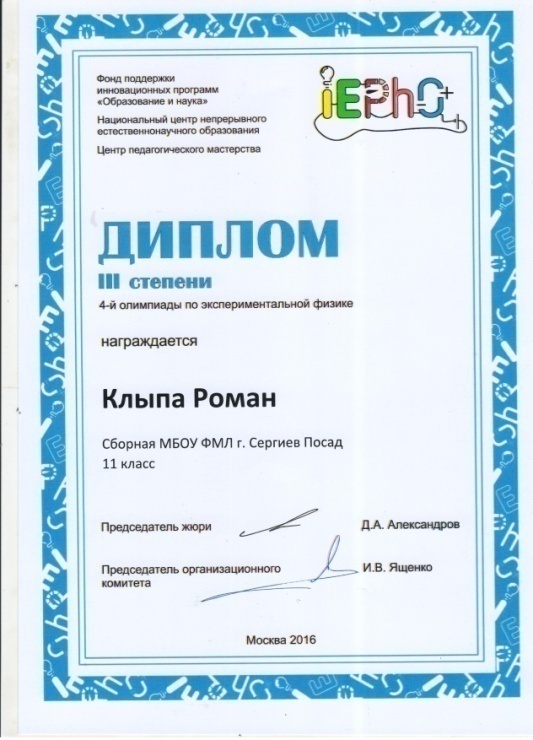 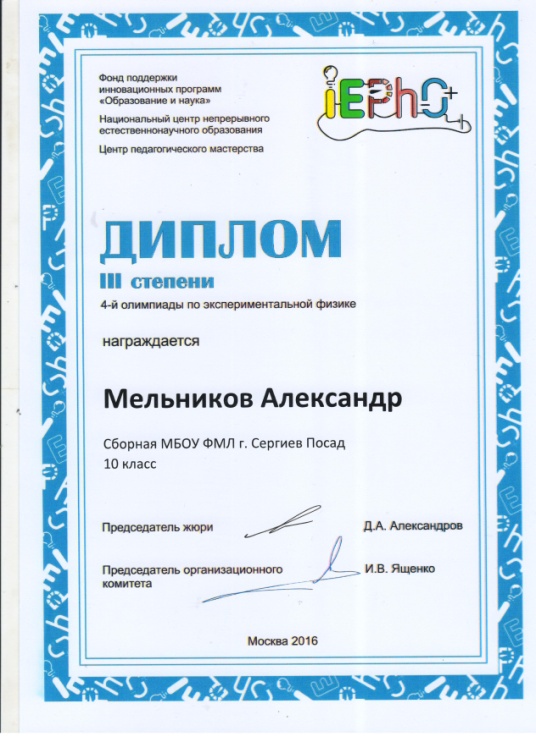 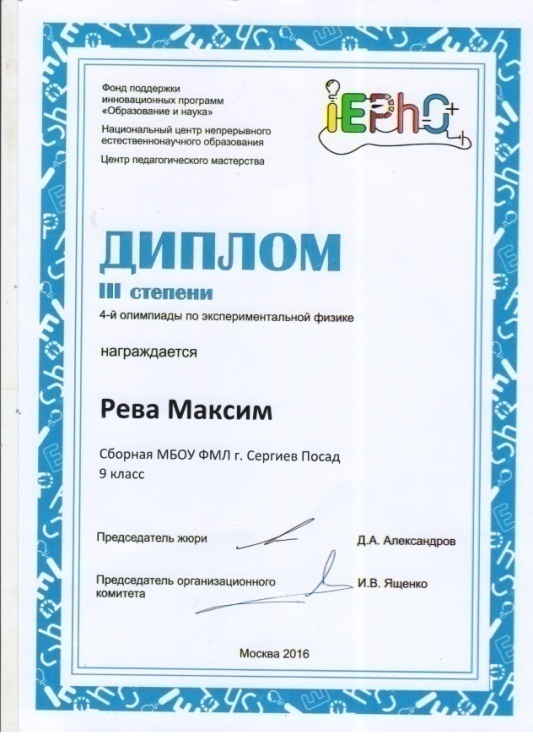 №Характер   деятельностиХарактер   деятельностиСрокиОрганизационно-методическая работаПодготовка к экзаменам предполагает работу администрации лицея с учителями-предметниками, выпускниками лицея и их родителями, руководителями МО. Целью такой работы является повышение профессиональной компетентности учителей-предметников в период подготовки выпускников к государственной итоговой аттестации, совершенствование внутришкольного контроля преподавания учебных дисциплин, повышение уровня обученности и качества знаний учащихся.Организационно-методическая работаПодготовка к экзаменам предполагает работу администрации лицея с учителями-предметниками, выпускниками лицея и их родителями, руководителями МО. Целью такой работы является повышение профессиональной компетентности учителей-предметников в период подготовки выпускников к государственной итоговой аттестации, совершенствование внутришкольного контроля преподавания учебных дисциплин, повышение уровня обученности и качества знаний учащихся.Организационно-методическая работаПодготовка к экзаменам предполагает работу администрации лицея с учителями-предметниками, выпускниками лицея и их родителями, руководителями МО. Целью такой работы является повышение профессиональной компетентности учителей-предметников в период подготовки выпускников к государственной итоговой аттестации, совершенствование внутришкольного контроля преподавания учебных дисциплин, повышение уровня обученности и качества знаний учащихся.Организационно-методическая работаПодготовка к экзаменам предполагает работу администрации лицея с учителями-предметниками, выпускниками лицея и их родителями, руководителями МО. Целью такой работы является повышение профессиональной компетентности учителей-предметников в период подготовки выпускников к государственной итоговой аттестации, совершенствование внутришкольного контроля преподавания учебных дисциплин, повышение уровня обученности и качества знаний учащихся.ДиректорДиректорДиректорДиректор1  Проведение педсовета по итогам выпускных экзаменов 9 и 11 классов 2017 и вопросам подготовки к экзаменам  2018 года  Проведение педсовета по итогам выпускных экзаменов 9 и 11 классов 2017 и вопросам подготовки к экзаменам  2018 годаавгуст2Ознакомление членов  Управляющего совета школы с результатами итоговой аттестации учащихся, согласование с Управляющим советом КЦП подготовки школы к экзаменам 2018года. Рассмотрение вопроса о сотрудничестве с вузами в рамках Договоров.Ознакомление членов  Управляющего совета школы с результатами итоговой аттестации учащихся, согласование с Управляющим советом КЦП подготовки школы к экзаменам 2018года. Рассмотрение вопроса о сотрудничестве с вузами в рамках Договоров.сентябрь3Совещание при директоре «Утверждение плана-графика по подготовке к аттестации»Совещание при директоре «Утверждение плана-графика по подготовке к аттестации»сентябрь4Приказ о посещении муниципальных, региональных семинаров по подготовке к экзаменамПриказ о посещении муниципальных, региональных семинаров по подготовке к экзаменамсентябрь5Корректировка плана проведения родительских собраний о подготовке учащихся к итоговой аттестации, о нормативной базе Корректировка плана проведения родительских собраний о подготовке учащихся к итоговой аттестации, о нормативной базе сентябрь6Назначение координатора ОГЭ и ЕГЭ, ответственных за подготовку информации об участниках ОГЭ и ЕГЭ лицея, ведение электронной базы данныхНазначение координатора ОГЭ и ЕГЭ, ответственных за подготовку информации об участниках ОГЭ и ЕГЭ лицея, ведение электронной базы данныхоктябрь7Совещание при директоре «Выполнение плана подготовки к экзаменам. Привлечение ресурсов дистанционного обучения и ресурсов Интернет для подготовки к ОГЭ, ЕГЭ»Совещание при директоре «Выполнение плана подготовки к экзаменам. Привлечение ресурсов дистанционного обучения и ресурсов Интернет для подготовки к ОГЭ, ЕГЭ»ноябрь8Знакомство педколлектива с 1.Положением «О формах и порядке проведения государственной (итоговой) аттестации обучающихся, освоивших основные общеобразовательные программы основного общего и среднего общего образования», нормативной базой, правилами приёма и перечнем вступительных экзаменов в вузы 2018.2. Взаимодействие с базовыми вузами (лекции, семинары, контроль качества знаний и пр.).Знакомство педколлектива с 1.Положением «О формах и порядке проведения государственной (итоговой) аттестации обучающихся, освоивших основные общеобразовательные программы основного общего и среднего общего образования», нормативной базой, правилами приёма и перечнем вступительных экзаменов в вузы 2018.2. Взаимодействие с базовыми вузами (лекции, семинары, контроль качества знаний и пр.).в течение года9Совещание при директоре «Результаты диагностических работ  по русскому языку, математике, предметам по выбору и качество выполненных работ»Совещание при директоре «Результаты диагностических работ  по русскому языку, математике, предметам по выбору и качество выполненных работ»декабрь, март10Совещание при директоре по итогам диагностических работ по математике, русскому языку, предметам по выбору в форме СтатГрадСовещание при директоре по итогам диагностических работ по математике, русскому языку, предметам по выбору в форме СтатГрадянварь11Совещание при директоре «Отчёт классного руководителя о работе с выпускниками и родителями. Отчёт руководителей МО о работе по подготовке к ОГЭ, ЕГЭ»Совещание при директоре «Отчёт классного руководителя о работе с выпускниками и родителями. Отчёт руководителей МО о работе по подготовке к ОГЭ, ЕГЭ»март12Приказ о назначении организаторов и экспертов ОГЭ и ЕГЭПриказ о назначении организаторов и экспертов ОГЭ и ЕГЭапрель13Педсовет о допуске учащихся 9 - го и 11-го класса к государственной (итоговой) аттестации, подготовка приказа о допуске учащихся к экзаменамПедсовет о допуске учащихся 9 - го и 11-го класса к государственной (итоговой) аттестации, подготовка приказа о допуске учащихся к экзаменаммай14Приказ об утверждении списков учащихся для сдачи итоговой аттестацииПриказ об утверждении списков учащихся для сдачи итоговой аттестацииапрель15Приказ о сопровождении учащихся на экзамены, контроль за оформлением уведомлений учащихся на экзаменПриказ о сопровождении учащихся на экзамены, контроль за оформлением уведомлений учащихся на экзаменмай16Совещание при директоре «Результаты итоговой аттестации учащихся»Совещание при директоре «Результаты итоговой аттестации учащихся»июнь17Педсовет «Результаты экзаменов. Обобщение опыта работы учителей»Педсовет «Результаты экзаменов. Обобщение опыта работы учителей»августЗаместитель директора по УВРЗаместитель директора по УВРЗаместитель директора по УВРЗаместитель директора по УВР11Оформление стенда «Готовимся к экзаменам», обновление странички сайта школы по проблемам ОГЭ и ЕГЭв течение года22Знакомство педагогов и учащихся с интернет ресурсами по подготовке к экзаменамсентябрь33Корректировка плана ВШК в соответствии с графиком диагностических работ в системе «СтатГрад»сентябрь44Корректировка плана курсовой подготовки учителей по вопросам подготовки к экзаменамсентябрь55Совещание при завуче «Выработка стратегии психолого-педагогического сопровождения учащихся 9-го и 11-го классов»сентябрь66Семинар для учителей «Психологический комфорт на уроке как условие успешной подготовки к итоговой аттестации»октябрь77Совещание при завуче «План подготовки к итоговой аттестации»октябрь88Совещание при завуче «Формирование мотивационных установок участников образовательного процесса к организации и проведению аттестации»ноябрь99Совещание при завуче  «Итоги I полугодия. Промежуточные результаты подготовки к экзаменам». Ознакомление педагогов с промежуточными результатами и задачи по повышению качества знаний выпускников лицея.декабрь1010Информирование обучающихся и их родителей (законных представителей), о сроках, местах и порядке подачи заявлений на прохождение государственной итоговой аттестации.декабрь1111Формирование базы данных участников, организаторов и экспертов февраль1212Формирование списка учащихся на экзамены по выбору. декабрь, февраль1313Совещание по итогам диагностических работ по математике, русскому языку, предметам по выбору в форме СтатГрад. О совместной работе с вузами по подготовке учащихся к вузовским олимпиадам и ЕГЭ.январь1414Совещание при завуче «Организация индивидуальной работы со слабоуспевающими учащимися для успешной сдачи ими экзаменов»февраль1515Индивидуальные консультации педагогов, испытывающих затруднения в подготовке учащихся к экзаменаммарт1616Организация работы по осуществлению аккредитации граждан в качестве общественных наблюдателей при проведении государственной итоговой аттестациимарт1717Ознакомление учащихся с положением «О формах и порядке проведения государственной (итоговой) аттестации обучающихся, освоивших основные общеобразовательные программы основного общего и среднего общего образования»,  нормативной базой, правилами приема и перечнем вступительных экзаменов в вузы  (под подпись)ноябрь,февраль, март1818Корректировка базы данных участников, организаторов и экспертов март1919Организация родительских собраний о подготовке учащихся к экзаменам, о нормативной базе. Знакомство родителей с Положением о государственной (итоговой) аттестацией учащихсяв течение года2020Совещания при завуче «Нормативная база ОГЭ и ЕГЭ»октябрь2121Подготовка расписания предэкзаменационных консультациймай2222Организация работы «Телефона доверия» для учащихся и родителейянварь-май2323Посещение уроков итогового повторения с целью оказания методической помощи учителю при подготовке к ОГЭ, ЕГЭмарт-апрель2424Информирование обучающихся и их родителей (законных представителей), месте и сроках проведения ОГЭ и ЕГЭ, в том числе об основаниях для удаления с экзаменов, изменения или аннулирования результатов государственной итоговой аттестации, о ведении в пунктах проведения экзаменов видеозаписи, о времени и месте ознакомления с результатами экзаменов, о порядке подачи и рассмотрения апелляций.апрель, май2525Совещание при завуче «Рекомендации по проведению консультаций»май2626Педсовет «Результаты ОГЭ, ЕГЭ. Обобщение опыта работы учителей»августРабота с педагогическими кадрамиМетодическое сопровождение педагогических кадров включает такие позиции, как проведение плановых совещаний учителей-предметников, руководителей МО, организация семинаров, «круглых столов» по проблемам анализа результатов ОГЭ и ЕГЭ, нормативно-правовой базы экзаменов, особенностей содержания экзаменационной работы, методики преподавания предмета с учетом содержания итоговой аттестации, выстраивания алгоритма подготовки учащихся к ЕГЭ и ОГЭ.Работа с педагогическими кадрамиМетодическое сопровождение педагогических кадров включает такие позиции, как проведение плановых совещаний учителей-предметников, руководителей МО, организация семинаров, «круглых столов» по проблемам анализа результатов ОГЭ и ЕГЭ, нормативно-правовой базы экзаменов, особенностей содержания экзаменационной работы, методики преподавания предмета с учетом содержания итоговой аттестации, выстраивания алгоритма подготовки учащихся к ЕГЭ и ОГЭ.Работа с педагогическими кадрамиМетодическое сопровождение педагогических кадров включает такие позиции, как проведение плановых совещаний учителей-предметников, руководителей МО, организация семинаров, «круглых столов» по проблемам анализа результатов ОГЭ и ЕГЭ, нормативно-правовой базы экзаменов, особенностей содержания экзаменационной работы, методики преподавания предмета с учетом содержания итоговой аттестации, выстраивания алгоритма подготовки учащихся к ЕГЭ и ОГЭ.Работа с педагогическими кадрамиМетодическое сопровождение педагогических кадров включает такие позиции, как проведение плановых совещаний учителей-предметников, руководителей МО, организация семинаров, «круглых столов» по проблемам анализа результатов ОГЭ и ЕГЭ, нормативно-правовой базы экзаменов, особенностей содержания экзаменационной работы, методики преподавания предмета с учетом содержания итоговой аттестации, выстраивания алгоритма подготовки учащихся к ЕГЭ и ОГЭ.Руководители  методических объединенийРуководители  методических объединенийРуководители  методических объединенийРуководители  методических объединений11Анализ результатов ОГЭ и ЕГЭ 2017. Принятие решения о корректировке плана работы методических объединений по подготовке е ЕГЭавгуст22Корректировка плана курсовой переподготовки и повышения квалификации по вопросам подготовки учащихся к ЕГЭавгуст33Корректировка тематического планирования учителей в плане подготовки к ЕГЭавгуст44Составление графика тренировочных и диагностических работ на основе предложенного графика в системе СтатГрад. Утверждение графика работы специалистов вузов с учащимися.сентябрь55Заседание методического объединения «Методическая база организации проведения ЕГЭ»сентябрь66Изучения Положения «О формах и порядке проведения государственной (итоговой) аттестации обучающихся, освоивших основные общеобразовательные программы среднего образования», нормативной базой ЕГЭ, правилами приема и перечнем вступительных экзаменов в вузы в 2018 годув течение года77Ознакомление учителей и учащихся с интернет ресурсами по подготовке к ОГЭ и ЕГЭсентябрь88Мониторинг результатов тренировочных и диагностических работпо графику99Семинар для учителей «Психологический комфорт на уроке как условие успешной подготовки к итоговой аттестации»октябрь1010Индивидуальная помощь учителям по использованию интернет ресурсов для подготовки к ОГЭ, ЕГЭ. Обзор сложных вопросов программного материала и привлечение специалистов вузов и их решению. Контроль динамики качества образования в течение года1111Организация посещения учителями семинаров по подготовке к ЕГЭпо  графику1212Заседания методических объединений «Психолого-педагогическое сопровождение ГИА»январь1313Индивидуальные беседы с учителями о ходе подготовки учащихся к итоговой аттестацииноябрь- апрель1414Разработка дифференцированных домашних заданий, памяток, алгоритмов по изучению трудных тем учебных курсовдекабрь - март1515Посещение уроков итогового повторения с целью оказания методической помощи учителю при подготовке к аттестации учащихсямарт-апрель1616Обобщение опыта учителей по подготовке к экзаменамапрель1717Педсовет «Результаты экзаменов. Уровень качества знаний и обученности учащихся. Обобщение опыта работы учителей»августКлассный руководительКлассный руководительКлассный руководительКлассный руководитель11Сбор сведений об учащихся (ксерокопии паспортов), согласие на обработку персональных данных, СНИЛСсентябрь22Информирование учащихся о сроках тренировочных и диагностических работсентябрь33Проведение бесед с выпускниками по проблемам участия в ОГЭ и ЕГЭ 2018сентябрь44Знакомство классных руководителей с результатами тренировочных и диагностических  работ в форме СтатГрад. Курирование плана взаимодействия лицея и вузовв течение года55Родительское собрание «Подготовка к ЕГЭ» (знакомство родителей с нормативной базой, правилами поведения на ЕГЭ, интернет ресурсами по подготовке к ЕГЭ, информирование о демонстрационных вариантах ЕГЭ)октябрь66Посещение уроков в своем классе с целью выяснения, как учитываются индивидуальные особенности детей в ходе подготовки к экзаменамоктябрь -март77Формирование базы данных участников ГИАноябрь88Проведение классных родительских собраний «Как подготовить ребенка и себя к будущим экзаменам»; «Роль традиций семьи и мнения родителей в выборе будущей профессии.  О порядке проведения государственной итоговой аттестации (Закон «Об образовании», Статья 59. Итоговая аттестация)»январь, март, май99Ознакомление родителей учащихся с результатами тренировочных и диагностических работ, индивидуальной траекторией подготовки учащихся, рекомендациями учителей-предметниковоктябрь,декабрь, март1010Знакомство классных руководителей с нормативной базой ГИАв течение года1111Ознакомление родителей с положением «О формах и порядке проведения государственной (итоговой) аттестации обучающихся, освоивших основные общеобразовательные программы среднего образования», нормативной базой ОГЭ и ЕГЭ, правилами приема и перечнем вступительных экзаменов в вузы в 2018 году (под подпись)ноябрь,февраль-март1212Классный час «Готовимся к поступлению в вуз» о правилах приема и перечнем вступительных экзаменов в вузы в 2018 годудекабрь1313Проведение индивидуальных консультаций для учителей по проблеме подготовки отдельных учащихся к итоговой аттестациидекабрь-апрель1414Индивидуальные беседы с родителями учащихся по вопросам подготовки к экзаменамв течение года1515Подготовка памяток и рекомендаций для учащихся и родителей по проблеме проведения итоговой аттестациив течение года1616Оформление стенда «Готовимся к экзаменам»октябрь1717Контроль за успеваемостью учащихся, посещаемостью ими дополнительных занятийв течение года1818Отчет классных руководителей о работе с учащимися и родителями по разъяснению нормативной базы ГИАфевраль1919Корректировка  базы данных участников ГИАпо плану2020Информирование обучающихся и их родителей (законных представителей), месте и сроках проведения ГИА, в том числе об основаниях для удаления с экзаменов, изменения или аннулирования результатов государственной итоговой аттестации, о ведении в пунктах проведения экзаменов видеозаписи, о времени и месте ознакомления с результатами экзаменов, о порядке подачи и рассмотрения апелляций.апрель, май2121Ознакомление учащихся с расписанием экзаменов и консультациймай2222Организация работы по осуществлению аккредитации граждан в качестве общественных наблюдателей при проведении государственной итоговой аттестациимартУчительУчительУчительУчитель11Посещение курсов ПК «Подготовка учащихся к итоговой аттестации»по плану22Корректировка планирования учебного материала с учетом графика тренировочных и диагностических работ по предметуавгуст33Изучение нормативной базы ОГЭ и ЕГЭ, демонстрационных вариантов ГИА по предмету, интернет ресурсов для подготовки к экзаменамавгуст-сентябрь44Анализ результатов диагностических и  тренировочных работ с целью корректировки плана подготовки к экзаменампо плану55Мониторинг уровня подготовки учащихся к ЕГЭ и ОГЭ по различным темам курсав течение года66Участие в семинаре «Психологический комфорт на уроке как условие успешной подготовки к итоговой аттестации»октябрь77Изучение положения «О формах и порядке проведения государственной (итоговой) аттестации обучающихся, освоивших основные общеобразовательные программы среднего образования», нормативной базой ЕГЭ, правилами приема и перечнем вступительных экзаменов в вузы в 2018 годуноябрь88Выступление на родительских собраниях с анализом результатов тренировочных и диагностических  работ, рекомендациями для родителей и учащихся по подготовке к аттестацииоктябрь,декабрь, март99Анализ результатов тренировочных и диагностических работ. Разработка индивидуальной траектории подготовки учащихся к экзаменамноябрь1010Посещение уроков ВШК1111Индивидуальные беседы с представителем методического объединения о ходе подготовки учащихся к итоговой аттестацииноябрь-апрель1212Посещение районных семинаров по подготовке к ОГЭ и ЕГЭпо плану1313Оформление стенда «Готовимся к экзаменам»октябрь1414Проведение « горячей линии» по вопросам проведения аттестациимарт, апрель1515Индивидуальное консультирование учащихся по результатам диагностических, тренировочных работдекабрь1616Разработка памяток для учащихся и родителей по подготовке к экзаменамдекабрь1717Контроль за индивидуальной работой учащихся в системе подготовки к ЕГЭ на сайте МИООв течение года1818Совещание по итогам диагностических работ по математике, русскому языку, предметам по выбору в форме СтатГрадянварь1919Индивидуальные беседы с родителями учащихся о ходе подготовки к экзаменамноябрь-апрель2020Анализ результатов экзаменовиюньРабота с учащимисяАдминистрация лицея организует работу по подготовке учащихся к государственной итоговой аттестации, знакомит выпускников с правилами для участников ОГЭ и ЕГЭ, организует консультации в рамках подготовки к аттестации по различным предметам.Работа с учащимисяАдминистрация лицея организует работу по подготовке учащихся к государственной итоговой аттестации, знакомит выпускников с правилами для участников ОГЭ и ЕГЭ, организует консультации в рамках подготовки к аттестации по различным предметам.Работа с учащимисяАдминистрация лицея организует работу по подготовке учащихся к государственной итоговой аттестации, знакомит выпускников с правилами для участников ОГЭ и ЕГЭ, организует консультации в рамках подготовки к аттестации по различным предметам.Работа с учащимисяАдминистрация лицея организует работу по подготовке учащихся к государственной итоговой аттестации, знакомит выпускников с правилами для участников ОГЭ и ЕГЭ, организует консультации в рамках подготовки к аттестации по различным предметам.11Сдача копий паспортов классному руководителюсентябрь22Беседы завуча и классного руководителя по проблемам участия в ОГЭ, ЕГЭсентябрь-апрель33Знакомство учащихся с планом подготовки к ЕГЭ по предметам, расписанием дополнительных занятий по подготовке к экзаменам, графиком диагностических и тренировочных работсентябрь44Знакомство с демонстрационными вариантами ОГЭ, ЕГЭ, интернет ресурсами для подготовки к ОГЭ, ЕГЭсентябрь55Знакомство учащихся с положением «О формах и порядке проведения государственной (итоговой) аттестации обучающихся, освоивших основные общеобразовательные программы среднего (полного) образования», нормативной базой ЕГЭ, правилами приема и перечнем вступительных экзаменов в вузы в 2018 годуноябрь,февраль-март66Сдача письменных заявлений о выборе экзаменов январь77Посещение индивидуальных консультаций по вопросам подготовки к экзаменамдекабрь-апрель88Заполнение заявления об участии в ОГЭдекабрь99Изучения памяток по подготовке к экзаменам, разработанных учителямидекабрь1010Заполнение заявления об участии в ЕГЭ, листа ознакомления с Положением о государственной (итоговой) аттестациифевраль1111Участие в классном часе «Готовимся к поступлению в вуз», о правилах приема и перечнем вступительных экзаменов в вузы в 2018февраль1212Информирование обучающихся о месте и сроках проведения ГИА, в том числе об основаниях для удаления с экзаменов, изменения или аннулирования результатов государственной итоговой аттестации, о ведении в пунктах проведения экзаменов видеозаписи, о времени и месте ознакомления с результатами экзаменов, о порядке подачи и рассмотрения апелляций.апрель, май1313Участие в тренировочных и диагностических работах, в работе по тренировке заполнения бланков ГИА, ЕГЭпо графику1414Тренинги  «Сдадим экзамены успешно»в течение года1515Индивидуальные беседы с учителями об оптимизации подготовки  к экзаменам, использование интернет ресурсов при подготовке, работой над устранением пробелов в знанияхсентябрь- май1616Беседы с учителями-предметниками « Как правильно организовывать повторение материала непосредственно в день подготовки перед экзаменом»май1717Знакомство учащихся с расписанием экзаменов и консультациймай1818Получение учащимися уведомлений на ОГЭ, ЕГЭмайРабота с родителямиВ обязанности администрации лицея входят вопросы проведения тематических родительских собраний, информации родителей по всем вопросам, касающихся  данной формы итоговой аттестации, обеспечение свободного доступа заинтересованных лиц к информации о результатах подготовки учащихся в течение всего периода обучения, об организации и проведении государственной итоговой аттестации.Работа с родителямиВ обязанности администрации лицея входят вопросы проведения тематических родительских собраний, информации родителей по всем вопросам, касающихся  данной формы итоговой аттестации, обеспечение свободного доступа заинтересованных лиц к информации о результатах подготовки учащихся в течение всего периода обучения, об организации и проведении государственной итоговой аттестации.Работа с родителямиВ обязанности администрации лицея входят вопросы проведения тематических родительских собраний, информации родителей по всем вопросам, касающихся  данной формы итоговой аттестации, обеспечение свободного доступа заинтересованных лиц к информации о результатах подготовки учащихся в течение всего периода обучения, об организации и проведении государственной итоговой аттестации.Работа с родителямиВ обязанности администрации лицея входят вопросы проведения тематических родительских собраний, информации родителей по всем вопросам, касающихся  данной формы итоговой аттестации, обеспечение свободного доступа заинтересованных лиц к информации о результатах подготовки учащихся в течение всего периода обучения, об организации и проведении государственной итоговой аттестации.11Посещение индивидуальных консультаций по вопросам экзаменов у предметниковдекабрь-апрель22Знакомство родителей с планом подготовки к ОГЭ, ЕГЭ по предметам, расписанием дополнительных занятий по подготовке к экзаменам, графиком диагностических и тренировочных работсентябрь33Участие в родительском собрании «Подготовка к экзаменам» (знакомство родителей с нормативной базой, правилами проведения ОГЭ, ЕГЭ, информирование о демонстрационных вариантах, интернет ресурсами по подготовке к ЕГЭ)октябрь44Знакомство родителей учащихся с результатами тренировочных и диагностических работ, индивидуальной траекторией подготовки учащихся, рекомендациями учителей-предметниковоктябрь,декабрь, март55Проведение классных родительских собраний «Как подготовить ребенка и себя к будущим экзаменам»; «Роль традиций семьи и мнения родителей в выборе будущей профессии.  О порядке проведения государственной итоговой аттестации в форме ОГЭ, ЕГЭ (Закон «Об образовании», Статья 59. Итоговая аттестация)»январь, март, май66Знакомство с информационным стендом о подготовке к экзаменам, со страничкой сайта лицея по вопросам экзаменовянварь-май77Знакомство родителей с Положением «О формах и порядке проведения государственной (итоговой) аттестации обучающихся, освоивших основные общеобразовательные программы среднего образования», нормативной базой ЕГЭ, правилами приема и перечнем вступительных экзаменов в вузы в 2018 году (под подпись)ноябрь88Информирование родителей (законных представителей), о месте и сроках проведения ГИА, в том числе об основаниях для удаления с экзаменов, изменения или аннулирования результатов государственной итоговой аттестации, о ведении в пунктах проведения экзаменов видеозаписи, о времени и месте ознакомления с результатами экзаменов, о порядке подачи и рассмотрения апелляций.апрель, май99Индивидуальные беседы с учителями об оптимизации подготовки к экзаменам, использованию интернет ресурсов при подготовке, работой над устранением пробелов в знанияхсентябрь-май1010Изучение памяток по подготовке к экзаменамдекабрьПредметКоличество часов (в неделю)Особенности использованияматематика (алгебра)2Теория и практика решения задач повышенной трудности по алгебрематематика (геометрия)1Теория и практика решения задач повышенной трудности по геометриифизика2Теория и практика решения задач повышенной трудности и задач олимпиадного характера по физикеУчебные предметы9 классФедеральный компонентИнвариантная частьРусский язык2Инвариантная частьЛитература3Инвариантная частьИностранный язык (английский)3Инвариантная частьМатематика 5Инвариантная частьИнформатика и ИКТ2Инвариантная частьИстория 2Инвариантная частьОбществознание (включая экономику и право)1Инвариантная частьГеография2Инвариантная частьФизика3Инвариантная частьХимия2Инвариантная частьБиология2Инвариантная частьФизическая культура3Инвариантная частьПредметы регионального компонентаПредметы регионального компонентаИнвариантная частьОсновы безопасности жизнедеятельности1Итого:Итого:31Вариативная частьКомпонент образовательной организацииВариативная частьОбязательные занятия по выбору обучающихся:Математика (алгебра)1Вариативная частьЭлективные курсы:математика физика22Итого учебная нагрузка при 6-дневной учебной неделеИтого учебная нагрузка при 6-дневной учебной неделе36ПредметКоличество часов (в неделю)Особенности использования10 КЛАСС10 КЛАСС10 КЛАССматематика (алгебра и начала анализа)2Теория и практика решения задач повышенной трудности по математике (алгебра и начала анализа)математика (геометрия)1Теория и практика решения задач повышенной трудности по математике (геометрия)физика1Теория и практика решения задач повышенной трудности и задач олимпиадного характера по физике химия1Избранные вопросы химии в курсе средней школы11 КЛАСС11 КЛАСС11 КЛАССматематика(алгебра и начала анализа)1Теория и практика решения задач повышенной трудности по математике (алгебра и начала анализа)математика(геометрия)1Теория и практика решения задач повышенной трудности по математике (геометрия)физика1Теория и практика решения задач повышенной трудности и задач олимпиадного характера по физике астрономия1Классическая и современная астрономияхимия1Избранные вопросы химии в курсе средней школыУчебные предметыКоличество часов в неделюКоличество часов в неделюФедеральный компонент10 класс11 классОбязательные учебные предметы на базовом уровнеОбязательные учебные предметы на базовом уровнеОбязательные учебные предметы на базовом уровнеИнвариантная частьРусский язык11Инвариантная частьЛитература33Инвариантная частьИностранный язык (английский)33Инвариантная частьИстория 22Инвариантная частьОбществознание (включая экономику и право)22Инвариантная частьХимия11Инвариантная частьБиология11Инвариантная частьФизическая культура33Инвариантная частьОсновы безопасности жизнедеятельности11Учебные предметы на профильном уровнеУчебные предметы на профильном уровнеУчебные предметы на профильном уровнеУчебные предметы на профильном уровнеВариативная частьМатематика 66Вариативная частьФизика55Вариативная частьИнформатика и ИКТ33Вариативная частьИтого 3131Вариативная частьРегиональный компонентРегиональный компонентРегиональный компонентВариативная частьМатематика Физика321Вариативная частьКомпонент образовательного учрежденияКомпонент образовательного учрежденияКомпонент образовательного учрежденияВариативная частьХимияТехнологияКлассическая и современная астрономияФизика111111Итого учебная нагрузка при 6-дневной учебной неделе3737На ступени начального, основного, среднего полного общего образования На ступени начального, основного, среднего полного общего образования На ступени начального, основного, среднего полного общего образования На ступени начального, основного, среднего полного общего образования На ступени начального, основного, среднего полного общего образования Кол-во уч-сяСтатус программыПрограмма (название, автор, год издания)Учебник (название, автор, год издания)Кол-во часов9 кл53 челБазовый уровеньРусский языкРабочая программа составлена на основе федерального компонента государственного стандарта и программы общеобразовательных учреждений М.Т. Баранова, Т.А. Ладыженской, Н.М. Шанского, Москва, Просвещение, 2016г.Русский язык, 9 классТростенцова А.А.,Ладыженская Т.А.,Дейкина А.Д.,Александрова О.М. М.: Просвещение 2016 г.68 часов  (2 часа в неделю)9 кл53 челБазовый уровеньЛитератураРабочая программа составлена на основе федерального компонента государственного стандарта среднего (полного) общего образования.Программа ориентирована на работу с учебником «Литература 9 класс. В 2-х частях» Зинина С.А., Сахарова В.И., Чалмаева В.А.. М.: Просвещение 2015«Литература 9 класс. В 2-х частях» Зинина С.А., Сахарова В.И., Чалмаева В.А.. М.: Просвещение 2015102 часа (3 часа в неделю)9 кл53 челБазовый уровеньИсторияРабочая программа по истории для 9 класса составлена на основе федерального компонента государственного стандарта среднего (полного) общего образования.  Примерные программы по истории- М.: Дрофа, 2011, с учетом авторских программ по истории: Данилов А.А., Косулина Л.Г. Россия в 20в. //Программы общеобразовательных учреждений. История. Обществознание. 5-11кл. //-М.: Просвещение, 2011; А.В. Игнатов «Всеобщая история с древнейших времен до начала 19 века» 5-9 классы. Программа для общеобразовательных учреждений.//-М.: Дрофа, 2011История России XX – начала XXI века.Данилов А.А., Косулина Л.Г., Брандт М.Ю. М.: Просвещение 2014 г. Всеобщая история: Новейшая историяА.В. ШубинДрофа, 201468 часов  (2 часа в неделю)9 кл53 челБазовый уровеньОбществознаниеРабочая программа составлена на основе федерального компонента государственного стандарта по обществознанию, Базисного плана 2004 года и авторской программы Л.Н. Боголюбова, Н.И. Городецкой, Л.Ф. Ивановой. Обществознание. Рабочие программы. Предметная линия учебников под ред. Л.Н.Боголюбова. 5-9 классы  (базовый уровень) по курсу «Обществознание» 9 класс к учебнику «Обществознание» под ред. Л.Н.Боголюбова, А.Ю.Лазебниковой, А.И.Матвеева (базовый уровень).Обществознание,  9 класс/ под ред. Л.Н.Боголюбова, А.Ю.Лезебниковой, А.И.Матвеева . М.: Просвещение, 2016г.34 часа(1 час в неделю)9 кл53 челБазовый уровеньБиологияРабочая программа по биологии для 9 класса разработана на основе примерной программы основного общего образования по биологии, авторской программы И.Н. Пономаревой, Н.М. Черновой.Пономарёва И.Н. и др. Биология, учебное пособие для 9 классов. М.: Вента-Граф 2015 г.68 часов  (2 часа в неделю)9 кл53 челБазовый уровеньХимияРабочая программа составлена на основе федерального компонента государственного стандарта среднего (полного) общего образования по химии и авторской программы  Н.Н. Гара по курсу «Химия». Рудзитис Г.Е., Фельдман Ф.Г. Химия: неорганическая химия. Органическая химия -учебное пособие для 9 классов. М.: Просвещение 2015г.68 часов  (2 часа в неделю)9 кл53 челБазовый уровеньАнглийский языкДанная рабочая программа курса «Английский язык» для обучающихся 9-х классов составлена на основе авторской программы УМК «Forward» под редакцией М.В. Вербицкой по английскому языку для 5-9 классов общеобразовательных учреждений.Вербицкая М.В., Эббс Б., Уорелл Э., Уорд Э. FORWARD Английский язык: 9 класс. Учебник для общеобразовательных учреждений, Москва, Вента-граф, PearsonEducationLimited,  2015102 часа (3 часа в неделю)9 кл53 челЭлективные курсыАнглийский язык (решение упражнений повышенной сложности)Предлагаемый курс предназначен для учащихся старшей ступени обучения общеобразовательных школ готовящихся сдавать экзамен в формате ОГЭ по английскому языку. Данная программа рассматривается, как система использования английского языка в развитии индивидуальности школьника и направлена на социальное и культурное развитие личности учащегося, его творческой самореализации.Вербицкая М.В., Эббс Б., Уорелл Э., Уорд Э. FORWARD Английский язык: 9 класс. Учебник для общеобразовательных учреждений, Москва, Вента-граф, PearsonEducationLimited,  201534 часа (1 час в неделю)9 кл53 челБазовый уровеньИнформатика и ИКТПрограмма базового курса написана на основе «Программа курса  «Информатика и ИКТ» для 8 и 9 класса.  Авторы: Семакин И.Г., Залогова Л.А., Русаков С.В., Шестакова Л.В.Семакин И.Г., Залогова Л.А., Русаков С.В., Шестакова Л.В. Информатика и ИКТ: учебник для 9 класса, Бином 2016;68 часов  (2 часа в неделю)9 кл53 челЭлективные курсы«Решение задач повышенной сложности по информатике и ИКТ»Курс рассчитан на повторение и углубление знаний, полученных учащимися при изучении в 8-9 классе информатики и информационных технологий по программе информационно-технологического профиля обучения общеобразовательной средней школы.ОГЭ по информатике: подготовка к ОГЭ-2017 по информатике, разбор задач ОГЭ 2016г.34 часа (1 час в неделю)9 кл53 челБазовый уровеньГеографияРабочая программа по учебному курсу «География» для 9 класса составлена на основе «Программы по географии для 6-10 классов для общеобразовательных учреждений».- М.: ООО «Тид «Русское слово» - РС, 2011г. Автор Домогатских Е.М.Домогатских Е.М., Алексеевский Н.И.,География, учебное пособие для 9 классов. М.: Русское слово 2014 г.68 часов  (2 часа в неделю)9 кл53 челБазовый уровеньОсновы безопасности жизнедеятельностиПрограмма общеобразовательных учреждений по основам безопасности жизнедеятельности для 9класса -  авторы В.Н. Латчук, В.В.Марков, М.И.Кузнецов, С.Н.Вангородский.М.: Дрофа, 2011 г.«Основы безопасности жизнедеятельности», авторы В.Н. Латчук, В.В.Марков, М.И.Кузнецов, С.Н.Вангородский. М.: Дрофа 2014 г.34 часа (1 час в неделю)9 кл53 челБазовый уровеньФизическая культураРабочая программа составлена в соответствии с Государственным стандартом общего образования;  автор-составитель программы А.П. Матвеев, М.: Просвещение, 2007102 часа(3 часа в неделю)9 кл53 челуглубленное изучение предметаАлгебраРабочая программа по алгебре составлена на базе рабочих программ основного общего образования по алгебре Т.А. Бурмистровой по УМК С.М. Никольского, М.К. Потапова, Н.Н. Решетникова и др.Алгебра 9 класс. Никольский С.М., Потапов М.К., Решетников Н.Н., Шевкин А.В.- М.: Просвещение, 2014г.136 часов (лекция –1 ч семинары – 3 часа)9 кл53 челуглубленное изучение предметаГеометрияРабочая программа разработана на основе Программы среднего (полного) общего образования по геометрии и авторской программы авт.-сост. Т.А. Бурмистрова. Геометрия 7-9 классы к УМК Л.С.Атанасяна, В.Ф. Бутузова, С.Б. Кадомцева и др. -М.: Просвещение , 2014 г.Геометрия 7-9 классы к УМК Л.С.Атанасяна, В.Ф. Бутузова, С.Б. Кадомцева и др. -М.: Просвещение , 2014 г.68 часов (лекция – 1ч  семинары – 1 час)9 кл53 челуглубленное изучение предметаФизикаДанная программа разработана коллективом учителей физики физико-математического лицея г. Сергиев Посад, на основе программы углубленного курса физики, требований и пожеланий предметных приемных комиссий ряда ведущих Московских вузов (МИФИ, МФТИ, физического факультета МГУ им. М.В. Ломоносова и др.)Механика. Учебное пособие для 10 классов. Профильный уровень (под редакцией Г.Я.  Мякишева.)-М.: Просвещение, 2010 г.102 часов (лекция –1 ч семинары – 2часа)9 кл53 челэлективные курсы «Введение в комбинаторику, теорию вероятностей и математическую статистику»Авторские программы 7-9 классов по математике авторов – составителей Зубаревой И.И., Мордковича А.Г. по изучаемым разделам  М.: Просвещение , 2008Авторские программы 7-9 классов по математике авторов – составителей Зубаревой И.И., Мордковича А.Г. по изучаемым разделам  М.: Просвещение , 200834 часа (1 час в неделю)9 кл53 челэлективные курсы«Теория и практика решения задач повышенной трудности по алгебре»Рабочая программа по алгебре составлена на базе рабочих программ основного общего образования по алгебре Т.А. Бурмистровой по УМК С.М. Никольского, М.К. Потапова, Н.Н. Решетникова и др.Алгебра 9 класс. Никольский С.М., Потапов М.К., Решетников Н.Н., Шевкин А.В.- М.: Просвещение, 2014г.34 часов (1 час внеделю)9 кл53 челэлективные курсы«Теория и практика решения задач повышенной трудности по геометрии»Программа составлена на базе авторской программы по геометрии для углубленного изучения Атанасяна Л.С., Бутузова В.Ф.Л.С.Атанасян, В.Ф.Бутузов С.Б.Кадомцев, Геометрия 7-9 класс, М.: Просвещение 2014.;34 часа (1 час в неделю)9 кл53 челэлективные курсы«Теория и практика решения задач повышенной трудности по математике»Рабочая программа по алгебре составлена на базе рабочих программ основного общего образования по алгебре Т.А. Бурмистровой по УМК С.М. Никольского, М.К. Потапова, Н.Н.Решетникова и др.Алгебра 9 класс. Никольский С.М., Потапов М.К., Решетников Н.Н., Шевкин А.В.- М.: Просвещение, 2014г.34 часа (1 час в неделю)9 кл53 челэлективные курсы«Решение задач повышенной трудности  и олимпиадного характера по физике»  Данная программа разработана коллективом учителей физики физико-математического лицея г. Сергиев Посад, на основе программы углубленного курса физики, требований и пожеланий предметных приемных комиссий ряда ведущих Московских вузов (МИФИ, МФТИ, физического факультета МГУ им. М.В. Ломоносова и др.)Физика. Учебное пособие для 10 класса школ и классов с углубленным изучением физики. Под редакцией Г.Я. Мякишева, М.: Дрофа, 2015102 часа (лекция–1ч семинары – 2 часа)10 класс50 челБазовый уровеньРусский языкРабочая программа по русскому языку для 10 класса составлена в соответствии с программой для 10-11 классов общеобразовательных учреждений «Русский язык, 10-11 классы» (автор А.И.Власенков, Л.М.Рыбченкова) и на основании рекомендаций методистов с учетом требований подготовки к ЕГЭ М.: Просвещение, - 2016 г.Власенков А.И. , Рыбченкова Л.М., «Русский язык, 10-11 классы». М.: Просвещение 2016 г.34 часа (1 час в неделю)10 класс50 челБазовый уровеньЛитератураРабочая программа по литературе для 10 класса создана на основе примерной программы по литературе для средней общеобразовательной школы авторской программы по литературе С.А. Зинина, В.С. Чалмаева.«Литература 10 класс. В 2-х частях» Зинина С.А., Сахарава В.И. М.: Просвещение, 2016г.102 часа (3 часа в неделю)10 класс50 челБазовый уровеньИсторияРабочая программа составлена на основе федерального компонента государственного стандарта среднего (полного) общего образования по предмету «История», «Всемирная история. История России и мира с древнейших времен до конца 19 века» А.Ф. Киселева для 10 класса«Всемирная история. История России и мира с древнейших времен до конца 19 века» О.В. Волобуев, А.А. Митрофанов, М.В. Пономарев- М.: Дрофа, 2014г.68 часов (2 часа в неделю)Базовый  уровеньОбществознаниеРабочая программа составлена на основе федерального компонента государственного стандарта, авторской программы по обществознанию Боголюбова Л.Н., Городецкой Н.И., - М.: Просвещение», 2011Боголюбов Л.Н., Лазебникова А.Ю.Обществознание, учебное пособие для 10 классов. М.: Просвещение 20016г.68 часов (2 часа в неделю)Базовый  уровеньХимияРабочая программа по химии для 10 классов написана в соответствии с авторской программой для общеобразовательных учреждений И.Г.Остроумова, А.С.Боева, О.С.Габриеляна, данная программа соответствует требованиям федерального компонента Государственного стандарта общего образования.М.: Просвещение, 2007Габриелян О.С. , Остроумов И.Г., Карцева А.А. Химия  учебное пособие для 10 классов. М.: Просвещение 2014 г.68 часов (2 часа в неделю)Базовый  уровеньБиологияРабочая программа по биологии написана в соответствии с авторской программой основного общего образования А.П.Пуговкина, Н.А.Пуговкиной, которая соответствует требованиям федерального компонента Государственного стандарта общего образования и обеспечивает изучение предмета на базовом уровне. – М.: Академия, 2007Пономарева И.Н., Корнилова О.А., Лощинина Т.Е. «Биология   10 класс».- М.: Вента-Граф, 201534 часа (1 час в неделю)Базовый  уровеньАнглийский языкРабочая программа составлена на основе федерального компонента государственного стандарта, примерной программы основного общего образования по английскому языку- иностранный язык: 10-11 классы.- М.: издательство «Просвещение», 2010Учебник английского языка для средней школы 10 класс/М.В. Вербицкая- Москва: Вентана-Граф, 2014.; Рабочая тетрадь по английскому языку/М.В. Вербицкая.- Москва: Вентана-Граф, 2014105 часов(3 часа в неделю)Базовый  уровеньОсновы безопасности жизнедеятельностиРабочая программа составлена на основе федерального компонента государственного стандарта. Тематическое планирование составлено на основе программы общеобразовательных учреждений по основам безопасности жизнедеятельности для 10 класса общеобразовательных учреждений, что соответствует содержанию учебника для 10 класса «Основы безопасности жизнедеятельности», авторы В.Н. Латчук, В.В. Марков, К.С. Миронов, С.Н. ВангородскийЛатчук В.Н., Марков В.В., Миронов С.К. Основы безопасности жизнедеятельности (базовый уровень), учебное пособие для 10 классов. М.: Дрофа 2015г.34 часа  (1 час в неделю)Базовый уровеньФизическая культураРабочая программа составлена в соответствии с Государственным стандартом общего образования;  автор-составитель программы А.П. Матвеев, М.: Просвещение, 2007102 (3 часа в неделю)Профильный уровеньАлгебра и начала анализаРабочая программа по алгебре и началам анализа составлена на базе рабочих программ среднего общего образования Т.А. Бурмистровойпо УМК С.М. Никольского, М.К. Потапова, Н.Н. Решетникова и др. «Математика: алгебра и начала математического анализа, геометрия. Алгебра и начала математического анализа. 10-11 классы». Углубленный уровень (алгебра и начала математического анализа. Сборник рабочих программ.10-11 классы: учебное пособие для учителей общеобразовательных организаций: базовый и углубленный уровни/ (сост. Т.А. Бурмистрова).-М.: Просвещение, 2016)Никольский С.М., Потапов М.К., Решетников Н.Н. и др. Алгебра и начала математического анализа. 10 класс. Базовый и углубленный уровни. М.: Просвещение, 2014г.136 часов (лекция –1ч; семинары – 3 часа)Профильный уровеньГеометрияПрограмма по геометрии для 10 класса разработана на основе программы среднего (полного) общего образования по геометрии, авторской программы Е.В. Потоскуева, Л.И. Звавича, Л.Я. Шляпочник. Потоскуев Е.В., Звавич Л.И. Геометрия 10 класс (учебник и задачник) М.: Дрофа; Е.В. Потоскуев. ЕГЭ математика, опорные задачи по геометрии, задания 14, 16. М.: «Экзамен», 2017г.68 часов (лекция –1ч; семинары – 1 час)Элективный курс«Решение задач повышенной трудности по геометрии»Систематическое изложение углубленного курса стереометрии.Потоскуев Е.В., Звавич Л.И. Геометрия 10 класс (учебник и задачник) М.: Дрофа; Е.В. Потоскуев. ЕГЭ математика, опорные задачи по геометрии, задания 14, 16. М.: «Экзамен», 2017г.34 часа (1час в неделю)Профильный уровеньФизикаРабочая программа составлена на основе федерального компонента Государственного стандарта среднего (полного) общего образования и авторской программы по физике О.Ф.Кабардина, В.А.ОрловаФизика. Механика. Учебное пособие для школ с углубленным изучением физики. Под редакцией Г.Я. Мякишева. М., «Просвещение», 2015г.; Физика. Учебное пособие для 10 класса  с углубленным изучением физики. Под редакцией А.А. Пинского. М., «Просвещение», 2015;Физика. Учебное пособие для 11 класса  с углубленным изучением физики. Под редакцией А.А. Пинского. М.; «Просвещение», 2015170 часов (лекция –2ч; семинары – 3 часа)Профильный уровеньИнформатикаРабочая программа составлена на основе Программы полного общего образования по предмету «Информатика» (углубленный уровень), разработанной автором учебника, К.Ю. Поляковым, Е.А. Ереминым, содержание которой соответствует Примерной программе среднего (полного) общего образования по курсу «Информатика и ИКТ» на профильном уровне, рекомендованной Министерством образования и науки РФ.К.Ю. Поляков, Е.А. Еремин «Информатика. Углубленный уровень» для 10 класса М.: Бином 2017 102 часа (1 час в неделю)Профильный уровеньИнформационные технологииРабочая программа составлена на основе Программы полного общего образования по предмету «Информатика» (углубленный уровень), разработанной автором учебника, К.Ю. Поляковым, Е.А. Ереминым, содержание которой соответствует Примерной программе среднего (полного) общего образования по курсу «Информатика и ИКТ» на профильном уровне, рекомендованной Министерством образования и науки РФ.К.Ю. Поляков, Е.А. Еремин «Информатика. Углубленный уровень» для 10 класса М.: Бином 2017 34 часа(1 час внеделю)ТехнологииПодготовка учащихся на уровне требований, предъявляемых образовательным стандартом среднего (полного) общего образования по информатике и информационным технологиям (2004г.) Поляков К.Ю., Еремин Е.А. «Информатика», углубленный уровень, учебник для 10 класса в 2-х томах М.: Бином 2017 г.34 часа (1 час в неделю)элективные курсы«Решение задач повышенной трудности и олимпиадного характера по физике» Рабочая программа написана в соответствии с авторской программой М.М. Балашова, Г.Я. Мякишева, Э.Б. Филькенштейн, Л.А. Нотова, Г.Л. Золотник.Физика. Механика. Учебное пособие для школ с углубленным изучением физики. Под редакцией Г.Я. Мякишева. М., «Просвещение», 2015г.; Физика. Учебное пособие для 10 класса  с углубленным изучением физики. Под редакцией А.А. Пинского. М., «Просвещение», 2015;Физика. Учебное пособие для 11 класса  с углубленным изучением физики. Под редакцией А.А. Пинского. М.; «Просвещение», 2015;Экзаменационные материалы для подготовки к единому государственному экзамену. ЕГЭ-2010-М., ООО РУСТЕСТ, 2008;Л.Н. Терновая. Физика. Элективный курс. Подготовка к ЕГЭ.- М, Экзамен, 200734 часа (1 час внеделю)элективные курсы«Теория и практика решения задач повышенной трудности по алгебре». Рабочая программа составлена на базе рабочих программ среднего общего образования по алгебре и началам анализа Т.А. Бурмистровой по УМК С.М. Никольского, М.К. Потапова, Н.Н. Решетникова и др. «Математика: алгебра и начала математического анализа, геометрия. Алгебра и начала математического анализа. 10-11 классы». Углубленный уровень -Алгебра и начала математического анализа. ( Сборник рабочих программ. 10-11 классы: учебное пособие для учителей общеобразовательных организаций: базовый и углубленный уровень.) - сост. Т.А. Бурмистрова. – М.: Просвещение, 2016-128 с. – ISBN978-5-09-038782-8 Никольский С.М., Потапов М.К., Решетников Н.Н. и др. Алгебра и начала математического анализа. 10 класс. Базовый и углубленный уровни. М.: Просвещение, 2014г68 часов (лекция–1ч; семинары – 1 час) 11 класс51 челБазовый  уровеньРусский языкРабочая программа по русскому языку для 11 класса составлена в соответствии с программой для 10-11 классов общеобразовательных учреждений «Русский язык, 10-11 классы»(автор А.И.Власенков, Л.М.Рыбченкова) и на основании рекомендаций методистов с учетом требований подготовки к ЕГЭ. М.: Просвещение, - 2016 г.Власенков А.И. , Рыбченкова Л.М., Русский язык, учебное пособие для 10-11 классов. М.: Просвещение 2016 г.34 часа(1 час внеделю)Базовый  уровеньЛитератураРабочая программа по литературе создана на основе примерной программы по литературе для средней общеобразовательной школы, авторской программы по литературе С.А.Зинина, В.А ЧалмаеваЧалмаев В.А., Зинин С.А. «Литература 11 класс. В двух частях» М.: Просвещение 2016г.102 часа (3 часа в неделю)Базовый  уровеньИсторияРабочая программа составлена на основе примерной программы основного общего образования по истории.- Сборник нормативных документов. История/сост. Э.Д. Днепров, А.Г. Аркадьев.- 2-е изд., стереотип. М.: Дрофа, 2011; методических рекомендаций. История. Всеобщая история. 10-11 классы. Базовый и углубленный уровни. Методические рекомендации и рабочая программа к линии УМК О.В. Волобуева, М.В. Пономарева, В.А. Рогожкина-М.: Дрофа, 2013г.Волобуев О.В. История: Всеобщая история. Базовый и углубленный уровни.11кл.: учебник. М.:Дрофа, 2014; Киселев А.Ф. История: История России. Базовый и углубленный уровни. 11 кл.: учебник. М.: Дрофа, 201468 часов(2 часа в неделю)Базовый  уровеньОбществознаниеРабочая программа по обществознанию для 11 класса разработана на основе Федерального компонента государственного стандарта. Авторской программы по обществознанию Боголюбова Л.Н., Городецкой Н.И.,-М.: «Просвещение», 2011г.Боголюбов Л.Н., Лазебникова А.Ю., Литвинова В.А.-Обществознание (базовый уровень), учебное пособие для 11 класса. М.: Просвещение 2014 г.68 часов (2 часа в неделю)Базовый  уровеньХимия Рабочая программа по химии написана в соответствии с авторской программой для общеобразовательных учреждений И.Г.Остроумова, А.С.Боева, О.С.Габриеляна, данная программа соответствует требованиям федерального компонента Государственного стандарта общего образования и обеспечивает изучение предмета на базовом уровне.- М.: «Просвещение», 2007.Габриелян О.С. , И.Г. Остроумов, С.Н. Соловьев, Ф.Н.Маскаев «ОбщаяХимия» (базовый уровень), учебное пособие для 11 классов. М.:Просвещение, 2014 г.68 часов (2 часа в неделю)Базовый  уровеньБиологияРабочая программа по биологии для 11 класса написана в соответствии с авторской программой основного общего образования А.П.Пуговкина, Н.А.Пуговкиной, которая соответствует требованиям федерального компонента Государственного стандарта общего образования. Пономарева И.Н., Корнилова О.А. и др. Биология – 11 класс. М.: Вента-Граф, 2014г.34 часа (1 час в неделю)Базовый  уровеньАнглийский языкРабочая программа составлена на основе федерального компонента государственного стандарта, примерной программы основного общего образования по английскому языку, авторской программы курса английского языка для 10-11 классов общеобразовательных учреждений: Кауфман К.И., Кауфман М.Ю. Программа курса английского языка к УМК Счастливый английский. Ру/HappyEnglish/ru -10-11 кл. общеобр. учреж.-М.: Титул, 2013 г.Учебно-методический комплект «HappyEnglish» для 11 класса под редакцией К.И. Кауфман, М.Ю. Кауфман-М.: Титул, 2013 102 часа (3 часа в неделю)Базовый  уровеньОсновы безопасности жизнедеятельностиРабочая программа составлена на основе федерального компонента государственного образовательного стандарта основного общего образования. Тематическое планирование составлено на основе программы общеобразовательных учреждений, что соответствует содержанию учебника для 11 класса «Основы безопасности жизнедеятельности», В.Н. Латчук, В.В. Марков, К.С. Миронов, С.Н. ВангородскийМарков В.В., Латчук В.Н., Миронов С.К. и др.- Основы безопасности жизнедеятельности (базовый уровень), учебное пособие для 11 классов. М.: Дрофа 2012 г.34 часа (1 час в неделю)Базовый уровеньФизическая культураРабочая программа составлена в соответствии с Государственным стандартом общего образования;  автор-составитель программы А.П. Матвеев, М.: Просвещение, 2007102 часа(3 часа в неделю)ПрофильныйуровеньАлгебра и начала анализаРабочая программа по алгебре и началам анализа  составлена  на базе рабочих программ среднего общего образования по алгебре и началу анализа Т.А. Бурмистровой по УМК С.М. Никольского, М.К. Потапова, Н.Н. Решетникова и др. «Математика: алгебра и начало математического анализа, геометрия»Мордкович А.Г., Семёнов П.В.-Математика. Алгебра и начала математического анализа, геометрия. Алгебра и начала математического анализа (базовый и углубленный уровень) ИОЦ Мнемозина 2015 г.136 часов (лекции–1ч, семинары – 3 часа)Элективный курс«Теория и практика решения задач повышенной трудности по математике (алгебра)» Программа по алгебре и началу анализа составлена на базе рабочих программ среднего общего образования по алгебре и началам  анализа Т.А. Бурмистровой по УМК С.М.Никольского, М.К Потапова, Н.Н. Решетникова и др. «Математика: алгебра и начало математического анализа, геометрия. Алгебра и начало математического анализа 10-11 клТ.А. Бурмистрова, М.К. Потапов, Н.Н. Решетников и др. «Математика: алгебра и начало математического анализа, геометрия»68 часов (лекция–1ч; семинары – 1 час) ПрофильныйуровеньГеометрияРабочая программа по геометрии для 11 класса разработана на основе программы среднего (полного) общего образования по геометрии и авторской программы Е.В.Потоскуева, Л.И.Звавича, Л.Я.Шляпочник М.: Дрофа.Потоскуев Е.В., Звавич Л.И. Геометрия (профильный уровень), учебное пособие для 11 классов. М.: Дрофа , 2013г.68 часов (лекции–1ч, семинары – 1 час)Элективный курс«Решение задач повышенной трудности по геометрии» Программа составлена на основе авторской программы по геометрии для углубленного изучения геометрии под редакцией Е.В. Потоскуева, Л.И. ЗвавичаПотоскуев Е.В., Звавич Л.И. Геометрия (профильный уровень), учебное пособие для 11 классов. М.: Дрофа , 2013г.34 часа (1 час в неделю)ПрофильныйуровеньФизикаРабочая программа составлена на основе федерального компонента Государственного стандарта среднего (полного) общего образования и авторской программы по физике О.Ф.Кабардина, В.А.Орлова М.: Просвещение, 2007 г.Глазунов А.Т., Кабардин О.Ф., Малинин А.Н. и др. / Под ред. Пинского А.А., Кабардина О.Ф. Физика (профильный уровень), учебное пособие для 11 кл. М.: Просвещение 2014 г.170 часов (лекции –2ч, семинары – 3 часа)ПрофильныйуровеньИнформатика и ИКТРабочая программа составлена на основе Программы полного общего образования по предмету «Информатика» (углубленный уровень), разработанной автором учебника, К.Ю. Поляковым, Е.А. Ереминым, содержание которой соответствует Примерной программе среднего (полного) общего образования по курсу «Информатика и ИКТ» на профильном уровне, рекомендованной Министерством образования и науки РФ.К.Ю. Поляков, Е.А. Еремин «Информатика. Углубленный уровень» для 11 класса М.: Бином 2017 102 часа (3 часа в неделю)ПрофильныйуровеньИнформационные технологииРабочая программа составлена на основе Программы полного общего образования по предмету «Информатика» (углубленный уровень), разработанной автором учебника, К.Ю. Поляковым, Е.А. Ереминым, содержание которой соответствует Примерной программе среднего (полного) общего образования по курсу «Информатика и ИКТ» на профильном уровне, рекомендованной Министерством образования и науки РФ.К.Ю. Поляков, Е.А. Еремин «Информатика. Углубленный уровень» для 11 класса М.: Бином 2017 34 часа (1 час в неделю)элективные курсы«Решение задач повышенной сложности по информатике и ИКТ»Курс рассчитан на повторение и углубление знаний, полученных учащимися при изучении в 10-11 классе информатики и информационных технологий по программе информационно-технологического профиля обучения общеобразовательной средней школы.Самылкина Н.Н. «Готовимся к ЕГЭ по информатике»,  М.:Бином. Лаборатория знаний, 2015г.элективные курсы«Решение задач повышенной трудности по физике»  Программа составлена с учётом Государственного образовательного стандарта и содержанием основных программ курса физики базовой и профильной школы  Авторская программа  М.М. Балашова, Г.Я. Мякишева, Э.Б. Филькенштейн, Л.А.Нотова, Г.Л.ЗлотникГлазунов А.Т., Кабардин О.Ф., Малинин А.Н. и др. / Под ред. Пинского А.А., Кабардина О.Ф. Физика (профильный уровень), учебное пособие для 11 классов. М.: Просвещение 2014г.34 часа (1 час внеделю)элективные курсы«Решение задач повышенной трудности по геометрии»Рабочая программа разработана на основе Программы среднего (полного) общего образования по геометрии и авторской программы Е.В.Потоскуева, Л.И.ЗвавичаПотоскуев Е.В., Звавич Л.И. Геометрия (профильный уровень), учебное пособие для 11 классов. М.: Дрофа , 2013г.34 часа(1 час внеделю)элективные курсы«Решение упражнений повышенной сложности по английскому языку»Весь курс является практико-ориентированным с элементами анализа и самоанализа учебной деятельности учащихся. Критерии отбора содержания учебного материала обусловлены спецификой формата ЕГЭ, требующего обобщения и систематизацией полученных знаний и умений.Английский языкучебное пособие для 11 классов. Кауфман-М.: Титул, 2013 г.»34 часа (1час в неделю)элективные курсы«Классическая и современная астрономия».  Рабочая программа составлена на основе федерального компонента государственного стандарта, примерной программы основного общего образования по астрономии и авторской программы по физике О.Ф. Кабардина, В.А.Орлова. Программы общеобразовательных учреждений. Физика. 10-11 классы. Левитан Е.П. «Астрономия», учебное пособие для 11 классов. М.: Просвещение, 2015г.34 часа (1 час в неделю)Название технологииТехнологии     формирующего    обучения Модульная технологияОсуществление  взаимодействия педагога и обучающегося в учебном процессе на принципиально новой основе, обеспечение осознанного самостоятельного достижения обучающимися определенного уровня подготовкиПедагогика сотрудничестваОбучение в сотрудничестве Применение групповых технологий обучения оптимизирует учебный процесс, делает его более эффективным и личностно направленным. У учащихся формируются и совершенствуются умения:  добывать, обрабатывать, преобразовывать информацию, объяснять свою позицию, критически подходить к оценке своей и чужой работе,  формулировать цель, составлять план действий. Во время работы в группах в классе улучшается психологический климат, снижается уровень тревожности. Может быть рассмотрена как образовательная, так и воспитательная технология. Педагогику сотрудничества надо рассматривать как особого типа «проникающую» технологию, так как её идеи вошли почти во все современные педагогические технологииИнформационно-коммуникационные технологииИнформационные технологии это процессы накопления, обработки, представления и использования информации с помощью электронных средств. Информационно-коммуникационные технологии особенно широко используются в лицее на семинарских и лекционных занятиях. Около 80% лекций идет с применением  мультимедийной доски, что позволяет увеличить темп урока, объём изучаемого материала, уровень подачи материалаТестовые технологииТестовые технологии помогают улучшить качество подготовки ученика, дифференцировать процесс обучения, достичь обратной связи в процессе диалога ученика и учителя. Они помогают воспитывать у учащихся собранность, внимание к деталям, развивают мышление, учат работать в соответствии с алгоритмом. Результатом применения тестовых технологий  являются стабильно высокие  баллы учащихся на ГИА и ЕГЭТехнологии    развивающего     обучения 1.  Проблемно-исследовательскаяРазвитие у учащихся критического мышления, опыта и инструментария учебно-исследовательской деятельности, возможности творчески осваивать новый опыт.2. Проблемно-поисковая («проблемное изложение», «мозговая атака»)  3. Коммуникативно-диалоговая технология (дискуссия, диспут, др.) Развитие диалоговой культуры учащегося, предполагающего обогащение опыта   творческой деятельности учащихся4. Технология моделирующего обучения (деловые игры) 5. Технология    «Портфолио»Это способ фиксирования, накопления и аутентичного оценивания индивидуальных образовательных результатов ученика Технологии    личностно – ориентированного    обученияТехнология проектного обученияФормирование такой обучающей среды, которая мотивирует учащихся самостоятельно искать и обрабатывать информацию, обмениваться ею, т.е. ориентироваться в информационном пространстве; создание условий, способствующих наиболее полному развитию способностей учащихся.Здоровьесберегающая технология обучения, обеспечивающая формирование заинтересованного отношения обучающихся к собственному здоровью, здоровому образу жизниинформационно-обучающие, технологии обеспечения безопасности жизнедеятельностиТехнология коллективного творческого воспитанияЭто система научно обоснованных приемов и методик, способствующих установлению таких отношений между субъектами процесса, при которых в непосредственном контакте достигается поставленная цель – приобщение  воспитуемых к общечеловеческим культурным ценностям.Содержательный компонент  наряду с правильно поставленной диагностичной целью и определяет успешность и характер воспитательной технологии. От них зависит, будет ли воспитательная технология информативной или развивающей, традиционной или личностно – ориентированной, продуктивной или малоэффективной. В основном эффективность воспитательной технологии зависит от того, насколько концептуально увязаны между собой цели и содержание деятельности. 